GAZİ ÜNİVERSİTESİ ECZACILIK FAKÜLTESİ 2021 YILI FAALİYET RAPORUBİRİM /ÜST YÖNETİCİ SUNUMU………….…………………………………………3I. GENEL BİLGİLER………………………….…………………………………………4A.	Misyon ve Vizyon	4B.	Yetki, Görev ve Sorumluluklar	4C.	İdareye İlişkin Bilgiler	41.	Fiziksel Yapı	52.	Teşkilat Yapısı	103.	Teknoloji ve Bilişim Altyapısı	114.	İnsan Kaynakları	135.	Sunulan Hizmetler	196.	Yönetim ve İç Kontrol Sistemi	23D.	Diğer Hususlar	23II.	AMAÇ ve HEDEFLER	23A.	Temel Politika ve Öncelikler	23B.	Birimin Stratejik Planında Yer Alan Amaç ve Hedefler	24C.	Diğer Hususlar	24III.	FAALİYETLERE İLİŞKİN BİLGİ VE DEĞERLENDİRMELER	25    A. Mali Bilgiler……………………………………………………………………...….251.	Bütçe Uygulama Sonuçları	252.	Mali Denetim Sonuçları	263.	Diğer Hususlar	26B.	Performans Bilgileri	261.	Faaliyet ve Proje Bilgileri	262.	Performans Programı Sonuçlarının Değerlendirilmesi	293.	Stratejik Plan Değerlendirme Tabloları	344.	Performans Bilgi Sisteminin Değerlendirilmesi	535.	Diğer Hususlar	53IV.	KURUMSAL KABİLİYET ve KAPASİTENİN DEĞERLENDİRİLMESİ	54A.	Üstünlükler	54B.	Zayıflıklar	55C.	Değerlendirme	56ÖNERİ VE TEDBİRLER	56BİRİM / ÜST YÖNETİCİ SUNUŞUFakültelerin gelecekleri ile ilgili stratejilerini belirleme, ulusal ve uluslararası düzeyde gerekli kalite ve akreditasyon çalışmaları ile gerekli düzenlemeleri yapabilmeleri için öz kaynakların ne şekilde kullandıklarını bilmeleri gerekmektedir. Fakülteler bu sayede hangi türde, hangi kaynaklara, ne miktarlarda sahip olduklarını anlayabilme ve yıllık faaliyetleri sonucunda eksikliklerini ve zayıf yönlerini belirleyebilme şansına sahip olarak, ileri dönemlerde en etkin ve yeterli kapının tahsisi için yol gösterici verileri toplamak suretiyle daha iyiye doğru gelişimin yöntemlerini ve gidişatını belirleyebilme yetisine sahip olacaklardır.Yıllık faaliyet raporları örgütsel ve yönetsel faaliyetlerin de değerlendirilmesi açısından önem taşımaktadır. Faaliyet raporlarının sonuçlarına göre belirlenecek yol haritası sayesinde; kısa ve uzun kaynakların akılcı ve etkin kullanılması, örgütsel ve yönetsel faaliyetlerin sistematik ve disiplinli bir şekilde planlanması, zaman ve kaynak israfının önlenmesi ve kurumsal bütünlüğün ne durumda olduğunun anlaşılması ile bu doğrultuda gerekli görülen iyileştirmelerin planlanması ve gerçekleştirilebilmesi mümkün olabilecektir.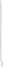 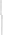 Faaliyet raporları, öz değerlendirme verilerinin ve stratejik planlamanın hazırlanmasında önem taşıyan önemli bir veri kaynağı olup, içindeki verilerin analizi sonucu kurumsal gelişmenin, performansın, mali ve yönetimsel saydamlık ve hesap verilebilirlik ile hedeflenen kalıcı sonuçlara ulaşmanın yolunu açan önemli bir çalışma olup, stratejik yönetim sisteminin ana unsurudur. Bu rapor Gazi Üniversitesi Eczacılık Fakültesi Dekanlığı hakkında bilgi vermek amacıyla, 5018 sayılı Kamu Mali Yönetimi ve Kontrol Kanunu’nun 18. maddesi gereğince hazırlanarak sunulmuştur.Fakültemize ait 2021 yılı faaliyet raporunun oluşturulması için gerekli çalışmaları yapan ve faaliyet raporumuzun hazırlanmasına katkıda bulunan akademik ve idari personelimize en içten teşekkürlerimi sunarım.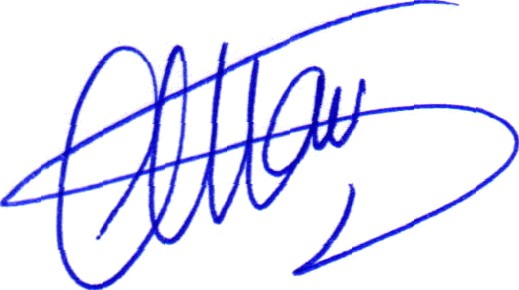 Prof. Dr. İlkay ERDOĞAN ORHANDEKANı. GENEL BİLGİLERA. Misyon ve VizyonMisyonumuz;Etik değerlere önem veren, çok yönlü ve eleştirel düşünen, bilimsel esasları temel alan, bilgiyi toplumun sağlığına katkıda bulanacak şekilde üreten, çözümleyici düşünce yapısında, hızla değişen bilim dünyasının yeniliklerine açık ve uygulayıcı, meslek içi eğitimi benimsemiş, ilaç araştırma, geliştirme ve hastaya ulaştırma süreçlerinin her kademesinde etkin olan sorumluluklarının bilincinde, önder eczacılar yetiştirmek, evrensel boyutta bilgi üreterek ilaç alanında bilim ve teknolojinin üretimine katkıda bulunmak, Türkiye’de ilaç alanındaki bilimsel etkinliklerin kalıcı ve görünür olmasını sağlamaktır.”Vizyonumuz;“Akademik ve etik değerler doğrultusunda, bilimin üstünlüğüne ve yol göstericiliğine inanarak, eğitimde ve araştırmada hem ulusal hem de uluslararası düzeyde en başarılı Eczacılık Fakültesi olmaktır. Lisans ve lisansüstü eğitimimizi daha da kuvvetlendirmek ve daha üst düzeylere çıkarmak, araştırma/geliştirmedeki gücümüzü artırarak bu alandaki önemli Eczacılık Fakülteleri arasında yer almak vizyonumuzun temelidir.”B. Yetki, Görev ve SorumluluklarBirimin Kuruluş Mevzuatı625 Sayılı “Özel Öğretim Kurumları Yasası” uyarınca 1968 – 1969 ders yılında Ankara’da “Anadolu Eczacılık Yüksekokulu” ve “Ankara Eczacılık Yüksekokulu” olmak üzere, 2 Eczacılık Yüksekokulu açılmıştır. 1472 Sayılı yasa ile 1971 yılında devletleştirilen 2 özel yüksekokul Ankara İktisadi ve Ticari İlimler Akademisi’ne (A.İ.T.İ.A.) bağlanmış ve 2237 sayılı karar uyarınca Ankara Eczacılık Yüksekokulu’nun tüzel varlığına son verilerek 8 Kasım 1978’de A.İ.T.İ.A. “Eczacılık Fakültesi” adını almıştır. 20 Temmuz 1982’de 41 sayılı “Yükseköğretim Kurumları Teşkilatı Hakkındaki Kanun Hükmünde Kararname” ile Fakülte yeni kurulan Gazi Üniversitesi’ne bağlanmış ve “Gazi Üniversitesi Eczacılık Fakültesi’ni adını almıştır.Yetki, Görev ve SorumluluklarFakültenin ve bağlı birimlerinin öğretim kapasitesinin rasyonel bir şekilde kullanılması ve geliştirilmesi, gerektiği zaman güvenlik önlemlerinin alınması, öğrenciler için gerekli sosyal hizmetlerin sağlanması, eğitim-öğretim bilimsel araştırma ve yayım faaliyetlerinin düzenli bir şekilde yürütülmesi, bütün faaliyetlerin gözetim ve denetiminin yapılması, takip ve kontrol edilmesi ve sonuçlarının alınmasıdır.C. İdareye İlişkin BilgilerFakültemizin idari teşkilatında bir dekan, dekan tarafından seçilen iki dekan yardımcısı ve bir fakülte sekreteri görev yapmaktadır. Gazi Üniversitesi Eczacılık Fakültesi 2547 sayılı Yükseköğretim Kanununda yer alan fakülte organlarını esas alarak kurduğu yönetim organizasyon yapısını oluşturmuştur. Dekan, Dekan Yardımcıları, Fakülte Kurulu ve Fakülte Yönetim Kurulu Fakültemizin üst yönetimini meydana getirmektedir.Dekanlık makamı, Dekan ve Dekan Yardımcıları tarafından temsil edilmektedir. Fakültemizin akademik teşkilatı organizasyon yapısında yer alan tüm birimlerin görev yetki ve sorumluluklarının düzenlenmesi, 2547 sayılı Yükseköğretim Kanunu ve Üniversitelerde Akademik Teşkilat Yönetmeliği esas alınarak düzenlenmektedir. Bunun yanında organizasyon yapısında Fakültemizin kurumsal ihtiyaçları; eğitim-öğretim, araştırma ve geliştirme alanlarındaki değişim süreçleri doğrultusunda doğan ihtiyaçlar için belirlenen kurul, komisyon ve koordinasyon birimleri yer almaktadır.Fiziksel Yapı Eğitim Alanları Derslikler** Sayı olarak belirtilecektir. Amfi Kapasitesi:			 	1078 Kişi (toplam)Amfi Alanı: 	158,03 m2 + 175,98 m2 + 176,04 m2 + 181,59 m2 + 120,66 m2 + 114,56 m2Sınıf Kapasitesi: 			    	32 Kişi (toplam)Kişi Sınıf Alanı:				35,85 m2 + 35,06 m2 + 22,39 m2 Bilgisayar Lab. Kapasitesi: 		38 KişiBilgisayar Lab. Alanı: 			70 m2 Diğ. Lab. Kapasitesi (Öğrenci Lab.): 	360 Kişi (toplam)Diğ. Lab. Alanı (Derslik Binası Anabilim Dalı Başkanlıkları Öğrenci Laboratuvarları):	29 m2 + 17,89 m2 + 14,46 m2 + 13,85 m2 + 10,38 m2 + 27,25 m2 + 287,26 m2 + 157,99 m2 + 286,84 m2 + 157,83 m2 + 133,47 m2Diğ. Lab. Kapasitesi (Araştırma Lab.): Toplam Öğretim Elemanı Sayısı Diğ. Lab. Alanı (Dekanlık Binası Anabilim Dalı Başkanlıkları Araştırma Laboratuvarları): 54,70 m2 + 56,32 m2 + 56,54 m2 + 58,54 m2 + 54,50 m2 + 56,86 m2 + 6,66 m2 + 56,39 m2 + 38,79m2 + 58,88 m2 + 11,52 m2 + 52,47 m2 + 56,96 m2 + 61,70 m2 + 55,06 m2 + 54,61 m2 + 115,87 m2 + 56,09m2 + 55,33 m2 + 54,47 m2 + 6,16 m2 +  50,23 m2 + 47,33 m2 + 57,62 m2 + 10,55 m2 + 49,65m2 + 55,42 m2 + 54,78 m2 + 43,34 m2 + 43,27 m2 + 46,17 m2 + 45,50m2 + 42,38 m2 + 43,10 m2Robotik Üniteli Simülasyon Ecz: 	45,50 m2Rehber Eczane Laboratuvarı:     	38,75 m2Müze Eczane:				12,00m2Herbaryum:				44,78m21.2- Sosyal Alanlar1.2.1. Kantinler ve Kafeteryalar Kantin Sayısı: 				1 Adet Kantin Alanı: 				184,23 m2Kafeterya Sayısı: 			 	-Kafeterya Alanı: 			 	-Toplam Kapasite: 			120 KişiMüze ve Eczacılık Tarihi Alanı:	12 m2Okuma Salonu: 				71,84 m2Kütüphane:				74,41 m21.2.2. YemekhanelerÖğrenci Yemekhane Sayısı: 		1 AdetÖğrenci Yemekhane Alanı: 		321,15 m2 Öğrenci Yemekhane Kapasitesi: 	200Kişi Personel Yemekhane Sayısı: 	1 Adet Personel Yemekhane Alanı: 		257,52 m2 Personel Yemekhane Kapasitesi: 	120 Kişi1.2.3. MisafirhanelerMisafirhane Sayısı: 	… AdetMisafirhane Kapasitesi: … Kişi1.2.4. Öğrenci Yurtları 1.2.5. LojmanlarLojman Sayısı: … Adet	Lojman Brüt Alanı: … m2	Dolu Lojman Sayısı: … Adet	Boş Lojman Sayısı: … Adet1.2.6. Spor TesisleriKapalı Spor Tesisleri Sayısı: … Adet	Kapalı Spor Tesisleri Alanı: … m2Açık Spor Tesisleri Sayısı: 1 AdetAçık Spor Tesisleri Alanı: 240 m21.2.7. Toplantı – Konferans Salonları**Adet olarak belirtilecektir.Toplantı Salonu Kapasitesi: 50 x 3 KişiToplantı Salonu Alanı: 75 x 3 m2Konferans Salonu Kapasitesi: 240 KişiKonferans Salonu Alanı: 300 m2	1.2.8. Sinema SalonuSinema Salonu Sayısı: … AdetSinema Salonu Alanı: … m2Sinema Salonu Kapasitesi: … Kişi1.2.9. Eğitim ve Dinlenme TesisleriEğitim ve Dinlenme Tesisleri Sayısı: … AdetEğitim ve Dinlenme Tesisleri Kapasitesi: … Kişi1.2.10. Öğrenci KulüpleriÖğrenci Kulüpleri Sayısı: 5 Adet	Öğrenci Kulüpleri Alanı: 11 m21.2.11. Mezun Öğrenciler DerneğiMezun Öğrenciler Derneği Sayısı: 1 Adet	Mezun Öğrenciler Derneği Alanı: … m21.2.12. Okul Öncesi ve İlköğretim Okulu AlanlarıAnaokulu Sayısı: … Adet	Anaokulu Alanı: … m2	Anaokulu Kapasitesi: … Kişiİlköğretim okulu Sayısı: … Adet		İlköğretim okulu Alanı: … m2		İlköğretim okulu Kapasitesi: … Kişi1.3. Hizmet Alanları1.3.1. Akademik Personel Hizmet Alanları1.3.2. İdari Personel Hizmet Alanları Ambar AlanlarıAmbar Sayısı: 3 AdetAmbar Alanı: 160 m2 Arşiv AlanlarıArşiv Sayısı: 2 AdetArşiv Alanı: 135 m2 AtölyelerAtölye Sayısı: 1 Adet	Atölye Alanı: 75,43 m2Teşkilat Yapısı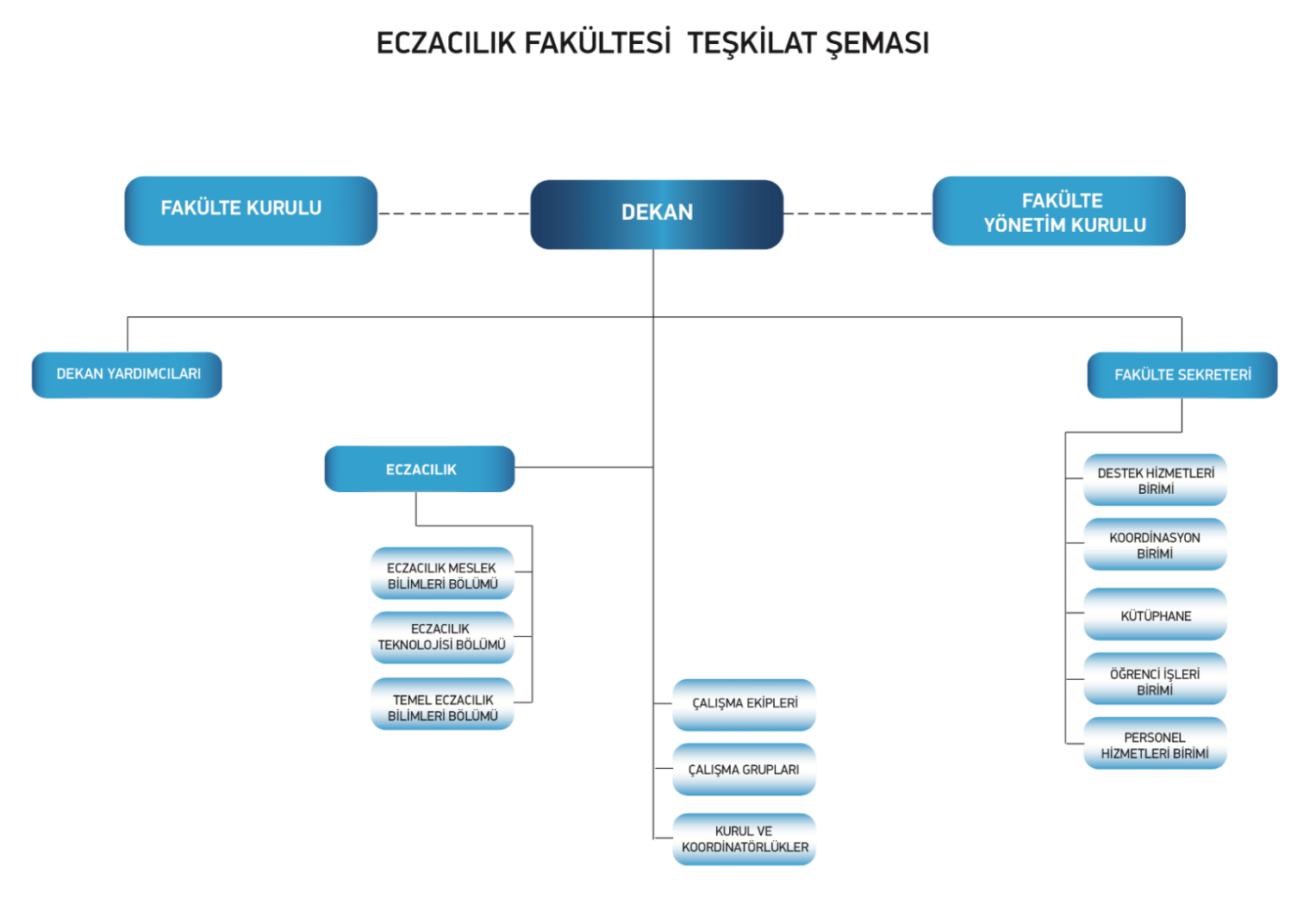 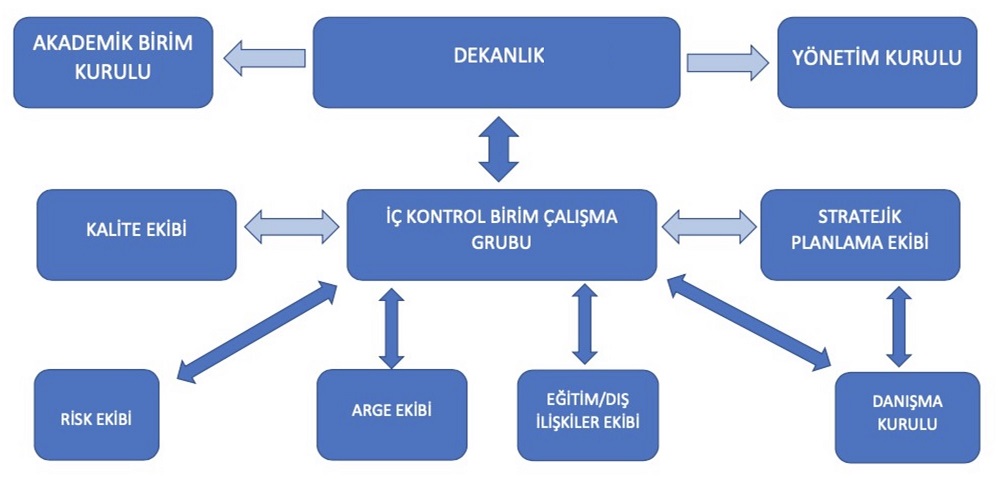 Teknoloji ve Bilişim Altyapısı Yazılımlar ve Bilgi Sistemleri BilgisayarlarMasa Üstü Bilgisayar Sayısı: 200 AdetTaşınabilir Bilgisayar Sayısı: 63 Adet Kütüphane KaynaklarıKitap Sayısı: 1416 AdetBasılı Periyodik Yayın Sayısı: … AdetElektronik Yayın Sayısı: … AdetAbone Olunan Veri Tabanı Sayısı:  … Adet Diğer Bilgi ve Teknolojik Kaynaklarİnsan Kaynakları(Biriminin faaliyet dönemi sonunda mevcut insan kaynakları, istihdam şekli, hizmet sınıfları, kadro unvanları, bilgilerine yer verilir.) Akademik PersonelYabancı Uyruklu Akademik PersonelDiğer Üniversitelerde Görevlendirilen Akademik Personel Başka Üniversitelerden Kurumda Görevlendirilen Akademik Personel4.5. Sözleşmeli Akademik Personel Akademik Personelin Yaş İtibarıyla Dağılımı İdari Personel  İdari Personelin Eğitim Durumu İdari Personelin Hizmet Süreleri İdari Personelin Yaş İtibariyle DağılımıİşçilerSürekli İşçilerin Hizmet SüreleriSürekli İşçilerin Yaş İtibarıyla DağılımıSunulan HizmetlerEğitim Hizmetleri(31.12.2021 tarihindeki veriler dikkate alınacaktır.)Ön Lisans ve Lisans Öğrenci Sayıları Yabancı Dil Hazırlık Sınıfı Öğrenci Sayıları*Yabancı dil eğitimi gören öğrenci sayısının toplam öğrenci sayısına oranı (Yabancı dil eğitimi gören öğrenci sayısı/Toplam öğrenci sayısı*100)Ön Lisans ve Lisans Mezun Öğrenci SayısıÖn Lisans ve Lisans Öğrenci Kontenjanları (2021-2022)Lisansüstü Öğrenci Sayıları Lisansüstü Mezun SayısıYabancı Uyruklu Lisansüstü Öğrenciler Sağlık Hizmetleri İdari Hizmetler2021 Faaliyet dönemi içinde idarenin veya harcama biriminin görev, yetki ve sorumlulukları çerçevesinde Fakültemiz için gerekli yürütme işlemleri sorunsuz bir şekilde gerçekleştirilmiştir. Diğer HizmetlerYönetim ve İç Kontrol SistemiBirimin atama veya satın alma, ihale gibi karar alma süreçleri, yetki ve sorumluluk yapısı, mali yönetim, harcama öncesi kontrol sistemine ilişkin her türlü etkinlik 4734, 4735 ve 5018 sayılı yasalar çerçevesinde yürütülmektedir. D. Diğer HususlarII. AMAÇ ve HEDEFLERAmaçlarEvrensel bilim ve teknoloji hedefleri doğrultusunda etik değerlere bağlı kalarak bilgiyi kullanan, bilgiyi toplum sağlığına katkıda bulunacak şekilde üreten, araştırıcı, sorgulayıcı ve çözümleyici düşünce yapısında, hızla değişen bilim dünyasının yeniliklerine açık ve uygulayıcı, meslek içi eğitimi benimsemiş, ilaç araştırma, geliştirme, üretme ve hastaya ulaştırma süreçlerinin her kademesinde etkin olan, sorumluluklarının bilincinde lider eczacılar yetiştirmek Fakültemizin amaçları arasındadır.Hedefler	Belirlenen amaçlar doğrultusunda Fakültemizin akademik ve bilimsel alt yapısının geliştirilmesi, öğretim elemanı sıkıntısı yaşanan (Eczacılık İşletmeciliği ABD, Klinik Eczacılık ABD) Anabilim Dallarımızın akademik kadrolarının temin edilmesi ve güçlendirilmesinin sağlanması, uluslararasılaşma için gerekli idari ve akademik çalışmaların yapılması ve Fakültemizin sahip olduğu ulusal akreditasyonunun sürekli kılınması Fakültemizin hedefleri arasındadır.Temel Politika ve Öncelikler Politikalar:Bilginin toplum sağlığı için kullanılabilir bir biçimde sunulması için Eczacılık alanında öğrencilere dünya standartlarında eğitim-öğretim verilmesiİlaç alanındaki her türlü araştırma-geliştirme çalışmalarının yürütülmesi ve geliştirilmesiÖncelikler: Eğitim müfredatının toplumun ihtiyacını karşılayacak şekilde dünya standartlarında verilebilmesi için planlanması ve güncellenmesiİlaç ve kozmetik Ar-Ge çalışmalarının yürütülebilmesi için altyapı yatırımlarının yapılmasıBirimin Stratejik Planında Yer Alan Amaç ve Hedefler(Birim stratejik planında yer alan amaç ve hedeflere yer verilir.)	Diğer HususlarFAALİYETLERE İLİŞKİN BİLGİ VE DEĞERLENDİRMELERMali BilgilerBütçe Uygulama Sonuçları Bütçe Giderleri(Bütçe hedef ve gerçekleşmeleri ile meydana gelen sapmaların nedenleri bu kısımda açıklanır.)Bütçe Gelirleri(Bütçe hedef ve gerçekleşmeleri ile meydana gelen sapmaların nedenleri bu kısımda açıklanır.)Mali Denetim Sonuçları (Birim iç ve dış mali denetim raporlarında yapılan tespit ve değerlendirmeler ile bunlara karşı alınan veya alınacak önlemler ve yapılacak işlemlere bu başlık altında yer verilir.)Diğer Hususlar (Bu başlık altında, yukarıdaki başlıklarda yer almayan ancak birimin mali durumu hakkında gerekli görülen diğer konulara yer verilir.)Performans Bilgileri(Kamu İdarelerince Hazırlanacak Stratejik Planlar ve Performans Programları ile Faaliyet Raporlarına İlişkin Usul ve Esaslar Hakkında Yönetmeliğin 26. Maddesi uyarınca Performans bilgileri başlığı altında; birim stratejik plan değerlendirme sonuçları ile performans programında yer alan ve birimin sorumlu olduğu performans göstergelerinin gerçekleşme durumu ile yapılan faaliyetlere ilişkin bilgi ve değerlendirmelere yer verilir.)
Faaliyet ve Proje Bilgileri (Bu başlık altında, ilgili yılda yürütülen faaliyet ve projeler ile bunların sonuçlarına ilişkin detaylı açıklamalara yer verilecektir.)Faaliyet BilgileriÜniversiteler Arasında Yapılan İkili Anlaşmalar1.2. Proje Bilgileri Performans Programı Sonuçlarının Değerlendirilmesi(Üniversitemiz 2021 Yılı Performans Programında yer alan ve Birimin sorumlu olduğu Performans Göstergelerinin [aşağıda tablo olarak sunulmuştur] gerçekleşmelerine ilişkin değerlendirmelere yer verilir.  Üniversitemizin performans sonuçlarının değerlendirilebilmesi amacıyla verilerin sorumlu birimlerce üniversitemiz geneli için doldurulması gerekmektedir. Verilerin yıllık olarak kurumsal alt yapıda takibi amacıyla Kurumsal Veri Yönetimi Sistemine girilmesi de ayrıca resmi yazı ile talep edilecektir.)Stratejik Plan Değerlendirme TablolarıHedef Kartı 1.1 Hedef Kartı 1.2 Hedef Kartı 1.3Hedef Kartı 1.4 Hedef Kartı 1.5 . Hedef Kartı 2.1Hedef Kartı 2.2Hedef Kartı 2.3Hedef Kartı 2.4Hedef Kartı 3.1Hedef Kartı 3.2Hedef Kartı 3.3Hedef Kartı 4.1Hedef Kartı 4.2Hedef Kartı 4.3 Hedef Kartı 5.1Hedef Kartı 5.24.Performans Bilgi Sisteminin Değerlendirilmesi Diğer Hususlar KURUMSAL KABİLİYET ve KAPASİTENİN DEĞERLENDİRİLMESİÜstünlükler Uluslararası deneyime ve geniş vizyona sahip, öğrenciyi araştırmaya yönlendiren ve sorgulayan, farklı araştırma alanlarında yetkin ve donanımlı akademik personelin olmasıBilimsel toplantı, konferans ve sempozyum düzenleme tecrübesinin yüksek olmasıÖğretim elemanlarının bilimsel etkinliklere katılımının yüksek olmasıNitelikli bilimsel yayın, patent ve proje sayısının yüksek olmasıGenç akademisyen sayısının fazla olmasıBazı öğretim üyelerinin TÜBİTAK, AB ve SAN-TEZ destekli projeler yürütüyor olmasıDersliklerde modern ders verme donanımının varlığı ve geniş fiziki imkanlara sahip bir öğretim binasının olmasıÖğrenciler için hasta bilgilendirme yarışması yapılmasıÖğrencilere çeşitli kaynaklardan sağlanan geniş burs olanaklarının olmasıİsteyen öğrencilere ilaç sanayisinde staj yapma imkânının sunulmasıKuruluşundan itibaren yeniliklere ve gelişime açık olmasıŞeffaf ve paylaşımcı bir yönetime sahip olmasıKurum içi hoşgörü ve uzlaşma kültürü, akademik ve idari personel arası uyumun olmasıÖğretim elemanlarının özverili çalışmasıYasa ve yönetmeliklere uyumlu olmasıİşlerin zamanında, özenli ve düzenli yapılması ve takib ediliyor olmasıYeterli bilişim ağ donanımının varlığıÜniversitenin farklı birimleri ve yurtiçi/yurtdışı diğer üniversiteler ile bilimsel iş birliği içinde olmasıYeni açılan Eczacılık Fakültelerine eğitim ve araştırma desteğinin verilmesiİlaç sanayisinde farklı disiplinlerde çalışmakta olan kişilere yönelik lisansüstü eğitim programlarının olmasıDöner Sermaye kanalı ile özel sektör veya kamu kurumlarından talep edilen analiz ve ölçümlerin olanaklar dahilinde yapılması Döner Sermaye kanalı ile ilaç sanayisinden talep edilen değişik konularda danışmanlık verilmesi ve rapor hazırlanması ZayıflıklarFakülteye ayrılan bütçenin yeterli olmaması Döner sermaye kaynağının çok sınırlı olmasıVasıflı idari personelin sayısal yetersizliği/vasıfsız idari personel varlığıLaboratuvarlarda çalışmak üzere eğitimli/eğitimsiz teknik eleman eksikliği Araştırmanın yapılacağı laboratuvarlarda bazı alt yapı eksiklikleri (doğalgaz, vakum veya basınçlı hava, ısıtma ve soğutma sistemleri), öğrenci laboratuvar donanımlarının modernize edilememesi, kimyasal ve biyolojik atıkların usulüne uygun olarak imha edilmesi için uygun regülasyonun yeterli düzeyde olmayışı, Fakülte binası ve çevresinin yeterince güvenli olmayışı, ilk yardım donanım ve bilgi eksikliğiİnteraktif eğitim eksikliğiEğitim müfredatının yoğun olması Lisans öğrencilerinin yabancı dil düzeylerinin yeterli olmamasıYüksek puanlı öğrenciler tarafından daha az tercih edilmesiAnabilim dalları arasında donanım paylaşımı ve iş birliğinin istenilen düzeyde olmamasıİlaç endüstrisi ile ortak projelerin istenen düzeyde olmamasıÖğretim elemanı ve öğrenci değişimleri için yurtdışındaki üniversitelerle yeterli iş birliğinin olmamasıAraştırma görevlisi sayısının az olmasıGenç akademik personelin gelecek kaygısı Öğretim elemanlarının yoğun ders müfredatı ve üniversite ile ilgili diğer işler nedeniyle nedeniyle araştırmaya istenilen düzeyde vaktin ayrılamamasıYurtdışı toplantılara katılım için mali desteğin yeterli olmaması Etki faktörü yüksek olan bilimsel dergilerde yayın sayısının daha az olmasıYapılan tezlerde üretilen bilginin etkisinin ve Ar-Ge çıktısının istenen düzeyde olmamasıFakültenin web sayfası, sosyal medya, vs üzerinden tanıtımının zayıf olmasıDeğerlendirmeÖNERİ VE TEDBİRLEREylem Planı:	Fakültemizin amaçları doğrultusunda gerçekleştirecek projelerin ve faaliyetlerin esas sorumluları Fakültemizin akademik birimleri ve kurullarıdır (Fakülte Kurulu, Fakülte Yönetim Kurulu, Bölümler, Anabilim Dalları). Fakülte Kurulu ve Fakülte Yönetim Kurulu’nun başlıca görevlerinden biri öğrenci eğitimini düzenlemektir. Fakültemizin bölümleri, anabilim dalları ve öğretim elemanlarımız öğrencilerimize hem teorik hem de pratik olarak üst düzeyde meslekle ilgili bilgileri vermektedir. Lisans eğitiminin daha da iyi olmasını sağlayacak ve bu konuda gerekli takibi yapacak olanlar Bölüm Başkanları ve Anabilim Dalı Başkanlarıdır.  Lisansüstü eğitim de Bölüm Başkanları ve Anabilim Dalı Başkanlarının sorumluluğundadır. Bunların dışında Fakültemiz bünyesinde kurumsal yapılanmaya uygun şekilde kurulmuş çalışma ekipleri bulunmaktadır. Bu ekipler lisans eğitimimizin daha da iyileşmesi sağlayacak tedbirleri almak üzere çalışmaktadır. “Eğitim ve Dış İlişkiler Çalışma Ekibi” temel olarak lisans eğitimindeki aksaklıkları/eksiklikleri gidermeye yönelik ciddi çalışmalar yapmaktadır. Bu kurul hazırladığı raporlarla lisans eğitiminin nasıl daha yüksek seviyeye çıkartılabileceğini belirlemektedir. “Staj Çalışma Grubu” öğrenci stajlarının organizasyonu, düzenlenmesi, takip edilmesi ve değerlendirilmesi konusunda çalışmaktadır. “Eğitim/Dış İlişkiler Çalışma Ekibi Burs Alt Çalışma Grubu” ihtiyacı olan öğrencilerimize burs olanağının sağlanması için gerekli çalışmaları yapmaktadır. Adı geçen kurullar ve çalışma ekipleri eğitimde bir aksama olmamasını sağlamakta ve eğitimin daha da iyileşmesini sağlayacak tedbirleri almaktadır. Ayrıca Yükseköğretim Kurulu (YÖK) tarafından 2015 yılında kabul edilerek Eczacılık Fakültelerinde uygulanması koşulu getirilen Ulusal Eczacılık Çekirdek Eğitim Programına (ÇEP) Fakültemizin müfredatının uygunluğunun değerlendirilmesi ve sağlanması çalışmasını da koordine etmektedir. 	İzleme: Eğitim ve araştırma/geliştirme basamaklarının sistematik olarak takip edilmesi öncelikle en küçük akademik birimimiz olan Anabilim Dalı Başkanlıkları, akabinde Bölüm Başkanlıkları tarafından yapılacaktır. Her akademik dönemin başında eğitim ve araştırma için gerekli raporlar hazırlanacak ve bunlar gerektiğinde Fakültemizdeki ilgili kurullara sunulmak üzere dosyalanacaktır. Anabilim dalları ve dolayısıyla bölümlerin hedeflerine ne derece ulaştığı ayrıca (İç Kontrol Grubu) Veri Toplama ve Değerlendirme Sistemi, Ulusal Eczacılık Akreditasyon Derneği (ECZAKDER) ve Kalite Çalışma Ekibi sayesinde de izlenmektedir. Böylece Fakültemizin Stratejik Planı ikinci bir kontrolle de değerlendirilmektedir.  Değerlendirme:Değerlendirmede her akademik birim, lisans eğitimi, lisansüstü eğitimi, araştırma/geliştirme çalışmaları hakkında her akademik dönem toplanarak stratejik hedeflerine ulaşıp ulaşmadığını inceleyecek ve gerekli değerlendirmeyi yapacaktır.  ÖNERİ VE TEDBİRLERStratejik amaç 1: Lisans eğitiminin niteliğini geliştirmekHedef 1: Fakültemiz akademik personelinin niteliğini daha da üst düzeye çıkmasını sağlamak	Strateji 1: Akademik yükseltmelerde gösterilmekte olan titizliği devam ettirmekPerformans göstergesi 1: Yükseltilmelerde esas alınan kriterler, kriterlerin niteliğindeki artışa bağlı olarak öğretim elemanlarının daha donanımlı hale geldiğini gösteren raporlarStrateji 2: Akademik personelin mesleki deneyimini artıracak yurt dışı faaliyetlere katılmalarının özendirilmesi ve desteklenmesiPerformans göstergesi 1: Katılınan yurt dışı bilimsel etkinlik sayısındaki artış, kısa veya uzun süreli eğitim ve araştırma deneyimini artıran öğretim elemanı sayısındaki artışHedef 2: Öğretim performansında iyileşme sağlayacak tedbirlerin ve sisteminin oluşturulmasıStrateji 1: Ders değerlendirme formları, bunların uygulanması ve değerlendirilmesini gözden geçirmek; öğrenci dilek, görüş ve önerilerini alan formlar düzenlemekPerformans göstergesi 1: Güncellenmiş ders değerlendirme formları ve öğrenci görüşünün alındığı yeni oluşturulmuş formlar	Strateji 2: Etkili öğretim uygulamaları hakkında eğitim alınmasıPerformans göstergesi 1: Etkili öğretim tekniklerinin örneklerle anlatıldığı toplantılar Performans göstergesi 2: Fakülte genelinde öğrencilerinde dinleyici olarak katılabildiği veya anabilim dalı içinde tecrübeli hocalar tarafından verilen seminerler Hedef 3: Öğrencilerimizin İngilizce seviyelerinin daha iyi duruma gelmesini sağlamakStrateji 1: İngilizce derslerinin tüm Eczacılık eğitimi içine yayılması ve mesleki İngilizce üzerinde yoğunlaşılmasını sağlamakPerformans göstergesi: ÜDS veya KPDS sınavlarına giren öğrencilerimizin en az yarısının barajı aşmaları, öğrencilerin araştırma projelerini İngilizce hazırlamaları Strateji 2: Öğrencilerin yurt dışı değişim programlarına katılımının desteklenmesi ve teşvik edilmesi		Performans: Değişim programlarına katılım oranlarıStrateji 3: Gönüllülük esasına göre öğrencilere dersler sırasında küçük proje konuları vermek, konuyu incelemeleri ve düzgün bir rapor hazırlamaları durumunda sınav notlarına belli oranda katkının yapılacağını bildirmek		Performans: Proje hazırlamak için başvuran öğrenci sayısı Hedef 4: Öğrencilerimizin dersleri ile ilgili bilgilere ulaşmasını kolaylaştırmak (kitap yazmak, ders notlarına internet üzerinden ulaşmanın sağlanması)Strateji 1: Öğretim elemanlarının kitap yazmasını, bölüm yazarak bir kitaba katkıda bulunmasını teşvik etmek için atanma kriterlerinin hesabında bu etkinliklere daha yüksek puan verilmesini sağlamak	Performans göstergesi 1: Yazılan kitap sayısı	Performans göstergesi 2: Yazılan kitap bölümü sayısıStrateji 2: Rektörlüğümüzün yayın komisyonunun takdir edeceği öğrenciye yönelik kitaplara, kitap bölümlerine destek verilmesi için gerekli girişimlerde bulunmak Performans göstergesi 1: Her bir anabilim dalının öğretim elemanlarının öğrenciler için bir kitap yazmasıPerformans göstergesi 2: Anketlerde artan öğrenci memnuniyeti oranlarıHedef 5: İlaç sektöründe staj yapacak öğrenci sayısının artırılması için öğrencilerin teşvik edilmesi	Strateji 1: Öğrencilerimizin ilaç sektörü ile yakın temasını sağlamakPerformans göstergesi: Her sene gittikçe artan sayıdaki öğrencinin ilaç sektöründe staj yapması (sanayi stajı yapan öğrenci sayısı/toplam öğrenci sayısı oranındaki artış)Hedef 6: Öğrencilerimizi akademisyen olmaya özendirmek	Strateji 1: Öğrencileri istedikleri anabilim dalında bir projeye dahil etmek		Performans göstergesi: Projelerde çalışan lisans öğrenci sayısı Strateji 2: Son sınıf öğrencilerinin mezuniyet projelerinin poster şeklinde veya sözlü bildiri şeklinde özel bir etkinlik kapsamında Fakülteye duyurulmasıPerformans göstergesi 1: Tüm öğretim elemanlarının da katılacağı bu etkinliğe sunum hazırlayacak öğrenci sayısı  Hedef 7: Fakültemiz bünyesinde öğrencilerimiz için kamuda, serbest eczanede veya ilaç sanayisinde çalışan meslektaşlarımızın konuşmacı olduğu toplantılar düzenleyerek mezuniyet sonrası öğrencilerimizin daha doğru tercih yapmalarını sağlamakStrateji 1: Fakültemiz içinde özellikle son sınıf öğrencilerimiz için en az 2 (iki) toplantı düzenlemek		Performans göstergesi: Bu toplantılara öğrencilerin % 80’inin katılması		Performans göstergesi: Anketlerde artan öğrenci memnuniyeti oranlarıHedef 8: Öğrencilerin kişisel, sosyal gelişimlerini desteklemek	Strateji 1: Öğrenci kulüplerinin faaliyetlerini desteklemekPerformans göstergesi 1: Öğrenci kulüplerinin sayısının artmasıPerformans göstergesi 2: Kulüpler tarafından düzenlenen sosyal etkinlik sayısındaki artışStrateji 2: Fakültemizin Mezunlar Derneği ve diğer ilgili dernek ve diğer STK’lar ile ortak yürütülecek sosyal faaliyetler organize etmek		Performans göstergesi 1: Bu faaliyetlere katılan öğrenci sayısıStratejik amaç 2: Lisans eğitiminin etkisinin artırılmasıHedef 1: Ders programının gözden geçirilerek çok seçenekli, tekrarlar içermeyen ve birbirini tamamlayan derslerden oluşan bir ders programının geliştirilmesi	Strateji 1: Ders müfredatlarını kontrol etmekPerformans göstergesi 1: Anabilim dallarının ders içeriklerinin birbiriyle kesişim oranının en alt düzeyde olması  Strateji 2: Bugüne kadar öğrencilerin aldığı seçmeli derslerin istatistiğinin çıkarılması, sıklıkla tercih edilen derslerin saptanması ve bunun nedenlerinin araştırılması, gerekli düzenlemelerin yapılmasıPerformans göstergesi 1: Öğrencilere ilgi duydukları farklı alanlarda ders almalarının sağlanmasıPerformans göstergesi 2: Öğrencilerin belli bir alanda branşlaşmalarını sağlayan ders gruplarının oluşturulması 	Strateji 3: Önkoşul gerektiren derslere ilişkin var olan sorunların giderilmesiPerformans göstergesi 1: Her bir anabilim dalının önkoşul ihtiyacını saptaması ve gerekiyorsa önkoşul dersini belirlemesi  Hedef 2: Öğrencilerin eğitim sürecine daha etkin katılımının sağlanmasıStrateji 1: Derslerde düz/klasik anlatımın ağırlığını azaltmak, dersleri sorgulamayı, araştırmayı, tartışmayı teşvik edecek şekilde yapılandırmakPerformans göstergesi 1: Derslerin interaktif olarak geçmesi nedeniyle öğrenci memnuniyetinin artması Performans göstergesi 2: Öğretim elemanının ders verme şeklini, grup çalışması, soru cevap, tartışma ortamı oluşturacak şekilde değiştirmesiPerformans göstergesi 3: Ders değerlendirme anketleri ile ders içeriğinin geliştirildiğinin gösterilmesi Stratejik amaç 3: Nitelikli araştırma üretmekHedef 1: Uluslararası saygın indekslerde taranan dergilerde yayın sayısını artırmakStrateji 1: Etki yaratan bilimsel yayın kültürünü yaygınlaştırmak ve atama/yükseltilme kriterlerini yükseltmek		Performans göstergesi 1: Bilimsel endekslerde yapılan yayın sayısında artış  Strateji 2: Etki faktörü yüksek dergilerde yapılan yayınların diğerlerine göre daha fazla ödüllendirilmesini sağlamak için gerekli girişimlerde bulunmak		Performans göstergesi 1: H-indeksinde artış, atıf sayısında artışHedef 2: Üniversitenin araştırma ve projelere daha fazla destek verebilmesi için gerekli girişimlerde bulunmak  	Strateji 1: Çok disiplinli çalışmalar planlamakPerformans göstergesi 1: Araştırma, proje ve yayın için daha fazla parasal desteğin alınması Hedef 3: Daha fazla sayıdaki akademik personelin Rektörlükçe sağlanan destekle yurt dışı bilimsel toplantılara katılabilmesi için gerekli girişimlerde bulunmakStrateji 1: Tüm öğretim elemanlarının belli kriterlere uyan çalışmalarını özellikle sözlü bildiri halinde sunmalarını teşvik etmek  		Performans göstergesi 1: Destek talep eden araştırmacılardan isteği kabul edilenlerin sayısındaki artış Hedef 4: Uluslararası değişim programlarından akademik personelimizin daha fazla yararlanmasını sağlamak 	Strateji 1: Süreçleri hızlandırmak ve kolaylaştırmak için gerekli girişimlerde bulunmak		Performans göstergesi 1: Bu programlara başvuran akademik personel sayısı		Performans göstergesi 2: İkili anlaşmaların yapıldığı program sayısındaki artışHedef 5: BAP ve BAP dışı proje sayılarını artırmak amacıyla gerekli desteğin oluşturulması için girişimlerde bulunmak	Strateji 1: İdari süreçleri hızlandırmak ve kolaylaştırmakPerformans göstergesi 1: Proje başvuru sayısındaki artış, proje kabul süresinin kısalması	Strateji 2: Projelere verilen desteklerin artırılması için gerekli adımların atılması		Performans: Proje başına düşen destek miktarının artmasıStratejik amaç 4: Uluslararası tanınırlığımızı artırmakHedef 1: Fakültemiz bünyesinde uluslararası katılımlı bir kongrenin gerçekleştirilmesini ve bunun sürekliliğini sağlamak	Strateji 1: Sempozyum, seminer, kongre, konferans veya çalıştay düzenlemek		Performans göstergesi 1: Akademik organizasyonların sayısındaki artış		Performans göstergesi 2: Fakültemizin kurumsal web sayfasına yapılan giriş sayısıHedef 2: Öğrencilerimizin uluslararası akademik deneyimlerini artırmak	Strateji 1: Öğrencilerin değişim programlarına katılmalarını teşvik etmek		Performans göstergesi 1: Giden öğrenci sayısında artış 		Performans göstergesi 2: Öğrencilerin gidebileceği program sayısındaki artışHedef 3: Akademik personelin uluslararası hareketliliğini artırmakStrateji 1: Akademik personelin uluslararası bilimsel etkinliklere katılımını kolaylaştıracak adımlar atmakPerformans göstergesi 1: Akademisyenlerin katıldığı uluslararası bilimsel toplantı sayısındaki artışStrateji 2: Akademik personelin düzenlediği uluslararası bilimsel etkinlikleri desteklemekPerformans göstergesi 1: Akademisyenlerin düzenlediği uluslararası bilimsel toplantı sayısındaki artış Hedef 5: Lisansüstü programlara belli kriterlere sahip uluslararası öğrencilerin başvurmasını sağlamakStrateji 1: Lisansüstü eğitim yönetmeliğinde gerekli değişikliklerin yapılması için girişimlerde bulunmakPerformans göstergesi 1: Eğitim dili İngilizce olan programların oluşturulması ve bunların sayısında artış olması		Performans göstergesi 2: Anadili İngilizce olan lisansüstü öğrenci sayısındaki artışHedef 6: Öğretim elemanları tarafından alınan dış kaynaklı proje (AB Projeleri, BM projeleri, Dünya Bankası Projeleri, vb.) sayısının artırılması için gerekenlerin yapılmasıStrateji 1: Bu projelere başvuru koşullarının ve başvuru yöntemlerinin açıklandığı uzman kişilerin konuşmacı olarak çağrıldığı toplantıları düzenlemek		Performans göstergesi 1: Dış kaynaklı proje sayısında artışStratejik amaç 5: Fakültemiz öğretim elemanları tarafından kamu kurum ve kuruluşları ile ilaç endüstrisi ve diğer sanayi kuruluşları arasında iş birliğini tesis etmek Hedef 1: Türkiye’de Ar-Ge Birimi olan ilaç sektörü çalışanları ile akademisyenleri bir araya getirmek için gerekli girişimlerde bulunmakStrateji 1: İlaç sanayi Ar-Ge çalışanları ile akademisyenleri bir araya getirecek çalıştaylar düzenlemek	Performans göstergesi 1: Verilen hizmet sayısı ve danışmanlık yapan akademisyen sayısıStratejik amaç 6: Lisansüstü eğitimin niteliğini ve kalitesini artırmakHedef 1: Lisansüstü programlara nitelikli öğrencilerin başvurmasını sağlamak	Strateji 1: Programları etkin olarak tanıtmak		Performans göstergesi 1: Programların tanıtıldığı web sayfasına giriş sayısı	Strateji 2: Lisansüstü öğrencilere finansal destek sağlayacak koşulları oluşturmak		Performans göstergesi 1: Başvuruda bulunan nitelikli öğrenci sayısı 	Strateji 3: Lisansüstü öğrencilere parasal destek sağlayacak programlardan yararlanmak		Performans göstergesi 1: TÜBİTAK, SAN-TEZ, TAGEM veya AB proje sayısıHedef 2: Lisansüstü eğitime yabancı öğrencilerin başvurmasını sağlamakStrateji 1: Bu öğrencilerin programa başvuru koşullarını belirlemek, düzenlemek ve bürokratik işlemleri kolaylaştırmak		Performans göstergesi 1: Lisansüstü yabancı öğrenci sayısıStrateji 2: Nitelikli öğrencilerin başvurmasını sağlamak için ortaklık anlaşmalarının yapılması		Performans göstergesi 1: Başvuruda bulunan nitelikli yabancı öğrenci sayısı	Hedef 3: Lisansüstü eğitimde ders çeşitliliğinin ve öğrencinin farklı birimleri tanıma olasılığının artırılması 	Strateji 1: Farklı üniversitelerden ders alınmasını teşvik etmek		Performans göstergesi 1: Farklı üniversitelerden alınan ders sayısıHedef 4: Lisansüstü programdaki öğrencinin araştırma kapasitesini geliştirecek tedbirlerin alınması	Strateji 1: Öğrencinin ders dönemindeyken bir araştırma projesi içine dahil edilmesiPerformans göstergesi 1: Ders döneminde olup anabilim dallarındaki projelerde çalışan lisansüstü öğrenci sayısıHedef 5: Tez çalışmasından elde edilen bilimsel çıktı (poster, sözlü sunu, derleme makale, özgün makale) sayısının artırılmasının sağlanması Strateji 1: İlgili enstitü tarafından belirlenen bilimsel çıktılar olmadan tez savunma sınavına girememekPerformans göstergesi 1: Her bir tezden çıkan poster, sözlü sunu, derleme makale, özgün makale sayısı Performans göstergesi 2: Tezler aracılığıyla çıkan anabilim dalı adresli bilimsel çıktı sayısı   Hedef 6: Disiplinler arası çalışmaların artırılması	Strateji 1: Disiplinler arası çalışmalara sağlanan proje desteğinin artırılmasıPerformans göstergesi 1: Enstitü bünyesinde disiplinler arası tez çalışmalarına verilen proje desteği yüzdesiPerformans göstergesi 2: Disiplinler arası tezlerden üretilen yayınlara ödül desteği verilmesiPerformans göstergesi 3: Atama kriterlerinde disiplinler arası tezlerden üretilen bilimsel yayınlara daha yüksek puan verilmesiİÇ KONTROL GÜVENCE BEYANIHarcama Yetkilisi olarak görev ve yetkilerim çerçevesinde;Harcama birimimizce gerçekleştirilen iş ve işlemlerin idarenin amaç ve hedeflerine, iyi malî yönetim ilkelerine, kontrol düzenlemelerine ve mevzuata uygun bir şekilde gerçekleştirildiğini, birimimize bütçe ile tahsis edilmiş kaynakların planlanmış amaçlar doğrultusunda etkili, ekonomik ve verimli bir şekilde kullanıldığını, birimimizde iç kontrol sisteminin yeterli ve makul güvenceyi sağladığını bildiririm. Bu güvence, harcama yetkilisi olarak sahip olduğum bilgi ve değerlendirmeler, yönetim bilgi sistemleri, iç kontrol sistemi değerlendirme raporları, izleme ve değerlendirme raporları ile denetim raporlarına dayanmaktadır.Bu raporda yer alan bilgilerin güvenilir, tam ve doğru olduğunu beyan ederim. (ANKARA –24/01/202)                                                                                              İmza                                                                                  Prof. Dr. İlkay ERDOĞAN ORHAN                                                                                                DekanEğitim AlanıKapasitesi 0–50Kapasitesi 51–75Kapasitesi 76–100Kapasitesi 101–150Kapasitesi 151–250Kapasitesi 251–ÜzeriAmfi24Sınıf3Bilgisayar Lab.1DiğerLab. (Dekanlık Binası)34DiğerLab. (Derslik Binası)12Toplam4924Yatak Sayısı1Yatak Sayısı2Yatak Sayısı3 – 4Yatak Sayısı5 - ÜzeriOda SayısıAlanı m2Kapasitesi 0–50Kapasitesi 51–75Kapasitesi 76–100Kapasitesi 101–150Kapasitesi 151–250Kapasitesi 251–ÜzeriToplantıSalonu3Konferans Salonu1Toplam31Sayısı(Adet)Alanı(m2)Kullanan Sayısı (Kişi)Çalışma Odası      9516105Toplam9516105Sayısı(Adet)Alanı(m2)Kullanan SayısıServisÇalışma Odası      242229Toplam242229Cinsiİdari Amaçlı(Adet)Eğitim Amaçlı(Adet)Araştırma Amaçlı(Adet)Projeksiyon814Yazıcı3015Slayt makinesiFaks1EpiskopBarkot Okuyucu2Baskı makinesi1Fotokopi makinesi2Tepegöz1Fotoğraf makinesi1Kameralar281Televizyonlar22Tarayıcılar15Mikroskoplar46163D YazıcıRobotik Eczane Ünitesi1Akademik PersonelAkademik PersonelAkademik PersonelAkademik PersonelAkademik PersonelAkademik PersonelKadroların Doluluk Oranına GöreKadroların Doluluk Oranına GöreKadroların Doluluk Oranına GöreKadroların İstihdam Şekline GöreKadroların İstihdam Şekline GöreDoluBoşToplamTam ZamanlıYarı ZamanlıProfesör363636Doçent151515Dr. Öğr. Üyesi888Öğretim Görevlisi666Araştırma Görevlisi333333Toplam989898Yabancı Uyruklu Öğretim ElemanlarıYabancı Uyruklu Öğretim ElemanlarıYabancı Uyruklu Öğretim ElemanlarıUnvanGeldiği ÜlkeÇalıştığı BölümProfesörDoçentDr. Öğr. ÜyesiÖğretim GörevlisiAraştırma GörevlisiToplamDiğer Üniversitelerde Görevlendirilen Akademik PersonelDiğer Üniversitelerde Görevlendirilen Akademik PersonelDiğer Üniversitelerde Görevlendirilen Akademik PersonelUnvanBağlı Olduğu BölümGörevlendirildiği ÜniversiteProfesörEczacılık Meslek BilimleriDüzce ÜniversitesiDoçentDr. Öğr. ÜyesiÖğretim GörevlisiAraştırma GörevlisiToplam1Başka Üniversitelerden Üniversitemizde Görevlendirilen Akademik PersonelBaşka Üniversitelerden Üniversitemizde Görevlendirilen Akademik PersonelBaşka Üniversitelerden Üniversitemizde Görevlendirilen Akademik PersonelUnvanÇalıştığı BölümGeldiği ÜniversiteProfesörDoçentDr. Öğr. ÜyesiÖğretim GörevlisiAraştırma GörevlisiToplamSözleşmeli Akademik Personel SayısıSözleşmeli Akademik Personel SayısıProfesörDoçentDr. Öğr. ÜyesiÖğretim GörevlisiAraştırma GörevlisiToplamAkademik Personelin Yaş İtibarıyla DağılımıAkademik Personelin Yaş İtibarıyla DağılımıAkademik Personelin Yaş İtibarıyla DağılımıAkademik Personelin Yaş İtibarıyla DağılımıAkademik Personelin Yaş İtibarıyla DağılımıAkademik Personelin Yaş İtibarıyla DağılımıAkademik Personelin Yaş İtibarıyla Dağılımı21-25 Yaş26-30 Yaş31-35 Yaş36-40 Yaş41-50 Yaş51- ÜzeriKişi Sayısı31517142623Yüzde3,0615,3017,3514,2926,5323,47İdari Personel (Kadroların Doluluk Oranına Göre)İdari Personel (Kadroların Doluluk Oranına Göre)İdari Personel (Kadroların Doluluk Oranına Göre)İdari Personel (Kadroların Doluluk Oranına Göre)DoluBoşToplamGenel İdari Hizmetler2121Sağlık Hizmetleri SınıfıTeknik Hizmetleri Sınıfı33Eğitim ve Öğretim Hizmetleri SınıfıAvukatlık Hizmetleri SınıfıDin Hizmetleri SınıfıYardımcı Hizmetli22Toplam2626İdari Personelin Eğitim Durumuİdari Personelin Eğitim Durumuİdari Personelin Eğitim Durumuİdari Personelin Eğitim Durumuİdari Personelin Eğitim Durumuİdari Personelin Eğitim Durumuİdari Personelin Eğitim DurumuİlköğretimLiseÖn LisansLisansYüksek LisansDoktoraKişi Sayısı184103Yüzde3,8530,7715,3838,4611,54İdari Personelin Hizmet Süresiİdari Personelin Hizmet Süresiİdari Personelin Hizmet Süresiİdari Personelin Hizmet Süresiİdari Personelin Hizmet Süresiİdari Personelin Hizmet Süresiİdari Personelin Hizmet Süresi1 – 3 Yıl4 – 6 Yıl7 – 10 Yıl11 – 15 Yıl16 – 20 Yıl21 - ÜzeriKişi Sayısı1223Yüzde3,857,6988,46İdari Personelin Yaş İtibariyle Dağılımıİdari Personelin Yaş İtibariyle Dağılımıİdari Personelin Yaş İtibariyle Dağılımıİdari Personelin Yaş İtibariyle Dağılımıİdari Personelin Yaş İtibariyle Dağılımıİdari Personelin Yaş İtibariyle Dağılımıİdari Personelin Yaş İtibariyle Dağılımı21-25 Yaş26-30 Yaş31-35 Yaş36-40 Yaş41-50 Yaş51- ÜzeriKişi Sayısı1178Yüzde3,8565,3830,77İşçiler (Çalıştıkları Pozisyonlara Göre)İşçiler (Çalıştıkları Pozisyonlara Göre)İşçiler (Çalıştıkları Pozisyonlara Göre)İşçiler (Çalıştıkları Pozisyonlara Göre)DoluBoşToplamSürekli İşçilerVizeli Geçici İşçiler (adam/ay)Vizesiz işçiler (3 Aylık)ToplamSürekli İşçilerin Hizmet SüresiSürekli İşçilerin Hizmet SüresiSürekli İşçilerin Hizmet SüresiSürekli İşçilerin Hizmet SüresiSürekli İşçilerin Hizmet SüresiSürekli İşçilerin Hizmet SüresiSürekli İşçilerin Hizmet Süresi1 – 3 Yıl4 – 6 Yıl7 – 10 Yıl11 – 15 Yıl16 – 20 Yıl21 - ÜzeriKişi SayısıYüzdeSürekli İşçilerin Yaş İtibarıyla DağılımıSürekli İşçilerin Yaş İtibarıyla DağılımıSürekli İşçilerin Yaş İtibarıyla DağılımıSürekli İşçilerin Yaş İtibarıyla DağılımıSürekli İşçilerin Yaş İtibarıyla DağılımıSürekli İşçilerin Yaş İtibarıyla DağılımıSürekli İşçilerin Yaş İtibarıyla Dağılımı21-25 Yaş26-30 Yaş31-35 Yaş36-40 Yaş41-50 Yaş51- ÜzeriKişi SayısıYüzdeÖğrenci SayılarıÖğrenci SayılarıÖğrenci SayılarıÖğrenci SayılarıÖğrenci SayılarıÖğrenci SayılarıÖğrenci SayılarıÖğrenci SayılarıÖğrenci SayılarıÖğrenci SayılarıÖğrenci SayılarıÖğrenci SayılarıÖğrenci SayılarıBirimin AdıI. ÖğretimI. ÖğretimI. ÖğretimII. ÖğretimII. ÖğretimII. ÖğretimUzaktan EğitimUzaktan EğitimUzaktan EğitimToplamToplamGenel ToplamEKTop.EKTop.EKTop.KızErkekGenel ToplamFakülteler211504715715YüksekokullarMeslek YüksekokullarıToplam211504715715Yabancı Dil Eğitimi Gören Hazırlık Sınıfı Öğrenci Sayıları ve Toplam Öğrenci Sayısına OranıYabancı Dil Eğitimi Gören Hazırlık Sınıfı Öğrenci Sayıları ve Toplam Öğrenci Sayısına OranıYabancı Dil Eğitimi Gören Hazırlık Sınıfı Öğrenci Sayıları ve Toplam Öğrenci Sayısına OranıYabancı Dil Eğitimi Gören Hazırlık Sınıfı Öğrenci Sayıları ve Toplam Öğrenci Sayısına OranıYabancı Dil Eğitimi Gören Hazırlık Sınıfı Öğrenci Sayıları ve Toplam Öğrenci Sayısına OranıYabancı Dil Eğitimi Gören Hazırlık Sınıfı Öğrenci Sayıları ve Toplam Öğrenci Sayısına OranıYabancı Dil Eğitimi Gören Hazırlık Sınıfı Öğrenci Sayıları ve Toplam Öğrenci Sayısına OranıYabancı Dil Eğitimi Gören Hazırlık Sınıfı Öğrenci Sayıları ve Toplam Öğrenci Sayısına OranıYabancı Dil Eğitimi Gören Hazırlık Sınıfı Öğrenci Sayıları ve Toplam Öğrenci Sayısına OranıBirimin AdıI. ÖğretimI. ÖğretimI. ÖğretimII. ÖğretimII. ÖğretimII. ÖğretimI. ve II. Öğretim Toplamı (a)Yüzde*EKTop.EKTop.SayıYüzde*FakültelerYüksekokullarMezun Öğrenci SayılarıMezun Öğrenci SayılarıMezun Öğrenci SayılarıMezun Öğrenci SayılarıMezun Öğrenci SayılarıMezun Öğrenci SayılarıMezun Öğrenci SayılarıMezun Öğrenci SayılarıMezun Öğrenci SayılarıMezun Öğrenci SayılarıMezun Öğrenci SayılarıMezun Öğrenci SayılarıMezun Öğrenci SayılarıBirimin AdıI. ÖğretimI. ÖğretimI. ÖğretimII. ÖğretimII. ÖğretimII. ÖğretimUzaktan EğitimUzaktan EğitimUzaktan EğitimToplamToplamGenel ToplamEKTop.EKTop.EKTop.KızErkekGenel ToplamFakülteler3383116116YüksekokullarMeslek YüksekokullarıToplam3383116116Öğrenci Kontenjanları ve Doluluk OranıÖğrenci Kontenjanları ve Doluluk OranıÖğrenci Kontenjanları ve Doluluk OranıÖğrenci Kontenjanları ve Doluluk OranıÖğrenci Kontenjanları ve Doluluk OranıBirimin AdıYGSKontenjanıYGS SonucuYerleşenBoş KalanDoluluk OranıFakülteler123123%100YüksekokullarMeslek YüksekokullarıToplam123123%100Öğrencilerin Programlara Göre DağılımıÖğrencilerin Programlara Göre DağılımıÖğrencilerin Programlara Göre DağılımıÖğrencilerin Programlara Göre DağılımıÖğrencilerin Programlara Göre DağılımıÖğrencilerin Programlara Göre DağılımıÖğrencilerin Programlara Göre DağılımıÖğrencilerin Programlara Göre DağılımıBirimin AdıProgramıYüksek Lisans Öğrenci SayısıYüksek Lisans Öğrenci SayısıYüksek Lisans Öğrenci SayısıDoktora Öğrenci SayısıSanatta Yeterlilik Öğrenci SayısıToplamBirimin AdıProgramıTezliTezsizUzaktanDoktora Öğrenci SayısıSanatta Yeterlilik Öğrenci SayısıToplamToplamMezunların Programlara Göre DağılımıMezunların Programlara Göre DağılımıMezunların Programlara Göre DağılımıMezunların Programlara Göre DağılımıMezunların Programlara Göre DağılımıMezunların Programlara Göre DağılımıMezunların Programlara Göre DağılımıMezunların Programlara Göre DağılımıBirimin AdıProgramıYüksek Lisans Mezun SayısıYüksek Lisans Mezun SayısıYüksek Lisans Mezun SayısıDoktora Mezun SayısıSanatta Yeterlilik Mezun SayısıToplamBirimin AdıProgramıTezliTezsizUzaktanDoktora Mezun SayısıSanatta Yeterlilik Mezun SayısıToplamToplamYabancı Uyruklu Lisansüstü Öğrencilerin Sayısı ve ProgramlarıYabancı Uyruklu Lisansüstü Öğrencilerin Sayısı ve ProgramlarıYabancı Uyruklu Lisansüstü Öğrencilerin Sayısı ve ProgramlarıYabancı Uyruklu Lisansüstü Öğrencilerin Sayısı ve ProgramlarıYabancı Uyruklu Lisansüstü Öğrencilerin Sayısı ve ProgramlarıBirimin AdıProgramıKadınErkekToplamToplamToplamYATAKSAYISIHASTA SAYISITETKİK SAYISIACİL SERVİS HİZMETLERİYOĞUN BAKIM  KLİNİKAMELİYAT SAYISIPOLİKLİNİK HASTASI SAYISILABORATUAR HİZMETLERİRADYOLOJİ ÜNİTESİ HİZMETLERİNÜKLEER TIP BÖLÜMÜNDE VERİLEN HİZMETLERMEDİKO SOSYAL POLİKLİNİK HASTA SAYISIStratejik AmaçlarStratejik HedeflerStratejik Amaç-1Hedef-1Stratejik Amaç-1Hedef-2Stratejik Amaç-1Hedef-3Stratejik Amaç-2Hedef-1Stratejik Amaç-2Hedef-2Stratejik Amaç-2Hedef-32021BÜTÇEBAŞLANGIÇ ÖDENEĞİ2021 GERÇEKLEŞME TOPLAMIGERÇEK. ORANITLTL%BÜTÇE GİDERLERİ TOPLAMI19.798.005,0019.394.082,419801 - PERSONEL GİDERLERİ15.663.850,0015.663.833,4710002 - SOSYAL GÜVENLİK KURUMLARINA DEVLET PRİMİ GİDERLERİ2.434.655,002.434.649,5610003 - MAL VE HİZMET ALIM GİDERLERİ1.199.500,001.191.067,9010005 - CARİ TRANSFERLER 06 - SERMAYE GİDERLERİ500.000,00104.531,48212021BÜTÇETAHMİNİ2021 GERÇEKLEŞME TOPLAMIGERÇEK-LEŞME ORANITLTL%BÜTÇE GELİRLERİ TOPLAMI02 – VERGİ DIŞI GELİRLER03 – SERMAYE GELİRLERİ04 – ALINAN BAĞIŞ VE YARDIMLARDüzenlenen Bilimsel Toplantılar, EtkinliklerDüzenlenen Bilimsel Toplantılar, EtkinliklerDüzenlenen Bilimsel Toplantılar, EtkinliklerDüzenlenen Bilimsel Toplantılar, EtkinliklerDüzenlenen Bilimsel Toplantılar, EtkinliklerDüzenlenen Bilimsel Toplantılar, EtkinliklerDüzenlenen Bilimsel Toplantılar, EtkinliklerDüzenlenen Bilimsel Toplantılar, EtkinliklerDüzenlenen Bilimsel Toplantılar, EtkinliklerDüzenlenen Bilimsel Toplantılar, EtkinliklerDüzenlenen Bilimsel Toplantılar, EtkinliklerDüzenlenen Bilimsel Toplantılar, EtkinliklerDüzenlenen Bilimsel Toplantılar, EtkinliklerDüzenlenen Bilimsel Toplantılar, EtkinliklerBÖLÜM ADISempozyumSempozyumKongreKongreKonferansKonferansPanelPanelSeminerSeminerDiğer* EtkinliklerDiğer* EtkinliklerGenel ToplamBÖLÜM ADIABABABABABABGenel Toplam1215314A: Ulusal, B: Uluslararası* Diğer etkinlikler aşağıda belirtilecektir.A: Ulusal, B: Uluslararası* Diğer etkinlikler aşağıda belirtilecektir.A: Ulusal, B: Uluslararası* Diğer etkinlikler aşağıda belirtilecektir.A: Ulusal, B: Uluslararası* Diğer etkinlikler aşağıda belirtilecektir.A: Ulusal, B: Uluslararası* Diğer etkinlikler aşağıda belirtilecektir.A: Ulusal, B: Uluslararası* Diğer etkinlikler aşağıda belirtilecektir.A: Ulusal, B: Uluslararası* Diğer etkinlikler aşağıda belirtilecektir.A: Ulusal, B: Uluslararası* Diğer etkinlikler aşağıda belirtilecektir.A: Ulusal, B: Uluslararası* Diğer etkinlikler aşağıda belirtilecektir.A: Ulusal, B: Uluslararası* Diğer etkinlikler aşağıda belirtilecektir.A: Ulusal, B: Uluslararası* Diğer etkinlikler aşağıda belirtilecektir.A: Ulusal, B: Uluslararası* Diğer etkinlikler aşağıda belirtilecektir.A: Ulusal, B: Uluslararası* Diğer etkinlikler aşağıda belirtilecektir.A: Ulusal, B: Uluslararası* Diğer etkinlikler aşağıda belirtilecektir. Diğer EtkinliklerSayısıAçık OturumSöyleşi1Tiyatro KonserSergiTurnuvaTeknik GeziEğitim Semineri3Hizmet İçi Eğitim ProgramıDüzenlenen Bilimsel Toplantılara ve Etkinliklere Katılan Personel SayısıDüzenlenen Bilimsel Toplantılara ve Etkinliklere Katılan Personel SayısıDüzenlenen Bilimsel Toplantılara ve Etkinliklere Katılan Personel SayısıDüzenlenen Bilimsel Toplantılara ve Etkinliklere Katılan Personel SayısıDüzenlenen Bilimsel Toplantılara ve Etkinliklere Katılan Personel SayısıDüzenlenen Bilimsel Toplantılara ve Etkinliklere Katılan Personel SayısıDüzenlenen Bilimsel Toplantılara ve Etkinliklere Katılan Personel SayısıDüzenlenen Bilimsel Toplantılara ve Etkinliklere Katılan Personel SayısıDüzenlenen Bilimsel Toplantılara ve Etkinliklere Katılan Personel SayısıDüzenlenen Bilimsel Toplantılara ve Etkinliklere Katılan Personel SayısıDüzenlenen Bilimsel Toplantılara ve Etkinliklere Katılan Personel SayısıDüzenlenen Bilimsel Toplantılara ve Etkinliklere Katılan Personel SayısıDüzenlenen Bilimsel Toplantılara ve Etkinliklere Katılan Personel SayısıDüzenlenen Bilimsel Toplantılara ve Etkinliklere Katılan Personel SayısıBÖLÜM ADISempozyumSempozyumKongreKongreKongreKongreKonferansKonferansKonferansPanelPanelPanelSeminerSeminerBÖLÜM ADIABAABBABBAABABEczacılık Fakültesi1988837371383853A: Ulusal, B: UluslararasıA: Ulusal, B: UluslararasıBilimsel Yayın SayılarıBilimsel Yayın SayılarıBilimsel Yayın SayılarıBilimsel Yayın SayılarıBilimsel Yayın SayılarıBilimsel Yayın SayılarıBilimsel Yayın SayılarıBilimsel Yayın SayılarıBilimsel Yayın SayılarıBilimsel Yayın SayılarıBilimsel Yayın SayılarıBilimsel Yayın SayılarıBilimsel Yayın SayılarıBilimsel Yayın SayılarıBilimsel Yayın SayılarıBÖLÜM ADIBÖLÜM ADIBÖLÜM ADIBÖLÜM ADIMakale*Makale*Makale*Makale*Makale*Bildiri*Bildiri*Bildiri*Bildiri*KitapKitapBÖLÜM ADIBÖLÜM ADIBÖLÜM ADIBÖLÜM ADIAABBBAABBKitapKitapEczacılık FakültesiEczacılık FakültesiEczacılık FakültesiEczacılık Fakültesi1414138138138 13 13172 172 41 41 A: Ulusal, B: UluslararasıA: Ulusal, B: UluslararasıA: Ulusal, B: UluslararasıA: Ulusal, B: UluslararasıA: Ulusal, B: UluslararasıA: Ulusal, B: Uluslararası* İndekslere Giren Hakemli Dergilerde* İndekslere Giren Hakemli Dergilerde* İndekslere Giren Hakemli Dergilerde* İndekslere Giren Hakemli Dergilerde* İndekslere Giren Hakemli Dergilerde* İndekslere Giren Hakemli Dergilerde* İndekslere Giren Hakemli Dergilerde* İndekslere Giren Hakemli Dergilerde* İndekslere Giren Hakemli DergilerdeÜNİVERSİTE ADIANLAŞMANIN İÇERİĞİBilimsel Araştırma Proje SayısıBilimsel Araştırma Proje SayısıBilimsel Araştırma Proje SayısıBilimsel Araştırma Proje SayısıBilimsel Araştırma Proje SayısıBilimsel Araştırma Proje SayısıBilimsel Araştırma Proje SayısıPROJELER202120212021202120212021PROJELERÖnceki YıldanDevreden
ProjeYıl İçinde Eklenen ProjeToplamYıl İçinde Tamamlanan ProjeToplam ÖdenekTLToplam HarcamaTLTC CSBBTÜBİTAK 155 20  9.742.4822.347.359,68AB 33 1 500.00 € +180.000 €+ 500.000 €500.000 €125.000 € BİLİMSEL ARAŞTIRMA PROJELERİ3315 48 22 5.792.131 1.504.061DİĞER 314 234.101,06 50.000TOPLAM15.768.714,06+1.180.000 €3.901.420,68+625.000 € Performans GöstergesiÖlçü Birimi2021 Yılı
 Sonu İtibariyle GerçekleşmeGöstergelerden Sorumlu BirimlerAraştırma altyapısı projesi tamamlanma oranıAraştırma altyapısı projesi tamamlanma oranıAraştırma altyapısı projesi tamamlanma oranıAraştırma altyapısı projesi tamamlanma oranıCumhurbaşkanlığı Strateji ve Bütçe Başkanlığı Destekli projelerin harcama tutarı (TL) TLAraştırma Geliştirme Kurum KoordinatörlüğüCumhurbaşkanlığı Strateji ve Bütçe Başkanlığı Destekli projelerin 2021 Yılı ödenek tutarı.TLStrateji Geliştirme Daire BaşkanlığıAr-Ge'ye harcanan bütçenin toplam bütçeye oranıAr-Ge'ye harcanan bütçenin toplam bütçeye oranıAr-Ge'ye harcanan bütçenin toplam bütçeye oranıAr-Ge'ye harcanan bütçenin toplam bütçeye oranıAr-Ge projeleri toplam tutarı (TL)TLAraştırma Geliştirme Kurum KoordinatörlüğüToplam Bütçe Gideri (TL)TLStrateji Geliştirme Daire BaşkanlığıDöner Sermaye Gideri (TL)TLDöner Sermaye İşletme MüdürlüğüAr-Ge sonucu ortaya çıkan ürünlere ilişkin alınan patent sayısıSayıAraştırma Geliştirme Kurum KoordinatörlüğüAr-Ge sonucu ticarileştirilen ürün sayısıSayıAraştırma Geliştirme Kurum KoordinatörlüğüAraştırma merkezleri gelir miktarıTLAraştırma Geliştirme Kurum KoordinatörlüğüAraştırma merkezlerinin sanayi ile yaptığı proje sayısıSayıAraştırma Geliştirme Kurum KoordinatörlüğüBAP kapsamında desteklenen araştırma projeleri sayısıSayıAraştırma Geliştirme Kurum KoordinatörlüğüÖğretim elemanı başına düşen Ar-Ge proje sayısıÖğretim elemanı başına düşen Ar-Ge proje sayısıÖğretim elemanı başına düşen Ar-Ge proje sayısıÖğretim elemanı başına düşen Ar-Ge proje sayısıToplam Ar-Ge projesi sayısıSayıAraştırma Geliştirme Kurum KoordinatörlüğüToplam Öğretim Elemanı SayısıSayıPersonel Daire BaşkanlığıPatent, faydalı model ve endüstriyel tasarım başvuru sayısıSayıAraştırma Geliştirme Kurum KoordinatörlüğüUlusal ve uluslararası kuruluşlar tarafından desteklenen Ar-Ge projesi sayısıSayıAraştırma Geliştirme Kurum KoordinatörlüğüUluslararası endekslerde yer alan bilimsel yayın sayısıSayıAraştırma Geliştirme Kurum KoordinatörlüğüDezavantajlı gruplara yönelik sosyal entegrasyon ve kapsayıcılığa ilişkin yapılan faaliyet sayısıSayıSosyal İşler Kurum KoordinatörlüğüEğitim programlarına başvuran kişi sayısıSayıBeltek, GAZİSEM, TÖMER, 
Personel Daire BaşkanlığıMezunlara yönelik gerçekleştirilen faaliyet sayısıSayıSosyal İşler Kurum Koordinatörlüğü, 
Tüm Akademik BirimlerSürekli Eğitim Merkezi (SEM) ve Dil Merkezi (DİLMER) tarafından mesleki eğitime yönelik verilen sertifika sayısıSayıGAZİSEM, TÖMERTamamlanan sosyal sorumluluk projeleri sayısıSayıSosyal İşler Kurum KoordinatörlüğüÜniversitenin çevrecilik alanlarında aldığı ödül sayısıSayıSosyal İşler Kurum KoordinatörlüğüAmeliyat sayısıSayıGazi Üniversitesi Sağlık Uygulama ve Araştırma Hastanesi (Gazi Hastanesi),
Diş Hekimliği FakültesiÜniversite hastaneleri nitelikli yatak oranıOranGazi Üniversitesi Sağlık Uygulama ve Araştırma Hastanesi (Gazi Hastanesi),
Diş Hekimliği FakültesiÜniversite hastaneleri yatak doluluk oranıOranGazi Üniversitesi Sağlık Uygulama ve Araştırma Hastanesi (Gazi Hastanesi)Yatan hasta sayısıSayıGazi Üniversitesi Sağlık Uygulama ve Araştırma Hastanesi (Gazi Hastanesi),
Diş Hekimliği FakültesiSCI, SCI-Expanded, SSCI ve AHCI kapsamındaki dergilerde öğretim elemanı başına düşen yayın sayısıSCI, SCI-Expanded, SSCI ve AHCI kapsamındaki dergilerde öğretim elemanı başına düşen yayın sayısıSCI, SCI-Expanded, SSCI ve AHCI kapsamındaki dergilerde öğretim elemanı başına düşen yayın sayısıSCI, SCI-Expanded, SSCI ve AHCI kapsamındaki dergilerde öğretim elemanı başına düşen yayın sayısıSCI, SCI-Expanded, SSCI ve AHCI kapsamındaki dergilerde yayınlanan tam metin yayın sayısıSayıKütüphane ve Dokümantasyon Daire BaşkanlığıToplam öğretim elemanı sayısıSayıPersonel Daire BaşkanlığıAraştırma bursundan yararlanan öğrenci sayısıSayıEğitim-Öğretim ve Dış İlişkiler Kurum KoordinatörlüğüYÖK tarafından öncelikli alanlarında sağlanan burslardan yararlanan doktora öğrenci sayısıSayıEğitim-Öğretim ve Dış İlişkiler Kurum KoordinatörlüğüYÖK tarafından sağlanan yurt dışında yabancı dil yeterliliklerinin artırılmasına yönelik burslardan yararlanan sayısıSayıEğitim-Öğretim ve Dış İlişkiler Kurum KoordinatörlüğüYükseköğretim Kurulu, Türkiye Bilimler Akademisi ve TÜBİTAK bilim, teşvik ve sanat ödülleri sayısıSayı1Genel Sekreterlik
Tüm Akademik BirimlerDoktora eğitimini tamamlayanların sayısıSayıÖğrenci İşleri Daire BaşkanlığıEğitim bilimleri kontenjan doluluk oranıOranÖğrenci İşleri Daire BaşkanlığıEğitimin program süresinde bitirilme oranıOranÖğrenci İşleri Daire BaşkanlığıFen bilimleri kontenjan doluluk oranıOranÖğrenci İşleri Daire BaşkanlığıKütüphanede bulunan basılı ve elektronik kaynak sayısıSayıKütüphane ve Dokümantasyon Daire BaşkanlığıKütüphanede bulunan öğrenci başına düşen basılı ve elektronik kaynak sayısıSayıKütüphane ve Dokümantasyon Daire BaşkanlığıKütüphaneden yararlanan kişi sayısıSayıKütüphane ve Dokümantasyon Daire BaşkanlığıLisansüstü öğrencilerin toplam öğrenciler içindeki payıOranÖğrenci İşleri Daire BaşkanlığıÖğrenci başına düşen eğitim alanıÖğrenci başına düşen eğitim alanıÖğrenci başına düşen eğitim alanıÖğrenci başına düşen eğitim alanıToplam Eğitim AlanıMetrekareYapı İşleri ve Teknik Daire BaşkanlığıToplam Öğrenci SayısıSayıÖğrenci İşleri Daire BaşkanlığıÖğrenci başına düşen kapalı alanÖğrenci başına düşen kapalı alanÖğrenci başına düşen kapalı alanÖğrenci başına düşen kapalı alanToplam Kapalı AlanMetrekareYapı İşleri ve Teknik Daire BaşkanlığıToplam Öğrenci SayısıSayıÖğrenci İşleri Daire BaşkanlığıÖğrenci değişim programlarından yararlanan öğrencilerin oranıOranDeğişim Programlarından Yararlanan Toplam Öğrenci SayısıSayıEğitim-Öğretim ve Dış İlişkiler Kurum KoordinatörlüğüToplam Öğrenci SayısıSayıÖğrenci İşleri Daire BaşkanlığıÖğretim üyesi başına düşen öğrenci sayısıSayıToplam Öğretim Elemanı SayısıSayıPersonel Daire BaşkanlığıToplam Öğrenci SayısıSayıÖğrenci İşleri Daire BaşkanlığıSağlık bilimleri kontenjan doluluk oranıOranÖğrenci İşleri Daire BaşkanlığıSosyal bilimler kontenjan doluluk oranıOranÖğrenci İşleri Daire BaşkanlığıTeknokent veya Teknoloji Transfer Ofisi (TTO) projelerine katılan öğrenci sayısıSayıAraştırma Geliştirme Kurum KoordinatörlüğüUluslararası kuruluşlarla ortak uygulanan eğitim programı sayısıSayıÖğrenci İşleri Daire BaşkanlığıYabancı dilde eğitim veren program sayısıSayıÖğrenci İşleri Daire BaşkanlığıYabancı uyruklu akademisyen sayısıSayıPersonel Daire BaşkanlığıYabancı uyruklu öğrenci sayısıSayıÖğrenci İşleri Daire BaşkanlığıYan dal ve çift ana dal programından mezun olanların toplam mezun sayısına oranıOranÖğrenci İşleri Daire BaşkanlığıBarınma hizmetlerinden yararlanan öğrenci sayısıSayıSağlık, Kültür ve Spor Daire BaşkanlığıBeslenme hizmetlerinden yararlanan öğrenci sayısıSayıSağlık, Kültür ve Spor Daire BaşkanlığıÖğrenci başına düşen sosyal donatı alanıÖğrenci başına düşen sosyal donatı alanıÖğrenci başına düşen sosyal donatı alanıÖğrenci başına düşen sosyal donatı alanıToplam Sosyal Donatı AlanıYapı İşleri ve Teknik Daire BaşkanlığıToplam Öğrenci SayısıÖğrenci İşleri Daire BaşkanlığıÖğrenci kulüp ve topluluk sayısıSayıSağlık, Kültür ve Spor Daire BaşkanlığıSosyal, kültürel ve sportif faaliyet sayısıSayıSağlık, Kültür ve Spor Daire BaşkanlığıYükseköğretimde öğrenci başına barınma harcamasıTLSağlık, Kültür ve Spor Daire BaşkanlığıYükseköğretimde öğrenci başına beslenme harcamasıTLStrateji Geliştirme Daire BaşkanlığıYükseköğretimde öğrenci yaşamından memnuniyet oranıOranStrateji Geliştirme Daire BaşkanlığıYükseköğretimde öğrencilere sunulan sağlık hizmetinden yararlanan öğrenci sayısının toplam öğrenci sayısına oranıOranSağlık, Kültür ve Spor Daire BaşkanlığıHEDEF KARTI-1HEDEF KARTI-1HEDEF KARTI-1HEDEF KARTI-1HEDEF KARTI-1HEDEF KARTI-1HEDEF KARTI-1HEDEF KARTI-1HEDEF KARTI-1HEDEF KARTI-1HEDEF KARTI-1HEDEF KARTI-1Amaç (1)Amaç (1)Lisans eğitim ve öğretim kalitesinin artırmakLisans eğitim ve öğretim kalitesinin artırmakLisans eğitim ve öğretim kalitesinin artırmakLisans eğitim ve öğretim kalitesinin artırmakLisans eğitim ve öğretim kalitesinin artırmakLisans eğitim ve öğretim kalitesinin artırmakLisans eğitim ve öğretim kalitesinin artırmakLisans eğitim ve öğretim kalitesinin artırmakLisans eğitim ve öğretim kalitesinin artırmakLisans eğitim ve öğretim kalitesinin artırmakHedef (1.1)Hedef (1.1)Öğretim üyesi başına düşen öğrenci sayısının en az %15 azaltılması, öğrencilerin laboratuvar ve sosyal alan kullanımları ile güncel teknoloji kullanımlarının artırılmasıÖğretim üyesi başına düşen öğrenci sayısının en az %15 azaltılması, öğrencilerin laboratuvar ve sosyal alan kullanımları ile güncel teknoloji kullanımlarının artırılmasıÖğretim üyesi başına düşen öğrenci sayısının en az %15 azaltılması, öğrencilerin laboratuvar ve sosyal alan kullanımları ile güncel teknoloji kullanımlarının artırılmasıÖğretim üyesi başına düşen öğrenci sayısının en az %15 azaltılması, öğrencilerin laboratuvar ve sosyal alan kullanımları ile güncel teknoloji kullanımlarının artırılmasıÖğretim üyesi başına düşen öğrenci sayısının en az %15 azaltılması, öğrencilerin laboratuvar ve sosyal alan kullanımları ile güncel teknoloji kullanımlarının artırılmasıÖğretim üyesi başına düşen öğrenci sayısının en az %15 azaltılması, öğrencilerin laboratuvar ve sosyal alan kullanımları ile güncel teknoloji kullanımlarının artırılmasıÖğretim üyesi başına düşen öğrenci sayısının en az %15 azaltılması, öğrencilerin laboratuvar ve sosyal alan kullanımları ile güncel teknoloji kullanımlarının artırılmasıÖğretim üyesi başına düşen öğrenci sayısının en az %15 azaltılması, öğrencilerin laboratuvar ve sosyal alan kullanımları ile güncel teknoloji kullanımlarının artırılmasıÖğretim üyesi başına düşen öğrenci sayısının en az %15 azaltılması, öğrencilerin laboratuvar ve sosyal alan kullanımları ile güncel teknoloji kullanımlarının artırılmasıÖğretim üyesi başına düşen öğrenci sayısının en az %15 azaltılması, öğrencilerin laboratuvar ve sosyal alan kullanımları ile güncel teknoloji kullanımlarının artırılmasıSorumlu BirimSorumlu BirimEğitimden Sorumlu Dekan YardımcılığıEğitimden Sorumlu Dekan YardımcılığıEğitimden Sorumlu Dekan YardımcılığıEğitimden Sorumlu Dekan YardımcılığıEğitimden Sorumlu Dekan YardımcılığıEğitimden Sorumlu Dekan YardımcılığıEğitimden Sorumlu Dekan YardımcılığıEğitimden Sorumlu Dekan YardımcılığıEğitimden Sorumlu Dekan YardımcılığıEğitimden Sorumlu Dekan Yardımcılığıİşbirliği YapılacakBirim(ler)İşbirliği YapılacakBirim(ler)Akademik Birimler, Öğrenci İşleri Birimi, Eğitim Komisyonu, Bilgi İşlem BirimiAkademik Birimler, Öğrenci İşleri Birimi, Eğitim Komisyonu, Bilgi İşlem BirimiAkademik Birimler, Öğrenci İşleri Birimi, Eğitim Komisyonu, Bilgi İşlem BirimiAkademik Birimler, Öğrenci İşleri Birimi, Eğitim Komisyonu, Bilgi İşlem BirimiAkademik Birimler, Öğrenci İşleri Birimi, Eğitim Komisyonu, Bilgi İşlem BirimiAkademik Birimler, Öğrenci İşleri Birimi, Eğitim Komisyonu, Bilgi İşlem BirimiAkademik Birimler, Öğrenci İşleri Birimi, Eğitim Komisyonu, Bilgi İşlem BirimiAkademik Birimler, Öğrenci İşleri Birimi, Eğitim Komisyonu, Bilgi İşlem BirimiAkademik Birimler, Öğrenci İşleri Birimi, Eğitim Komisyonu, Bilgi İşlem BirimiAkademik Birimler, Öğrenci İşleri Birimi, Eğitim Komisyonu, Bilgi İşlem BirimiPerformansGöstergeleriPerformansGöstergeleriHedefeEtkisi(%)HedefeEtkisi(%)PlanDönemiBaşlangıçDeğeri202020182019202120222023İzlemeSıklığıRaporlamaSıklığıPG.1.1.1. Öğretim üyesi ve ders veren öğretim görevlisi başına düşen öğrenci sayısıPG.1.1.1. Öğretim üyesi ve ders veren öğretim görevlisi başına düşen öğrenci sayısı30301214.310.501211116 Ayda 1Yılda 1PG.1.1.2. Öğrenci başına düşen laboratuvar ve derslik alanı (m2)PG.1.1.2. Öğrenci başına düşen laboratuvar ve derslik alanı (m2)40403,73.23,23.73.73.76 Ayda 1Yılda 1PG.1.1.3. Öğrenci başına düşen sosyal alan (m2)PG.1.1.3. Öğrenci başına düşen sosyal alan (m2)30301,20.70,51,21,21,26 Ayda 1Yılda 1RisklerRisklerÖğrencilerin web tabanlı uygulamalara erişimlerinin azlığı ve gerekli teknik altyapının yeterli oranda sunulamaması
Laboratuvar ve fiziki alanların düzenlenmesinin maliyetinin yüksek olması Araştırma Görevlisi, öğretim görevlisi, doktoralı öğretim üyesi, teknisyen kadrolarındaki yetersizlikÖğrencilerin web tabanlı uygulamalara erişimlerinin azlığı ve gerekli teknik altyapının yeterli oranda sunulamaması
Laboratuvar ve fiziki alanların düzenlenmesinin maliyetinin yüksek olması Araştırma Görevlisi, öğretim görevlisi, doktoralı öğretim üyesi, teknisyen kadrolarındaki yetersizlikÖğrencilerin web tabanlı uygulamalara erişimlerinin azlığı ve gerekli teknik altyapının yeterli oranda sunulamaması
Laboratuvar ve fiziki alanların düzenlenmesinin maliyetinin yüksek olması Araştırma Görevlisi, öğretim görevlisi, doktoralı öğretim üyesi, teknisyen kadrolarındaki yetersizlikÖğrencilerin web tabanlı uygulamalara erişimlerinin azlığı ve gerekli teknik altyapının yeterli oranda sunulamaması
Laboratuvar ve fiziki alanların düzenlenmesinin maliyetinin yüksek olması Araştırma Görevlisi, öğretim görevlisi, doktoralı öğretim üyesi, teknisyen kadrolarındaki yetersizlikÖğrencilerin web tabanlı uygulamalara erişimlerinin azlığı ve gerekli teknik altyapının yeterli oranda sunulamaması
Laboratuvar ve fiziki alanların düzenlenmesinin maliyetinin yüksek olması Araştırma Görevlisi, öğretim görevlisi, doktoralı öğretim üyesi, teknisyen kadrolarındaki yetersizlikÖğrencilerin web tabanlı uygulamalara erişimlerinin azlığı ve gerekli teknik altyapının yeterli oranda sunulamaması
Laboratuvar ve fiziki alanların düzenlenmesinin maliyetinin yüksek olması Araştırma Görevlisi, öğretim görevlisi, doktoralı öğretim üyesi, teknisyen kadrolarındaki yetersizlikÖğrencilerin web tabanlı uygulamalara erişimlerinin azlığı ve gerekli teknik altyapının yeterli oranda sunulamaması
Laboratuvar ve fiziki alanların düzenlenmesinin maliyetinin yüksek olması Araştırma Görevlisi, öğretim görevlisi, doktoralı öğretim üyesi, teknisyen kadrolarındaki yetersizlikÖğrencilerin web tabanlı uygulamalara erişimlerinin azlığı ve gerekli teknik altyapının yeterli oranda sunulamaması
Laboratuvar ve fiziki alanların düzenlenmesinin maliyetinin yüksek olması Araştırma Görevlisi, öğretim görevlisi, doktoralı öğretim üyesi, teknisyen kadrolarındaki yetersizlikÖğrencilerin web tabanlı uygulamalara erişimlerinin azlığı ve gerekli teknik altyapının yeterli oranda sunulamaması
Laboratuvar ve fiziki alanların düzenlenmesinin maliyetinin yüksek olması Araştırma Görevlisi, öğretim görevlisi, doktoralı öğretim üyesi, teknisyen kadrolarındaki yetersizlikÖğrencilerin web tabanlı uygulamalara erişimlerinin azlığı ve gerekli teknik altyapının yeterli oranda sunulamaması
Laboratuvar ve fiziki alanların düzenlenmesinin maliyetinin yüksek olması Araştırma Görevlisi, öğretim görevlisi, doktoralı öğretim üyesi, teknisyen kadrolarındaki yetersizlikStratejilerStratejilerS1. Öğretim elamanlarının nitelikli olması ve aynı zamanda lisans öğrenci sayılarının mevcut kapasite dikkate alınarak artmaması sağlanacaktır. 
S2. Fiziki alt yapının iyileştirilmesi için yatırım ve bakım-onarım bütçelerinde artışlar sağlanacaktır. 
S3. Bilgi işlem alt yapısı sürekli güncellenerek eğitim-öğretimde bilişim teknolojilerinin kullanılmasına yönelik uygulamalarla öğrencilerin öğretim üyelerine ders dışı saatlerde de ulaşması sağlanacaktır.S4. Fakültede bulunan robotik üniteli simülasyon eczanesinden daha fazla yararlanarak öğrencilerin teknolojik yenilikleri yakından takip etmesi sağlanacaktır.  S5. Herbaryumun ve laboratuvarının kurulması ile bu alandaki eksikliğin giderilmesi sağlanacaktır.S6. Gereken araştırma görevlisi ve diğer kadrolar talep edilecektir.S1. Öğretim elamanlarının nitelikli olması ve aynı zamanda lisans öğrenci sayılarının mevcut kapasite dikkate alınarak artmaması sağlanacaktır. 
S2. Fiziki alt yapının iyileştirilmesi için yatırım ve bakım-onarım bütçelerinde artışlar sağlanacaktır. 
S3. Bilgi işlem alt yapısı sürekli güncellenerek eğitim-öğretimde bilişim teknolojilerinin kullanılmasına yönelik uygulamalarla öğrencilerin öğretim üyelerine ders dışı saatlerde de ulaşması sağlanacaktır.S4. Fakültede bulunan robotik üniteli simülasyon eczanesinden daha fazla yararlanarak öğrencilerin teknolojik yenilikleri yakından takip etmesi sağlanacaktır.  S5. Herbaryumun ve laboratuvarının kurulması ile bu alandaki eksikliğin giderilmesi sağlanacaktır.S6. Gereken araştırma görevlisi ve diğer kadrolar talep edilecektir.S1. Öğretim elamanlarının nitelikli olması ve aynı zamanda lisans öğrenci sayılarının mevcut kapasite dikkate alınarak artmaması sağlanacaktır. 
S2. Fiziki alt yapının iyileştirilmesi için yatırım ve bakım-onarım bütçelerinde artışlar sağlanacaktır. 
S3. Bilgi işlem alt yapısı sürekli güncellenerek eğitim-öğretimde bilişim teknolojilerinin kullanılmasına yönelik uygulamalarla öğrencilerin öğretim üyelerine ders dışı saatlerde de ulaşması sağlanacaktır.S4. Fakültede bulunan robotik üniteli simülasyon eczanesinden daha fazla yararlanarak öğrencilerin teknolojik yenilikleri yakından takip etmesi sağlanacaktır.  S5. Herbaryumun ve laboratuvarının kurulması ile bu alandaki eksikliğin giderilmesi sağlanacaktır.S6. Gereken araştırma görevlisi ve diğer kadrolar talep edilecektir.S1. Öğretim elamanlarının nitelikli olması ve aynı zamanda lisans öğrenci sayılarının mevcut kapasite dikkate alınarak artmaması sağlanacaktır. 
S2. Fiziki alt yapının iyileştirilmesi için yatırım ve bakım-onarım bütçelerinde artışlar sağlanacaktır. 
S3. Bilgi işlem alt yapısı sürekli güncellenerek eğitim-öğretimde bilişim teknolojilerinin kullanılmasına yönelik uygulamalarla öğrencilerin öğretim üyelerine ders dışı saatlerde de ulaşması sağlanacaktır.S4. Fakültede bulunan robotik üniteli simülasyon eczanesinden daha fazla yararlanarak öğrencilerin teknolojik yenilikleri yakından takip etmesi sağlanacaktır.  S5. Herbaryumun ve laboratuvarının kurulması ile bu alandaki eksikliğin giderilmesi sağlanacaktır.S6. Gereken araştırma görevlisi ve diğer kadrolar talep edilecektir.S1. Öğretim elamanlarının nitelikli olması ve aynı zamanda lisans öğrenci sayılarının mevcut kapasite dikkate alınarak artmaması sağlanacaktır. 
S2. Fiziki alt yapının iyileştirilmesi için yatırım ve bakım-onarım bütçelerinde artışlar sağlanacaktır. 
S3. Bilgi işlem alt yapısı sürekli güncellenerek eğitim-öğretimde bilişim teknolojilerinin kullanılmasına yönelik uygulamalarla öğrencilerin öğretim üyelerine ders dışı saatlerde de ulaşması sağlanacaktır.S4. Fakültede bulunan robotik üniteli simülasyon eczanesinden daha fazla yararlanarak öğrencilerin teknolojik yenilikleri yakından takip etmesi sağlanacaktır.  S5. Herbaryumun ve laboratuvarının kurulması ile bu alandaki eksikliğin giderilmesi sağlanacaktır.S6. Gereken araştırma görevlisi ve diğer kadrolar talep edilecektir.S1. Öğretim elamanlarının nitelikli olması ve aynı zamanda lisans öğrenci sayılarının mevcut kapasite dikkate alınarak artmaması sağlanacaktır. 
S2. Fiziki alt yapının iyileştirilmesi için yatırım ve bakım-onarım bütçelerinde artışlar sağlanacaktır. 
S3. Bilgi işlem alt yapısı sürekli güncellenerek eğitim-öğretimde bilişim teknolojilerinin kullanılmasına yönelik uygulamalarla öğrencilerin öğretim üyelerine ders dışı saatlerde de ulaşması sağlanacaktır.S4. Fakültede bulunan robotik üniteli simülasyon eczanesinden daha fazla yararlanarak öğrencilerin teknolojik yenilikleri yakından takip etmesi sağlanacaktır.  S5. Herbaryumun ve laboratuvarının kurulması ile bu alandaki eksikliğin giderilmesi sağlanacaktır.S6. Gereken araştırma görevlisi ve diğer kadrolar talep edilecektir.S1. Öğretim elamanlarının nitelikli olması ve aynı zamanda lisans öğrenci sayılarının mevcut kapasite dikkate alınarak artmaması sağlanacaktır. 
S2. Fiziki alt yapının iyileştirilmesi için yatırım ve bakım-onarım bütçelerinde artışlar sağlanacaktır. 
S3. Bilgi işlem alt yapısı sürekli güncellenerek eğitim-öğretimde bilişim teknolojilerinin kullanılmasına yönelik uygulamalarla öğrencilerin öğretim üyelerine ders dışı saatlerde de ulaşması sağlanacaktır.S4. Fakültede bulunan robotik üniteli simülasyon eczanesinden daha fazla yararlanarak öğrencilerin teknolojik yenilikleri yakından takip etmesi sağlanacaktır.  S5. Herbaryumun ve laboratuvarının kurulması ile bu alandaki eksikliğin giderilmesi sağlanacaktır.S6. Gereken araştırma görevlisi ve diğer kadrolar talep edilecektir.S1. Öğretim elamanlarının nitelikli olması ve aynı zamanda lisans öğrenci sayılarının mevcut kapasite dikkate alınarak artmaması sağlanacaktır. 
S2. Fiziki alt yapının iyileştirilmesi için yatırım ve bakım-onarım bütçelerinde artışlar sağlanacaktır. 
S3. Bilgi işlem alt yapısı sürekli güncellenerek eğitim-öğretimde bilişim teknolojilerinin kullanılmasına yönelik uygulamalarla öğrencilerin öğretim üyelerine ders dışı saatlerde de ulaşması sağlanacaktır.S4. Fakültede bulunan robotik üniteli simülasyon eczanesinden daha fazla yararlanarak öğrencilerin teknolojik yenilikleri yakından takip etmesi sağlanacaktır.  S5. Herbaryumun ve laboratuvarının kurulması ile bu alandaki eksikliğin giderilmesi sağlanacaktır.S6. Gereken araştırma görevlisi ve diğer kadrolar talep edilecektir.S1. Öğretim elamanlarının nitelikli olması ve aynı zamanda lisans öğrenci sayılarının mevcut kapasite dikkate alınarak artmaması sağlanacaktır. 
S2. Fiziki alt yapının iyileştirilmesi için yatırım ve bakım-onarım bütçelerinde artışlar sağlanacaktır. 
S3. Bilgi işlem alt yapısı sürekli güncellenerek eğitim-öğretimde bilişim teknolojilerinin kullanılmasına yönelik uygulamalarla öğrencilerin öğretim üyelerine ders dışı saatlerde de ulaşması sağlanacaktır.S4. Fakültede bulunan robotik üniteli simülasyon eczanesinden daha fazla yararlanarak öğrencilerin teknolojik yenilikleri yakından takip etmesi sağlanacaktır.  S5. Herbaryumun ve laboratuvarının kurulması ile bu alandaki eksikliğin giderilmesi sağlanacaktır.S6. Gereken araştırma görevlisi ve diğer kadrolar talep edilecektir.S1. Öğretim elamanlarının nitelikli olması ve aynı zamanda lisans öğrenci sayılarının mevcut kapasite dikkate alınarak artmaması sağlanacaktır. 
S2. Fiziki alt yapının iyileştirilmesi için yatırım ve bakım-onarım bütçelerinde artışlar sağlanacaktır. 
S3. Bilgi işlem alt yapısı sürekli güncellenerek eğitim-öğretimde bilişim teknolojilerinin kullanılmasına yönelik uygulamalarla öğrencilerin öğretim üyelerine ders dışı saatlerde de ulaşması sağlanacaktır.S4. Fakültede bulunan robotik üniteli simülasyon eczanesinden daha fazla yararlanarak öğrencilerin teknolojik yenilikleri yakından takip etmesi sağlanacaktır.  S5. Herbaryumun ve laboratuvarının kurulması ile bu alandaki eksikliğin giderilmesi sağlanacaktır.S6. Gereken araştırma görevlisi ve diğer kadrolar talep edilecektir.Maliyet TahminiMaliyet Tahmini300.000 TL300.000 TL300.000 TL300.000 TL300.000 TL300.000 TL300.000 TL300.000 TL300.000 TL300.000 TLTespitlerTespitlerAlışılmış eğitim yöntemlerinin tüm öğrencilerin ilgisini çekmemesi
Müfredatların sık tekrarlar ve güncel olmayan bazı bilgiler içermesi
Öğrenci sayısının fazlalığı ve fiziki mekânların yetersiz olması
Öğretim elemanlarının oldukça nitelikli olmasıÖzellikle araştırma görevlisi ve teknisyen sayılarının yetersiz olmasıAlışılmış eğitim yöntemlerinin tüm öğrencilerin ilgisini çekmemesi
Müfredatların sık tekrarlar ve güncel olmayan bazı bilgiler içermesi
Öğrenci sayısının fazlalığı ve fiziki mekânların yetersiz olması
Öğretim elemanlarının oldukça nitelikli olmasıÖzellikle araştırma görevlisi ve teknisyen sayılarının yetersiz olmasıAlışılmış eğitim yöntemlerinin tüm öğrencilerin ilgisini çekmemesi
Müfredatların sık tekrarlar ve güncel olmayan bazı bilgiler içermesi
Öğrenci sayısının fazlalığı ve fiziki mekânların yetersiz olması
Öğretim elemanlarının oldukça nitelikli olmasıÖzellikle araştırma görevlisi ve teknisyen sayılarının yetersiz olmasıAlışılmış eğitim yöntemlerinin tüm öğrencilerin ilgisini çekmemesi
Müfredatların sık tekrarlar ve güncel olmayan bazı bilgiler içermesi
Öğrenci sayısının fazlalığı ve fiziki mekânların yetersiz olması
Öğretim elemanlarının oldukça nitelikli olmasıÖzellikle araştırma görevlisi ve teknisyen sayılarının yetersiz olmasıAlışılmış eğitim yöntemlerinin tüm öğrencilerin ilgisini çekmemesi
Müfredatların sık tekrarlar ve güncel olmayan bazı bilgiler içermesi
Öğrenci sayısının fazlalığı ve fiziki mekânların yetersiz olması
Öğretim elemanlarının oldukça nitelikli olmasıÖzellikle araştırma görevlisi ve teknisyen sayılarının yetersiz olmasıAlışılmış eğitim yöntemlerinin tüm öğrencilerin ilgisini çekmemesi
Müfredatların sık tekrarlar ve güncel olmayan bazı bilgiler içermesi
Öğrenci sayısının fazlalığı ve fiziki mekânların yetersiz olması
Öğretim elemanlarının oldukça nitelikli olmasıÖzellikle araştırma görevlisi ve teknisyen sayılarının yetersiz olmasıAlışılmış eğitim yöntemlerinin tüm öğrencilerin ilgisini çekmemesi
Müfredatların sık tekrarlar ve güncel olmayan bazı bilgiler içermesi
Öğrenci sayısının fazlalığı ve fiziki mekânların yetersiz olması
Öğretim elemanlarının oldukça nitelikli olmasıÖzellikle araştırma görevlisi ve teknisyen sayılarının yetersiz olmasıAlışılmış eğitim yöntemlerinin tüm öğrencilerin ilgisini çekmemesi
Müfredatların sık tekrarlar ve güncel olmayan bazı bilgiler içermesi
Öğrenci sayısının fazlalığı ve fiziki mekânların yetersiz olması
Öğretim elemanlarının oldukça nitelikli olmasıÖzellikle araştırma görevlisi ve teknisyen sayılarının yetersiz olmasıAlışılmış eğitim yöntemlerinin tüm öğrencilerin ilgisini çekmemesi
Müfredatların sık tekrarlar ve güncel olmayan bazı bilgiler içermesi
Öğrenci sayısının fazlalığı ve fiziki mekânların yetersiz olması
Öğretim elemanlarının oldukça nitelikli olmasıÖzellikle araştırma görevlisi ve teknisyen sayılarının yetersiz olmasıAlışılmış eğitim yöntemlerinin tüm öğrencilerin ilgisini çekmemesi
Müfredatların sık tekrarlar ve güncel olmayan bazı bilgiler içermesi
Öğrenci sayısının fazlalığı ve fiziki mekânların yetersiz olması
Öğretim elemanlarının oldukça nitelikli olmasıÖzellikle araştırma görevlisi ve teknisyen sayılarının yetersiz olmasıİhtiyaçlarİhtiyaçlarDers içeriklerinin her yıl güncellenmesi
Web tabanlı uygulamaların yazılımı
Fiziki alanların düzenlenmesi, robotik eczanenin öğrencilerin kullanımına açılabilecek bir fiziki mekânda bulunmasıHerbaryumun ve laboratuvarının kurulması
Öğretim üye ve elemanlarının eğitim-öğretimdeki dönüşüme uyumu, en iyi ders veren öğretim elemanlarının tespiti için "öğretim elemanları ödül sistemi" ve benzeri teşvik edici parametrelerin eklenmesiDers içeriklerinin her yıl güncellenmesi
Web tabanlı uygulamaların yazılımı
Fiziki alanların düzenlenmesi, robotik eczanenin öğrencilerin kullanımına açılabilecek bir fiziki mekânda bulunmasıHerbaryumun ve laboratuvarının kurulması
Öğretim üye ve elemanlarının eğitim-öğretimdeki dönüşüme uyumu, en iyi ders veren öğretim elemanlarının tespiti için "öğretim elemanları ödül sistemi" ve benzeri teşvik edici parametrelerin eklenmesiDers içeriklerinin her yıl güncellenmesi
Web tabanlı uygulamaların yazılımı
Fiziki alanların düzenlenmesi, robotik eczanenin öğrencilerin kullanımına açılabilecek bir fiziki mekânda bulunmasıHerbaryumun ve laboratuvarının kurulması
Öğretim üye ve elemanlarının eğitim-öğretimdeki dönüşüme uyumu, en iyi ders veren öğretim elemanlarının tespiti için "öğretim elemanları ödül sistemi" ve benzeri teşvik edici parametrelerin eklenmesiDers içeriklerinin her yıl güncellenmesi
Web tabanlı uygulamaların yazılımı
Fiziki alanların düzenlenmesi, robotik eczanenin öğrencilerin kullanımına açılabilecek bir fiziki mekânda bulunmasıHerbaryumun ve laboratuvarının kurulması
Öğretim üye ve elemanlarının eğitim-öğretimdeki dönüşüme uyumu, en iyi ders veren öğretim elemanlarının tespiti için "öğretim elemanları ödül sistemi" ve benzeri teşvik edici parametrelerin eklenmesiDers içeriklerinin her yıl güncellenmesi
Web tabanlı uygulamaların yazılımı
Fiziki alanların düzenlenmesi, robotik eczanenin öğrencilerin kullanımına açılabilecek bir fiziki mekânda bulunmasıHerbaryumun ve laboratuvarının kurulması
Öğretim üye ve elemanlarının eğitim-öğretimdeki dönüşüme uyumu, en iyi ders veren öğretim elemanlarının tespiti için "öğretim elemanları ödül sistemi" ve benzeri teşvik edici parametrelerin eklenmesiDers içeriklerinin her yıl güncellenmesi
Web tabanlı uygulamaların yazılımı
Fiziki alanların düzenlenmesi, robotik eczanenin öğrencilerin kullanımına açılabilecek bir fiziki mekânda bulunmasıHerbaryumun ve laboratuvarının kurulması
Öğretim üye ve elemanlarının eğitim-öğretimdeki dönüşüme uyumu, en iyi ders veren öğretim elemanlarının tespiti için "öğretim elemanları ödül sistemi" ve benzeri teşvik edici parametrelerin eklenmesiDers içeriklerinin her yıl güncellenmesi
Web tabanlı uygulamaların yazılımı
Fiziki alanların düzenlenmesi, robotik eczanenin öğrencilerin kullanımına açılabilecek bir fiziki mekânda bulunmasıHerbaryumun ve laboratuvarının kurulması
Öğretim üye ve elemanlarının eğitim-öğretimdeki dönüşüme uyumu, en iyi ders veren öğretim elemanlarının tespiti için "öğretim elemanları ödül sistemi" ve benzeri teşvik edici parametrelerin eklenmesiDers içeriklerinin her yıl güncellenmesi
Web tabanlı uygulamaların yazılımı
Fiziki alanların düzenlenmesi, robotik eczanenin öğrencilerin kullanımına açılabilecek bir fiziki mekânda bulunmasıHerbaryumun ve laboratuvarının kurulması
Öğretim üye ve elemanlarının eğitim-öğretimdeki dönüşüme uyumu, en iyi ders veren öğretim elemanlarının tespiti için "öğretim elemanları ödül sistemi" ve benzeri teşvik edici parametrelerin eklenmesiDers içeriklerinin her yıl güncellenmesi
Web tabanlı uygulamaların yazılımı
Fiziki alanların düzenlenmesi, robotik eczanenin öğrencilerin kullanımına açılabilecek bir fiziki mekânda bulunmasıHerbaryumun ve laboratuvarının kurulması
Öğretim üye ve elemanlarının eğitim-öğretimdeki dönüşüme uyumu, en iyi ders veren öğretim elemanlarının tespiti için "öğretim elemanları ödül sistemi" ve benzeri teşvik edici parametrelerin eklenmesiDers içeriklerinin her yıl güncellenmesi
Web tabanlı uygulamaların yazılımı
Fiziki alanların düzenlenmesi, robotik eczanenin öğrencilerin kullanımına açılabilecek bir fiziki mekânda bulunmasıHerbaryumun ve laboratuvarının kurulması
Öğretim üye ve elemanlarının eğitim-öğretimdeki dönüşüme uyumu, en iyi ders veren öğretim elemanlarının tespiti için "öğretim elemanları ödül sistemi" ve benzeri teşvik edici parametrelerin eklenmesiHEDEF KARTI-2HEDEF KARTI-2HEDEF KARTI-2HEDEF KARTI-2HEDEF KARTI-2HEDEF KARTI-2HEDEF KARTI-2HEDEF KARTI-2HEDEF KARTI-2HEDEF KARTI-2HEDEF KARTI-2HEDEF KARTI-2Amaç (1)Amaç (1)Lisans eğitim ve öğretim kalitesinin artırmakLisans eğitim ve öğretim kalitesinin artırmakLisans eğitim ve öğretim kalitesinin artırmakLisans eğitim ve öğretim kalitesinin artırmakLisans eğitim ve öğretim kalitesinin artırmakLisans eğitim ve öğretim kalitesinin artırmakLisans eğitim ve öğretim kalitesinin artırmakLisans eğitim ve öğretim kalitesinin artırmakLisans eğitim ve öğretim kalitesinin artırmakLisans eğitim ve öğretim kalitesinin artırmakHedef (1.2)Hedef (1.2)Akademik personelinin niteliğini en az % 15 artırmakAkademik personelinin niteliğini en az % 15 artırmakAkademik personelinin niteliğini en az % 15 artırmakAkademik personelinin niteliğini en az % 15 artırmakAkademik personelinin niteliğini en az % 15 artırmakAkademik personelinin niteliğini en az % 15 artırmakAkademik personelinin niteliğini en az % 15 artırmakAkademik personelinin niteliğini en az % 15 artırmakAkademik personelinin niteliğini en az % 15 artırmakAkademik personelinin niteliğini en az % 15 artırmakSorumlu BirimSorumlu BirimEğitimden Sorumlu Dekan YardımcılığıEğitimden Sorumlu Dekan YardımcılığıEğitimden Sorumlu Dekan YardımcılığıEğitimden Sorumlu Dekan YardımcılığıEğitimden Sorumlu Dekan YardımcılığıEğitimden Sorumlu Dekan YardımcılığıEğitimden Sorumlu Dekan YardımcılığıEğitimden Sorumlu Dekan YardımcılığıEğitimden Sorumlu Dekan YardımcılığıEğitimden Sorumlu Dekan Yardımcılığıİşbirliği YapılacakBirim(ler)İşbirliği YapılacakBirim(ler)Akademik Birimler, Eğitim KomisyonuAkademik Birimler, Eğitim KomisyonuAkademik Birimler, Eğitim KomisyonuAkademik Birimler, Eğitim KomisyonuAkademik Birimler, Eğitim KomisyonuAkademik Birimler, Eğitim KomisyonuAkademik Birimler, Eğitim KomisyonuAkademik Birimler, Eğitim KomisyonuAkademik Birimler, Eğitim KomisyonuAkademik Birimler, Eğitim KomisyonuPerformansGöstergeleriPerformansGöstergeleriHedefeEtkisi(%)HedefeEtkisi(%)PlanDönemiBaşlangıçDeğeri202020182019202120222023İzlemeSıklığıRaporlamaSıklığıPG.1.2.1. Eğitici sertifikasına sahip Öğretim üyesi ve ders veren öğretim görevlisi yüzdesiPG.1.2.1. Eğitici sertifikasına sahip Öğretim üyesi ve ders veren öğretim görevlisi yüzdesi101010080801001001006 Ayda 1Yılda 1PG.1.2.2. Mesleki deneyimini artıracak uluslararası faaliyetlere katılan Akademik personel sayısıPG.1.2.2. Mesleki deneyimini artıracak uluslararası faaliyetlere katılan Akademik personel sayısı20203552361516206 Ayda 1Yılda 1PG.1.2.3. Akademik personelin katıldığı uluslararası bilimsel etkinlik sayısıPG.1.2.3. Akademik personelin katıldığı uluslararası bilimsel etkinlik sayısı3030301581604050606 Ayda 1Yılda 1PG.1.2.4. Akademik personelin toplam atıf sayısıPG.1.2.4. Akademik personelin toplam atıf sayısı20205475365137505500600062506 Ayda 1Yılda 1PG.1.2.5. Akademik personelin SCI-E makale sayısıPG.1.2.5. Akademik personelin SCI-E makale sayısı20209296114100105110Yılda 1Yılda 1RisklerRisklerAkademik personelin yurtdışı mesleki faaliyet ve eğitimi için gerekli mali kaynağın yüksekliğiAkademik personelin yabancı dil düzeyinin artırılması için zaman ve kaynak ihtiyacının olmasıKaliteli yayın için desteklenecek projelere yeterli kaynak bulunamamasıAkademik personelin yurtdışı mesleki faaliyet ve eğitimi için gerekli mali kaynağın yüksekliğiAkademik personelin yabancı dil düzeyinin artırılması için zaman ve kaynak ihtiyacının olmasıKaliteli yayın için desteklenecek projelere yeterli kaynak bulunamamasıAkademik personelin yurtdışı mesleki faaliyet ve eğitimi için gerekli mali kaynağın yüksekliğiAkademik personelin yabancı dil düzeyinin artırılması için zaman ve kaynak ihtiyacının olmasıKaliteli yayın için desteklenecek projelere yeterli kaynak bulunamamasıAkademik personelin yurtdışı mesleki faaliyet ve eğitimi için gerekli mali kaynağın yüksekliğiAkademik personelin yabancı dil düzeyinin artırılması için zaman ve kaynak ihtiyacının olmasıKaliteli yayın için desteklenecek projelere yeterli kaynak bulunamamasıAkademik personelin yurtdışı mesleki faaliyet ve eğitimi için gerekli mali kaynağın yüksekliğiAkademik personelin yabancı dil düzeyinin artırılması için zaman ve kaynak ihtiyacının olmasıKaliteli yayın için desteklenecek projelere yeterli kaynak bulunamamasıAkademik personelin yurtdışı mesleki faaliyet ve eğitimi için gerekli mali kaynağın yüksekliğiAkademik personelin yabancı dil düzeyinin artırılması için zaman ve kaynak ihtiyacının olmasıKaliteli yayın için desteklenecek projelere yeterli kaynak bulunamamasıAkademik personelin yurtdışı mesleki faaliyet ve eğitimi için gerekli mali kaynağın yüksekliğiAkademik personelin yabancı dil düzeyinin artırılması için zaman ve kaynak ihtiyacının olmasıKaliteli yayın için desteklenecek projelere yeterli kaynak bulunamamasıAkademik personelin yurtdışı mesleki faaliyet ve eğitimi için gerekli mali kaynağın yüksekliğiAkademik personelin yabancı dil düzeyinin artırılması için zaman ve kaynak ihtiyacının olmasıKaliteli yayın için desteklenecek projelere yeterli kaynak bulunamamasıAkademik personelin yurtdışı mesleki faaliyet ve eğitimi için gerekli mali kaynağın yüksekliğiAkademik personelin yabancı dil düzeyinin artırılması için zaman ve kaynak ihtiyacının olmasıKaliteli yayın için desteklenecek projelere yeterli kaynak bulunamamasıAkademik personelin yurtdışı mesleki faaliyet ve eğitimi için gerekli mali kaynağın yüksekliğiAkademik personelin yabancı dil düzeyinin artırılması için zaman ve kaynak ihtiyacının olmasıKaliteli yayın için desteklenecek projelere yeterli kaynak bulunamamasıStratejilerStratejilerS1. Akademik yükseltmelerde esas alınan kriterlerin niteliğinde artış sağlanacaktır.S2.  Akademik personelin mesleki deneyimini artıracak yurt dışı faaliyetlere katılmaları özendirilecek ve desteklenecektir.S3. Ulusal ve uluslararası araştırma destek fonlarının etkili kullanımını sağlamak üzere araştırıcılara destek olacak birimlerin kullanımı konusunda eğitimler verilecektir.S4. Eğitici eğitimlerinin sürekliliği sağlanacak ve ölçme değerlendirmeleri yapılacaktır.S1. Akademik yükseltmelerde esas alınan kriterlerin niteliğinde artış sağlanacaktır.S2.  Akademik personelin mesleki deneyimini artıracak yurt dışı faaliyetlere katılmaları özendirilecek ve desteklenecektir.S3. Ulusal ve uluslararası araştırma destek fonlarının etkili kullanımını sağlamak üzere araştırıcılara destek olacak birimlerin kullanımı konusunda eğitimler verilecektir.S4. Eğitici eğitimlerinin sürekliliği sağlanacak ve ölçme değerlendirmeleri yapılacaktır.S1. Akademik yükseltmelerde esas alınan kriterlerin niteliğinde artış sağlanacaktır.S2.  Akademik personelin mesleki deneyimini artıracak yurt dışı faaliyetlere katılmaları özendirilecek ve desteklenecektir.S3. Ulusal ve uluslararası araştırma destek fonlarının etkili kullanımını sağlamak üzere araştırıcılara destek olacak birimlerin kullanımı konusunda eğitimler verilecektir.S4. Eğitici eğitimlerinin sürekliliği sağlanacak ve ölçme değerlendirmeleri yapılacaktır.S1. Akademik yükseltmelerde esas alınan kriterlerin niteliğinde artış sağlanacaktır.S2.  Akademik personelin mesleki deneyimini artıracak yurt dışı faaliyetlere katılmaları özendirilecek ve desteklenecektir.S3. Ulusal ve uluslararası araştırma destek fonlarının etkili kullanımını sağlamak üzere araştırıcılara destek olacak birimlerin kullanımı konusunda eğitimler verilecektir.S4. Eğitici eğitimlerinin sürekliliği sağlanacak ve ölçme değerlendirmeleri yapılacaktır.S1. Akademik yükseltmelerde esas alınan kriterlerin niteliğinde artış sağlanacaktır.S2.  Akademik personelin mesleki deneyimini artıracak yurt dışı faaliyetlere katılmaları özendirilecek ve desteklenecektir.S3. Ulusal ve uluslararası araştırma destek fonlarının etkili kullanımını sağlamak üzere araştırıcılara destek olacak birimlerin kullanımı konusunda eğitimler verilecektir.S4. Eğitici eğitimlerinin sürekliliği sağlanacak ve ölçme değerlendirmeleri yapılacaktır.S1. Akademik yükseltmelerde esas alınan kriterlerin niteliğinde artış sağlanacaktır.S2.  Akademik personelin mesleki deneyimini artıracak yurt dışı faaliyetlere katılmaları özendirilecek ve desteklenecektir.S3. Ulusal ve uluslararası araştırma destek fonlarının etkili kullanımını sağlamak üzere araştırıcılara destek olacak birimlerin kullanımı konusunda eğitimler verilecektir.S4. Eğitici eğitimlerinin sürekliliği sağlanacak ve ölçme değerlendirmeleri yapılacaktır.S1. Akademik yükseltmelerde esas alınan kriterlerin niteliğinde artış sağlanacaktır.S2.  Akademik personelin mesleki deneyimini artıracak yurt dışı faaliyetlere katılmaları özendirilecek ve desteklenecektir.S3. Ulusal ve uluslararası araştırma destek fonlarının etkili kullanımını sağlamak üzere araştırıcılara destek olacak birimlerin kullanımı konusunda eğitimler verilecektir.S4. Eğitici eğitimlerinin sürekliliği sağlanacak ve ölçme değerlendirmeleri yapılacaktır.S1. Akademik yükseltmelerde esas alınan kriterlerin niteliğinde artış sağlanacaktır.S2.  Akademik personelin mesleki deneyimini artıracak yurt dışı faaliyetlere katılmaları özendirilecek ve desteklenecektir.S3. Ulusal ve uluslararası araştırma destek fonlarının etkili kullanımını sağlamak üzere araştırıcılara destek olacak birimlerin kullanımı konusunda eğitimler verilecektir.S4. Eğitici eğitimlerinin sürekliliği sağlanacak ve ölçme değerlendirmeleri yapılacaktır.S1. Akademik yükseltmelerde esas alınan kriterlerin niteliğinde artış sağlanacaktır.S2.  Akademik personelin mesleki deneyimini artıracak yurt dışı faaliyetlere katılmaları özendirilecek ve desteklenecektir.S3. Ulusal ve uluslararası araştırma destek fonlarının etkili kullanımını sağlamak üzere araştırıcılara destek olacak birimlerin kullanımı konusunda eğitimler verilecektir.S4. Eğitici eğitimlerinin sürekliliği sağlanacak ve ölçme değerlendirmeleri yapılacaktır.S1. Akademik yükseltmelerde esas alınan kriterlerin niteliğinde artış sağlanacaktır.S2.  Akademik personelin mesleki deneyimini artıracak yurt dışı faaliyetlere katılmaları özendirilecek ve desteklenecektir.S3. Ulusal ve uluslararası araştırma destek fonlarının etkili kullanımını sağlamak üzere araştırıcılara destek olacak birimlerin kullanımı konusunda eğitimler verilecektir.S4. Eğitici eğitimlerinin sürekliliği sağlanacak ve ölçme değerlendirmeleri yapılacaktır.Maliyet TahminiMaliyet Tahmini600.000 TL600.000 TL600.000 TL600.000 TL600.000 TL600.000 TL600.000 TL600.000 TL600.000 TL600.000 TLTespitlerTespitlerAkademik personelin eğiticilik konularında güncel bilgilendirilmelerinin yetersiz olmasıEczacılık ve sağlık alanında kaliteli dergilerde yayın yapabilmek için büyük bütçeli ve ileri düzeyde araştırma olanaklarının yetersiz olmasıYabancı dil konusunda yeterli düzey elde edilmemesiAkademik personelin eğiticilik konularında güncel bilgilendirilmelerinin yetersiz olmasıEczacılık ve sağlık alanında kaliteli dergilerde yayın yapabilmek için büyük bütçeli ve ileri düzeyde araştırma olanaklarının yetersiz olmasıYabancı dil konusunda yeterli düzey elde edilmemesiAkademik personelin eğiticilik konularında güncel bilgilendirilmelerinin yetersiz olmasıEczacılık ve sağlık alanında kaliteli dergilerde yayın yapabilmek için büyük bütçeli ve ileri düzeyde araştırma olanaklarının yetersiz olmasıYabancı dil konusunda yeterli düzey elde edilmemesiAkademik personelin eğiticilik konularında güncel bilgilendirilmelerinin yetersiz olmasıEczacılık ve sağlık alanında kaliteli dergilerde yayın yapabilmek için büyük bütçeli ve ileri düzeyde araştırma olanaklarının yetersiz olmasıYabancı dil konusunda yeterli düzey elde edilmemesiAkademik personelin eğiticilik konularında güncel bilgilendirilmelerinin yetersiz olmasıEczacılık ve sağlık alanında kaliteli dergilerde yayın yapabilmek için büyük bütçeli ve ileri düzeyde araştırma olanaklarının yetersiz olmasıYabancı dil konusunda yeterli düzey elde edilmemesiAkademik personelin eğiticilik konularında güncel bilgilendirilmelerinin yetersiz olmasıEczacılık ve sağlık alanında kaliteli dergilerde yayın yapabilmek için büyük bütçeli ve ileri düzeyde araştırma olanaklarının yetersiz olmasıYabancı dil konusunda yeterli düzey elde edilmemesiAkademik personelin eğiticilik konularında güncel bilgilendirilmelerinin yetersiz olmasıEczacılık ve sağlık alanında kaliteli dergilerde yayın yapabilmek için büyük bütçeli ve ileri düzeyde araştırma olanaklarının yetersiz olmasıYabancı dil konusunda yeterli düzey elde edilmemesiAkademik personelin eğiticilik konularında güncel bilgilendirilmelerinin yetersiz olmasıEczacılık ve sağlık alanında kaliteli dergilerde yayın yapabilmek için büyük bütçeli ve ileri düzeyde araştırma olanaklarının yetersiz olmasıYabancı dil konusunda yeterli düzey elde edilmemesiAkademik personelin eğiticilik konularında güncel bilgilendirilmelerinin yetersiz olmasıEczacılık ve sağlık alanında kaliteli dergilerde yayın yapabilmek için büyük bütçeli ve ileri düzeyde araştırma olanaklarının yetersiz olmasıYabancı dil konusunda yeterli düzey elde edilmemesiAkademik personelin eğiticilik konularında güncel bilgilendirilmelerinin yetersiz olmasıEczacılık ve sağlık alanında kaliteli dergilerde yayın yapabilmek için büyük bütçeli ve ileri düzeyde araştırma olanaklarının yetersiz olmasıYabancı dil konusunda yeterli düzey elde edilmemesiİhtiyaçlarİhtiyaçlarEğitici eğitimleri sürekli tekrarlanmalı ve güncellenmesiEtkili öğretim uygulamaları hakkında seminerler düzenlenmesiAraştırma projelerinin destek miktarları artırılmasıYurt dışı bilimsel faaliyetler için ayrılan bütçelerin artırılmasıYayın ödül ve desteklerinin çoğaltılmasıEğitici eğitimleri sürekli tekrarlanmalı ve güncellenmesiEtkili öğretim uygulamaları hakkında seminerler düzenlenmesiAraştırma projelerinin destek miktarları artırılmasıYurt dışı bilimsel faaliyetler için ayrılan bütçelerin artırılmasıYayın ödül ve desteklerinin çoğaltılmasıEğitici eğitimleri sürekli tekrarlanmalı ve güncellenmesiEtkili öğretim uygulamaları hakkında seminerler düzenlenmesiAraştırma projelerinin destek miktarları artırılmasıYurt dışı bilimsel faaliyetler için ayrılan bütçelerin artırılmasıYayın ödül ve desteklerinin çoğaltılmasıEğitici eğitimleri sürekli tekrarlanmalı ve güncellenmesiEtkili öğretim uygulamaları hakkında seminerler düzenlenmesiAraştırma projelerinin destek miktarları artırılmasıYurt dışı bilimsel faaliyetler için ayrılan bütçelerin artırılmasıYayın ödül ve desteklerinin çoğaltılmasıEğitici eğitimleri sürekli tekrarlanmalı ve güncellenmesiEtkili öğretim uygulamaları hakkında seminerler düzenlenmesiAraştırma projelerinin destek miktarları artırılmasıYurt dışı bilimsel faaliyetler için ayrılan bütçelerin artırılmasıYayın ödül ve desteklerinin çoğaltılmasıEğitici eğitimleri sürekli tekrarlanmalı ve güncellenmesiEtkili öğretim uygulamaları hakkında seminerler düzenlenmesiAraştırma projelerinin destek miktarları artırılmasıYurt dışı bilimsel faaliyetler için ayrılan bütçelerin artırılmasıYayın ödül ve desteklerinin çoğaltılmasıEğitici eğitimleri sürekli tekrarlanmalı ve güncellenmesiEtkili öğretim uygulamaları hakkında seminerler düzenlenmesiAraştırma projelerinin destek miktarları artırılmasıYurt dışı bilimsel faaliyetler için ayrılan bütçelerin artırılmasıYayın ödül ve desteklerinin çoğaltılmasıEğitici eğitimleri sürekli tekrarlanmalı ve güncellenmesiEtkili öğretim uygulamaları hakkında seminerler düzenlenmesiAraştırma projelerinin destek miktarları artırılmasıYurt dışı bilimsel faaliyetler için ayrılan bütçelerin artırılmasıYayın ödül ve desteklerinin çoğaltılmasıEğitici eğitimleri sürekli tekrarlanmalı ve güncellenmesiEtkili öğretim uygulamaları hakkında seminerler düzenlenmesiAraştırma projelerinin destek miktarları artırılmasıYurt dışı bilimsel faaliyetler için ayrılan bütçelerin artırılmasıYayın ödül ve desteklerinin çoğaltılmasıEğitici eğitimleri sürekli tekrarlanmalı ve güncellenmesiEtkili öğretim uygulamaları hakkında seminerler düzenlenmesiAraştırma projelerinin destek miktarları artırılmasıYurt dışı bilimsel faaliyetler için ayrılan bütçelerin artırılmasıYayın ödül ve desteklerinin çoğaltılmasıHEDEF KARTI-3HEDEF KARTI-3HEDEF KARTI-3HEDEF KARTI-3HEDEF KARTI-3HEDEF KARTI-3HEDEF KARTI-3HEDEF KARTI-3HEDEF KARTI-3HEDEF KARTI-3HEDEF KARTI-3HEDEF KARTI-3Amaç (1)Amaç (1)Lisans eğitim ve öğretim kalitesinin artırmakLisans eğitim ve öğretim kalitesinin artırmakLisans eğitim ve öğretim kalitesinin artırmakLisans eğitim ve öğretim kalitesinin artırmakLisans eğitim ve öğretim kalitesinin artırmakLisans eğitim ve öğretim kalitesinin artırmakLisans eğitim ve öğretim kalitesinin artırmakLisans eğitim ve öğretim kalitesinin artırmakLisans eğitim ve öğretim kalitesinin artırmakLisans eğitim ve öğretim kalitesinin artırmakHedef (1.3)Hedef (1.3)Öğrencilerimizin dersleri ile ilgili bilgilere ulaşmasının en az % 15 artırılması (kitap yazmak, ders kaynaklara ulaşımın sağlanması)Öğretim performansının en az %15 artırılmasıÖğrencilerimizin dersleri ile ilgili bilgilere ulaşmasının en az % 15 artırılması (kitap yazmak, ders kaynaklara ulaşımın sağlanması)Öğretim performansının en az %15 artırılmasıÖğrencilerimizin dersleri ile ilgili bilgilere ulaşmasının en az % 15 artırılması (kitap yazmak, ders kaynaklara ulaşımın sağlanması)Öğretim performansının en az %15 artırılmasıÖğrencilerimizin dersleri ile ilgili bilgilere ulaşmasının en az % 15 artırılması (kitap yazmak, ders kaynaklara ulaşımın sağlanması)Öğretim performansının en az %15 artırılmasıÖğrencilerimizin dersleri ile ilgili bilgilere ulaşmasının en az % 15 artırılması (kitap yazmak, ders kaynaklara ulaşımın sağlanması)Öğretim performansının en az %15 artırılmasıÖğrencilerimizin dersleri ile ilgili bilgilere ulaşmasının en az % 15 artırılması (kitap yazmak, ders kaynaklara ulaşımın sağlanması)Öğretim performansının en az %15 artırılmasıÖğrencilerimizin dersleri ile ilgili bilgilere ulaşmasının en az % 15 artırılması (kitap yazmak, ders kaynaklara ulaşımın sağlanması)Öğretim performansının en az %15 artırılmasıÖğrencilerimizin dersleri ile ilgili bilgilere ulaşmasının en az % 15 artırılması (kitap yazmak, ders kaynaklara ulaşımın sağlanması)Öğretim performansının en az %15 artırılmasıÖğrencilerimizin dersleri ile ilgili bilgilere ulaşmasının en az % 15 artırılması (kitap yazmak, ders kaynaklara ulaşımın sağlanması)Öğretim performansının en az %15 artırılmasıÖğrencilerimizin dersleri ile ilgili bilgilere ulaşmasının en az % 15 artırılması (kitap yazmak, ders kaynaklara ulaşımın sağlanması)Öğretim performansının en az %15 artırılmasıSorumlu BirimSorumlu BirimEğitim komisyonu ve Eğitimden Sorumlu Dekan YardımcılığıEğitim komisyonu ve Eğitimden Sorumlu Dekan YardımcılığıEğitim komisyonu ve Eğitimden Sorumlu Dekan YardımcılığıEğitim komisyonu ve Eğitimden Sorumlu Dekan YardımcılığıEğitim komisyonu ve Eğitimden Sorumlu Dekan YardımcılığıEğitim komisyonu ve Eğitimden Sorumlu Dekan YardımcılığıEğitim komisyonu ve Eğitimden Sorumlu Dekan YardımcılığıEğitim komisyonu ve Eğitimden Sorumlu Dekan YardımcılığıEğitim komisyonu ve Eğitimden Sorumlu Dekan YardımcılığıEğitim komisyonu ve Eğitimden Sorumlu Dekan Yardımcılığıİşbirliği YapılacakBirim(ler)İşbirliği YapılacakBirim(ler)Akademik Birimler, Akademik Personel, Eğitim FakültesiAkademik Birimler, Akademik Personel, Eğitim FakültesiAkademik Birimler, Akademik Personel, Eğitim FakültesiAkademik Birimler, Akademik Personel, Eğitim FakültesiAkademik Birimler, Akademik Personel, Eğitim FakültesiAkademik Birimler, Akademik Personel, Eğitim FakültesiAkademik Birimler, Akademik Personel, Eğitim FakültesiAkademik Birimler, Akademik Personel, Eğitim FakültesiAkademik Birimler, Akademik Personel, Eğitim FakültesiAkademik Birimler, Akademik Personel, Eğitim FakültesiPerformansGöstergeleriPerformansGöstergeleriHedefeEtkisi(%)HedefeEtkisi(%)Plan Dönemi Başlangıç Değeri202020182019202120222023İzlemeSıklığıRaporlamaSıklığıPG.1.3.1. Akademik personelin yazdığı toplam kitap sayısıPG.1.3.1. Akademik personelin yazdığı toplam kitap sayısı25255125666 Ayda 1Yılda 1PG.1.3.2. Akademik personelin yazdığı toplam kitap bölümü sayısıPG.1.3.2. Akademik personelin yazdığı toplam kitap bölümü sayısı2525154589106 Ayda 1Yılda 1PG.1.3.3. Fakülte kütüphanesinde yer alan ders kitabı sayısıPG.1.3.3. Fakülte kütüphanesinde yer alan ders kitabı sayısı252510--1517206 Ayda 1Yılda 1PG.1.3.4. Öğrenci ders değerlendirme anket sonuçlarına göre memnuniyet derecesiPG.1.3.4. Öğrenci ders değerlendirme anket sonuçlarına göre memnuniyet derecesi25258770758085906 Ayda 1Yılda 1RisklerRisklerEğitimde kullanılacak kitap sayısının azlığıDers notlarının yayınlanmamasıDers notlarını güncellemelerin yapılmamasıDers performans değerlendirme yöntemlerinin kullanılmamasıEğitimde kullanılacak kitap sayısının azlığıDers notlarının yayınlanmamasıDers notlarını güncellemelerin yapılmamasıDers performans değerlendirme yöntemlerinin kullanılmamasıEğitimde kullanılacak kitap sayısının azlığıDers notlarının yayınlanmamasıDers notlarını güncellemelerin yapılmamasıDers performans değerlendirme yöntemlerinin kullanılmamasıEğitimde kullanılacak kitap sayısının azlığıDers notlarının yayınlanmamasıDers notlarını güncellemelerin yapılmamasıDers performans değerlendirme yöntemlerinin kullanılmamasıEğitimde kullanılacak kitap sayısının azlığıDers notlarının yayınlanmamasıDers notlarını güncellemelerin yapılmamasıDers performans değerlendirme yöntemlerinin kullanılmamasıEğitimde kullanılacak kitap sayısının azlığıDers notlarının yayınlanmamasıDers notlarını güncellemelerin yapılmamasıDers performans değerlendirme yöntemlerinin kullanılmamasıEğitimde kullanılacak kitap sayısının azlığıDers notlarının yayınlanmamasıDers notlarını güncellemelerin yapılmamasıDers performans değerlendirme yöntemlerinin kullanılmamasıEğitimde kullanılacak kitap sayısının azlığıDers notlarının yayınlanmamasıDers notlarını güncellemelerin yapılmamasıDers performans değerlendirme yöntemlerinin kullanılmamasıEğitimde kullanılacak kitap sayısının azlığıDers notlarının yayınlanmamasıDers notlarını güncellemelerin yapılmamasıDers performans değerlendirme yöntemlerinin kullanılmamasıEğitimde kullanılacak kitap sayısının azlığıDers notlarının yayınlanmamasıDers notlarını güncellemelerin yapılmamasıDers performans değerlendirme yöntemlerinin kullanılmamasıStratejilerStratejilerS1.  Kitap yazma olanaklarının sağlanması ve desteklenmesi konusunda kaynak bulunacaktır.S2. Ders notlarının sürekli güncellenerek erişime açılması sağlanacaktır.S3.Yeni eğitim performans değerlendirme yöntemleri kullanılacaktır.S1.  Kitap yazma olanaklarının sağlanması ve desteklenmesi konusunda kaynak bulunacaktır.S2. Ders notlarının sürekli güncellenerek erişime açılması sağlanacaktır.S3.Yeni eğitim performans değerlendirme yöntemleri kullanılacaktır.S1.  Kitap yazma olanaklarının sağlanması ve desteklenmesi konusunda kaynak bulunacaktır.S2. Ders notlarının sürekli güncellenerek erişime açılması sağlanacaktır.S3.Yeni eğitim performans değerlendirme yöntemleri kullanılacaktır.S1.  Kitap yazma olanaklarının sağlanması ve desteklenmesi konusunda kaynak bulunacaktır.S2. Ders notlarının sürekli güncellenerek erişime açılması sağlanacaktır.S3.Yeni eğitim performans değerlendirme yöntemleri kullanılacaktır.S1.  Kitap yazma olanaklarının sağlanması ve desteklenmesi konusunda kaynak bulunacaktır.S2. Ders notlarının sürekli güncellenerek erişime açılması sağlanacaktır.S3.Yeni eğitim performans değerlendirme yöntemleri kullanılacaktır.S1.  Kitap yazma olanaklarının sağlanması ve desteklenmesi konusunda kaynak bulunacaktır.S2. Ders notlarının sürekli güncellenerek erişime açılması sağlanacaktır.S3.Yeni eğitim performans değerlendirme yöntemleri kullanılacaktır.S1.  Kitap yazma olanaklarının sağlanması ve desteklenmesi konusunda kaynak bulunacaktır.S2. Ders notlarının sürekli güncellenerek erişime açılması sağlanacaktır.S3.Yeni eğitim performans değerlendirme yöntemleri kullanılacaktır.S1.  Kitap yazma olanaklarının sağlanması ve desteklenmesi konusunda kaynak bulunacaktır.S2. Ders notlarının sürekli güncellenerek erişime açılması sağlanacaktır.S3.Yeni eğitim performans değerlendirme yöntemleri kullanılacaktır.S1.  Kitap yazma olanaklarının sağlanması ve desteklenmesi konusunda kaynak bulunacaktır.S2. Ders notlarının sürekli güncellenerek erişime açılması sağlanacaktır.S3.Yeni eğitim performans değerlendirme yöntemleri kullanılacaktır.S1.  Kitap yazma olanaklarının sağlanması ve desteklenmesi konusunda kaynak bulunacaktır.S2. Ders notlarının sürekli güncellenerek erişime açılması sağlanacaktır.S3.Yeni eğitim performans değerlendirme yöntemleri kullanılacaktır.Maliyet TahminiMaliyet Tahmini300.000 TL300.000 TL300.000 TL300.000 TL300.000 TL300.000 TL300.000 TL300.000 TL300.000 TL300.000 TLTespitlerTespitlerDers kaynağı olabilecek Türkçe kitap sayısı azdır.Ders notlarının tamamı güncel ve yayınlanmaya hazır değildir.Ders performans değerlendirmeleri yeterli düzeyde değildir.Ders kaynağı olabilecek Türkçe kitap sayısı azdır.Ders notlarının tamamı güncel ve yayınlanmaya hazır değildir.Ders performans değerlendirmeleri yeterli düzeyde değildir.Ders kaynağı olabilecek Türkçe kitap sayısı azdır.Ders notlarının tamamı güncel ve yayınlanmaya hazır değildir.Ders performans değerlendirmeleri yeterli düzeyde değildir.Ders kaynağı olabilecek Türkçe kitap sayısı azdır.Ders notlarının tamamı güncel ve yayınlanmaya hazır değildir.Ders performans değerlendirmeleri yeterli düzeyde değildir.Ders kaynağı olabilecek Türkçe kitap sayısı azdır.Ders notlarının tamamı güncel ve yayınlanmaya hazır değildir.Ders performans değerlendirmeleri yeterli düzeyde değildir.Ders kaynağı olabilecek Türkçe kitap sayısı azdır.Ders notlarının tamamı güncel ve yayınlanmaya hazır değildir.Ders performans değerlendirmeleri yeterli düzeyde değildir.Ders kaynağı olabilecek Türkçe kitap sayısı azdır.Ders notlarının tamamı güncel ve yayınlanmaya hazır değildir.Ders performans değerlendirmeleri yeterli düzeyde değildir.Ders kaynağı olabilecek Türkçe kitap sayısı azdır.Ders notlarının tamamı güncel ve yayınlanmaya hazır değildir.Ders performans değerlendirmeleri yeterli düzeyde değildir.Ders kaynağı olabilecek Türkçe kitap sayısı azdır.Ders notlarının tamamı güncel ve yayınlanmaya hazır değildir.Ders performans değerlendirmeleri yeterli düzeyde değildir.Ders kaynağı olabilecek Türkçe kitap sayısı azdır.Ders notlarının tamamı güncel ve yayınlanmaya hazır değildir.Ders performans değerlendirmeleri yeterli düzeyde değildir.İhtiyaçlarİhtiyaçlarKaynak ders kitabı yazma konusunda akademik personele maddi destek sağlanmalıdır.Öğrencinin ders notu ve kaynak kitaba kolay erişimini sağlamak için mali kaynak bulunmalıdır.Eğitim Fakültesinden eğitim performans değerlendirme konusunda sürekli destek alınmalıdır.Öğrenci görüş ve önerilerini alan formların düzenlenmesi, güncellenmiş ders değerlendirme formları ve yeni oluşturulmuş öğrenci görüşünün alındığı formlar oluşturulmalıdır.Kaynak ders kitabı yazma konusunda akademik personele maddi destek sağlanmalıdır.Öğrencinin ders notu ve kaynak kitaba kolay erişimini sağlamak için mali kaynak bulunmalıdır.Eğitim Fakültesinden eğitim performans değerlendirme konusunda sürekli destek alınmalıdır.Öğrenci görüş ve önerilerini alan formların düzenlenmesi, güncellenmiş ders değerlendirme formları ve yeni oluşturulmuş öğrenci görüşünün alındığı formlar oluşturulmalıdır.Kaynak ders kitabı yazma konusunda akademik personele maddi destek sağlanmalıdır.Öğrencinin ders notu ve kaynak kitaba kolay erişimini sağlamak için mali kaynak bulunmalıdır.Eğitim Fakültesinden eğitim performans değerlendirme konusunda sürekli destek alınmalıdır.Öğrenci görüş ve önerilerini alan formların düzenlenmesi, güncellenmiş ders değerlendirme formları ve yeni oluşturulmuş öğrenci görüşünün alındığı formlar oluşturulmalıdır.Kaynak ders kitabı yazma konusunda akademik personele maddi destek sağlanmalıdır.Öğrencinin ders notu ve kaynak kitaba kolay erişimini sağlamak için mali kaynak bulunmalıdır.Eğitim Fakültesinden eğitim performans değerlendirme konusunda sürekli destek alınmalıdır.Öğrenci görüş ve önerilerini alan formların düzenlenmesi, güncellenmiş ders değerlendirme formları ve yeni oluşturulmuş öğrenci görüşünün alındığı formlar oluşturulmalıdır.Kaynak ders kitabı yazma konusunda akademik personele maddi destek sağlanmalıdır.Öğrencinin ders notu ve kaynak kitaba kolay erişimini sağlamak için mali kaynak bulunmalıdır.Eğitim Fakültesinden eğitim performans değerlendirme konusunda sürekli destek alınmalıdır.Öğrenci görüş ve önerilerini alan formların düzenlenmesi, güncellenmiş ders değerlendirme formları ve yeni oluşturulmuş öğrenci görüşünün alındığı formlar oluşturulmalıdır.Kaynak ders kitabı yazma konusunda akademik personele maddi destek sağlanmalıdır.Öğrencinin ders notu ve kaynak kitaba kolay erişimini sağlamak için mali kaynak bulunmalıdır.Eğitim Fakültesinden eğitim performans değerlendirme konusunda sürekli destek alınmalıdır.Öğrenci görüş ve önerilerini alan formların düzenlenmesi, güncellenmiş ders değerlendirme formları ve yeni oluşturulmuş öğrenci görüşünün alındığı formlar oluşturulmalıdır.Kaynak ders kitabı yazma konusunda akademik personele maddi destek sağlanmalıdır.Öğrencinin ders notu ve kaynak kitaba kolay erişimini sağlamak için mali kaynak bulunmalıdır.Eğitim Fakültesinden eğitim performans değerlendirme konusunda sürekli destek alınmalıdır.Öğrenci görüş ve önerilerini alan formların düzenlenmesi, güncellenmiş ders değerlendirme formları ve yeni oluşturulmuş öğrenci görüşünün alındığı formlar oluşturulmalıdır.Kaynak ders kitabı yazma konusunda akademik personele maddi destek sağlanmalıdır.Öğrencinin ders notu ve kaynak kitaba kolay erişimini sağlamak için mali kaynak bulunmalıdır.Eğitim Fakültesinden eğitim performans değerlendirme konusunda sürekli destek alınmalıdır.Öğrenci görüş ve önerilerini alan formların düzenlenmesi, güncellenmiş ders değerlendirme formları ve yeni oluşturulmuş öğrenci görüşünün alındığı formlar oluşturulmalıdır.Kaynak ders kitabı yazma konusunda akademik personele maddi destek sağlanmalıdır.Öğrencinin ders notu ve kaynak kitaba kolay erişimini sağlamak için mali kaynak bulunmalıdır.Eğitim Fakültesinden eğitim performans değerlendirme konusunda sürekli destek alınmalıdır.Öğrenci görüş ve önerilerini alan formların düzenlenmesi, güncellenmiş ders değerlendirme formları ve yeni oluşturulmuş öğrenci görüşünün alındığı formlar oluşturulmalıdır.Kaynak ders kitabı yazma konusunda akademik personele maddi destek sağlanmalıdır.Öğrencinin ders notu ve kaynak kitaba kolay erişimini sağlamak için mali kaynak bulunmalıdır.Eğitim Fakültesinden eğitim performans değerlendirme konusunda sürekli destek alınmalıdır.Öğrenci görüş ve önerilerini alan formların düzenlenmesi, güncellenmiş ders değerlendirme formları ve yeni oluşturulmuş öğrenci görüşünün alındığı formlar oluşturulmalıdır.HEDEF KARTI-4HEDEF KARTI-4HEDEF KARTI-4HEDEF KARTI-4HEDEF KARTI-4HEDEF KARTI-4HEDEF KARTI-4HEDEF KARTI-4HEDEF KARTI-4HEDEF KARTI-4HEDEF KARTI-4HEDEF KARTI-4HEDEF KARTI-4Amaç (1)Amaç (1)Lisans eğitim ve öğretim kalitesinin artırmakLisans eğitim ve öğretim kalitesinin artırmakLisans eğitim ve öğretim kalitesinin artırmakLisans eğitim ve öğretim kalitesinin artırmakLisans eğitim ve öğretim kalitesinin artırmakLisans eğitim ve öğretim kalitesinin artırmakLisans eğitim ve öğretim kalitesinin artırmakLisans eğitim ve öğretim kalitesinin artırmakLisans eğitim ve öğretim kalitesinin artırmakLisans eğitim ve öğretim kalitesinin artırmakLisans eğitim ve öğretim kalitesinin artırmakHedef (1.4)Hedef (1.4)Öğrencilerin kişisel, sosyal gelişimlerini en az % 20 artırmakÖğrencilerin kişisel, sosyal gelişimlerini en az % 20 artırmakÖğrencilerin kişisel, sosyal gelişimlerini en az % 20 artırmakÖğrencilerin kişisel, sosyal gelişimlerini en az % 20 artırmakÖğrencilerin kişisel, sosyal gelişimlerini en az % 20 artırmakÖğrencilerin kişisel, sosyal gelişimlerini en az % 20 artırmakÖğrencilerin kişisel, sosyal gelişimlerini en az % 20 artırmakÖğrencilerin kişisel, sosyal gelişimlerini en az % 20 artırmakÖğrencilerin kişisel, sosyal gelişimlerini en az % 20 artırmakÖğrencilerin kişisel, sosyal gelişimlerini en az % 20 artırmakÖğrencilerin kişisel, sosyal gelişimlerini en az % 20 artırmakSorumlu BirimSorumlu BirimEğitimden Sorumlu Dekan YardımcılığıEğitimden Sorumlu Dekan YardımcılığıEğitimden Sorumlu Dekan YardımcılığıEğitimden Sorumlu Dekan YardımcılığıEğitimden Sorumlu Dekan YardımcılığıEğitimden Sorumlu Dekan YardımcılığıEğitimden Sorumlu Dekan YardımcılığıEğitimden Sorumlu Dekan YardımcılığıEğitimden Sorumlu Dekan YardımcılığıEğitimden Sorumlu Dekan YardımcılığıEğitimden Sorumlu Dekan Yardımcılığıİşbirliği YapılacakBirim(ler)İşbirliği YapılacakBirim(ler)Akademik Birimler, Öğrenci İşleri Birimi, Eğitim KomisyonuAkademik Birimler, Öğrenci İşleri Birimi, Eğitim KomisyonuAkademik Birimler, Öğrenci İşleri Birimi, Eğitim KomisyonuAkademik Birimler, Öğrenci İşleri Birimi, Eğitim KomisyonuAkademik Birimler, Öğrenci İşleri Birimi, Eğitim KomisyonuAkademik Birimler, Öğrenci İşleri Birimi, Eğitim KomisyonuAkademik Birimler, Öğrenci İşleri Birimi, Eğitim KomisyonuAkademik Birimler, Öğrenci İşleri Birimi, Eğitim KomisyonuAkademik Birimler, Öğrenci İşleri Birimi, Eğitim KomisyonuAkademik Birimler, Öğrenci İşleri Birimi, Eğitim KomisyonuAkademik Birimler, Öğrenci İşleri Birimi, Eğitim KomisyonuPerformansGöstergeleriPerformansGöstergeleriHedefeEtkisi(%)HedefeEtkisi(%)PlanDönemiBaşlangıçDeğeri202020182019202120222023İzlemeSıklığıRaporlamaSıklığıPG.1.4.1. Öğrenci kulüplerinin sayısıPG.1.4.1. Öğrenci kulüplerinin sayısı30304443456 Ayda 1Yılda 1PG.1.4.2. Öğrenci Kulüpleri tarafından düzenlenen ders dışı etkinlik sayısıPG.1.4.2. Öğrenci Kulüpleri tarafından düzenlenen ders dışı etkinlik sayısı4040610127896 Ayda 1Yılda 1PG.1.4.3. Ders dışı sosyal faaliyetlere katılan öğrenci sayısı ortalamasıPG.1.4.3. Ders dışı sosyal faaliyetlere katılan öğrenci sayısı ortalaması303020070752002102206 Ayda 1Yılda 1RisklerRisklerÖğrencilerin ilgisinin çekilememesiÖğrencilerin mali olanaklarının yetersizliğiÖğrencilerin ilgisinin çekilememesiÖğrencilerin mali olanaklarının yetersizliğiÖğrencilerin ilgisinin çekilememesiÖğrencilerin mali olanaklarının yetersizliğiÖğrencilerin ilgisinin çekilememesiÖğrencilerin mali olanaklarının yetersizliğiÖğrencilerin ilgisinin çekilememesiÖğrencilerin mali olanaklarının yetersizliğiÖğrencilerin ilgisinin çekilememesiÖğrencilerin mali olanaklarının yetersizliğiÖğrencilerin ilgisinin çekilememesiÖğrencilerin mali olanaklarının yetersizliğiÖğrencilerin ilgisinin çekilememesiÖğrencilerin mali olanaklarının yetersizliğiÖğrencilerin ilgisinin çekilememesiÖğrencilerin mali olanaklarının yetersizliğiÖğrencilerin ilgisinin çekilememesiÖğrencilerin mali olanaklarının yetersizliğiÖğrencilerin ilgisinin çekilememesiÖğrencilerin mali olanaklarının yetersizliğiStratejilerStratejilerS1. Öğrenci kulüplerinin çeşitliliğinin artırılması sağlanacaktır.S2. Kulüp danışmanlığının aktif hale getirilmesi ve yeterli zaman ayırılması sağlanacaktır.S3. Gerekli maddi kaynağın sağlanması konusunda öğrencilere destek verilmesi sağlanacaktır.S4. Sosyal etkinliklere öğretim elemanlarının azami katılımı ile öğrenci katılım cesareti artırılacaktır.S1. Öğrenci kulüplerinin çeşitliliğinin artırılması sağlanacaktır.S2. Kulüp danışmanlığının aktif hale getirilmesi ve yeterli zaman ayırılması sağlanacaktır.S3. Gerekli maddi kaynağın sağlanması konusunda öğrencilere destek verilmesi sağlanacaktır.S4. Sosyal etkinliklere öğretim elemanlarının azami katılımı ile öğrenci katılım cesareti artırılacaktır.S1. Öğrenci kulüplerinin çeşitliliğinin artırılması sağlanacaktır.S2. Kulüp danışmanlığının aktif hale getirilmesi ve yeterli zaman ayırılması sağlanacaktır.S3. Gerekli maddi kaynağın sağlanması konusunda öğrencilere destek verilmesi sağlanacaktır.S4. Sosyal etkinliklere öğretim elemanlarının azami katılımı ile öğrenci katılım cesareti artırılacaktır.S1. Öğrenci kulüplerinin çeşitliliğinin artırılması sağlanacaktır.S2. Kulüp danışmanlığının aktif hale getirilmesi ve yeterli zaman ayırılması sağlanacaktır.S3. Gerekli maddi kaynağın sağlanması konusunda öğrencilere destek verilmesi sağlanacaktır.S4. Sosyal etkinliklere öğretim elemanlarının azami katılımı ile öğrenci katılım cesareti artırılacaktır.S1. Öğrenci kulüplerinin çeşitliliğinin artırılması sağlanacaktır.S2. Kulüp danışmanlığının aktif hale getirilmesi ve yeterli zaman ayırılması sağlanacaktır.S3. Gerekli maddi kaynağın sağlanması konusunda öğrencilere destek verilmesi sağlanacaktır.S4. Sosyal etkinliklere öğretim elemanlarının azami katılımı ile öğrenci katılım cesareti artırılacaktır.S1. Öğrenci kulüplerinin çeşitliliğinin artırılması sağlanacaktır.S2. Kulüp danışmanlığının aktif hale getirilmesi ve yeterli zaman ayırılması sağlanacaktır.S3. Gerekli maddi kaynağın sağlanması konusunda öğrencilere destek verilmesi sağlanacaktır.S4. Sosyal etkinliklere öğretim elemanlarının azami katılımı ile öğrenci katılım cesareti artırılacaktır.S1. Öğrenci kulüplerinin çeşitliliğinin artırılması sağlanacaktır.S2. Kulüp danışmanlığının aktif hale getirilmesi ve yeterli zaman ayırılması sağlanacaktır.S3. Gerekli maddi kaynağın sağlanması konusunda öğrencilere destek verilmesi sağlanacaktır.S4. Sosyal etkinliklere öğretim elemanlarının azami katılımı ile öğrenci katılım cesareti artırılacaktır.S1. Öğrenci kulüplerinin çeşitliliğinin artırılması sağlanacaktır.S2. Kulüp danışmanlığının aktif hale getirilmesi ve yeterli zaman ayırılması sağlanacaktır.S3. Gerekli maddi kaynağın sağlanması konusunda öğrencilere destek verilmesi sağlanacaktır.S4. Sosyal etkinliklere öğretim elemanlarının azami katılımı ile öğrenci katılım cesareti artırılacaktır.S1. Öğrenci kulüplerinin çeşitliliğinin artırılması sağlanacaktır.S2. Kulüp danışmanlığının aktif hale getirilmesi ve yeterli zaman ayırılması sağlanacaktır.S3. Gerekli maddi kaynağın sağlanması konusunda öğrencilere destek verilmesi sağlanacaktır.S4. Sosyal etkinliklere öğretim elemanlarının azami katılımı ile öğrenci katılım cesareti artırılacaktır.S1. Öğrenci kulüplerinin çeşitliliğinin artırılması sağlanacaktır.S2. Kulüp danışmanlığının aktif hale getirilmesi ve yeterli zaman ayırılması sağlanacaktır.S3. Gerekli maddi kaynağın sağlanması konusunda öğrencilere destek verilmesi sağlanacaktır.S4. Sosyal etkinliklere öğretim elemanlarının azami katılımı ile öğrenci katılım cesareti artırılacaktır.S1. Öğrenci kulüplerinin çeşitliliğinin artırılması sağlanacaktır.S2. Kulüp danışmanlığının aktif hale getirilmesi ve yeterli zaman ayırılması sağlanacaktır.S3. Gerekli maddi kaynağın sağlanması konusunda öğrencilere destek verilmesi sağlanacaktır.S4. Sosyal etkinliklere öğretim elemanlarının azami katılımı ile öğrenci katılım cesareti artırılacaktır.Maliyet TahminiMaliyet Tahmini100.000 TL100.000 TL100.000 TL100.000 TL100.000 TL100.000 TL100.000 TL100.000 TL100.000 TL100.000 TL100.000 TLTespitlerTespitlerAlışılmış eğitim yöntemlerinin tüm öğrencilerin ilgisini çekmemesi
Öğrenci sayılarının fazlalığı ve sosyal faaliyet için fiziki mekânların yetersiz olması
Öğretim elemanlarının sosyal faaliyetlere ilgisizliğiÖğrenci danışmanlığı konusunda danışmanlık eğitimlerinin olmamasıAlışılmış eğitim yöntemlerinin tüm öğrencilerin ilgisini çekmemesi
Öğrenci sayılarının fazlalığı ve sosyal faaliyet için fiziki mekânların yetersiz olması
Öğretim elemanlarının sosyal faaliyetlere ilgisizliğiÖğrenci danışmanlığı konusunda danışmanlık eğitimlerinin olmamasıAlışılmış eğitim yöntemlerinin tüm öğrencilerin ilgisini çekmemesi
Öğrenci sayılarının fazlalığı ve sosyal faaliyet için fiziki mekânların yetersiz olması
Öğretim elemanlarının sosyal faaliyetlere ilgisizliğiÖğrenci danışmanlığı konusunda danışmanlık eğitimlerinin olmamasıAlışılmış eğitim yöntemlerinin tüm öğrencilerin ilgisini çekmemesi
Öğrenci sayılarının fazlalığı ve sosyal faaliyet için fiziki mekânların yetersiz olması
Öğretim elemanlarının sosyal faaliyetlere ilgisizliğiÖğrenci danışmanlığı konusunda danışmanlık eğitimlerinin olmamasıAlışılmış eğitim yöntemlerinin tüm öğrencilerin ilgisini çekmemesi
Öğrenci sayılarının fazlalığı ve sosyal faaliyet için fiziki mekânların yetersiz olması
Öğretim elemanlarının sosyal faaliyetlere ilgisizliğiÖğrenci danışmanlığı konusunda danışmanlık eğitimlerinin olmamasıAlışılmış eğitim yöntemlerinin tüm öğrencilerin ilgisini çekmemesi
Öğrenci sayılarının fazlalığı ve sosyal faaliyet için fiziki mekânların yetersiz olması
Öğretim elemanlarının sosyal faaliyetlere ilgisizliğiÖğrenci danışmanlığı konusunda danışmanlık eğitimlerinin olmamasıAlışılmış eğitim yöntemlerinin tüm öğrencilerin ilgisini çekmemesi
Öğrenci sayılarının fazlalığı ve sosyal faaliyet için fiziki mekânların yetersiz olması
Öğretim elemanlarının sosyal faaliyetlere ilgisizliğiÖğrenci danışmanlığı konusunda danışmanlık eğitimlerinin olmamasıAlışılmış eğitim yöntemlerinin tüm öğrencilerin ilgisini çekmemesi
Öğrenci sayılarının fazlalığı ve sosyal faaliyet için fiziki mekânların yetersiz olması
Öğretim elemanlarının sosyal faaliyetlere ilgisizliğiÖğrenci danışmanlığı konusunda danışmanlık eğitimlerinin olmamasıAlışılmış eğitim yöntemlerinin tüm öğrencilerin ilgisini çekmemesi
Öğrenci sayılarının fazlalığı ve sosyal faaliyet için fiziki mekânların yetersiz olması
Öğretim elemanlarının sosyal faaliyetlere ilgisizliğiÖğrenci danışmanlığı konusunda danışmanlık eğitimlerinin olmamasıAlışılmış eğitim yöntemlerinin tüm öğrencilerin ilgisini çekmemesi
Öğrenci sayılarının fazlalığı ve sosyal faaliyet için fiziki mekânların yetersiz olması
Öğretim elemanlarının sosyal faaliyetlere ilgisizliğiÖğrenci danışmanlığı konusunda danışmanlık eğitimlerinin olmamasıAlışılmış eğitim yöntemlerinin tüm öğrencilerin ilgisini çekmemesi
Öğrenci sayılarının fazlalığı ve sosyal faaliyet için fiziki mekânların yetersiz olması
Öğretim elemanlarının sosyal faaliyetlere ilgisizliğiÖğrenci danışmanlığı konusunda danışmanlık eğitimlerinin olmamasıİhtiyaçlarİhtiyaçlarÖğrenci kulüplerinin mali desteğinin artırılması
Farklı sosyal faaliyet alanı konusunda yaratıcılığın kullanılmasıÖğretim elemanlarının kişisel sosyal faaliyetlerinin öğrenci eğitimine dahil edilmesiBire-bir eğitim gereken durumların tespiti ve profesyonel yardım gereksiniminin karşılanmasıÖğrenci kulüplerinin mali desteğinin artırılması
Farklı sosyal faaliyet alanı konusunda yaratıcılığın kullanılmasıÖğretim elemanlarının kişisel sosyal faaliyetlerinin öğrenci eğitimine dahil edilmesiBire-bir eğitim gereken durumların tespiti ve profesyonel yardım gereksiniminin karşılanmasıÖğrenci kulüplerinin mali desteğinin artırılması
Farklı sosyal faaliyet alanı konusunda yaratıcılığın kullanılmasıÖğretim elemanlarının kişisel sosyal faaliyetlerinin öğrenci eğitimine dahil edilmesiBire-bir eğitim gereken durumların tespiti ve profesyonel yardım gereksiniminin karşılanmasıÖğrenci kulüplerinin mali desteğinin artırılması
Farklı sosyal faaliyet alanı konusunda yaratıcılığın kullanılmasıÖğretim elemanlarının kişisel sosyal faaliyetlerinin öğrenci eğitimine dahil edilmesiBire-bir eğitim gereken durumların tespiti ve profesyonel yardım gereksiniminin karşılanmasıÖğrenci kulüplerinin mali desteğinin artırılması
Farklı sosyal faaliyet alanı konusunda yaratıcılığın kullanılmasıÖğretim elemanlarının kişisel sosyal faaliyetlerinin öğrenci eğitimine dahil edilmesiBire-bir eğitim gereken durumların tespiti ve profesyonel yardım gereksiniminin karşılanmasıÖğrenci kulüplerinin mali desteğinin artırılması
Farklı sosyal faaliyet alanı konusunda yaratıcılığın kullanılmasıÖğretim elemanlarının kişisel sosyal faaliyetlerinin öğrenci eğitimine dahil edilmesiBire-bir eğitim gereken durumların tespiti ve profesyonel yardım gereksiniminin karşılanmasıÖğrenci kulüplerinin mali desteğinin artırılması
Farklı sosyal faaliyet alanı konusunda yaratıcılığın kullanılmasıÖğretim elemanlarının kişisel sosyal faaliyetlerinin öğrenci eğitimine dahil edilmesiBire-bir eğitim gereken durumların tespiti ve profesyonel yardım gereksiniminin karşılanmasıÖğrenci kulüplerinin mali desteğinin artırılması
Farklı sosyal faaliyet alanı konusunda yaratıcılığın kullanılmasıÖğretim elemanlarının kişisel sosyal faaliyetlerinin öğrenci eğitimine dahil edilmesiBire-bir eğitim gereken durumların tespiti ve profesyonel yardım gereksiniminin karşılanmasıÖğrenci kulüplerinin mali desteğinin artırılması
Farklı sosyal faaliyet alanı konusunda yaratıcılığın kullanılmasıÖğretim elemanlarının kişisel sosyal faaliyetlerinin öğrenci eğitimine dahil edilmesiBire-bir eğitim gereken durumların tespiti ve profesyonel yardım gereksiniminin karşılanmasıÖğrenci kulüplerinin mali desteğinin artırılması
Farklı sosyal faaliyet alanı konusunda yaratıcılığın kullanılmasıÖğretim elemanlarının kişisel sosyal faaliyetlerinin öğrenci eğitimine dahil edilmesiBire-bir eğitim gereken durumların tespiti ve profesyonel yardım gereksiniminin karşılanmasıÖğrenci kulüplerinin mali desteğinin artırılması
Farklı sosyal faaliyet alanı konusunda yaratıcılığın kullanılmasıÖğretim elemanlarının kişisel sosyal faaliyetlerinin öğrenci eğitimine dahil edilmesiBire-bir eğitim gereken durumların tespiti ve profesyonel yardım gereksiniminin karşılanmasıHEDEF KARTI-5HEDEF KARTI-5HEDEF KARTI-5HEDEF KARTI-5HEDEF KARTI-5HEDEF KARTI-5HEDEF KARTI-5HEDEF KARTI-5HEDEF KARTI-5HEDEF KARTI-5HEDEF KARTI-5HEDEF KARTI-5Amaç (1)Amaç (1)Lisans eğitim ve öğretim kalitesinin artırmakLisans eğitim ve öğretim kalitesinin artırmakLisans eğitim ve öğretim kalitesinin artırmakLisans eğitim ve öğretim kalitesinin artırmakLisans eğitim ve öğretim kalitesinin artırmakLisans eğitim ve öğretim kalitesinin artırmakLisans eğitim ve öğretim kalitesinin artırmakLisans eğitim ve öğretim kalitesinin artırmakLisans eğitim ve öğretim kalitesinin artırmakLisans eğitim ve öğretim kalitesinin artırmakHedef (1.5)Hedef (1.5)"Araştırmacı öğrenci" kavramının geliştirilerek bu kapsamdaki öğrencilerin araştırma projelerine katılımının % 20 düzeyinde artırılması"Araştırmacı öğrenci" kavramının geliştirilerek bu kapsamdaki öğrencilerin araştırma projelerine katılımının % 20 düzeyinde artırılması"Araştırmacı öğrenci" kavramının geliştirilerek bu kapsamdaki öğrencilerin araştırma projelerine katılımının % 20 düzeyinde artırılması"Araştırmacı öğrenci" kavramının geliştirilerek bu kapsamdaki öğrencilerin araştırma projelerine katılımının % 20 düzeyinde artırılması"Araştırmacı öğrenci" kavramının geliştirilerek bu kapsamdaki öğrencilerin araştırma projelerine katılımının % 20 düzeyinde artırılması"Araştırmacı öğrenci" kavramının geliştirilerek bu kapsamdaki öğrencilerin araştırma projelerine katılımının % 20 düzeyinde artırılması"Araştırmacı öğrenci" kavramının geliştirilerek bu kapsamdaki öğrencilerin araştırma projelerine katılımının % 20 düzeyinde artırılması"Araştırmacı öğrenci" kavramının geliştirilerek bu kapsamdaki öğrencilerin araştırma projelerine katılımının % 20 düzeyinde artırılması"Araştırmacı öğrenci" kavramının geliştirilerek bu kapsamdaki öğrencilerin araştırma projelerine katılımının % 20 düzeyinde artırılması"Araştırmacı öğrenci" kavramının geliştirilerek bu kapsamdaki öğrencilerin araştırma projelerine katılımının % 20 düzeyinde artırılmasıSorumlu BirimSorumlu BirimEğitimden Sorumlu Dekan YardımcılığıEğitimden Sorumlu Dekan YardımcılığıEğitimden Sorumlu Dekan YardımcılığıEğitimden Sorumlu Dekan YardımcılığıEğitimden Sorumlu Dekan YardımcılığıEğitimden Sorumlu Dekan YardımcılığıEğitimden Sorumlu Dekan YardımcılığıEğitimden Sorumlu Dekan YardımcılığıEğitimden Sorumlu Dekan YardımcılığıEğitimden Sorumlu Dekan Yardımcılığıİşbirliği YapılacakBirim(ler)İşbirliği YapılacakBirim(ler)Akademik Birimler, Öğrenci İşleri Birimi, Eğitim Komisyonu.  Araştırma-Geliştirme Kurum Koordinatörlüğü, Teknopark A.Ş.Akademik Birimler, Öğrenci İşleri Birimi, Eğitim Komisyonu.  Araştırma-Geliştirme Kurum Koordinatörlüğü, Teknopark A.Ş.Akademik Birimler, Öğrenci İşleri Birimi, Eğitim Komisyonu.  Araştırma-Geliştirme Kurum Koordinatörlüğü, Teknopark A.Ş.Akademik Birimler, Öğrenci İşleri Birimi, Eğitim Komisyonu.  Araştırma-Geliştirme Kurum Koordinatörlüğü, Teknopark A.Ş.Akademik Birimler, Öğrenci İşleri Birimi, Eğitim Komisyonu.  Araştırma-Geliştirme Kurum Koordinatörlüğü, Teknopark A.Ş.Akademik Birimler, Öğrenci İşleri Birimi, Eğitim Komisyonu.  Araştırma-Geliştirme Kurum Koordinatörlüğü, Teknopark A.Ş.Akademik Birimler, Öğrenci İşleri Birimi, Eğitim Komisyonu.  Araştırma-Geliştirme Kurum Koordinatörlüğü, Teknopark A.Ş.Akademik Birimler, Öğrenci İşleri Birimi, Eğitim Komisyonu.  Araştırma-Geliştirme Kurum Koordinatörlüğü, Teknopark A.Ş.Akademik Birimler, Öğrenci İşleri Birimi, Eğitim Komisyonu.  Araştırma-Geliştirme Kurum Koordinatörlüğü, Teknopark A.Ş.Akademik Birimler, Öğrenci İşleri Birimi, Eğitim Komisyonu.  Araştırma-Geliştirme Kurum Koordinatörlüğü, Teknopark A.Ş.PerformansGöstergeleriPerformansGöstergeleriHedefeEtkisi(%)HedefeEtkisi(%)PlanDönemiBaşlangıçDeğeri202020182019202120222023İzlemeSıklığıRaporlamaSıklığıPG.1.5.1. Uygulama ve araştırma merkezlerinden yararlanan/staj yapan öğrenci sayısıPG.1.5.1. Uygulama ve araştırma merkezlerinden yararlanan/staj yapan öğrenci sayısı50502301101517Yılda 1Yılda 1PG.1.5.2. Araştırma projelerinde yer alan öğrenci sayısıPG.1.5.2. Araştırma projelerinde yer alan öğrenci sayısı5050411456Yılda 1Yılda 1RisklerRisklerAraştırma maliyetlerinin artması ile bilimsel araştırmalar biriminin bütçesinde azalma olmasıAraştırma maliyetlerinin artması ile bilimsel araştırmalar biriminin bütçesinde azalma olmasıAraştırma maliyetlerinin artması ile bilimsel araştırmalar biriminin bütçesinde azalma olmasıAraştırma maliyetlerinin artması ile bilimsel araştırmalar biriminin bütçesinde azalma olmasıAraştırma maliyetlerinin artması ile bilimsel araştırmalar biriminin bütçesinde azalma olmasıAraştırma maliyetlerinin artması ile bilimsel araştırmalar biriminin bütçesinde azalma olmasıAraştırma maliyetlerinin artması ile bilimsel araştırmalar biriminin bütçesinde azalma olmasıAraştırma maliyetlerinin artması ile bilimsel araştırmalar biriminin bütçesinde azalma olmasıAraştırma maliyetlerinin artması ile bilimsel araştırmalar biriminin bütçesinde azalma olmasıAraştırma maliyetlerinin artması ile bilimsel araştırmalar biriminin bütçesinde azalma olmasıStratejilerStratejilerS1. Öğrencilerin lisans eğitimlerinden itibaren araştırma yapmaya yönlendirilerek uygulama ve araştırma merkezlerinde araştırma yapmaları sağlanacaktır.S2. Lisans öğrencilerinin araştırma projelerine dâhil edilmesi ve yayınlarda isimlerinin olması sağlanacaktır. S3. Uygulamalı derslere sektörden alanında uzman kişilerin katılımının sağlanarak sektördeki deneyim ve tecrübe öğrencilere aktarılacak,  fakülteler arası işbirliği ve Fakülte-Sektör iş birliği geliştirilerek öğrencilerin araştırmacı nitelikleri artırılacaktır.S1. Öğrencilerin lisans eğitimlerinden itibaren araştırma yapmaya yönlendirilerek uygulama ve araştırma merkezlerinde araştırma yapmaları sağlanacaktır.S2. Lisans öğrencilerinin araştırma projelerine dâhil edilmesi ve yayınlarda isimlerinin olması sağlanacaktır. S3. Uygulamalı derslere sektörden alanında uzman kişilerin katılımının sağlanarak sektördeki deneyim ve tecrübe öğrencilere aktarılacak,  fakülteler arası işbirliği ve Fakülte-Sektör iş birliği geliştirilerek öğrencilerin araştırmacı nitelikleri artırılacaktır.S1. Öğrencilerin lisans eğitimlerinden itibaren araştırma yapmaya yönlendirilerek uygulama ve araştırma merkezlerinde araştırma yapmaları sağlanacaktır.S2. Lisans öğrencilerinin araştırma projelerine dâhil edilmesi ve yayınlarda isimlerinin olması sağlanacaktır. S3. Uygulamalı derslere sektörden alanında uzman kişilerin katılımının sağlanarak sektördeki deneyim ve tecrübe öğrencilere aktarılacak,  fakülteler arası işbirliği ve Fakülte-Sektör iş birliği geliştirilerek öğrencilerin araştırmacı nitelikleri artırılacaktır.S1. Öğrencilerin lisans eğitimlerinden itibaren araştırma yapmaya yönlendirilerek uygulama ve araştırma merkezlerinde araştırma yapmaları sağlanacaktır.S2. Lisans öğrencilerinin araştırma projelerine dâhil edilmesi ve yayınlarda isimlerinin olması sağlanacaktır. S3. Uygulamalı derslere sektörden alanında uzman kişilerin katılımının sağlanarak sektördeki deneyim ve tecrübe öğrencilere aktarılacak,  fakülteler arası işbirliği ve Fakülte-Sektör iş birliği geliştirilerek öğrencilerin araştırmacı nitelikleri artırılacaktır.S1. Öğrencilerin lisans eğitimlerinden itibaren araştırma yapmaya yönlendirilerek uygulama ve araştırma merkezlerinde araştırma yapmaları sağlanacaktır.S2. Lisans öğrencilerinin araştırma projelerine dâhil edilmesi ve yayınlarda isimlerinin olması sağlanacaktır. S3. Uygulamalı derslere sektörden alanında uzman kişilerin katılımının sağlanarak sektördeki deneyim ve tecrübe öğrencilere aktarılacak,  fakülteler arası işbirliği ve Fakülte-Sektör iş birliği geliştirilerek öğrencilerin araştırmacı nitelikleri artırılacaktır.S1. Öğrencilerin lisans eğitimlerinden itibaren araştırma yapmaya yönlendirilerek uygulama ve araştırma merkezlerinde araştırma yapmaları sağlanacaktır.S2. Lisans öğrencilerinin araştırma projelerine dâhil edilmesi ve yayınlarda isimlerinin olması sağlanacaktır. S3. Uygulamalı derslere sektörden alanında uzman kişilerin katılımının sağlanarak sektördeki deneyim ve tecrübe öğrencilere aktarılacak,  fakülteler arası işbirliği ve Fakülte-Sektör iş birliği geliştirilerek öğrencilerin araştırmacı nitelikleri artırılacaktır.S1. Öğrencilerin lisans eğitimlerinden itibaren araştırma yapmaya yönlendirilerek uygulama ve araştırma merkezlerinde araştırma yapmaları sağlanacaktır.S2. Lisans öğrencilerinin araştırma projelerine dâhil edilmesi ve yayınlarda isimlerinin olması sağlanacaktır. S3. Uygulamalı derslere sektörden alanında uzman kişilerin katılımının sağlanarak sektördeki deneyim ve tecrübe öğrencilere aktarılacak,  fakülteler arası işbirliği ve Fakülte-Sektör iş birliği geliştirilerek öğrencilerin araştırmacı nitelikleri artırılacaktır.S1. Öğrencilerin lisans eğitimlerinden itibaren araştırma yapmaya yönlendirilerek uygulama ve araştırma merkezlerinde araştırma yapmaları sağlanacaktır.S2. Lisans öğrencilerinin araştırma projelerine dâhil edilmesi ve yayınlarda isimlerinin olması sağlanacaktır. S3. Uygulamalı derslere sektörden alanında uzman kişilerin katılımının sağlanarak sektördeki deneyim ve tecrübe öğrencilere aktarılacak,  fakülteler arası işbirliği ve Fakülte-Sektör iş birliği geliştirilerek öğrencilerin araştırmacı nitelikleri artırılacaktır.S1. Öğrencilerin lisans eğitimlerinden itibaren araştırma yapmaya yönlendirilerek uygulama ve araştırma merkezlerinde araştırma yapmaları sağlanacaktır.S2. Lisans öğrencilerinin araştırma projelerine dâhil edilmesi ve yayınlarda isimlerinin olması sağlanacaktır. S3. Uygulamalı derslere sektörden alanında uzman kişilerin katılımının sağlanarak sektördeki deneyim ve tecrübe öğrencilere aktarılacak,  fakülteler arası işbirliği ve Fakülte-Sektör iş birliği geliştirilerek öğrencilerin araştırmacı nitelikleri artırılacaktır.S1. Öğrencilerin lisans eğitimlerinden itibaren araştırma yapmaya yönlendirilerek uygulama ve araştırma merkezlerinde araştırma yapmaları sağlanacaktır.S2. Lisans öğrencilerinin araştırma projelerine dâhil edilmesi ve yayınlarda isimlerinin olması sağlanacaktır. S3. Uygulamalı derslere sektörden alanında uzman kişilerin katılımının sağlanarak sektördeki deneyim ve tecrübe öğrencilere aktarılacak,  fakülteler arası işbirliği ve Fakülte-Sektör iş birliği geliştirilerek öğrencilerin araştırmacı nitelikleri artırılacaktır.Maliyet TahminiMaliyet Tahmini200.000 TL200.000 TL200.000 TL200.000 TL200.000 TL200.000 TL200.000 TL200.000 TL200.000 TL200.000 TLTespitlerTespitlerÖğrencinin ortaöğretimden kaynaklanan altyapı eksikliği, araştırmacı öğrenci kavramının kısa sürede yerleşmesinin böylece engellenmesi Öğrenci yetiştirme maliyetlerindeki artış, araştırma fon giderleri, üniversite BAP bütçesine ilave yük getirmesiAraştırmacı öğrencilere yönelik TÜBİTAK ve YÖK gibi bursların bulunmasıÖğrencinin ortaöğretimden kaynaklanan altyapı eksikliği, araştırmacı öğrenci kavramının kısa sürede yerleşmesinin böylece engellenmesi Öğrenci yetiştirme maliyetlerindeki artış, araştırma fon giderleri, üniversite BAP bütçesine ilave yük getirmesiAraştırmacı öğrencilere yönelik TÜBİTAK ve YÖK gibi bursların bulunmasıÖğrencinin ortaöğretimden kaynaklanan altyapı eksikliği, araştırmacı öğrenci kavramının kısa sürede yerleşmesinin böylece engellenmesi Öğrenci yetiştirme maliyetlerindeki artış, araştırma fon giderleri, üniversite BAP bütçesine ilave yük getirmesiAraştırmacı öğrencilere yönelik TÜBİTAK ve YÖK gibi bursların bulunmasıÖğrencinin ortaöğretimden kaynaklanan altyapı eksikliği, araştırmacı öğrenci kavramının kısa sürede yerleşmesinin böylece engellenmesi Öğrenci yetiştirme maliyetlerindeki artış, araştırma fon giderleri, üniversite BAP bütçesine ilave yük getirmesiAraştırmacı öğrencilere yönelik TÜBİTAK ve YÖK gibi bursların bulunmasıÖğrencinin ortaöğretimden kaynaklanan altyapı eksikliği, araştırmacı öğrenci kavramının kısa sürede yerleşmesinin böylece engellenmesi Öğrenci yetiştirme maliyetlerindeki artış, araştırma fon giderleri, üniversite BAP bütçesine ilave yük getirmesiAraştırmacı öğrencilere yönelik TÜBİTAK ve YÖK gibi bursların bulunmasıÖğrencinin ortaöğretimden kaynaklanan altyapı eksikliği, araştırmacı öğrenci kavramının kısa sürede yerleşmesinin böylece engellenmesi Öğrenci yetiştirme maliyetlerindeki artış, araştırma fon giderleri, üniversite BAP bütçesine ilave yük getirmesiAraştırmacı öğrencilere yönelik TÜBİTAK ve YÖK gibi bursların bulunmasıÖğrencinin ortaöğretimden kaynaklanan altyapı eksikliği, araştırmacı öğrenci kavramının kısa sürede yerleşmesinin böylece engellenmesi Öğrenci yetiştirme maliyetlerindeki artış, araştırma fon giderleri, üniversite BAP bütçesine ilave yük getirmesiAraştırmacı öğrencilere yönelik TÜBİTAK ve YÖK gibi bursların bulunmasıÖğrencinin ortaöğretimden kaynaklanan altyapı eksikliği, araştırmacı öğrenci kavramının kısa sürede yerleşmesinin böylece engellenmesi Öğrenci yetiştirme maliyetlerindeki artış, araştırma fon giderleri, üniversite BAP bütçesine ilave yük getirmesiAraştırmacı öğrencilere yönelik TÜBİTAK ve YÖK gibi bursların bulunmasıÖğrencinin ortaöğretimden kaynaklanan altyapı eksikliği, araştırmacı öğrenci kavramının kısa sürede yerleşmesinin böylece engellenmesi Öğrenci yetiştirme maliyetlerindeki artış, araştırma fon giderleri, üniversite BAP bütçesine ilave yük getirmesiAraştırmacı öğrencilere yönelik TÜBİTAK ve YÖK gibi bursların bulunmasıÖğrencinin ortaöğretimden kaynaklanan altyapı eksikliği, araştırmacı öğrenci kavramının kısa sürede yerleşmesinin böylece engellenmesi Öğrenci yetiştirme maliyetlerindeki artış, araştırma fon giderleri, üniversite BAP bütçesine ilave yük getirmesiAraştırmacı öğrencilere yönelik TÜBİTAK ve YÖK gibi bursların bulunmasıİhtiyaçlarİhtiyaçlarSektörden ders vermek üzere uzman personel alımında ilave finansal kaynak sağlanmalıProjelerde daha fazla öğrenci istihdamı teşvik edilmeliÖğrenci proje teşvik sistemleri oluşturulmalıBAP projelerinden lisans araştırmacı öğrencilere burs verilebilmesinin sağlanmasıSektörden ders vermek üzere uzman personel alımında ilave finansal kaynak sağlanmalıProjelerde daha fazla öğrenci istihdamı teşvik edilmeliÖğrenci proje teşvik sistemleri oluşturulmalıBAP projelerinden lisans araştırmacı öğrencilere burs verilebilmesinin sağlanmasıSektörden ders vermek üzere uzman personel alımında ilave finansal kaynak sağlanmalıProjelerde daha fazla öğrenci istihdamı teşvik edilmeliÖğrenci proje teşvik sistemleri oluşturulmalıBAP projelerinden lisans araştırmacı öğrencilere burs verilebilmesinin sağlanmasıSektörden ders vermek üzere uzman personel alımında ilave finansal kaynak sağlanmalıProjelerde daha fazla öğrenci istihdamı teşvik edilmeliÖğrenci proje teşvik sistemleri oluşturulmalıBAP projelerinden lisans araştırmacı öğrencilere burs verilebilmesinin sağlanmasıSektörden ders vermek üzere uzman personel alımında ilave finansal kaynak sağlanmalıProjelerde daha fazla öğrenci istihdamı teşvik edilmeliÖğrenci proje teşvik sistemleri oluşturulmalıBAP projelerinden lisans araştırmacı öğrencilere burs verilebilmesinin sağlanmasıSektörden ders vermek üzere uzman personel alımında ilave finansal kaynak sağlanmalıProjelerde daha fazla öğrenci istihdamı teşvik edilmeliÖğrenci proje teşvik sistemleri oluşturulmalıBAP projelerinden lisans araştırmacı öğrencilere burs verilebilmesinin sağlanmasıSektörden ders vermek üzere uzman personel alımında ilave finansal kaynak sağlanmalıProjelerde daha fazla öğrenci istihdamı teşvik edilmeliÖğrenci proje teşvik sistemleri oluşturulmalıBAP projelerinden lisans araştırmacı öğrencilere burs verilebilmesinin sağlanmasıSektörden ders vermek üzere uzman personel alımında ilave finansal kaynak sağlanmalıProjelerde daha fazla öğrenci istihdamı teşvik edilmeliÖğrenci proje teşvik sistemleri oluşturulmalıBAP projelerinden lisans araştırmacı öğrencilere burs verilebilmesinin sağlanmasıSektörden ders vermek üzere uzman personel alımında ilave finansal kaynak sağlanmalıProjelerde daha fazla öğrenci istihdamı teşvik edilmeliÖğrenci proje teşvik sistemleri oluşturulmalıBAP projelerinden lisans araştırmacı öğrencilere burs verilebilmesinin sağlanmasıSektörden ders vermek üzere uzman personel alımında ilave finansal kaynak sağlanmalıProjelerde daha fazla öğrenci istihdamı teşvik edilmeliÖğrenci proje teşvik sistemleri oluşturulmalıBAP projelerinden lisans araştırmacı öğrencilere burs verilebilmesinin sağlanmasıHEDEF KARTI-1HEDEF KARTI-1HEDEF KARTI-1HEDEF KARTI-1HEDEF KARTI-1HEDEF KARTI-1HEDEF KARTI-1HEDEF KARTI-1HEDEF KARTI-1HEDEF KARTI-1HEDEF KARTI-1HEDEF KARTI-1Amaç (2)Amaç (2)Lisansüstü eğitim ve öğretim kalitesinin artırılmasıLisansüstü eğitim ve öğretim kalitesinin artırılmasıLisansüstü eğitim ve öğretim kalitesinin artırılmasıLisansüstü eğitim ve öğretim kalitesinin artırılmasıLisansüstü eğitim ve öğretim kalitesinin artırılmasıLisansüstü eğitim ve öğretim kalitesinin artırılmasıLisansüstü eğitim ve öğretim kalitesinin artırılmasıLisansüstü eğitim ve öğretim kalitesinin artırılmasıLisansüstü eğitim ve öğretim kalitesinin artırılmasıLisansüstü eğitim ve öğretim kalitesinin artırılmasıHedef (2.1)Hedef (2.1)Lisansüstü programlara nitelikli öğrencilerin başvurmasının en az %10 oranında artmasını sağlamakLisansüstü programlara nitelikli öğrencilerin başvurmasının en az %10 oranında artmasını sağlamakLisansüstü programlara nitelikli öğrencilerin başvurmasının en az %10 oranında artmasını sağlamakLisansüstü programlara nitelikli öğrencilerin başvurmasının en az %10 oranında artmasını sağlamakLisansüstü programlara nitelikli öğrencilerin başvurmasının en az %10 oranında artmasını sağlamakLisansüstü programlara nitelikli öğrencilerin başvurmasının en az %10 oranında artmasını sağlamakLisansüstü programlara nitelikli öğrencilerin başvurmasının en az %10 oranında artmasını sağlamakLisansüstü programlara nitelikli öğrencilerin başvurmasının en az %10 oranında artmasını sağlamakLisansüstü programlara nitelikli öğrencilerin başvurmasının en az %10 oranında artmasını sağlamakLisansüstü programlara nitelikli öğrencilerin başvurmasının en az %10 oranında artmasını sağlamakSorumlu BirimSorumlu BirimEğitimden Sorumlu Dekan YardımcılığıEğitimden Sorumlu Dekan YardımcılığıEğitimden Sorumlu Dekan YardımcılığıEğitimden Sorumlu Dekan YardımcılığıEğitimden Sorumlu Dekan YardımcılığıEğitimden Sorumlu Dekan YardımcılığıEğitimden Sorumlu Dekan YardımcılığıEğitimden Sorumlu Dekan YardımcılığıEğitimden Sorumlu Dekan YardımcılığıEğitimden Sorumlu Dekan Yardımcılığıİşbirliği Yapılacak Birim(ler)İşbirliği Yapılacak Birim(ler)Akademik Birimler, Öğrenci İşleri Birimi, Eğitim Komisyonu, Kalite Birimi, Bilgi İşlem Birimi, Araştırma-Geliştirme BirimiAkademik Birimler, Öğrenci İşleri Birimi, Eğitim Komisyonu, Kalite Birimi, Bilgi İşlem Birimi, Araştırma-Geliştirme BirimiAkademik Birimler, Öğrenci İşleri Birimi, Eğitim Komisyonu, Kalite Birimi, Bilgi İşlem Birimi, Araştırma-Geliştirme BirimiAkademik Birimler, Öğrenci İşleri Birimi, Eğitim Komisyonu, Kalite Birimi, Bilgi İşlem Birimi, Araştırma-Geliştirme BirimiAkademik Birimler, Öğrenci İşleri Birimi, Eğitim Komisyonu, Kalite Birimi, Bilgi İşlem Birimi, Araştırma-Geliştirme BirimiAkademik Birimler, Öğrenci İşleri Birimi, Eğitim Komisyonu, Kalite Birimi, Bilgi İşlem Birimi, Araştırma-Geliştirme BirimiAkademik Birimler, Öğrenci İşleri Birimi, Eğitim Komisyonu, Kalite Birimi, Bilgi İşlem Birimi, Araştırma-Geliştirme BirimiAkademik Birimler, Öğrenci İşleri Birimi, Eğitim Komisyonu, Kalite Birimi, Bilgi İşlem Birimi, Araştırma-Geliştirme BirimiAkademik Birimler, Öğrenci İşleri Birimi, Eğitim Komisyonu, Kalite Birimi, Bilgi İşlem Birimi, Araştırma-Geliştirme BirimiAkademik Birimler, Öğrenci İşleri Birimi, Eğitim Komisyonu, Kalite Birimi, Bilgi İşlem Birimi, Araştırma-Geliştirme BirimiPerformans Göstergeleri Performans Göstergeleri Hedefe Etkisi (%)Hedefe Etkisi (%)Plan Dönemi Başlangıç Değeri 202020182019202120222023İzleme SıklığıRaporlama SıklığıPG.2.1.1. Başvuruda bulunan öğrenci sayısı PG.2.1.1. Başvuruda bulunan öğrenci sayısı 202049150150607080Yılda 1Yılda 1PG.2.1.2. Eczacılıkta Uzmanlık programlarında kayıtlı öğrenci sayısıPG.2.1.2. Eczacılıkta Uzmanlık programlarında kayıtlı öğrenci sayısı1010844833Yılda 1Yılda 1PG.2.1.3. Lisansüstü programlarına kayıtlı öğrenci sayısıPG.2.1.3. Lisansüstü programlarına kayıtlı öğrenci sayısı3030245270275250255260Yılda 1Yılda 1PG.2.1.4. Yabancı uyruklu lisansüstü öğrenci sayısıPG.2.1.4. Yabancı uyruklu lisansüstü öğrenci sayısı1010844555Yılda 1Yılda 1PG.2.1.5. Öğretim üyesi başına düşen lisansüstü öğrencisi sayısıPG.2.1.5. Öğretim üyesi başına düşen lisansüstü öğrencisi sayısı30304,45,24,54,54,64,7Yılda 1Yılda 1RisklerRisklerAraştırma laboratuvarı ve fiziki imkânların iyileştirilme maliyetinin yüksek olmasıAraştırma Görevlisi kadrolarındaki yetersizlik nedeniyle, ileride lisansüstü ders verecek öğretim üyesi sayısında azalmaAraştırma laboratuvarı ve fiziki imkânların iyileştirilme maliyetinin yüksek olmasıAraştırma Görevlisi kadrolarındaki yetersizlik nedeniyle, ileride lisansüstü ders verecek öğretim üyesi sayısında azalmaAraştırma laboratuvarı ve fiziki imkânların iyileştirilme maliyetinin yüksek olmasıAraştırma Görevlisi kadrolarındaki yetersizlik nedeniyle, ileride lisansüstü ders verecek öğretim üyesi sayısında azalmaAraştırma laboratuvarı ve fiziki imkânların iyileştirilme maliyetinin yüksek olmasıAraştırma Görevlisi kadrolarındaki yetersizlik nedeniyle, ileride lisansüstü ders verecek öğretim üyesi sayısında azalmaAraştırma laboratuvarı ve fiziki imkânların iyileştirilme maliyetinin yüksek olmasıAraştırma Görevlisi kadrolarındaki yetersizlik nedeniyle, ileride lisansüstü ders verecek öğretim üyesi sayısında azalmaAraştırma laboratuvarı ve fiziki imkânların iyileştirilme maliyetinin yüksek olmasıAraştırma Görevlisi kadrolarındaki yetersizlik nedeniyle, ileride lisansüstü ders verecek öğretim üyesi sayısında azalmaAraştırma laboratuvarı ve fiziki imkânların iyileştirilme maliyetinin yüksek olmasıAraştırma Görevlisi kadrolarındaki yetersizlik nedeniyle, ileride lisansüstü ders verecek öğretim üyesi sayısında azalmaAraştırma laboratuvarı ve fiziki imkânların iyileştirilme maliyetinin yüksek olmasıAraştırma Görevlisi kadrolarındaki yetersizlik nedeniyle, ileride lisansüstü ders verecek öğretim üyesi sayısında azalmaAraştırma laboratuvarı ve fiziki imkânların iyileştirilme maliyetinin yüksek olmasıAraştırma Görevlisi kadrolarındaki yetersizlik nedeniyle, ileride lisansüstü ders verecek öğretim üyesi sayısında azalmaAraştırma laboratuvarı ve fiziki imkânların iyileştirilme maliyetinin yüksek olmasıAraştırma Görevlisi kadrolarındaki yetersizlik nedeniyle, ileride lisansüstü ders verecek öğretim üyesi sayısında azalmaStratejilerStratejilerS1. Lisansüstü programlara bilgilendirme sağlanarak nitelikli ve başarılı öğrenciler özendirilecektir.S2. Lisansüstü öğrencilere finansal destek sağlayacak koşulların olgunlaşmasına çalışılacaktır.S3. Fiziki alt yapının iyileştirilmesi için yatırım ve bakım-onarım bütçelerinde artışlar sağlanacaktır. 
S4. Lisansüstü programlara yabancı öğrencilerin başvurmasına çalışılacaktır.S1. Lisansüstü programlara bilgilendirme sağlanarak nitelikli ve başarılı öğrenciler özendirilecektir.S2. Lisansüstü öğrencilere finansal destek sağlayacak koşulların olgunlaşmasına çalışılacaktır.S3. Fiziki alt yapının iyileştirilmesi için yatırım ve bakım-onarım bütçelerinde artışlar sağlanacaktır. 
S4. Lisansüstü programlara yabancı öğrencilerin başvurmasına çalışılacaktır.S1. Lisansüstü programlara bilgilendirme sağlanarak nitelikli ve başarılı öğrenciler özendirilecektir.S2. Lisansüstü öğrencilere finansal destek sağlayacak koşulların olgunlaşmasına çalışılacaktır.S3. Fiziki alt yapının iyileştirilmesi için yatırım ve bakım-onarım bütçelerinde artışlar sağlanacaktır. 
S4. Lisansüstü programlara yabancı öğrencilerin başvurmasına çalışılacaktır.S1. Lisansüstü programlara bilgilendirme sağlanarak nitelikli ve başarılı öğrenciler özendirilecektir.S2. Lisansüstü öğrencilere finansal destek sağlayacak koşulların olgunlaşmasına çalışılacaktır.S3. Fiziki alt yapının iyileştirilmesi için yatırım ve bakım-onarım bütçelerinde artışlar sağlanacaktır. 
S4. Lisansüstü programlara yabancı öğrencilerin başvurmasına çalışılacaktır.S1. Lisansüstü programlara bilgilendirme sağlanarak nitelikli ve başarılı öğrenciler özendirilecektir.S2. Lisansüstü öğrencilere finansal destek sağlayacak koşulların olgunlaşmasına çalışılacaktır.S3. Fiziki alt yapının iyileştirilmesi için yatırım ve bakım-onarım bütçelerinde artışlar sağlanacaktır. 
S4. Lisansüstü programlara yabancı öğrencilerin başvurmasına çalışılacaktır.S1. Lisansüstü programlara bilgilendirme sağlanarak nitelikli ve başarılı öğrenciler özendirilecektir.S2. Lisansüstü öğrencilere finansal destek sağlayacak koşulların olgunlaşmasına çalışılacaktır.S3. Fiziki alt yapının iyileştirilmesi için yatırım ve bakım-onarım bütçelerinde artışlar sağlanacaktır. 
S4. Lisansüstü programlara yabancı öğrencilerin başvurmasına çalışılacaktır.S1. Lisansüstü programlara bilgilendirme sağlanarak nitelikli ve başarılı öğrenciler özendirilecektir.S2. Lisansüstü öğrencilere finansal destek sağlayacak koşulların olgunlaşmasına çalışılacaktır.S3. Fiziki alt yapının iyileştirilmesi için yatırım ve bakım-onarım bütçelerinde artışlar sağlanacaktır. 
S4. Lisansüstü programlara yabancı öğrencilerin başvurmasına çalışılacaktır.S1. Lisansüstü programlara bilgilendirme sağlanarak nitelikli ve başarılı öğrenciler özendirilecektir.S2. Lisansüstü öğrencilere finansal destek sağlayacak koşulların olgunlaşmasına çalışılacaktır.S3. Fiziki alt yapının iyileştirilmesi için yatırım ve bakım-onarım bütçelerinde artışlar sağlanacaktır. 
S4. Lisansüstü programlara yabancı öğrencilerin başvurmasına çalışılacaktır.S1. Lisansüstü programlara bilgilendirme sağlanarak nitelikli ve başarılı öğrenciler özendirilecektir.S2. Lisansüstü öğrencilere finansal destek sağlayacak koşulların olgunlaşmasına çalışılacaktır.S3. Fiziki alt yapının iyileştirilmesi için yatırım ve bakım-onarım bütçelerinde artışlar sağlanacaktır. 
S4. Lisansüstü programlara yabancı öğrencilerin başvurmasına çalışılacaktır.S1. Lisansüstü programlara bilgilendirme sağlanarak nitelikli ve başarılı öğrenciler özendirilecektir.S2. Lisansüstü öğrencilere finansal destek sağlayacak koşulların olgunlaşmasına çalışılacaktır.S3. Fiziki alt yapının iyileştirilmesi için yatırım ve bakım-onarım bütçelerinde artışlar sağlanacaktır. 
S4. Lisansüstü programlara yabancı öğrencilerin başvurmasına çalışılacaktır.Maliyet TahminiMaliyet Tahmini500.000 TL500.000 TL500.000 TL500.000 TL500.000 TL500.000 TL500.000 TL500.000 TL500.000 TL500.000 TLTespitlerTespitlerAlışılmış eğitim yöntemlerinin tüm öğrencilerin ilgisini çekmemesi
Fiziki altyapının daha da iyileştirilmesine gereksinim olması
Öğretim elemanlarının oldukça nitelikli olmasıEczacılıkla ilgili pek çok disiplinde Doktora, Yüksek Lisans ve Eczacılıkta Uzmanlık eğitimi veriliyor olmasıAlışılmış eğitim yöntemlerinin tüm öğrencilerin ilgisini çekmemesi
Fiziki altyapının daha da iyileştirilmesine gereksinim olması
Öğretim elemanlarının oldukça nitelikli olmasıEczacılıkla ilgili pek çok disiplinde Doktora, Yüksek Lisans ve Eczacılıkta Uzmanlık eğitimi veriliyor olmasıAlışılmış eğitim yöntemlerinin tüm öğrencilerin ilgisini çekmemesi
Fiziki altyapının daha da iyileştirilmesine gereksinim olması
Öğretim elemanlarının oldukça nitelikli olmasıEczacılıkla ilgili pek çok disiplinde Doktora, Yüksek Lisans ve Eczacılıkta Uzmanlık eğitimi veriliyor olmasıAlışılmış eğitim yöntemlerinin tüm öğrencilerin ilgisini çekmemesi
Fiziki altyapının daha da iyileştirilmesine gereksinim olması
Öğretim elemanlarının oldukça nitelikli olmasıEczacılıkla ilgili pek çok disiplinde Doktora, Yüksek Lisans ve Eczacılıkta Uzmanlık eğitimi veriliyor olmasıAlışılmış eğitim yöntemlerinin tüm öğrencilerin ilgisini çekmemesi
Fiziki altyapının daha da iyileştirilmesine gereksinim olması
Öğretim elemanlarının oldukça nitelikli olmasıEczacılıkla ilgili pek çok disiplinde Doktora, Yüksek Lisans ve Eczacılıkta Uzmanlık eğitimi veriliyor olmasıAlışılmış eğitim yöntemlerinin tüm öğrencilerin ilgisini çekmemesi
Fiziki altyapının daha da iyileştirilmesine gereksinim olması
Öğretim elemanlarının oldukça nitelikli olmasıEczacılıkla ilgili pek çok disiplinde Doktora, Yüksek Lisans ve Eczacılıkta Uzmanlık eğitimi veriliyor olmasıAlışılmış eğitim yöntemlerinin tüm öğrencilerin ilgisini çekmemesi
Fiziki altyapının daha da iyileştirilmesine gereksinim olması
Öğretim elemanlarının oldukça nitelikli olmasıEczacılıkla ilgili pek çok disiplinde Doktora, Yüksek Lisans ve Eczacılıkta Uzmanlık eğitimi veriliyor olmasıAlışılmış eğitim yöntemlerinin tüm öğrencilerin ilgisini çekmemesi
Fiziki altyapının daha da iyileştirilmesine gereksinim olması
Öğretim elemanlarının oldukça nitelikli olmasıEczacılıkla ilgili pek çok disiplinde Doktora, Yüksek Lisans ve Eczacılıkta Uzmanlık eğitimi veriliyor olmasıAlışılmış eğitim yöntemlerinin tüm öğrencilerin ilgisini çekmemesi
Fiziki altyapının daha da iyileştirilmesine gereksinim olması
Öğretim elemanlarının oldukça nitelikli olmasıEczacılıkla ilgili pek çok disiplinde Doktora, Yüksek Lisans ve Eczacılıkta Uzmanlık eğitimi veriliyor olmasıAlışılmış eğitim yöntemlerinin tüm öğrencilerin ilgisini çekmemesi
Fiziki altyapının daha da iyileştirilmesine gereksinim olması
Öğretim elemanlarının oldukça nitelikli olmasıEczacılıkla ilgili pek çok disiplinde Doktora, Yüksek Lisans ve Eczacılıkta Uzmanlık eğitimi veriliyor olmasıİhtiyaçlarİhtiyaçlarLisansüstü derslerin daha ziyade öğrencinin önceden konuyu araştırıp hazırlandıktan sonra, öğretim üyeleri ile tartışmak suretiyle yapılmasıDers içeriklerinin güncellenmesi
Fiziki alt yapının iyileştirilmesi için yatırım, bakım ve onarım bütçelerinde artışlar sağlanmasıÖğretim üye ve elemanlarının eğitim-öğretimdeki dönüşüme uyumuYeterli finansal destek temin edilerek akademik personelin Fakültenin tanınırlığını sağlayacak etkinliklere katılımının artırılmasıLisansüstü öğrencilere finansal destek sağlayacak koşulların oluşturulmasıLisansüstü derslerin daha ziyade öğrencinin önceden konuyu araştırıp hazırlandıktan sonra, öğretim üyeleri ile tartışmak suretiyle yapılmasıDers içeriklerinin güncellenmesi
Fiziki alt yapının iyileştirilmesi için yatırım, bakım ve onarım bütçelerinde artışlar sağlanmasıÖğretim üye ve elemanlarının eğitim-öğretimdeki dönüşüme uyumuYeterli finansal destek temin edilerek akademik personelin Fakültenin tanınırlığını sağlayacak etkinliklere katılımının artırılmasıLisansüstü öğrencilere finansal destek sağlayacak koşulların oluşturulmasıLisansüstü derslerin daha ziyade öğrencinin önceden konuyu araştırıp hazırlandıktan sonra, öğretim üyeleri ile tartışmak suretiyle yapılmasıDers içeriklerinin güncellenmesi
Fiziki alt yapının iyileştirilmesi için yatırım, bakım ve onarım bütçelerinde artışlar sağlanmasıÖğretim üye ve elemanlarının eğitim-öğretimdeki dönüşüme uyumuYeterli finansal destek temin edilerek akademik personelin Fakültenin tanınırlığını sağlayacak etkinliklere katılımının artırılmasıLisansüstü öğrencilere finansal destek sağlayacak koşulların oluşturulmasıLisansüstü derslerin daha ziyade öğrencinin önceden konuyu araştırıp hazırlandıktan sonra, öğretim üyeleri ile tartışmak suretiyle yapılmasıDers içeriklerinin güncellenmesi
Fiziki alt yapının iyileştirilmesi için yatırım, bakım ve onarım bütçelerinde artışlar sağlanmasıÖğretim üye ve elemanlarının eğitim-öğretimdeki dönüşüme uyumuYeterli finansal destek temin edilerek akademik personelin Fakültenin tanınırlığını sağlayacak etkinliklere katılımının artırılmasıLisansüstü öğrencilere finansal destek sağlayacak koşulların oluşturulmasıLisansüstü derslerin daha ziyade öğrencinin önceden konuyu araştırıp hazırlandıktan sonra, öğretim üyeleri ile tartışmak suretiyle yapılmasıDers içeriklerinin güncellenmesi
Fiziki alt yapının iyileştirilmesi için yatırım, bakım ve onarım bütçelerinde artışlar sağlanmasıÖğretim üye ve elemanlarının eğitim-öğretimdeki dönüşüme uyumuYeterli finansal destek temin edilerek akademik personelin Fakültenin tanınırlığını sağlayacak etkinliklere katılımının artırılmasıLisansüstü öğrencilere finansal destek sağlayacak koşulların oluşturulmasıLisansüstü derslerin daha ziyade öğrencinin önceden konuyu araştırıp hazırlandıktan sonra, öğretim üyeleri ile tartışmak suretiyle yapılmasıDers içeriklerinin güncellenmesi
Fiziki alt yapının iyileştirilmesi için yatırım, bakım ve onarım bütçelerinde artışlar sağlanmasıÖğretim üye ve elemanlarının eğitim-öğretimdeki dönüşüme uyumuYeterli finansal destek temin edilerek akademik personelin Fakültenin tanınırlığını sağlayacak etkinliklere katılımının artırılmasıLisansüstü öğrencilere finansal destek sağlayacak koşulların oluşturulmasıLisansüstü derslerin daha ziyade öğrencinin önceden konuyu araştırıp hazırlandıktan sonra, öğretim üyeleri ile tartışmak suretiyle yapılmasıDers içeriklerinin güncellenmesi
Fiziki alt yapının iyileştirilmesi için yatırım, bakım ve onarım bütçelerinde artışlar sağlanmasıÖğretim üye ve elemanlarının eğitim-öğretimdeki dönüşüme uyumuYeterli finansal destek temin edilerek akademik personelin Fakültenin tanınırlığını sağlayacak etkinliklere katılımının artırılmasıLisansüstü öğrencilere finansal destek sağlayacak koşulların oluşturulmasıLisansüstü derslerin daha ziyade öğrencinin önceden konuyu araştırıp hazırlandıktan sonra, öğretim üyeleri ile tartışmak suretiyle yapılmasıDers içeriklerinin güncellenmesi
Fiziki alt yapının iyileştirilmesi için yatırım, bakım ve onarım bütçelerinde artışlar sağlanmasıÖğretim üye ve elemanlarının eğitim-öğretimdeki dönüşüme uyumuYeterli finansal destek temin edilerek akademik personelin Fakültenin tanınırlığını sağlayacak etkinliklere katılımının artırılmasıLisansüstü öğrencilere finansal destek sağlayacak koşulların oluşturulmasıLisansüstü derslerin daha ziyade öğrencinin önceden konuyu araştırıp hazırlandıktan sonra, öğretim üyeleri ile tartışmak suretiyle yapılmasıDers içeriklerinin güncellenmesi
Fiziki alt yapının iyileştirilmesi için yatırım, bakım ve onarım bütçelerinde artışlar sağlanmasıÖğretim üye ve elemanlarının eğitim-öğretimdeki dönüşüme uyumuYeterli finansal destek temin edilerek akademik personelin Fakültenin tanınırlığını sağlayacak etkinliklere katılımının artırılmasıLisansüstü öğrencilere finansal destek sağlayacak koşulların oluşturulmasıLisansüstü derslerin daha ziyade öğrencinin önceden konuyu araştırıp hazırlandıktan sonra, öğretim üyeleri ile tartışmak suretiyle yapılmasıDers içeriklerinin güncellenmesi
Fiziki alt yapının iyileştirilmesi için yatırım, bakım ve onarım bütçelerinde artışlar sağlanmasıÖğretim üye ve elemanlarının eğitim-öğretimdeki dönüşüme uyumuYeterli finansal destek temin edilerek akademik personelin Fakültenin tanınırlığını sağlayacak etkinliklere katılımının artırılmasıLisansüstü öğrencilere finansal destek sağlayacak koşulların oluşturulmasıHEDEF KARTI-2HEDEF KARTI-2HEDEF KARTI-2HEDEF KARTI-2HEDEF KARTI-2HEDEF KARTI-2HEDEF KARTI-2HEDEF KARTI-2HEDEF KARTI-2HEDEF KARTI-2HEDEF KARTI-2HEDEF KARTI-2Amaç (2)Amaç (2)Lisansüstü eğitim ve öğretim kalitesinin artırılmasıLisansüstü eğitim ve öğretim kalitesinin artırılmasıLisansüstü eğitim ve öğretim kalitesinin artırılmasıLisansüstü eğitim ve öğretim kalitesinin artırılmasıLisansüstü eğitim ve öğretim kalitesinin artırılmasıLisansüstü eğitim ve öğretim kalitesinin artırılmasıLisansüstü eğitim ve öğretim kalitesinin artırılmasıLisansüstü eğitim ve öğretim kalitesinin artırılmasıLisansüstü eğitim ve öğretim kalitesinin artırılmasıHedef (2.2)Hedef (2.2)Lisansüstü programdaki öğrencilerin araştırma kapasitesini en az %10 geliştirecek tedbirlerin alınmasıLisansüstü programdaki öğrencilerin araştırma kapasitesini en az %10 geliştirecek tedbirlerin alınmasıLisansüstü programdaki öğrencilerin araştırma kapasitesini en az %10 geliştirecek tedbirlerin alınmasıLisansüstü programdaki öğrencilerin araştırma kapasitesini en az %10 geliştirecek tedbirlerin alınmasıLisansüstü programdaki öğrencilerin araştırma kapasitesini en az %10 geliştirecek tedbirlerin alınmasıLisansüstü programdaki öğrencilerin araştırma kapasitesini en az %10 geliştirecek tedbirlerin alınmasıLisansüstü programdaki öğrencilerin araştırma kapasitesini en az %10 geliştirecek tedbirlerin alınmasıLisansüstü programdaki öğrencilerin araştırma kapasitesini en az %10 geliştirecek tedbirlerin alınmasıLisansüstü programdaki öğrencilerin araştırma kapasitesini en az %10 geliştirecek tedbirlerin alınmasıSorumlu BirimSorumlu BirimEğitimden Sorumlu Dekan YardımcılığıEğitimden Sorumlu Dekan YardımcılığıEğitimden Sorumlu Dekan YardımcılığıEğitimden Sorumlu Dekan YardımcılığıEğitimden Sorumlu Dekan YardımcılığıEğitimden Sorumlu Dekan YardımcılığıEğitimden Sorumlu Dekan YardımcılığıEğitimden Sorumlu Dekan YardımcılığıEğitimden Sorumlu Dekan Yardımcılığıİşbirliği Yapılacak Birim(ler)İşbirliği Yapılacak Birim(ler)Akademik Birimler, Öğrenci İşleri Birimi, Eğitim Komisyonu, Kalite Birimi, Araştırma-Geliştirme BirimiAkademik Birimler, Öğrenci İşleri Birimi, Eğitim Komisyonu, Kalite Birimi, Araştırma-Geliştirme BirimiAkademik Birimler, Öğrenci İşleri Birimi, Eğitim Komisyonu, Kalite Birimi, Araştırma-Geliştirme BirimiAkademik Birimler, Öğrenci İşleri Birimi, Eğitim Komisyonu, Kalite Birimi, Araştırma-Geliştirme BirimiAkademik Birimler, Öğrenci İşleri Birimi, Eğitim Komisyonu, Kalite Birimi, Araştırma-Geliştirme BirimiAkademik Birimler, Öğrenci İşleri Birimi, Eğitim Komisyonu, Kalite Birimi, Araştırma-Geliştirme BirimiAkademik Birimler, Öğrenci İşleri Birimi, Eğitim Komisyonu, Kalite Birimi, Araştırma-Geliştirme BirimiAkademik Birimler, Öğrenci İşleri Birimi, Eğitim Komisyonu, Kalite Birimi, Araştırma-Geliştirme BirimiAkademik Birimler, Öğrenci İşleri Birimi, Eğitim Komisyonu, Kalite Birimi, Araştırma-Geliştirme BirimiPerformans Göstergeleri Performans Göstergeleri Hedefe Etkisi (%)Plan Dönemi Başlangıç Değeri 2020Plan Dönemi Başlangıç Değeri 202020182019202120222023İzleme SıklığıRaporlama SıklığıPG.2.2.1.  Bir araştırma projesinde (BAP, TUBİTAK, SAN-TEZ, AB vb) yer alan lisansüstü öğrenci sayısıPG.2.2.1.  Bir araştırma projesinde (BAP, TUBİTAK, SAN-TEZ, AB vb) yer alan lisansüstü öğrenci sayısı304747--4748496 Ayda 1Yılda 1PG.2.2.2. Öğretim Üyesi başına düşen Üniversite Bilimsel Araştırma Projesi (BAP) proje sayısıPG.2.2.2. Öğretim Üyesi başına düşen Üniversite Bilimsel Araştırma Projesi (BAP) proje sayısı250,970,970,410,420,980,991,006 Ayda 1Yılda 1PG.2.2.3. Öğretim Üyesi başına düşen TUBİTAK, SAN-TEZ veya AB proje sayısıPG.2.2.3. Öğretim Üyesi başına düşen TUBİTAK, SAN-TEZ veya AB proje sayısı250,250,250,260,260,270,280,296 Ayda 1Yılda 1PG.2.2.4.  Değişim programından yararlanan lisansüstü öğrenci sayısının toplam lisansüstü öğrenci sayısına oranı PG.2.2.4.  Değişim programından yararlanan lisansüstü öğrenci sayısının toplam lisansüstü öğrenci sayısına oranı 200,0040,004000,0040,0050,0066 Ayda 1Yılda 1RisklerRisklerBAP kaynaklarının yeterli olmaması TÜBİTAK ve benzeri kurumlardan proje desteği alınmasının zorluğuTÜBİTAK ve benzeri kurumlardan proje hazırlamak, sunmak ve değerlendirme süreçlerinin çok uzun olmasıAraştırma laboratuvarının kısıtlı çeşitlilikte projelerin gerçekleştirilmesine imkân vermesiÖğretim üyelerinin ders yükleri ve diğer görevlerinin fazla olması nedeniyle araştırmaya kısıtlı zaman kalmasıBAP kaynaklarının yeterli olmaması TÜBİTAK ve benzeri kurumlardan proje desteği alınmasının zorluğuTÜBİTAK ve benzeri kurumlardan proje hazırlamak, sunmak ve değerlendirme süreçlerinin çok uzun olmasıAraştırma laboratuvarının kısıtlı çeşitlilikte projelerin gerçekleştirilmesine imkân vermesiÖğretim üyelerinin ders yükleri ve diğer görevlerinin fazla olması nedeniyle araştırmaya kısıtlı zaman kalmasıBAP kaynaklarının yeterli olmaması TÜBİTAK ve benzeri kurumlardan proje desteği alınmasının zorluğuTÜBİTAK ve benzeri kurumlardan proje hazırlamak, sunmak ve değerlendirme süreçlerinin çok uzun olmasıAraştırma laboratuvarının kısıtlı çeşitlilikte projelerin gerçekleştirilmesine imkân vermesiÖğretim üyelerinin ders yükleri ve diğer görevlerinin fazla olması nedeniyle araştırmaya kısıtlı zaman kalmasıBAP kaynaklarının yeterli olmaması TÜBİTAK ve benzeri kurumlardan proje desteği alınmasının zorluğuTÜBİTAK ve benzeri kurumlardan proje hazırlamak, sunmak ve değerlendirme süreçlerinin çok uzun olmasıAraştırma laboratuvarının kısıtlı çeşitlilikte projelerin gerçekleştirilmesine imkân vermesiÖğretim üyelerinin ders yükleri ve diğer görevlerinin fazla olması nedeniyle araştırmaya kısıtlı zaman kalmasıBAP kaynaklarının yeterli olmaması TÜBİTAK ve benzeri kurumlardan proje desteği alınmasının zorluğuTÜBİTAK ve benzeri kurumlardan proje hazırlamak, sunmak ve değerlendirme süreçlerinin çok uzun olmasıAraştırma laboratuvarının kısıtlı çeşitlilikte projelerin gerçekleştirilmesine imkân vermesiÖğretim üyelerinin ders yükleri ve diğer görevlerinin fazla olması nedeniyle araştırmaya kısıtlı zaman kalmasıBAP kaynaklarının yeterli olmaması TÜBİTAK ve benzeri kurumlardan proje desteği alınmasının zorluğuTÜBİTAK ve benzeri kurumlardan proje hazırlamak, sunmak ve değerlendirme süreçlerinin çok uzun olmasıAraştırma laboratuvarının kısıtlı çeşitlilikte projelerin gerçekleştirilmesine imkân vermesiÖğretim üyelerinin ders yükleri ve diğer görevlerinin fazla olması nedeniyle araştırmaya kısıtlı zaman kalmasıBAP kaynaklarının yeterli olmaması TÜBİTAK ve benzeri kurumlardan proje desteği alınmasının zorluğuTÜBİTAK ve benzeri kurumlardan proje hazırlamak, sunmak ve değerlendirme süreçlerinin çok uzun olmasıAraştırma laboratuvarının kısıtlı çeşitlilikte projelerin gerçekleştirilmesine imkân vermesiÖğretim üyelerinin ders yükleri ve diğer görevlerinin fazla olması nedeniyle araştırmaya kısıtlı zaman kalmasıBAP kaynaklarının yeterli olmaması TÜBİTAK ve benzeri kurumlardan proje desteği alınmasının zorluğuTÜBİTAK ve benzeri kurumlardan proje hazırlamak, sunmak ve değerlendirme süreçlerinin çok uzun olmasıAraştırma laboratuvarının kısıtlı çeşitlilikte projelerin gerçekleştirilmesine imkân vermesiÖğretim üyelerinin ders yükleri ve diğer görevlerinin fazla olması nedeniyle araştırmaya kısıtlı zaman kalmasıBAP kaynaklarının yeterli olmaması TÜBİTAK ve benzeri kurumlardan proje desteği alınmasının zorluğuTÜBİTAK ve benzeri kurumlardan proje hazırlamak, sunmak ve değerlendirme süreçlerinin çok uzun olmasıAraştırma laboratuvarının kısıtlı çeşitlilikte projelerin gerçekleştirilmesine imkân vermesiÖğretim üyelerinin ders yükleri ve diğer görevlerinin fazla olması nedeniyle araştırmaya kısıtlı zaman kalmasıStratejilerStratejilerS1. Lisansüstü eğitimleri sürecinde öğrencilerin bir araştırma projesinde yer alması teşvik edilecektir.S2. Lisansüstü öğrencilere projelerden burs imkânı sağlanmasına çalışılacaktır. S3. Lisansüstü öğrencilerin kendi projelerini yazmaları teşvik edilecektir.S4. Araştırma laboratuvarlarının imkânları artırılacaktır.S5. Uluslararası değişim programlarından lisansüstü öğrencilerin daha fazla yararlanması teşvik edilecektir.S1. Lisansüstü eğitimleri sürecinde öğrencilerin bir araştırma projesinde yer alması teşvik edilecektir.S2. Lisansüstü öğrencilere projelerden burs imkânı sağlanmasına çalışılacaktır. S3. Lisansüstü öğrencilerin kendi projelerini yazmaları teşvik edilecektir.S4. Araştırma laboratuvarlarının imkânları artırılacaktır.S5. Uluslararası değişim programlarından lisansüstü öğrencilerin daha fazla yararlanması teşvik edilecektir.S1. Lisansüstü eğitimleri sürecinde öğrencilerin bir araştırma projesinde yer alması teşvik edilecektir.S2. Lisansüstü öğrencilere projelerden burs imkânı sağlanmasına çalışılacaktır. S3. Lisansüstü öğrencilerin kendi projelerini yazmaları teşvik edilecektir.S4. Araştırma laboratuvarlarının imkânları artırılacaktır.S5. Uluslararası değişim programlarından lisansüstü öğrencilerin daha fazla yararlanması teşvik edilecektir.S1. Lisansüstü eğitimleri sürecinde öğrencilerin bir araştırma projesinde yer alması teşvik edilecektir.S2. Lisansüstü öğrencilere projelerden burs imkânı sağlanmasına çalışılacaktır. S3. Lisansüstü öğrencilerin kendi projelerini yazmaları teşvik edilecektir.S4. Araştırma laboratuvarlarının imkânları artırılacaktır.S5. Uluslararası değişim programlarından lisansüstü öğrencilerin daha fazla yararlanması teşvik edilecektir.S1. Lisansüstü eğitimleri sürecinde öğrencilerin bir araştırma projesinde yer alması teşvik edilecektir.S2. Lisansüstü öğrencilere projelerden burs imkânı sağlanmasına çalışılacaktır. S3. Lisansüstü öğrencilerin kendi projelerini yazmaları teşvik edilecektir.S4. Araştırma laboratuvarlarının imkânları artırılacaktır.S5. Uluslararası değişim programlarından lisansüstü öğrencilerin daha fazla yararlanması teşvik edilecektir.S1. Lisansüstü eğitimleri sürecinde öğrencilerin bir araştırma projesinde yer alması teşvik edilecektir.S2. Lisansüstü öğrencilere projelerden burs imkânı sağlanmasına çalışılacaktır. S3. Lisansüstü öğrencilerin kendi projelerini yazmaları teşvik edilecektir.S4. Araştırma laboratuvarlarının imkânları artırılacaktır.S5. Uluslararası değişim programlarından lisansüstü öğrencilerin daha fazla yararlanması teşvik edilecektir.S1. Lisansüstü eğitimleri sürecinde öğrencilerin bir araştırma projesinde yer alması teşvik edilecektir.S2. Lisansüstü öğrencilere projelerden burs imkânı sağlanmasına çalışılacaktır. S3. Lisansüstü öğrencilerin kendi projelerini yazmaları teşvik edilecektir.S4. Araştırma laboratuvarlarının imkânları artırılacaktır.S5. Uluslararası değişim programlarından lisansüstü öğrencilerin daha fazla yararlanması teşvik edilecektir.S1. Lisansüstü eğitimleri sürecinde öğrencilerin bir araştırma projesinde yer alması teşvik edilecektir.S2. Lisansüstü öğrencilere projelerden burs imkânı sağlanmasına çalışılacaktır. S3. Lisansüstü öğrencilerin kendi projelerini yazmaları teşvik edilecektir.S4. Araştırma laboratuvarlarının imkânları artırılacaktır.S5. Uluslararası değişim programlarından lisansüstü öğrencilerin daha fazla yararlanması teşvik edilecektir.S1. Lisansüstü eğitimleri sürecinde öğrencilerin bir araştırma projesinde yer alması teşvik edilecektir.S2. Lisansüstü öğrencilere projelerden burs imkânı sağlanmasına çalışılacaktır. S3. Lisansüstü öğrencilerin kendi projelerini yazmaları teşvik edilecektir.S4. Araştırma laboratuvarlarının imkânları artırılacaktır.S5. Uluslararası değişim programlarından lisansüstü öğrencilerin daha fazla yararlanması teşvik edilecektir.Maliyet TahminiMaliyet Tahmini1.000.000 TL1.000.000 TL1.000.000 TL1.000.000 TL1.000.000 TL1.000.000 TL1.000.000 TL1.000.000 TL1.000.000 TLTespitlerTespitlerFakültede BAP projesi yapılabiliyor olmasıFakültede TÜBİTAK, SAN-TEZ ve benzeri projelerin yapılmış ve yapılıyor olmasıÖğretim elemanlarının nitelikli araştırmalar yapıyor olmasıFakültede BAP projesi yapılabiliyor olmasıFakültede TÜBİTAK, SAN-TEZ ve benzeri projelerin yapılmış ve yapılıyor olmasıÖğretim elemanlarının nitelikli araştırmalar yapıyor olmasıFakültede BAP projesi yapılabiliyor olmasıFakültede TÜBİTAK, SAN-TEZ ve benzeri projelerin yapılmış ve yapılıyor olmasıÖğretim elemanlarının nitelikli araştırmalar yapıyor olmasıFakültede BAP projesi yapılabiliyor olmasıFakültede TÜBİTAK, SAN-TEZ ve benzeri projelerin yapılmış ve yapılıyor olmasıÖğretim elemanlarının nitelikli araştırmalar yapıyor olmasıFakültede BAP projesi yapılabiliyor olmasıFakültede TÜBİTAK, SAN-TEZ ve benzeri projelerin yapılmış ve yapılıyor olmasıÖğretim elemanlarının nitelikli araştırmalar yapıyor olmasıFakültede BAP projesi yapılabiliyor olmasıFakültede TÜBİTAK, SAN-TEZ ve benzeri projelerin yapılmış ve yapılıyor olmasıÖğretim elemanlarının nitelikli araştırmalar yapıyor olmasıFakültede BAP projesi yapılabiliyor olmasıFakültede TÜBİTAK, SAN-TEZ ve benzeri projelerin yapılmış ve yapılıyor olmasıÖğretim elemanlarının nitelikli araştırmalar yapıyor olmasıFakültede BAP projesi yapılabiliyor olmasıFakültede TÜBİTAK, SAN-TEZ ve benzeri projelerin yapılmış ve yapılıyor olmasıÖğretim elemanlarının nitelikli araştırmalar yapıyor olmasıFakültede BAP projesi yapılabiliyor olmasıFakültede TÜBİTAK, SAN-TEZ ve benzeri projelerin yapılmış ve yapılıyor olmasıÖğretim elemanlarının nitelikli araştırmalar yapıyor olmasıİhtiyaçlarİhtiyaçlarYeni projeler alınarak laboratuvar imkânlarının artırılmasıÖğretim üyelerinin ders ve diğer yüklerinin azaltılarak araştırmaya daha fazla zaman kalmasının sağlanmasıAkademik kadronun proje yazma kabiliyetinin güncel tutulması ve iyileştirilmesine yönelik eğitimlerin sıklaştırılmasıİmkânların ve iş birliğinin artırılarak araştırma konularına yenilerinin eklenmesiBAP projelerinden lisansüstü araştırmacı öğrencilere burs verilebilmesinin sağlanmasıÜniversitenin BAP kaynaklarını artırmasıYeni projeler alınarak laboratuvar imkânlarının artırılmasıÖğretim üyelerinin ders ve diğer yüklerinin azaltılarak araştırmaya daha fazla zaman kalmasının sağlanmasıAkademik kadronun proje yazma kabiliyetinin güncel tutulması ve iyileştirilmesine yönelik eğitimlerin sıklaştırılmasıİmkânların ve iş birliğinin artırılarak araştırma konularına yenilerinin eklenmesiBAP projelerinden lisansüstü araştırmacı öğrencilere burs verilebilmesinin sağlanmasıÜniversitenin BAP kaynaklarını artırmasıYeni projeler alınarak laboratuvar imkânlarının artırılmasıÖğretim üyelerinin ders ve diğer yüklerinin azaltılarak araştırmaya daha fazla zaman kalmasının sağlanmasıAkademik kadronun proje yazma kabiliyetinin güncel tutulması ve iyileştirilmesine yönelik eğitimlerin sıklaştırılmasıİmkânların ve iş birliğinin artırılarak araştırma konularına yenilerinin eklenmesiBAP projelerinden lisansüstü araştırmacı öğrencilere burs verilebilmesinin sağlanmasıÜniversitenin BAP kaynaklarını artırmasıYeni projeler alınarak laboratuvar imkânlarının artırılmasıÖğretim üyelerinin ders ve diğer yüklerinin azaltılarak araştırmaya daha fazla zaman kalmasının sağlanmasıAkademik kadronun proje yazma kabiliyetinin güncel tutulması ve iyileştirilmesine yönelik eğitimlerin sıklaştırılmasıİmkânların ve iş birliğinin artırılarak araştırma konularına yenilerinin eklenmesiBAP projelerinden lisansüstü araştırmacı öğrencilere burs verilebilmesinin sağlanmasıÜniversitenin BAP kaynaklarını artırmasıYeni projeler alınarak laboratuvar imkânlarının artırılmasıÖğretim üyelerinin ders ve diğer yüklerinin azaltılarak araştırmaya daha fazla zaman kalmasının sağlanmasıAkademik kadronun proje yazma kabiliyetinin güncel tutulması ve iyileştirilmesine yönelik eğitimlerin sıklaştırılmasıİmkânların ve iş birliğinin artırılarak araştırma konularına yenilerinin eklenmesiBAP projelerinden lisansüstü araştırmacı öğrencilere burs verilebilmesinin sağlanmasıÜniversitenin BAP kaynaklarını artırmasıYeni projeler alınarak laboratuvar imkânlarının artırılmasıÖğretim üyelerinin ders ve diğer yüklerinin azaltılarak araştırmaya daha fazla zaman kalmasının sağlanmasıAkademik kadronun proje yazma kabiliyetinin güncel tutulması ve iyileştirilmesine yönelik eğitimlerin sıklaştırılmasıİmkânların ve iş birliğinin artırılarak araştırma konularına yenilerinin eklenmesiBAP projelerinden lisansüstü araştırmacı öğrencilere burs verilebilmesinin sağlanmasıÜniversitenin BAP kaynaklarını artırmasıYeni projeler alınarak laboratuvar imkânlarının artırılmasıÖğretim üyelerinin ders ve diğer yüklerinin azaltılarak araştırmaya daha fazla zaman kalmasının sağlanmasıAkademik kadronun proje yazma kabiliyetinin güncel tutulması ve iyileştirilmesine yönelik eğitimlerin sıklaştırılmasıİmkânların ve iş birliğinin artırılarak araştırma konularına yenilerinin eklenmesiBAP projelerinden lisansüstü araştırmacı öğrencilere burs verilebilmesinin sağlanmasıÜniversitenin BAP kaynaklarını artırmasıYeni projeler alınarak laboratuvar imkânlarının artırılmasıÖğretim üyelerinin ders ve diğer yüklerinin azaltılarak araştırmaya daha fazla zaman kalmasının sağlanmasıAkademik kadronun proje yazma kabiliyetinin güncel tutulması ve iyileştirilmesine yönelik eğitimlerin sıklaştırılmasıİmkânların ve iş birliğinin artırılarak araştırma konularına yenilerinin eklenmesiBAP projelerinden lisansüstü araştırmacı öğrencilere burs verilebilmesinin sağlanmasıÜniversitenin BAP kaynaklarını artırmasıYeni projeler alınarak laboratuvar imkânlarının artırılmasıÖğretim üyelerinin ders ve diğer yüklerinin azaltılarak araştırmaya daha fazla zaman kalmasının sağlanmasıAkademik kadronun proje yazma kabiliyetinin güncel tutulması ve iyileştirilmesine yönelik eğitimlerin sıklaştırılmasıİmkânların ve iş birliğinin artırılarak araştırma konularına yenilerinin eklenmesiBAP projelerinden lisansüstü araştırmacı öğrencilere burs verilebilmesinin sağlanmasıÜniversitenin BAP kaynaklarını artırmasıHEDEF KARTI-3HEDEF KARTI-3HEDEF KARTI-3HEDEF KARTI-3HEDEF KARTI-3HEDEF KARTI-3HEDEF KARTI-3HEDEF KARTI-3HEDEF KARTI-3HEDEF KARTI-3Amaç (2)Lisansüstü eğitim ve öğretim kalitesinin artırılmasıLisansüstü eğitim ve öğretim kalitesinin artırılmasıLisansüstü eğitim ve öğretim kalitesinin artırılmasıLisansüstü eğitim ve öğretim kalitesinin artırılmasıLisansüstü eğitim ve öğretim kalitesinin artırılmasıLisansüstü eğitim ve öğretim kalitesinin artırılmasıLisansüstü eğitim ve öğretim kalitesinin artırılmasıLisansüstü eğitim ve öğretim kalitesinin artırılmasıLisansüstü eğitim ve öğretim kalitesinin artırılmasıHedef (2.3)Tez çalışmasından elde edilen bilimsel çıktı (poster, sözlü bildiri, derleme makale, özgün makale, paten ve benzeri) sayısının en az %15 oranında artırılmasının sağlanmasıTez çalışmasından elde edilen bilimsel çıktı (poster, sözlü bildiri, derleme makale, özgün makale, paten ve benzeri) sayısının en az %15 oranında artırılmasının sağlanmasıTez çalışmasından elde edilen bilimsel çıktı (poster, sözlü bildiri, derleme makale, özgün makale, paten ve benzeri) sayısının en az %15 oranında artırılmasının sağlanmasıTez çalışmasından elde edilen bilimsel çıktı (poster, sözlü bildiri, derleme makale, özgün makale, paten ve benzeri) sayısının en az %15 oranında artırılmasının sağlanmasıTez çalışmasından elde edilen bilimsel çıktı (poster, sözlü bildiri, derleme makale, özgün makale, paten ve benzeri) sayısının en az %15 oranında artırılmasının sağlanmasıTez çalışmasından elde edilen bilimsel çıktı (poster, sözlü bildiri, derleme makale, özgün makale, paten ve benzeri) sayısının en az %15 oranında artırılmasının sağlanmasıTez çalışmasından elde edilen bilimsel çıktı (poster, sözlü bildiri, derleme makale, özgün makale, paten ve benzeri) sayısının en az %15 oranında artırılmasının sağlanmasıTez çalışmasından elde edilen bilimsel çıktı (poster, sözlü bildiri, derleme makale, özgün makale, paten ve benzeri) sayısının en az %15 oranında artırılmasının sağlanmasıTez çalışmasından elde edilen bilimsel çıktı (poster, sözlü bildiri, derleme makale, özgün makale, paten ve benzeri) sayısının en az %15 oranında artırılmasının sağlanmasıSorumlu BirimEğitimden Sorumlu Dekan YardımcılığıEğitimden Sorumlu Dekan YardımcılığıEğitimden Sorumlu Dekan YardımcılığıEğitimden Sorumlu Dekan YardımcılığıEğitimden Sorumlu Dekan YardımcılığıEğitimden Sorumlu Dekan YardımcılığıEğitimden Sorumlu Dekan YardımcılığıEğitimden Sorumlu Dekan YardımcılığıEğitimden Sorumlu Dekan Yardımcılığıİşbirliği Yapılacak Birim(ler)Akademik Birimler, Öğrenci İşleri Birimi, Eğitim Komisyonu, Kalite Birimi, Araştırma-Geliştirme BirimiAkademik Birimler, Öğrenci İşleri Birimi, Eğitim Komisyonu, Kalite Birimi, Araştırma-Geliştirme BirimiAkademik Birimler, Öğrenci İşleri Birimi, Eğitim Komisyonu, Kalite Birimi, Araştırma-Geliştirme BirimiAkademik Birimler, Öğrenci İşleri Birimi, Eğitim Komisyonu, Kalite Birimi, Araştırma-Geliştirme BirimiAkademik Birimler, Öğrenci İşleri Birimi, Eğitim Komisyonu, Kalite Birimi, Araştırma-Geliştirme BirimiAkademik Birimler, Öğrenci İşleri Birimi, Eğitim Komisyonu, Kalite Birimi, Araştırma-Geliştirme BirimiAkademik Birimler, Öğrenci İşleri Birimi, Eğitim Komisyonu, Kalite Birimi, Araştırma-Geliştirme BirimiAkademik Birimler, Öğrenci İşleri Birimi, Eğitim Komisyonu, Kalite Birimi, Araştırma-Geliştirme BirimiAkademik Birimler, Öğrenci İşleri Birimi, Eğitim Komisyonu, Kalite Birimi, Araştırma-Geliştirme BirimiPerformans Göstergeleri Hedefe Etkisi (%)Plan Dönemi Başlangıç Değeri 202020182019202120222023İzleme SıklığıRaporlama SıklığıPG.2.3.1.  Tezlerden çıkan poster, sözlü bildiri sayısının toplam tez sayısına oranı331--1,11,21,36 Ayda 1Yılda 1PG.2.3.2.  Tezlerden çıkan patent sayısının toplam tez sayısına oranı340,03000,030,040,056 Ayda 1Yılda 1PG.2.3.3.  Tezlerden çıkan makale sayısının toplam tez sayısına oranı330,7--11,11,16 Ayda 1Yılda 1RisklerYayımlama süreçlerinin çok uzayabilmesiÖğrencilerin ve öğretim elemanlarının bir kısmının İngilizce seviyelerinin yeterince iyi olmamasıÖğrencilerin makale yazma tecrübesi olmamasıBilimsel makale yayımlanabilecek nitelikli dergilerin pek çoğunun ücretli olması ve geri kalanların da her geçen gün azalmasıGüncel bilimsel gelişmelerden ve ihtiyaçlardan uzak tez konularının seçilmesiTezdeki bilimsel araştırmalar için yeterli finansal destek bulunmasındaki zorluklar, bu amaçla ihtiyaç duyulan bilimsel proje süreçlerinin çok detaylı, fazla zaman alıcı ve hazırlık-uygulama-sonlandırma aşamalarını oldukça zorlayıcı olmasıYayımlama süreçlerinin çok uzayabilmesiÖğrencilerin ve öğretim elemanlarının bir kısmının İngilizce seviyelerinin yeterince iyi olmamasıÖğrencilerin makale yazma tecrübesi olmamasıBilimsel makale yayımlanabilecek nitelikli dergilerin pek çoğunun ücretli olması ve geri kalanların da her geçen gün azalmasıGüncel bilimsel gelişmelerden ve ihtiyaçlardan uzak tez konularının seçilmesiTezdeki bilimsel araştırmalar için yeterli finansal destek bulunmasındaki zorluklar, bu amaçla ihtiyaç duyulan bilimsel proje süreçlerinin çok detaylı, fazla zaman alıcı ve hazırlık-uygulama-sonlandırma aşamalarını oldukça zorlayıcı olmasıYayımlama süreçlerinin çok uzayabilmesiÖğrencilerin ve öğretim elemanlarının bir kısmının İngilizce seviyelerinin yeterince iyi olmamasıÖğrencilerin makale yazma tecrübesi olmamasıBilimsel makale yayımlanabilecek nitelikli dergilerin pek çoğunun ücretli olması ve geri kalanların da her geçen gün azalmasıGüncel bilimsel gelişmelerden ve ihtiyaçlardan uzak tez konularının seçilmesiTezdeki bilimsel araştırmalar için yeterli finansal destek bulunmasındaki zorluklar, bu amaçla ihtiyaç duyulan bilimsel proje süreçlerinin çok detaylı, fazla zaman alıcı ve hazırlık-uygulama-sonlandırma aşamalarını oldukça zorlayıcı olmasıYayımlama süreçlerinin çok uzayabilmesiÖğrencilerin ve öğretim elemanlarının bir kısmının İngilizce seviyelerinin yeterince iyi olmamasıÖğrencilerin makale yazma tecrübesi olmamasıBilimsel makale yayımlanabilecek nitelikli dergilerin pek çoğunun ücretli olması ve geri kalanların da her geçen gün azalmasıGüncel bilimsel gelişmelerden ve ihtiyaçlardan uzak tez konularının seçilmesiTezdeki bilimsel araştırmalar için yeterli finansal destek bulunmasındaki zorluklar, bu amaçla ihtiyaç duyulan bilimsel proje süreçlerinin çok detaylı, fazla zaman alıcı ve hazırlık-uygulama-sonlandırma aşamalarını oldukça zorlayıcı olmasıYayımlama süreçlerinin çok uzayabilmesiÖğrencilerin ve öğretim elemanlarının bir kısmının İngilizce seviyelerinin yeterince iyi olmamasıÖğrencilerin makale yazma tecrübesi olmamasıBilimsel makale yayımlanabilecek nitelikli dergilerin pek çoğunun ücretli olması ve geri kalanların da her geçen gün azalmasıGüncel bilimsel gelişmelerden ve ihtiyaçlardan uzak tez konularının seçilmesiTezdeki bilimsel araştırmalar için yeterli finansal destek bulunmasındaki zorluklar, bu amaçla ihtiyaç duyulan bilimsel proje süreçlerinin çok detaylı, fazla zaman alıcı ve hazırlık-uygulama-sonlandırma aşamalarını oldukça zorlayıcı olmasıYayımlama süreçlerinin çok uzayabilmesiÖğrencilerin ve öğretim elemanlarının bir kısmının İngilizce seviyelerinin yeterince iyi olmamasıÖğrencilerin makale yazma tecrübesi olmamasıBilimsel makale yayımlanabilecek nitelikli dergilerin pek çoğunun ücretli olması ve geri kalanların da her geçen gün azalmasıGüncel bilimsel gelişmelerden ve ihtiyaçlardan uzak tez konularının seçilmesiTezdeki bilimsel araştırmalar için yeterli finansal destek bulunmasındaki zorluklar, bu amaçla ihtiyaç duyulan bilimsel proje süreçlerinin çok detaylı, fazla zaman alıcı ve hazırlık-uygulama-sonlandırma aşamalarını oldukça zorlayıcı olmasıYayımlama süreçlerinin çok uzayabilmesiÖğrencilerin ve öğretim elemanlarının bir kısmının İngilizce seviyelerinin yeterince iyi olmamasıÖğrencilerin makale yazma tecrübesi olmamasıBilimsel makale yayımlanabilecek nitelikli dergilerin pek çoğunun ücretli olması ve geri kalanların da her geçen gün azalmasıGüncel bilimsel gelişmelerden ve ihtiyaçlardan uzak tez konularının seçilmesiTezdeki bilimsel araştırmalar için yeterli finansal destek bulunmasındaki zorluklar, bu amaçla ihtiyaç duyulan bilimsel proje süreçlerinin çok detaylı, fazla zaman alıcı ve hazırlık-uygulama-sonlandırma aşamalarını oldukça zorlayıcı olmasıYayımlama süreçlerinin çok uzayabilmesiÖğrencilerin ve öğretim elemanlarının bir kısmının İngilizce seviyelerinin yeterince iyi olmamasıÖğrencilerin makale yazma tecrübesi olmamasıBilimsel makale yayımlanabilecek nitelikli dergilerin pek çoğunun ücretli olması ve geri kalanların da her geçen gün azalmasıGüncel bilimsel gelişmelerden ve ihtiyaçlardan uzak tez konularının seçilmesiTezdeki bilimsel araştırmalar için yeterli finansal destek bulunmasındaki zorluklar, bu amaçla ihtiyaç duyulan bilimsel proje süreçlerinin çok detaylı, fazla zaman alıcı ve hazırlık-uygulama-sonlandırma aşamalarını oldukça zorlayıcı olmasıYayımlama süreçlerinin çok uzayabilmesiÖğrencilerin ve öğretim elemanlarının bir kısmının İngilizce seviyelerinin yeterince iyi olmamasıÖğrencilerin makale yazma tecrübesi olmamasıBilimsel makale yayımlanabilecek nitelikli dergilerin pek çoğunun ücretli olması ve geri kalanların da her geçen gün azalmasıGüncel bilimsel gelişmelerden ve ihtiyaçlardan uzak tez konularının seçilmesiTezdeki bilimsel araştırmalar için yeterli finansal destek bulunmasındaki zorluklar, bu amaçla ihtiyaç duyulan bilimsel proje süreçlerinin çok detaylı, fazla zaman alıcı ve hazırlık-uygulama-sonlandırma aşamalarını oldukça zorlayıcı olmasıStratejilerS1. İlgili enstitü tarafından belirlenen bilimsel çıktılar olmadan tez savunma sınavına girilmemesine sağlanacaktır.S2. Fakültede her yıl tamamlanan tezlerden çıkan bilimsel çıktı sayısının sıralaması yapılarak Fakülte içinde ilanı suretiyle öğretim üyelerinin yayın yapması ve dolayısıyla tez sonuçlarının da yayına dönüştürülmesi teşvik edilecektir.S3. Bilimsel makalelerin nitelikli ama ücretli bilimsel dergilerde yayımlanma giderleri için finansal kaynak araştırılacaktır.S4. Tez konusu seçiminde güncel bilimsel gelişmelerin, konu ile ilgili literatürdeki eksikliklerin ve bilimsel ihtiyaçların göz önüne alınması teşvik edilecektir.S1. İlgili enstitü tarafından belirlenen bilimsel çıktılar olmadan tez savunma sınavına girilmemesine sağlanacaktır.S2. Fakültede her yıl tamamlanan tezlerden çıkan bilimsel çıktı sayısının sıralaması yapılarak Fakülte içinde ilanı suretiyle öğretim üyelerinin yayın yapması ve dolayısıyla tez sonuçlarının da yayına dönüştürülmesi teşvik edilecektir.S3. Bilimsel makalelerin nitelikli ama ücretli bilimsel dergilerde yayımlanma giderleri için finansal kaynak araştırılacaktır.S4. Tez konusu seçiminde güncel bilimsel gelişmelerin, konu ile ilgili literatürdeki eksikliklerin ve bilimsel ihtiyaçların göz önüne alınması teşvik edilecektir.S1. İlgili enstitü tarafından belirlenen bilimsel çıktılar olmadan tez savunma sınavına girilmemesine sağlanacaktır.S2. Fakültede her yıl tamamlanan tezlerden çıkan bilimsel çıktı sayısının sıralaması yapılarak Fakülte içinde ilanı suretiyle öğretim üyelerinin yayın yapması ve dolayısıyla tez sonuçlarının da yayına dönüştürülmesi teşvik edilecektir.S3. Bilimsel makalelerin nitelikli ama ücretli bilimsel dergilerde yayımlanma giderleri için finansal kaynak araştırılacaktır.S4. Tez konusu seçiminde güncel bilimsel gelişmelerin, konu ile ilgili literatürdeki eksikliklerin ve bilimsel ihtiyaçların göz önüne alınması teşvik edilecektir.S1. İlgili enstitü tarafından belirlenen bilimsel çıktılar olmadan tez savunma sınavına girilmemesine sağlanacaktır.S2. Fakültede her yıl tamamlanan tezlerden çıkan bilimsel çıktı sayısının sıralaması yapılarak Fakülte içinde ilanı suretiyle öğretim üyelerinin yayın yapması ve dolayısıyla tez sonuçlarının da yayına dönüştürülmesi teşvik edilecektir.S3. Bilimsel makalelerin nitelikli ama ücretli bilimsel dergilerde yayımlanma giderleri için finansal kaynak araştırılacaktır.S4. Tez konusu seçiminde güncel bilimsel gelişmelerin, konu ile ilgili literatürdeki eksikliklerin ve bilimsel ihtiyaçların göz önüne alınması teşvik edilecektir.S1. İlgili enstitü tarafından belirlenen bilimsel çıktılar olmadan tez savunma sınavına girilmemesine sağlanacaktır.S2. Fakültede her yıl tamamlanan tezlerden çıkan bilimsel çıktı sayısının sıralaması yapılarak Fakülte içinde ilanı suretiyle öğretim üyelerinin yayın yapması ve dolayısıyla tez sonuçlarının da yayına dönüştürülmesi teşvik edilecektir.S3. Bilimsel makalelerin nitelikli ama ücretli bilimsel dergilerde yayımlanma giderleri için finansal kaynak araştırılacaktır.S4. Tez konusu seçiminde güncel bilimsel gelişmelerin, konu ile ilgili literatürdeki eksikliklerin ve bilimsel ihtiyaçların göz önüne alınması teşvik edilecektir.S1. İlgili enstitü tarafından belirlenen bilimsel çıktılar olmadan tez savunma sınavına girilmemesine sağlanacaktır.S2. Fakültede her yıl tamamlanan tezlerden çıkan bilimsel çıktı sayısının sıralaması yapılarak Fakülte içinde ilanı suretiyle öğretim üyelerinin yayın yapması ve dolayısıyla tez sonuçlarının da yayına dönüştürülmesi teşvik edilecektir.S3. Bilimsel makalelerin nitelikli ama ücretli bilimsel dergilerde yayımlanma giderleri için finansal kaynak araştırılacaktır.S4. Tez konusu seçiminde güncel bilimsel gelişmelerin, konu ile ilgili literatürdeki eksikliklerin ve bilimsel ihtiyaçların göz önüne alınması teşvik edilecektir.S1. İlgili enstitü tarafından belirlenen bilimsel çıktılar olmadan tez savunma sınavına girilmemesine sağlanacaktır.S2. Fakültede her yıl tamamlanan tezlerden çıkan bilimsel çıktı sayısının sıralaması yapılarak Fakülte içinde ilanı suretiyle öğretim üyelerinin yayın yapması ve dolayısıyla tez sonuçlarının da yayına dönüştürülmesi teşvik edilecektir.S3. Bilimsel makalelerin nitelikli ama ücretli bilimsel dergilerde yayımlanma giderleri için finansal kaynak araştırılacaktır.S4. Tez konusu seçiminde güncel bilimsel gelişmelerin, konu ile ilgili literatürdeki eksikliklerin ve bilimsel ihtiyaçların göz önüne alınması teşvik edilecektir.S1. İlgili enstitü tarafından belirlenen bilimsel çıktılar olmadan tez savunma sınavına girilmemesine sağlanacaktır.S2. Fakültede her yıl tamamlanan tezlerden çıkan bilimsel çıktı sayısının sıralaması yapılarak Fakülte içinde ilanı suretiyle öğretim üyelerinin yayın yapması ve dolayısıyla tez sonuçlarının da yayına dönüştürülmesi teşvik edilecektir.S3. Bilimsel makalelerin nitelikli ama ücretli bilimsel dergilerde yayımlanma giderleri için finansal kaynak araştırılacaktır.S4. Tez konusu seçiminde güncel bilimsel gelişmelerin, konu ile ilgili literatürdeki eksikliklerin ve bilimsel ihtiyaçların göz önüne alınması teşvik edilecektir.S1. İlgili enstitü tarafından belirlenen bilimsel çıktılar olmadan tez savunma sınavına girilmemesine sağlanacaktır.S2. Fakültede her yıl tamamlanan tezlerden çıkan bilimsel çıktı sayısının sıralaması yapılarak Fakülte içinde ilanı suretiyle öğretim üyelerinin yayın yapması ve dolayısıyla tez sonuçlarının da yayına dönüştürülmesi teşvik edilecektir.S3. Bilimsel makalelerin nitelikli ama ücretli bilimsel dergilerde yayımlanma giderleri için finansal kaynak araştırılacaktır.S4. Tez konusu seçiminde güncel bilimsel gelişmelerin, konu ile ilgili literatürdeki eksikliklerin ve bilimsel ihtiyaçların göz önüne alınması teşvik edilecektir.Maliyet Tahmini300.000 TL300.000 TL300.000 TL300.000 TL300.000 TL300.000 TL300.000 TL300.000 TL300.000 TLTespitlerÖğretim Üyelerinin bilimsel yayın yapma kabiliyetinin yüksek olmasıÖğretim Üyelerinin iş yükü nedeniyle yayın yazmaya yeterince vakit ayıramamasıÖğretim Üyelerinin bilimsel yayın yapma kabiliyetinin yüksek olmasıÖğretim Üyelerinin iş yükü nedeniyle yayın yazmaya yeterince vakit ayıramamasıÖğretim Üyelerinin bilimsel yayın yapma kabiliyetinin yüksek olmasıÖğretim Üyelerinin iş yükü nedeniyle yayın yazmaya yeterince vakit ayıramamasıÖğretim Üyelerinin bilimsel yayın yapma kabiliyetinin yüksek olmasıÖğretim Üyelerinin iş yükü nedeniyle yayın yazmaya yeterince vakit ayıramamasıÖğretim Üyelerinin bilimsel yayın yapma kabiliyetinin yüksek olmasıÖğretim Üyelerinin iş yükü nedeniyle yayın yazmaya yeterince vakit ayıramamasıÖğretim Üyelerinin bilimsel yayın yapma kabiliyetinin yüksek olmasıÖğretim Üyelerinin iş yükü nedeniyle yayın yazmaya yeterince vakit ayıramamasıÖğretim Üyelerinin bilimsel yayın yapma kabiliyetinin yüksek olmasıÖğretim Üyelerinin iş yükü nedeniyle yayın yazmaya yeterince vakit ayıramamasıÖğretim Üyelerinin bilimsel yayın yapma kabiliyetinin yüksek olmasıÖğretim Üyelerinin iş yükü nedeniyle yayın yazmaya yeterince vakit ayıramamasıÖğretim Üyelerinin bilimsel yayın yapma kabiliyetinin yüksek olmasıÖğretim Üyelerinin iş yükü nedeniyle yayın yazmaya yeterince vakit ayıramamasıİhtiyaçlarÖğrencilerin ve öğretim elemanlarının İngilizce seviyelerinin artırılmasının teşvik edilmesiBilimsel makale yapılacak nitelikli ücretli dergilerin ücretlerinin karşılanabileceği finansal kaynak bulunmasıÖğretim üyelerinden istenen çeşitli bürokratik işlemlerin ve ders yükünün azaltılmasıÖğrencilerin ve öğretim elemanlarının İngilizce seviyelerinin artırılmasının teşvik edilmesiBilimsel makale yapılacak nitelikli ücretli dergilerin ücretlerinin karşılanabileceği finansal kaynak bulunmasıÖğretim üyelerinden istenen çeşitli bürokratik işlemlerin ve ders yükünün azaltılmasıÖğrencilerin ve öğretim elemanlarının İngilizce seviyelerinin artırılmasının teşvik edilmesiBilimsel makale yapılacak nitelikli ücretli dergilerin ücretlerinin karşılanabileceği finansal kaynak bulunmasıÖğretim üyelerinden istenen çeşitli bürokratik işlemlerin ve ders yükünün azaltılmasıÖğrencilerin ve öğretim elemanlarının İngilizce seviyelerinin artırılmasının teşvik edilmesiBilimsel makale yapılacak nitelikli ücretli dergilerin ücretlerinin karşılanabileceği finansal kaynak bulunmasıÖğretim üyelerinden istenen çeşitli bürokratik işlemlerin ve ders yükünün azaltılmasıÖğrencilerin ve öğretim elemanlarının İngilizce seviyelerinin artırılmasının teşvik edilmesiBilimsel makale yapılacak nitelikli ücretli dergilerin ücretlerinin karşılanabileceği finansal kaynak bulunmasıÖğretim üyelerinden istenen çeşitli bürokratik işlemlerin ve ders yükünün azaltılmasıÖğrencilerin ve öğretim elemanlarının İngilizce seviyelerinin artırılmasının teşvik edilmesiBilimsel makale yapılacak nitelikli ücretli dergilerin ücretlerinin karşılanabileceği finansal kaynak bulunmasıÖğretim üyelerinden istenen çeşitli bürokratik işlemlerin ve ders yükünün azaltılmasıÖğrencilerin ve öğretim elemanlarının İngilizce seviyelerinin artırılmasının teşvik edilmesiBilimsel makale yapılacak nitelikli ücretli dergilerin ücretlerinin karşılanabileceği finansal kaynak bulunmasıÖğretim üyelerinden istenen çeşitli bürokratik işlemlerin ve ders yükünün azaltılmasıÖğrencilerin ve öğretim elemanlarının İngilizce seviyelerinin artırılmasının teşvik edilmesiBilimsel makale yapılacak nitelikli ücretli dergilerin ücretlerinin karşılanabileceği finansal kaynak bulunmasıÖğretim üyelerinden istenen çeşitli bürokratik işlemlerin ve ders yükünün azaltılmasıÖğrencilerin ve öğretim elemanlarının İngilizce seviyelerinin artırılmasının teşvik edilmesiBilimsel makale yapılacak nitelikli ücretli dergilerin ücretlerinin karşılanabileceği finansal kaynak bulunmasıÖğretim üyelerinden istenen çeşitli bürokratik işlemlerin ve ders yükünün azaltılmasıHEDEF KARTI-4HEDEF KARTI-4HEDEF KARTI-4HEDEF KARTI-4HEDEF KARTI-4HEDEF KARTI-4HEDEF KARTI-4HEDEF KARTI-4HEDEF KARTI-4HEDEF KARTI-4Amaç (2)Lisansüstü eğitim ve öğretim kalitesinin artırılmasıLisansüstü eğitim ve öğretim kalitesinin artırılmasıLisansüstü eğitim ve öğretim kalitesinin artırılmasıLisansüstü eğitim ve öğretim kalitesinin artırılmasıLisansüstü eğitim ve öğretim kalitesinin artırılmasıLisansüstü eğitim ve öğretim kalitesinin artırılmasıLisansüstü eğitim ve öğretim kalitesinin artırılmasıLisansüstü eğitim ve öğretim kalitesinin artırılmasıLisansüstü eğitim ve öğretim kalitesinin artırılmasıHedef (2.4)Disiplinler arası çalışmaların en az %10 düzeyinde artırılmasıDisiplinler arası çalışmaların en az %10 düzeyinde artırılmasıDisiplinler arası çalışmaların en az %10 düzeyinde artırılmasıDisiplinler arası çalışmaların en az %10 düzeyinde artırılmasıDisiplinler arası çalışmaların en az %10 düzeyinde artırılmasıDisiplinler arası çalışmaların en az %10 düzeyinde artırılmasıDisiplinler arası çalışmaların en az %10 düzeyinde artırılmasıDisiplinler arası çalışmaların en az %10 düzeyinde artırılmasıDisiplinler arası çalışmaların en az %10 düzeyinde artırılmasıSorumlu BirimEğitimden Sorumlu Dekan YardımcılığıEğitimden Sorumlu Dekan YardımcılığıEğitimden Sorumlu Dekan YardımcılığıEğitimden Sorumlu Dekan YardımcılığıEğitimden Sorumlu Dekan YardımcılığıEğitimden Sorumlu Dekan YardımcılığıEğitimden Sorumlu Dekan YardımcılığıEğitimden Sorumlu Dekan YardımcılığıEğitimden Sorumlu Dekan Yardımcılığıİşbirliği Yapılacak Birim(ler)Akademik Birimler, Öğrenci İşleri Birimi, Eğitim Komisyonu, Kalite Birimi, Bilgi İşlem Birimi, Araştırma-Geliştirme Birimi   Akademik Birimler, Öğrenci İşleri Birimi, Eğitim Komisyonu, Kalite Birimi, Bilgi İşlem Birimi, Araştırma-Geliştirme Birimi   Akademik Birimler, Öğrenci İşleri Birimi, Eğitim Komisyonu, Kalite Birimi, Bilgi İşlem Birimi, Araştırma-Geliştirme Birimi   Akademik Birimler, Öğrenci İşleri Birimi, Eğitim Komisyonu, Kalite Birimi, Bilgi İşlem Birimi, Araştırma-Geliştirme Birimi   Akademik Birimler, Öğrenci İşleri Birimi, Eğitim Komisyonu, Kalite Birimi, Bilgi İşlem Birimi, Araştırma-Geliştirme Birimi   Akademik Birimler, Öğrenci İşleri Birimi, Eğitim Komisyonu, Kalite Birimi, Bilgi İşlem Birimi, Araştırma-Geliştirme Birimi   Akademik Birimler, Öğrenci İşleri Birimi, Eğitim Komisyonu, Kalite Birimi, Bilgi İşlem Birimi, Araştırma-Geliştirme Birimi   Akademik Birimler, Öğrenci İşleri Birimi, Eğitim Komisyonu, Kalite Birimi, Bilgi İşlem Birimi, Araştırma-Geliştirme Birimi   Akademik Birimler, Öğrenci İşleri Birimi, Eğitim Komisyonu, Kalite Birimi, Bilgi İşlem Birimi, Araştırma-Geliştirme Birimi   Performans Göstergeleri Hedefe Etkisi (%)Plan Dönemi Başlangıç Değeri 202020182019202120222023İzleme SıklığıRaporlama SıklığıPG.2.4.1.  Enstitü bünyesinde disiplinler arası tez çalışmalarına verilen bilimsel proje desteği sayısı501--34106 Ayda 1Yılda 1PG.2.4.2.  Enstitü bünyesinde yapılan disiplinler arası yüksek lisans/doktora sayısı50014142466 Ayda 1Yılda 1RisklerDisiplinler arası koordinasyonun yeterli düzeyde olmamasıÖğretim üyelerinin disiplinler arası çalışma üretmesine uygun ortak ortamların olmamasıBürokratik işlemlerin öğretim elemanlarının vakit ve motivasyon kaybına neden olmasıDisiplinler arası koordinasyonun yeterli düzeyde olmamasıÖğretim üyelerinin disiplinler arası çalışma üretmesine uygun ortak ortamların olmamasıBürokratik işlemlerin öğretim elemanlarının vakit ve motivasyon kaybına neden olmasıDisiplinler arası koordinasyonun yeterli düzeyde olmamasıÖğretim üyelerinin disiplinler arası çalışma üretmesine uygun ortak ortamların olmamasıBürokratik işlemlerin öğretim elemanlarının vakit ve motivasyon kaybına neden olmasıDisiplinler arası koordinasyonun yeterli düzeyde olmamasıÖğretim üyelerinin disiplinler arası çalışma üretmesine uygun ortak ortamların olmamasıBürokratik işlemlerin öğretim elemanlarının vakit ve motivasyon kaybına neden olmasıDisiplinler arası koordinasyonun yeterli düzeyde olmamasıÖğretim üyelerinin disiplinler arası çalışma üretmesine uygun ortak ortamların olmamasıBürokratik işlemlerin öğretim elemanlarının vakit ve motivasyon kaybına neden olmasıDisiplinler arası koordinasyonun yeterli düzeyde olmamasıÖğretim üyelerinin disiplinler arası çalışma üretmesine uygun ortak ortamların olmamasıBürokratik işlemlerin öğretim elemanlarının vakit ve motivasyon kaybına neden olmasıDisiplinler arası koordinasyonun yeterli düzeyde olmamasıÖğretim üyelerinin disiplinler arası çalışma üretmesine uygun ortak ortamların olmamasıBürokratik işlemlerin öğretim elemanlarının vakit ve motivasyon kaybına neden olmasıDisiplinler arası koordinasyonun yeterli düzeyde olmamasıÖğretim üyelerinin disiplinler arası çalışma üretmesine uygun ortak ortamların olmamasıBürokratik işlemlerin öğretim elemanlarının vakit ve motivasyon kaybına neden olmasıDisiplinler arası koordinasyonun yeterli düzeyde olmamasıÖğretim üyelerinin disiplinler arası çalışma üretmesine uygun ortak ortamların olmamasıBürokratik işlemlerin öğretim elemanlarının vakit ve motivasyon kaybına neden olmasıStratejilerS1. Disiplinler arası çalışmalara sağlanan proje desteği artırılmaya çalışılacaktır.S2. Disiplinler arası koordinasyonların artırılmasına yönelik seminer ve toplantılar artırılacaktır.S3. Öğrencilerin farklı disiplinlerden lisansüstü ders alması teşvik edilecektir.S1. Disiplinler arası çalışmalara sağlanan proje desteği artırılmaya çalışılacaktır.S2. Disiplinler arası koordinasyonların artırılmasına yönelik seminer ve toplantılar artırılacaktır.S3. Öğrencilerin farklı disiplinlerden lisansüstü ders alması teşvik edilecektir.S1. Disiplinler arası çalışmalara sağlanan proje desteği artırılmaya çalışılacaktır.S2. Disiplinler arası koordinasyonların artırılmasına yönelik seminer ve toplantılar artırılacaktır.S3. Öğrencilerin farklı disiplinlerden lisansüstü ders alması teşvik edilecektir.S1. Disiplinler arası çalışmalara sağlanan proje desteği artırılmaya çalışılacaktır.S2. Disiplinler arası koordinasyonların artırılmasına yönelik seminer ve toplantılar artırılacaktır.S3. Öğrencilerin farklı disiplinlerden lisansüstü ders alması teşvik edilecektir.S1. Disiplinler arası çalışmalara sağlanan proje desteği artırılmaya çalışılacaktır.S2. Disiplinler arası koordinasyonların artırılmasına yönelik seminer ve toplantılar artırılacaktır.S3. Öğrencilerin farklı disiplinlerden lisansüstü ders alması teşvik edilecektir.S1. Disiplinler arası çalışmalara sağlanan proje desteği artırılmaya çalışılacaktır.S2. Disiplinler arası koordinasyonların artırılmasına yönelik seminer ve toplantılar artırılacaktır.S3. Öğrencilerin farklı disiplinlerden lisansüstü ders alması teşvik edilecektir.S1. Disiplinler arası çalışmalara sağlanan proje desteği artırılmaya çalışılacaktır.S2. Disiplinler arası koordinasyonların artırılmasına yönelik seminer ve toplantılar artırılacaktır.S3. Öğrencilerin farklı disiplinlerden lisansüstü ders alması teşvik edilecektir.S1. Disiplinler arası çalışmalara sağlanan proje desteği artırılmaya çalışılacaktır.S2. Disiplinler arası koordinasyonların artırılmasına yönelik seminer ve toplantılar artırılacaktır.S3. Öğrencilerin farklı disiplinlerden lisansüstü ders alması teşvik edilecektir.S1. Disiplinler arası çalışmalara sağlanan proje desteği artırılmaya çalışılacaktır.S2. Disiplinler arası koordinasyonların artırılmasına yönelik seminer ve toplantılar artırılacaktır.S3. Öğrencilerin farklı disiplinlerden lisansüstü ders alması teşvik edilecektir.Maliyet Tahmini300.000 TL300.000 TL300.000 TL300.000 TL300.000 TL300.000 TL300.000 TL300.000 TL300.000 TLTespitlerFakülte bünyesinde disiplinler arası çalışma yapılmasına uygun disiplinlerin bulunmasıDisiplinler arası çalışma yapabilecek nitelikte akademik kadronun varlığıAkademin kadronun görüş alışverişi, yeni fikirlerin ortaya çıkarak disiplinler arası çalışmalar/projeler üretebilecek sosyal ortamlarının olmamasıFakülte bünyesinde disiplinler arası çalışma yapılmasına uygun disiplinlerin bulunmasıDisiplinler arası çalışma yapabilecek nitelikte akademik kadronun varlığıAkademin kadronun görüş alışverişi, yeni fikirlerin ortaya çıkarak disiplinler arası çalışmalar/projeler üretebilecek sosyal ortamlarının olmamasıFakülte bünyesinde disiplinler arası çalışma yapılmasına uygun disiplinlerin bulunmasıDisiplinler arası çalışma yapabilecek nitelikte akademik kadronun varlığıAkademin kadronun görüş alışverişi, yeni fikirlerin ortaya çıkarak disiplinler arası çalışmalar/projeler üretebilecek sosyal ortamlarının olmamasıFakülte bünyesinde disiplinler arası çalışma yapılmasına uygun disiplinlerin bulunmasıDisiplinler arası çalışma yapabilecek nitelikte akademik kadronun varlığıAkademin kadronun görüş alışverişi, yeni fikirlerin ortaya çıkarak disiplinler arası çalışmalar/projeler üretebilecek sosyal ortamlarının olmamasıFakülte bünyesinde disiplinler arası çalışma yapılmasına uygun disiplinlerin bulunmasıDisiplinler arası çalışma yapabilecek nitelikte akademik kadronun varlığıAkademin kadronun görüş alışverişi, yeni fikirlerin ortaya çıkarak disiplinler arası çalışmalar/projeler üretebilecek sosyal ortamlarının olmamasıFakülte bünyesinde disiplinler arası çalışma yapılmasına uygun disiplinlerin bulunmasıDisiplinler arası çalışma yapabilecek nitelikte akademik kadronun varlığıAkademin kadronun görüş alışverişi, yeni fikirlerin ortaya çıkarak disiplinler arası çalışmalar/projeler üretebilecek sosyal ortamlarının olmamasıFakülte bünyesinde disiplinler arası çalışma yapılmasına uygun disiplinlerin bulunmasıDisiplinler arası çalışma yapabilecek nitelikte akademik kadronun varlığıAkademin kadronun görüş alışverişi, yeni fikirlerin ortaya çıkarak disiplinler arası çalışmalar/projeler üretebilecek sosyal ortamlarının olmamasıFakülte bünyesinde disiplinler arası çalışma yapılmasına uygun disiplinlerin bulunmasıDisiplinler arası çalışma yapabilecek nitelikte akademik kadronun varlığıAkademin kadronun görüş alışverişi, yeni fikirlerin ortaya çıkarak disiplinler arası çalışmalar/projeler üretebilecek sosyal ortamlarının olmamasıFakülte bünyesinde disiplinler arası çalışma yapılmasına uygun disiplinlerin bulunmasıDisiplinler arası çalışma yapabilecek nitelikte akademik kadronun varlığıAkademin kadronun görüş alışverişi, yeni fikirlerin ortaya çıkarak disiplinler arası çalışmalar/projeler üretebilecek sosyal ortamlarının olmamasıİhtiyaçlarFarklı disiplinlerin bir araya gelerek fikir alışverişinde bulunabilmesine vesile olacak ortamların artırılmasıFakülte bünyesinde sadece akademik kadronun kullanımına uygun bilgisayar ve internet altyapısı olan alanlar oluşturulmasıAtama kriterlerinde disiplinler arası tezden çıkan bilimsel yayına daha yüksek puan verilmesiAraştırma projesi önerilerinde disiplinler arası olanlara öncelik verilmesiFarklı disiplinlerin bir araya gelerek fikir alışverişinde bulunabilmesine vesile olacak ortamların artırılmasıFakülte bünyesinde sadece akademik kadronun kullanımına uygun bilgisayar ve internet altyapısı olan alanlar oluşturulmasıAtama kriterlerinde disiplinler arası tezden çıkan bilimsel yayına daha yüksek puan verilmesiAraştırma projesi önerilerinde disiplinler arası olanlara öncelik verilmesiFarklı disiplinlerin bir araya gelerek fikir alışverişinde bulunabilmesine vesile olacak ortamların artırılmasıFakülte bünyesinde sadece akademik kadronun kullanımına uygun bilgisayar ve internet altyapısı olan alanlar oluşturulmasıAtama kriterlerinde disiplinler arası tezden çıkan bilimsel yayına daha yüksek puan verilmesiAraştırma projesi önerilerinde disiplinler arası olanlara öncelik verilmesiFarklı disiplinlerin bir araya gelerek fikir alışverişinde bulunabilmesine vesile olacak ortamların artırılmasıFakülte bünyesinde sadece akademik kadronun kullanımına uygun bilgisayar ve internet altyapısı olan alanlar oluşturulmasıAtama kriterlerinde disiplinler arası tezden çıkan bilimsel yayına daha yüksek puan verilmesiAraştırma projesi önerilerinde disiplinler arası olanlara öncelik verilmesiFarklı disiplinlerin bir araya gelerek fikir alışverişinde bulunabilmesine vesile olacak ortamların artırılmasıFakülte bünyesinde sadece akademik kadronun kullanımına uygun bilgisayar ve internet altyapısı olan alanlar oluşturulmasıAtama kriterlerinde disiplinler arası tezden çıkan bilimsel yayına daha yüksek puan verilmesiAraştırma projesi önerilerinde disiplinler arası olanlara öncelik verilmesiFarklı disiplinlerin bir araya gelerek fikir alışverişinde bulunabilmesine vesile olacak ortamların artırılmasıFakülte bünyesinde sadece akademik kadronun kullanımına uygun bilgisayar ve internet altyapısı olan alanlar oluşturulmasıAtama kriterlerinde disiplinler arası tezden çıkan bilimsel yayına daha yüksek puan verilmesiAraştırma projesi önerilerinde disiplinler arası olanlara öncelik verilmesiFarklı disiplinlerin bir araya gelerek fikir alışverişinde bulunabilmesine vesile olacak ortamların artırılmasıFakülte bünyesinde sadece akademik kadronun kullanımına uygun bilgisayar ve internet altyapısı olan alanlar oluşturulmasıAtama kriterlerinde disiplinler arası tezden çıkan bilimsel yayına daha yüksek puan verilmesiAraştırma projesi önerilerinde disiplinler arası olanlara öncelik verilmesiFarklı disiplinlerin bir araya gelerek fikir alışverişinde bulunabilmesine vesile olacak ortamların artırılmasıFakülte bünyesinde sadece akademik kadronun kullanımına uygun bilgisayar ve internet altyapısı olan alanlar oluşturulmasıAtama kriterlerinde disiplinler arası tezden çıkan bilimsel yayına daha yüksek puan verilmesiAraştırma projesi önerilerinde disiplinler arası olanlara öncelik verilmesiFarklı disiplinlerin bir araya gelerek fikir alışverişinde bulunabilmesine vesile olacak ortamların artırılmasıFakülte bünyesinde sadece akademik kadronun kullanımına uygun bilgisayar ve internet altyapısı olan alanlar oluşturulmasıAtama kriterlerinde disiplinler arası tezden çıkan bilimsel yayına daha yüksek puan verilmesiAraştırma projesi önerilerinde disiplinler arası olanlara öncelik verilmesiHEDEF KARTI-1HEDEF KARTI-1HEDEF KARTI-1HEDEF KARTI-1HEDEF KARTI-1HEDEF KARTI-1HEDEF KARTI-1HEDEF KARTI-1HEDEF KARTI-1HEDEF KARTI-1Amaç (3)Nitelikli araştırma üretilmesi ve Araştırma Üniversitesi vizyonunun sağlanmasıNitelikli araştırma üretilmesi ve Araştırma Üniversitesi vizyonunun sağlanmasıNitelikli araştırma üretilmesi ve Araştırma Üniversitesi vizyonunun sağlanmasıNitelikli araştırma üretilmesi ve Araştırma Üniversitesi vizyonunun sağlanmasıNitelikli araştırma üretilmesi ve Araştırma Üniversitesi vizyonunun sağlanmasıNitelikli araştırma üretilmesi ve Araştırma Üniversitesi vizyonunun sağlanmasıNitelikli araştırma üretilmesi ve Araştırma Üniversitesi vizyonunun sağlanmasıNitelikli araştırma üretilmesi ve Araştırma Üniversitesi vizyonunun sağlanmasıNitelikli araştırma üretilmesi ve Araştırma Üniversitesi vizyonunun sağlanmasıHedef (3.1)Fakülte birimlerinde gerçekleştirilen nitelikli ulusal, uluslararası ve kurumsal bilimsel araştırma projeleri, patent ve stratejik araştırma sayılarının en az % 50 oranında artırılmasıFakülte birimlerinde gerçekleştirilen nitelikli ulusal, uluslararası ve kurumsal bilimsel araştırma projeleri, patent ve stratejik araştırma sayılarının en az % 50 oranında artırılmasıFakülte birimlerinde gerçekleştirilen nitelikli ulusal, uluslararası ve kurumsal bilimsel araştırma projeleri, patent ve stratejik araştırma sayılarının en az % 50 oranında artırılmasıFakülte birimlerinde gerçekleştirilen nitelikli ulusal, uluslararası ve kurumsal bilimsel araştırma projeleri, patent ve stratejik araştırma sayılarının en az % 50 oranında artırılmasıFakülte birimlerinde gerçekleştirilen nitelikli ulusal, uluslararası ve kurumsal bilimsel araştırma projeleri, patent ve stratejik araştırma sayılarının en az % 50 oranında artırılmasıFakülte birimlerinde gerçekleştirilen nitelikli ulusal, uluslararası ve kurumsal bilimsel araştırma projeleri, patent ve stratejik araştırma sayılarının en az % 50 oranında artırılmasıFakülte birimlerinde gerçekleştirilen nitelikli ulusal, uluslararası ve kurumsal bilimsel araştırma projeleri, patent ve stratejik araştırma sayılarının en az % 50 oranında artırılmasıFakülte birimlerinde gerçekleştirilen nitelikli ulusal, uluslararası ve kurumsal bilimsel araştırma projeleri, patent ve stratejik araştırma sayılarının en az % 50 oranında artırılmasıFakülte birimlerinde gerçekleştirilen nitelikli ulusal, uluslararası ve kurumsal bilimsel araştırma projeleri, patent ve stratejik araştırma sayılarının en az % 50 oranında artırılmasıSorumlu BirimDekanlıkDekanlıkDekanlıkDekanlıkDekanlıkDekanlıkDekanlıkDekanlıkDekanlıkİşbirliğiYapılacakBirim(ler)Akademik Birimler, Araştırma- Geliştirme Kurum Koordinatörlüğü, Teknopark A.Ş. Araştırmadan Sorumlu Rektör YardımcılığıAkademik Birimler, Araştırma- Geliştirme Kurum Koordinatörlüğü, Teknopark A.Ş. Araştırmadan Sorumlu Rektör YardımcılığıAkademik Birimler, Araştırma- Geliştirme Kurum Koordinatörlüğü, Teknopark A.Ş. Araştırmadan Sorumlu Rektör YardımcılığıAkademik Birimler, Araştırma- Geliştirme Kurum Koordinatörlüğü, Teknopark A.Ş. Araştırmadan Sorumlu Rektör YardımcılığıAkademik Birimler, Araştırma- Geliştirme Kurum Koordinatörlüğü, Teknopark A.Ş. Araştırmadan Sorumlu Rektör YardımcılığıAkademik Birimler, Araştırma- Geliştirme Kurum Koordinatörlüğü, Teknopark A.Ş. Araştırmadan Sorumlu Rektör YardımcılığıAkademik Birimler, Araştırma- Geliştirme Kurum Koordinatörlüğü, Teknopark A.Ş. Araştırmadan Sorumlu Rektör YardımcılığıAkademik Birimler, Araştırma- Geliştirme Kurum Koordinatörlüğü, Teknopark A.Ş. Araştırmadan Sorumlu Rektör YardımcılığıAkademik Birimler, Araştırma- Geliştirme Kurum Koordinatörlüğü, Teknopark A.Ş. Araştırmadan Sorumlu Rektör YardımcılığıPerformansGöstergeleriHedefeEtkisi(%)PlanDönemiBaşlangıçDeğeri202020182019202120222023İzlemeSıklığıRaporlamaSıklığıPG.3.1.1. Öğretim üyesi başına düşen ulusal/uluslararası patent başvuru sayısı400,5--0,50,60,76 Ayda 1Yılda 1PG.3.1.2. Öğretim üyesi başına düşen tamamlanan dış destekli proje sayısı300,08110,10,150,176 Ayda 1Yılda 1PG.3.1.3. Öğretim üyesi başına düşen devam eden dış destekli proje sayısı300,17110,20,250,276 Ayda 1Yılda 1RisklerÜniversite ve dış kaynaklı proje desteklerine ayrılan bütçenin azalmasıNitelikli araştırma personeli sayısının azalmasıYüksek lisans ve doktora öğrencisi sayısının azalmasıAraştırma görevlisi kadrolarının azalmasıÜniversite ve dış kaynaklı proje desteklerine ayrılan bütçenin azalmasıNitelikli araştırma personeli sayısının azalmasıYüksek lisans ve doktora öğrencisi sayısının azalmasıAraştırma görevlisi kadrolarının azalmasıÜniversite ve dış kaynaklı proje desteklerine ayrılan bütçenin azalmasıNitelikli araştırma personeli sayısının azalmasıYüksek lisans ve doktora öğrencisi sayısının azalmasıAraştırma görevlisi kadrolarının azalmasıÜniversite ve dış kaynaklı proje desteklerine ayrılan bütçenin azalmasıNitelikli araştırma personeli sayısının azalmasıYüksek lisans ve doktora öğrencisi sayısının azalmasıAraştırma görevlisi kadrolarının azalmasıÜniversite ve dış kaynaklı proje desteklerine ayrılan bütçenin azalmasıNitelikli araştırma personeli sayısının azalmasıYüksek lisans ve doktora öğrencisi sayısının azalmasıAraştırma görevlisi kadrolarının azalmasıÜniversite ve dış kaynaklı proje desteklerine ayrılan bütçenin azalmasıNitelikli araştırma personeli sayısının azalmasıYüksek lisans ve doktora öğrencisi sayısının azalmasıAraştırma görevlisi kadrolarının azalmasıÜniversite ve dış kaynaklı proje desteklerine ayrılan bütçenin azalmasıNitelikli araştırma personeli sayısının azalmasıYüksek lisans ve doktora öğrencisi sayısının azalmasıAraştırma görevlisi kadrolarının azalmasıÜniversite ve dış kaynaklı proje desteklerine ayrılan bütçenin azalmasıNitelikli araştırma personeli sayısının azalmasıYüksek lisans ve doktora öğrencisi sayısının azalmasıAraştırma görevlisi kadrolarının azalmasıÜniversite ve dış kaynaklı proje desteklerine ayrılan bütçenin azalmasıNitelikli araştırma personeli sayısının azalmasıYüksek lisans ve doktora öğrencisi sayısının azalmasıAraştırma görevlisi kadrolarının azalmasıStratejilerS1. BAP için ayrılan bütçenin artırılması sağlanacaktır.S2. Dış kaynaklı bilimsel projelerde çalışan akademik personele yönelik teşviklerin artırılmasıS3. Patent başvuruları konusunda motivasyonun arttırılmasıS1. BAP için ayrılan bütçenin artırılması sağlanacaktır.S2. Dış kaynaklı bilimsel projelerde çalışan akademik personele yönelik teşviklerin artırılmasıS3. Patent başvuruları konusunda motivasyonun arttırılmasıS1. BAP için ayrılan bütçenin artırılması sağlanacaktır.S2. Dış kaynaklı bilimsel projelerde çalışan akademik personele yönelik teşviklerin artırılmasıS3. Patent başvuruları konusunda motivasyonun arttırılmasıS1. BAP için ayrılan bütçenin artırılması sağlanacaktır.S2. Dış kaynaklı bilimsel projelerde çalışan akademik personele yönelik teşviklerin artırılmasıS3. Patent başvuruları konusunda motivasyonun arttırılmasıS1. BAP için ayrılan bütçenin artırılması sağlanacaktır.S2. Dış kaynaklı bilimsel projelerde çalışan akademik personele yönelik teşviklerin artırılmasıS3. Patent başvuruları konusunda motivasyonun arttırılmasıS1. BAP için ayrılan bütçenin artırılması sağlanacaktır.S2. Dış kaynaklı bilimsel projelerde çalışan akademik personele yönelik teşviklerin artırılmasıS3. Patent başvuruları konusunda motivasyonun arttırılmasıS1. BAP için ayrılan bütçenin artırılması sağlanacaktır.S2. Dış kaynaklı bilimsel projelerde çalışan akademik personele yönelik teşviklerin artırılmasıS3. Patent başvuruları konusunda motivasyonun arttırılmasıS1. BAP için ayrılan bütçenin artırılması sağlanacaktır.S2. Dış kaynaklı bilimsel projelerde çalışan akademik personele yönelik teşviklerin artırılmasıS3. Patent başvuruları konusunda motivasyonun arttırılmasıS1. BAP için ayrılan bütçenin artırılması sağlanacaktır.S2. Dış kaynaklı bilimsel projelerde çalışan akademik personele yönelik teşviklerin artırılmasıS3. Patent başvuruları konusunda motivasyonun arttırılmasıMaliyet Tahmini3.000.000.00 TL3.000.000.00 TL3.000.000.00 TL3.000.000.00 TL3.000.000.00 TL3.000.000.00 TL3.000.000.00 TL3.000.000.00 TL3.000.000.00 TLTespitlerÜniversite bünyesinde farklı disiplinlere mensup, işbirliği potansiyeline sahip birçok araştırmacının bulunmasıAraştırma fonlarındaki bütçelerin kısıtlı oluşuProje artışını sağlayacak teşviklerin eksikliğiÜniversite bünyesinde farklı disiplinlere mensup, işbirliği potansiyeline sahip birçok araştırmacının bulunmasıAraştırma fonlarındaki bütçelerin kısıtlı oluşuProje artışını sağlayacak teşviklerin eksikliğiÜniversite bünyesinde farklı disiplinlere mensup, işbirliği potansiyeline sahip birçok araştırmacının bulunmasıAraştırma fonlarındaki bütçelerin kısıtlı oluşuProje artışını sağlayacak teşviklerin eksikliğiÜniversite bünyesinde farklı disiplinlere mensup, işbirliği potansiyeline sahip birçok araştırmacının bulunmasıAraştırma fonlarındaki bütçelerin kısıtlı oluşuProje artışını sağlayacak teşviklerin eksikliğiÜniversite bünyesinde farklı disiplinlere mensup, işbirliği potansiyeline sahip birçok araştırmacının bulunmasıAraştırma fonlarındaki bütçelerin kısıtlı oluşuProje artışını sağlayacak teşviklerin eksikliğiÜniversite bünyesinde farklı disiplinlere mensup, işbirliği potansiyeline sahip birçok araştırmacının bulunmasıAraştırma fonlarındaki bütçelerin kısıtlı oluşuProje artışını sağlayacak teşviklerin eksikliğiÜniversite bünyesinde farklı disiplinlere mensup, işbirliği potansiyeline sahip birçok araştırmacının bulunmasıAraştırma fonlarındaki bütçelerin kısıtlı oluşuProje artışını sağlayacak teşviklerin eksikliğiÜniversite bünyesinde farklı disiplinlere mensup, işbirliği potansiyeline sahip birçok araştırmacının bulunmasıAraştırma fonlarındaki bütçelerin kısıtlı oluşuProje artışını sağlayacak teşviklerin eksikliğiÜniversite bünyesinde farklı disiplinlere mensup, işbirliği potansiyeline sahip birçok araştırmacının bulunmasıAraştırma fonlarındaki bütçelerin kısıtlı oluşuProje artışını sağlayacak teşviklerin eksikliğiİhtiyaçlarİş birliğini teşvik edecek ve araştırıcıların birbiriyle iletişim kurmalarını destekleyecek toplantıların düzenlenmesiİş birliğini teşvik edecek ve araştırıcıların birbiriyle iletişim kurmalarını destekleyecek toplantıların düzenlenmesiİş birliğini teşvik edecek ve araştırıcıların birbiriyle iletişim kurmalarını destekleyecek toplantıların düzenlenmesiİş birliğini teşvik edecek ve araştırıcıların birbiriyle iletişim kurmalarını destekleyecek toplantıların düzenlenmesiİş birliğini teşvik edecek ve araştırıcıların birbiriyle iletişim kurmalarını destekleyecek toplantıların düzenlenmesiİş birliğini teşvik edecek ve araştırıcıların birbiriyle iletişim kurmalarını destekleyecek toplantıların düzenlenmesiİş birliğini teşvik edecek ve araştırıcıların birbiriyle iletişim kurmalarını destekleyecek toplantıların düzenlenmesiİş birliğini teşvik edecek ve araştırıcıların birbiriyle iletişim kurmalarını destekleyecek toplantıların düzenlenmesiİş birliğini teşvik edecek ve araştırıcıların birbiriyle iletişim kurmalarını destekleyecek toplantıların düzenlenmesiHEDEF KARTI-2HEDEF KARTI-2HEDEF KARTI-2HEDEF KARTI-2HEDEF KARTI-2HEDEF KARTI-2HEDEF KARTI-2HEDEF KARTI-2HEDEF KARTI-2HEDEF KARTI-2HEDEF KARTI-2HEDEF KARTI-2Amaç (3)Amaç (3)Nitelikli araştırma üretilmesi ve Araştırma Üniversitesi vizyonunun devamının sağlanmasıNitelikli araştırma üretilmesi ve Araştırma Üniversitesi vizyonunun devamının sağlanmasıNitelikli araştırma üretilmesi ve Araştırma Üniversitesi vizyonunun devamının sağlanmasıNitelikli araştırma üretilmesi ve Araştırma Üniversitesi vizyonunun devamının sağlanmasıNitelikli araştırma üretilmesi ve Araştırma Üniversitesi vizyonunun devamının sağlanmasıNitelikli araştırma üretilmesi ve Araştırma Üniversitesi vizyonunun devamının sağlanmasıNitelikli araştırma üretilmesi ve Araştırma Üniversitesi vizyonunun devamının sağlanmasıNitelikli araştırma üretilmesi ve Araştırma Üniversitesi vizyonunun devamının sağlanmasıNitelikli araştırma üretilmesi ve Araştırma Üniversitesi vizyonunun devamının sağlanmasıNitelikli araştırma üretilmesi ve Araştırma Üniversitesi vizyonunun devamının sağlanmasıHedef (3.2)Hedef (3.2)Fakültenin bilim stratejileriyle uyumlu ve uluslararası rekabete açık araştırma geliştirme çalışmaları için laboratuvar ve araştırma merkezlerinin fiziki alt yapılarının güçlendirilmesine yönelik yatırımların en az % 10 oranında artırılmasıFakültenin bilim stratejileriyle uyumlu ve uluslararası rekabete açık araştırma geliştirme çalışmaları için laboratuvar ve araştırma merkezlerinin fiziki alt yapılarının güçlendirilmesine yönelik yatırımların en az % 10 oranında artırılmasıFakültenin bilim stratejileriyle uyumlu ve uluslararası rekabete açık araştırma geliştirme çalışmaları için laboratuvar ve araştırma merkezlerinin fiziki alt yapılarının güçlendirilmesine yönelik yatırımların en az % 10 oranında artırılmasıFakültenin bilim stratejileriyle uyumlu ve uluslararası rekabete açık araştırma geliştirme çalışmaları için laboratuvar ve araştırma merkezlerinin fiziki alt yapılarının güçlendirilmesine yönelik yatırımların en az % 10 oranında artırılmasıFakültenin bilim stratejileriyle uyumlu ve uluslararası rekabete açık araştırma geliştirme çalışmaları için laboratuvar ve araştırma merkezlerinin fiziki alt yapılarının güçlendirilmesine yönelik yatırımların en az % 10 oranında artırılmasıFakültenin bilim stratejileriyle uyumlu ve uluslararası rekabete açık araştırma geliştirme çalışmaları için laboratuvar ve araştırma merkezlerinin fiziki alt yapılarının güçlendirilmesine yönelik yatırımların en az % 10 oranında artırılmasıFakültenin bilim stratejileriyle uyumlu ve uluslararası rekabete açık araştırma geliştirme çalışmaları için laboratuvar ve araştırma merkezlerinin fiziki alt yapılarının güçlendirilmesine yönelik yatırımların en az % 10 oranında artırılmasıFakültenin bilim stratejileriyle uyumlu ve uluslararası rekabete açık araştırma geliştirme çalışmaları için laboratuvar ve araştırma merkezlerinin fiziki alt yapılarının güçlendirilmesine yönelik yatırımların en az % 10 oranında artırılmasıFakültenin bilim stratejileriyle uyumlu ve uluslararası rekabete açık araştırma geliştirme çalışmaları için laboratuvar ve araştırma merkezlerinin fiziki alt yapılarının güçlendirilmesine yönelik yatırımların en az % 10 oranında artırılmasıFakültenin bilim stratejileriyle uyumlu ve uluslararası rekabete açık araştırma geliştirme çalışmaları için laboratuvar ve araştırma merkezlerinin fiziki alt yapılarının güçlendirilmesine yönelik yatırımların en az % 10 oranında artırılmasıSorumlu BirimSorumlu BirimDekanlıkDekanlıkDekanlıkDekanlıkDekanlıkDekanlıkDekanlıkDekanlıkDekanlıkDekanlıkİşbirliği YapılacakBirim(ler)İşbirliği YapılacakBirim(ler)Akademik Birimler, Araştırmadan Sorumlu Rektör Yardımcılığı, Araştırma- Geliştirme Kurum Koordinatörlüğü, Teknopark A.Ş.Akademik Birimler, Araştırmadan Sorumlu Rektör Yardımcılığı, Araştırma- Geliştirme Kurum Koordinatörlüğü, Teknopark A.Ş.Akademik Birimler, Araştırmadan Sorumlu Rektör Yardımcılığı, Araştırma- Geliştirme Kurum Koordinatörlüğü, Teknopark A.Ş.Akademik Birimler, Araştırmadan Sorumlu Rektör Yardımcılığı, Araştırma- Geliştirme Kurum Koordinatörlüğü, Teknopark A.Ş.Akademik Birimler, Araştırmadan Sorumlu Rektör Yardımcılığı, Araştırma- Geliştirme Kurum Koordinatörlüğü, Teknopark A.Ş.Akademik Birimler, Araştırmadan Sorumlu Rektör Yardımcılığı, Araştırma- Geliştirme Kurum Koordinatörlüğü, Teknopark A.Ş.Akademik Birimler, Araştırmadan Sorumlu Rektör Yardımcılığı, Araştırma- Geliştirme Kurum Koordinatörlüğü, Teknopark A.Ş.Akademik Birimler, Araştırmadan Sorumlu Rektör Yardımcılığı, Araştırma- Geliştirme Kurum Koordinatörlüğü, Teknopark A.Ş.Akademik Birimler, Araştırmadan Sorumlu Rektör Yardımcılığı, Araştırma- Geliştirme Kurum Koordinatörlüğü, Teknopark A.Ş.Akademik Birimler, Araştırmadan Sorumlu Rektör Yardımcılığı, Araştırma- Geliştirme Kurum Koordinatörlüğü, Teknopark A.Ş.PerformansGöstergeleriPerformansGöstergeleriHedefeEtkisi(%)HedefeEtkisi(%)PlanDönemiBaşlangıçDeğeri202020182019202120222023İzlemeSıklığıRaporlamaSıklığıPG.3.2.1. Laboratuar altyapı yatırım tutarının toplam bütçeye oranı (%)PG.3.2.1. Laboratuar altyapı yatırım tutarının toplam bütçeye oranı (%)40400,21.24.004.54.54.56 ayda 1Yılda 1PG.3.2.1 Öncelikli alanlarda üretilen proje ve yayın sayısıPG.3.2.1 Öncelikli alanlarda üretilen proje ve yayın sayısı3030---1011126 ayda 1Yılda 1PG.3.2.3. Alt yapıya katkısı olan dış kaynaklı proje sayısıPG.3.2.3. Alt yapıya katkısı olan dış kaynaklı proje sayısı30306006776 ayda 1Yılda 1RisklerRisklerFiziki alanların iyileştirilmesinin yüksek maliyetiMevzuat sınırlamalarıAraştırma fonlarından ayrılan maddi kaynakların kısıtlanmasıDestekte bulunan kurumların destek bütçelerinin kısıtlanmasıFiziki alanların iyileştirilmesinin yüksek maliyetiMevzuat sınırlamalarıAraştırma fonlarından ayrılan maddi kaynakların kısıtlanmasıDestekte bulunan kurumların destek bütçelerinin kısıtlanmasıFiziki alanların iyileştirilmesinin yüksek maliyetiMevzuat sınırlamalarıAraştırma fonlarından ayrılan maddi kaynakların kısıtlanmasıDestekte bulunan kurumların destek bütçelerinin kısıtlanmasıFiziki alanların iyileştirilmesinin yüksek maliyetiMevzuat sınırlamalarıAraştırma fonlarından ayrılan maddi kaynakların kısıtlanmasıDestekte bulunan kurumların destek bütçelerinin kısıtlanmasıFiziki alanların iyileştirilmesinin yüksek maliyetiMevzuat sınırlamalarıAraştırma fonlarından ayrılan maddi kaynakların kısıtlanmasıDestekte bulunan kurumların destek bütçelerinin kısıtlanmasıFiziki alanların iyileştirilmesinin yüksek maliyetiMevzuat sınırlamalarıAraştırma fonlarından ayrılan maddi kaynakların kısıtlanmasıDestekte bulunan kurumların destek bütçelerinin kısıtlanmasıFiziki alanların iyileştirilmesinin yüksek maliyetiMevzuat sınırlamalarıAraştırma fonlarından ayrılan maddi kaynakların kısıtlanmasıDestekte bulunan kurumların destek bütçelerinin kısıtlanmasıFiziki alanların iyileştirilmesinin yüksek maliyetiMevzuat sınırlamalarıAraştırma fonlarından ayrılan maddi kaynakların kısıtlanmasıDestekte bulunan kurumların destek bütçelerinin kısıtlanmasıFiziki alanların iyileştirilmesinin yüksek maliyetiMevzuat sınırlamalarıAraştırma fonlarından ayrılan maddi kaynakların kısıtlanmasıDestekte bulunan kurumların destek bütçelerinin kısıtlanmasıFiziki alanların iyileştirilmesinin yüksek maliyetiMevzuat sınırlamalarıAraştırma fonlarından ayrılan maddi kaynakların kısıtlanmasıDestekte bulunan kurumların destek bütçelerinin kısıtlanmasıStratejilerStratejilerS1. Laboratuvar altyapısının güçlendirilmesine yönelik yıllık yatırım programında genel bütçeden ayrılan pay artırılacaktır.S2. Laboratuvarlarda akreditasyon ve standart normlar konusunda farkındalık arttırılacaktır.S3. Cihaz envanteri akademik birimlerle paylaşılacaktır. S4. Altyapının güçlendirilmesine yönelik dış kaynaklı (uluslararası, kamu kurumları ve özel sektör) yürütülen proje sayısının artırılmasına yönelik koordinasyon sağlanacaktır.S1. Laboratuvar altyapısının güçlendirilmesine yönelik yıllık yatırım programında genel bütçeden ayrılan pay artırılacaktır.S2. Laboratuvarlarda akreditasyon ve standart normlar konusunda farkındalık arttırılacaktır.S3. Cihaz envanteri akademik birimlerle paylaşılacaktır. S4. Altyapının güçlendirilmesine yönelik dış kaynaklı (uluslararası, kamu kurumları ve özel sektör) yürütülen proje sayısının artırılmasına yönelik koordinasyon sağlanacaktır.S1. Laboratuvar altyapısının güçlendirilmesine yönelik yıllık yatırım programında genel bütçeden ayrılan pay artırılacaktır.S2. Laboratuvarlarda akreditasyon ve standart normlar konusunda farkındalık arttırılacaktır.S3. Cihaz envanteri akademik birimlerle paylaşılacaktır. S4. Altyapının güçlendirilmesine yönelik dış kaynaklı (uluslararası, kamu kurumları ve özel sektör) yürütülen proje sayısının artırılmasına yönelik koordinasyon sağlanacaktır.S1. Laboratuvar altyapısının güçlendirilmesine yönelik yıllık yatırım programında genel bütçeden ayrılan pay artırılacaktır.S2. Laboratuvarlarda akreditasyon ve standart normlar konusunda farkındalık arttırılacaktır.S3. Cihaz envanteri akademik birimlerle paylaşılacaktır. S4. Altyapının güçlendirilmesine yönelik dış kaynaklı (uluslararası, kamu kurumları ve özel sektör) yürütülen proje sayısının artırılmasına yönelik koordinasyon sağlanacaktır.S1. Laboratuvar altyapısının güçlendirilmesine yönelik yıllık yatırım programında genel bütçeden ayrılan pay artırılacaktır.S2. Laboratuvarlarda akreditasyon ve standart normlar konusunda farkındalık arttırılacaktır.S3. Cihaz envanteri akademik birimlerle paylaşılacaktır. S4. Altyapının güçlendirilmesine yönelik dış kaynaklı (uluslararası, kamu kurumları ve özel sektör) yürütülen proje sayısının artırılmasına yönelik koordinasyon sağlanacaktır.S1. Laboratuvar altyapısının güçlendirilmesine yönelik yıllık yatırım programında genel bütçeden ayrılan pay artırılacaktır.S2. Laboratuvarlarda akreditasyon ve standart normlar konusunda farkındalık arttırılacaktır.S3. Cihaz envanteri akademik birimlerle paylaşılacaktır. S4. Altyapının güçlendirilmesine yönelik dış kaynaklı (uluslararası, kamu kurumları ve özel sektör) yürütülen proje sayısının artırılmasına yönelik koordinasyon sağlanacaktır.S1. Laboratuvar altyapısının güçlendirilmesine yönelik yıllık yatırım programında genel bütçeden ayrılan pay artırılacaktır.S2. Laboratuvarlarda akreditasyon ve standart normlar konusunda farkındalık arttırılacaktır.S3. Cihaz envanteri akademik birimlerle paylaşılacaktır. S4. Altyapının güçlendirilmesine yönelik dış kaynaklı (uluslararası, kamu kurumları ve özel sektör) yürütülen proje sayısının artırılmasına yönelik koordinasyon sağlanacaktır.S1. Laboratuvar altyapısının güçlendirilmesine yönelik yıllık yatırım programında genel bütçeden ayrılan pay artırılacaktır.S2. Laboratuvarlarda akreditasyon ve standart normlar konusunda farkındalık arttırılacaktır.S3. Cihaz envanteri akademik birimlerle paylaşılacaktır. S4. Altyapının güçlendirilmesine yönelik dış kaynaklı (uluslararası, kamu kurumları ve özel sektör) yürütülen proje sayısının artırılmasına yönelik koordinasyon sağlanacaktır.S1. Laboratuvar altyapısının güçlendirilmesine yönelik yıllık yatırım programında genel bütçeden ayrılan pay artırılacaktır.S2. Laboratuvarlarda akreditasyon ve standart normlar konusunda farkındalık arttırılacaktır.S3. Cihaz envanteri akademik birimlerle paylaşılacaktır. S4. Altyapının güçlendirilmesine yönelik dış kaynaklı (uluslararası, kamu kurumları ve özel sektör) yürütülen proje sayısının artırılmasına yönelik koordinasyon sağlanacaktır.S1. Laboratuvar altyapısının güçlendirilmesine yönelik yıllık yatırım programında genel bütçeden ayrılan pay artırılacaktır.S2. Laboratuvarlarda akreditasyon ve standart normlar konusunda farkındalık arttırılacaktır.S3. Cihaz envanteri akademik birimlerle paylaşılacaktır. S4. Altyapının güçlendirilmesine yönelik dış kaynaklı (uluslararası, kamu kurumları ve özel sektör) yürütülen proje sayısının artırılmasına yönelik koordinasyon sağlanacaktır.MaliyetTahminiMaliyetTahmini5.000.000 TL5.000.000 TL5.000.000 TL5.000.000 TL5.000.000 TL5.000.000 TL5.000.000 TL5.000.000 TL5.000.000 TL5.000.000 TLTespitlerTespitlerÜniversitemizin Araştırma Üniversitesi olarak belirlenmesiDış kaynaklı araştırma fonlarından Fakültemizin yeterince yararlanamamasıBazı çalışma alanlarındaki yetişmiş personel eksikliğiÇalışmalar için malzeme ve alan konusunda sorunlar yaşanmasıFiziki mekânların yetersiz olmasıÜniversitemizin Araştırma Üniversitesi olarak belirlenmesiDış kaynaklı araştırma fonlarından Fakültemizin yeterince yararlanamamasıBazı çalışma alanlarındaki yetişmiş personel eksikliğiÇalışmalar için malzeme ve alan konusunda sorunlar yaşanmasıFiziki mekânların yetersiz olmasıÜniversitemizin Araştırma Üniversitesi olarak belirlenmesiDış kaynaklı araştırma fonlarından Fakültemizin yeterince yararlanamamasıBazı çalışma alanlarındaki yetişmiş personel eksikliğiÇalışmalar için malzeme ve alan konusunda sorunlar yaşanmasıFiziki mekânların yetersiz olmasıÜniversitemizin Araştırma Üniversitesi olarak belirlenmesiDış kaynaklı araştırma fonlarından Fakültemizin yeterince yararlanamamasıBazı çalışma alanlarındaki yetişmiş personel eksikliğiÇalışmalar için malzeme ve alan konusunda sorunlar yaşanmasıFiziki mekânların yetersiz olmasıÜniversitemizin Araştırma Üniversitesi olarak belirlenmesiDış kaynaklı araştırma fonlarından Fakültemizin yeterince yararlanamamasıBazı çalışma alanlarındaki yetişmiş personel eksikliğiÇalışmalar için malzeme ve alan konusunda sorunlar yaşanmasıFiziki mekânların yetersiz olmasıÜniversitemizin Araştırma Üniversitesi olarak belirlenmesiDış kaynaklı araştırma fonlarından Fakültemizin yeterince yararlanamamasıBazı çalışma alanlarındaki yetişmiş personel eksikliğiÇalışmalar için malzeme ve alan konusunda sorunlar yaşanmasıFiziki mekânların yetersiz olmasıÜniversitemizin Araştırma Üniversitesi olarak belirlenmesiDış kaynaklı araştırma fonlarından Fakültemizin yeterince yararlanamamasıBazı çalışma alanlarındaki yetişmiş personel eksikliğiÇalışmalar için malzeme ve alan konusunda sorunlar yaşanmasıFiziki mekânların yetersiz olmasıÜniversitemizin Araştırma Üniversitesi olarak belirlenmesiDış kaynaklı araştırma fonlarından Fakültemizin yeterince yararlanamamasıBazı çalışma alanlarındaki yetişmiş personel eksikliğiÇalışmalar için malzeme ve alan konusunda sorunlar yaşanmasıFiziki mekânların yetersiz olmasıÜniversitemizin Araştırma Üniversitesi olarak belirlenmesiDış kaynaklı araştırma fonlarından Fakültemizin yeterince yararlanamamasıBazı çalışma alanlarındaki yetişmiş personel eksikliğiÇalışmalar için malzeme ve alan konusunda sorunlar yaşanmasıFiziki mekânların yetersiz olmasıÜniversitemizin Araştırma Üniversitesi olarak belirlenmesiDış kaynaklı araştırma fonlarından Fakültemizin yeterince yararlanamamasıBazı çalışma alanlarındaki yetişmiş personel eksikliğiÇalışmalar için malzeme ve alan konusunda sorunlar yaşanmasıFiziki mekânların yetersiz olmasıİhtiyaçlarİhtiyaçlarÖğretim üye ve elemanlarının araştırma-geliştirme stratejisi dönüşümüne uyumu için eğitim programlarının düzenlenmesiAltyapı ve diğer projeler için maddi kaynakların artırılmasının desteklenmesiÖğretim üye ve elemanlarının araştırma-geliştirme stratejisi dönüşümüne uyumu için eğitim programlarının düzenlenmesiAltyapı ve diğer projeler için maddi kaynakların artırılmasının desteklenmesiÖğretim üye ve elemanlarının araştırma-geliştirme stratejisi dönüşümüne uyumu için eğitim programlarının düzenlenmesiAltyapı ve diğer projeler için maddi kaynakların artırılmasının desteklenmesiÖğretim üye ve elemanlarının araştırma-geliştirme stratejisi dönüşümüne uyumu için eğitim programlarının düzenlenmesiAltyapı ve diğer projeler için maddi kaynakların artırılmasının desteklenmesiÖğretim üye ve elemanlarının araştırma-geliştirme stratejisi dönüşümüne uyumu için eğitim programlarının düzenlenmesiAltyapı ve diğer projeler için maddi kaynakların artırılmasının desteklenmesiÖğretim üye ve elemanlarının araştırma-geliştirme stratejisi dönüşümüne uyumu için eğitim programlarının düzenlenmesiAltyapı ve diğer projeler için maddi kaynakların artırılmasının desteklenmesiÖğretim üye ve elemanlarının araştırma-geliştirme stratejisi dönüşümüne uyumu için eğitim programlarının düzenlenmesiAltyapı ve diğer projeler için maddi kaynakların artırılmasının desteklenmesiÖğretim üye ve elemanlarının araştırma-geliştirme stratejisi dönüşümüne uyumu için eğitim programlarının düzenlenmesiAltyapı ve diğer projeler için maddi kaynakların artırılmasının desteklenmesiÖğretim üye ve elemanlarının araştırma-geliştirme stratejisi dönüşümüne uyumu için eğitim programlarının düzenlenmesiAltyapı ve diğer projeler için maddi kaynakların artırılmasının desteklenmesiÖğretim üye ve elemanlarının araştırma-geliştirme stratejisi dönüşümüne uyumu için eğitim programlarının düzenlenmesiAltyapı ve diğer projeler için maddi kaynakların artırılmasının desteklenmesiHEDEF KARTI- 3HEDEF KARTI- 3HEDEF KARTI- 3HEDEF KARTI- 3HEDEF KARTI- 3HEDEF KARTI- 3HEDEF KARTI- 3HEDEF KARTI- 3HEDEF KARTI- 3HEDEF KARTI- 3HEDEF KARTI- 3HEDEF KARTI- 3Amaç (2)Amaç (2)Nitelikli araştırma üretilmesi ve Araştırma Üniversitesi vizyonunun devamının sağlanmasıNitelikli araştırma üretilmesi ve Araştırma Üniversitesi vizyonunun devamının sağlanmasıNitelikli araştırma üretilmesi ve Araştırma Üniversitesi vizyonunun devamının sağlanmasıNitelikli araştırma üretilmesi ve Araştırma Üniversitesi vizyonunun devamının sağlanmasıNitelikli araştırma üretilmesi ve Araştırma Üniversitesi vizyonunun devamının sağlanmasıNitelikli araştırma üretilmesi ve Araştırma Üniversitesi vizyonunun devamının sağlanmasıNitelikli araştırma üretilmesi ve Araştırma Üniversitesi vizyonunun devamının sağlanmasıNitelikli araştırma üretilmesi ve Araştırma Üniversitesi vizyonunun devamının sağlanmasıNitelikli araştırma üretilmesi ve Araştırma Üniversitesi vizyonunun devamının sağlanmasıNitelikli araştırma üretilmesi ve Araştırma Üniversitesi vizyonunun devamının sağlanmasıHedef (3.3)Hedef (3.3)Fakültede uluslararası nitelikli ve disiplinler arası çalışma yapabilen araştırma potansiyeli akademik personel ve araştırmacı istihdamının en az %10 oranında artırılmasıFakültede uluslararası nitelikli ve disiplinler arası çalışma yapabilen araştırma potansiyeli akademik personel ve araştırmacı istihdamının en az %10 oranında artırılmasıFakültede uluslararası nitelikli ve disiplinler arası çalışma yapabilen araştırma potansiyeli akademik personel ve araştırmacı istihdamının en az %10 oranında artırılmasıFakültede uluslararası nitelikli ve disiplinler arası çalışma yapabilen araştırma potansiyeli akademik personel ve araştırmacı istihdamının en az %10 oranında artırılmasıFakültede uluslararası nitelikli ve disiplinler arası çalışma yapabilen araştırma potansiyeli akademik personel ve araştırmacı istihdamının en az %10 oranında artırılmasıFakültede uluslararası nitelikli ve disiplinler arası çalışma yapabilen araştırma potansiyeli akademik personel ve araştırmacı istihdamının en az %10 oranında artırılmasıFakültede uluslararası nitelikli ve disiplinler arası çalışma yapabilen araştırma potansiyeli akademik personel ve araştırmacı istihdamının en az %10 oranında artırılmasıFakültede uluslararası nitelikli ve disiplinler arası çalışma yapabilen araştırma potansiyeli akademik personel ve araştırmacı istihdamının en az %10 oranında artırılmasıFakültede uluslararası nitelikli ve disiplinler arası çalışma yapabilen araştırma potansiyeli akademik personel ve araştırmacı istihdamının en az %10 oranında artırılmasıFakültede uluslararası nitelikli ve disiplinler arası çalışma yapabilen araştırma potansiyeli akademik personel ve araştırmacı istihdamının en az %10 oranında artırılmasıSorumlu BirimSorumlu BirimDekanlıkDekanlıkDekanlıkDekanlıkDekanlıkDekanlıkDekanlıkDekanlıkDekanlıkDekanlıkİşbirliğiYapılacakBirim(ler)İşbirliğiYapılacakBirim(ler)Akademik Birimler, Araştırma- Geliştirme Kurum Koordinatörlüğü, Teknopark A.Ş. Araştırmadan sorumlu Rektör YardımcılığıAkademik Birimler, Araştırma- Geliştirme Kurum Koordinatörlüğü, Teknopark A.Ş. Araştırmadan sorumlu Rektör YardımcılığıAkademik Birimler, Araştırma- Geliştirme Kurum Koordinatörlüğü, Teknopark A.Ş. Araştırmadan sorumlu Rektör YardımcılığıAkademik Birimler, Araştırma- Geliştirme Kurum Koordinatörlüğü, Teknopark A.Ş. Araştırmadan sorumlu Rektör YardımcılığıAkademik Birimler, Araştırma- Geliştirme Kurum Koordinatörlüğü, Teknopark A.Ş. Araştırmadan sorumlu Rektör YardımcılığıAkademik Birimler, Araştırma- Geliştirme Kurum Koordinatörlüğü, Teknopark A.Ş. Araştırmadan sorumlu Rektör YardımcılığıAkademik Birimler, Araştırma- Geliştirme Kurum Koordinatörlüğü, Teknopark A.Ş. Araştırmadan sorumlu Rektör YardımcılığıAkademik Birimler, Araştırma- Geliştirme Kurum Koordinatörlüğü, Teknopark A.Ş. Araştırmadan sorumlu Rektör YardımcılığıAkademik Birimler, Araştırma- Geliştirme Kurum Koordinatörlüğü, Teknopark A.Ş. Araştırmadan sorumlu Rektör YardımcılığıAkademik Birimler, Araştırma- Geliştirme Kurum Koordinatörlüğü, Teknopark A.Ş. Araştırmadan sorumlu Rektör YardımcılığıPerformansGöstergeleriPerformansGöstergeleriHedefe Etkisi
(%)Hedefe Etkisi
(%)Plan Dönemi Başlangıç Değeri 202020182019202120222023İzleme 
SıklığıRaporlama SıklığıPG.3.3.1. Dış kaynaklı projede yer alan akademik personel sayısıPG.3.3.1. Dış kaynaklı projede yer alan akademik personel sayısı404013--131415Yılda 1Yılda 1PG.3.3.2.  Yurt dışı yüksek lisans ve/veya doktora derecesine sahip öğretim elemanı sayısıPG.3.3.2.  Yurt dışı yüksek lisans ve/veya doktora derecesine sahip öğretim elemanı sayısı3030300334Yılda 1Yılda 1PG.3.3.3.  Yurt dışı doktora sonrası çalışma yapan öğretim elemanı sayısıPG.3.3.3.  Yurt dışı doktora sonrası çalışma yapan öğretim elemanı sayısı30301--122Yılda 1Yılda 1RisklerRisklerMaddi kaynakların yetersizliğiMevzuat değişikliğiAkademik yükseltmelerde kriterlerin değişmesiMaddi kaynakların yetersizliğiMevzuat değişikliğiAkademik yükseltmelerde kriterlerin değişmesiMaddi kaynakların yetersizliğiMevzuat değişikliğiAkademik yükseltmelerde kriterlerin değişmesiMaddi kaynakların yetersizliğiMevzuat değişikliğiAkademik yükseltmelerde kriterlerin değişmesiMaddi kaynakların yetersizliğiMevzuat değişikliğiAkademik yükseltmelerde kriterlerin değişmesiMaddi kaynakların yetersizliğiMevzuat değişikliğiAkademik yükseltmelerde kriterlerin değişmesiMaddi kaynakların yetersizliğiMevzuat değişikliğiAkademik yükseltmelerde kriterlerin değişmesiMaddi kaynakların yetersizliğiMevzuat değişikliğiAkademik yükseltmelerde kriterlerin değişmesiMaddi kaynakların yetersizliğiMevzuat değişikliğiAkademik yükseltmelerde kriterlerin değişmesiMaddi kaynakların yetersizliğiMevzuat değişikliğiAkademik yükseltmelerde kriterlerin değişmesiStratejilerStratejilerS1. Yurt dışı araştırma merkezleri veya üniversitelerde araştırma yapmak isteyen öğretim elemanlarının görevlendirilmesi ile ilgili teşvik mekanizmaları geliştirilecektir.S2. Yurt dışı yüksek lisans ve/veya doktora derecesine sahip ve araştırmacı niteliği yükseköğretim elemanlarının istihdamı teşvik edilecektir.S3. Veri tabanlarının aktif kullanımları konusunda farkındalık sağlanacaktır.S1. Yurt dışı araştırma merkezleri veya üniversitelerde araştırma yapmak isteyen öğretim elemanlarının görevlendirilmesi ile ilgili teşvik mekanizmaları geliştirilecektir.S2. Yurt dışı yüksek lisans ve/veya doktora derecesine sahip ve araştırmacı niteliği yükseköğretim elemanlarının istihdamı teşvik edilecektir.S3. Veri tabanlarının aktif kullanımları konusunda farkındalık sağlanacaktır.S1. Yurt dışı araştırma merkezleri veya üniversitelerde araştırma yapmak isteyen öğretim elemanlarının görevlendirilmesi ile ilgili teşvik mekanizmaları geliştirilecektir.S2. Yurt dışı yüksek lisans ve/veya doktora derecesine sahip ve araştırmacı niteliği yükseköğretim elemanlarının istihdamı teşvik edilecektir.S3. Veri tabanlarının aktif kullanımları konusunda farkındalık sağlanacaktır.S1. Yurt dışı araştırma merkezleri veya üniversitelerde araştırma yapmak isteyen öğretim elemanlarının görevlendirilmesi ile ilgili teşvik mekanizmaları geliştirilecektir.S2. Yurt dışı yüksek lisans ve/veya doktora derecesine sahip ve araştırmacı niteliği yükseköğretim elemanlarının istihdamı teşvik edilecektir.S3. Veri tabanlarının aktif kullanımları konusunda farkındalık sağlanacaktır.S1. Yurt dışı araştırma merkezleri veya üniversitelerde araştırma yapmak isteyen öğretim elemanlarının görevlendirilmesi ile ilgili teşvik mekanizmaları geliştirilecektir.S2. Yurt dışı yüksek lisans ve/veya doktora derecesine sahip ve araştırmacı niteliği yükseköğretim elemanlarının istihdamı teşvik edilecektir.S3. Veri tabanlarının aktif kullanımları konusunda farkındalık sağlanacaktır.S1. Yurt dışı araştırma merkezleri veya üniversitelerde araştırma yapmak isteyen öğretim elemanlarının görevlendirilmesi ile ilgili teşvik mekanizmaları geliştirilecektir.S2. Yurt dışı yüksek lisans ve/veya doktora derecesine sahip ve araştırmacı niteliği yükseköğretim elemanlarının istihdamı teşvik edilecektir.S3. Veri tabanlarının aktif kullanımları konusunda farkındalık sağlanacaktır.S1. Yurt dışı araştırma merkezleri veya üniversitelerde araştırma yapmak isteyen öğretim elemanlarının görevlendirilmesi ile ilgili teşvik mekanizmaları geliştirilecektir.S2. Yurt dışı yüksek lisans ve/veya doktora derecesine sahip ve araştırmacı niteliği yükseköğretim elemanlarının istihdamı teşvik edilecektir.S3. Veri tabanlarının aktif kullanımları konusunda farkındalık sağlanacaktır.S1. Yurt dışı araştırma merkezleri veya üniversitelerde araştırma yapmak isteyen öğretim elemanlarının görevlendirilmesi ile ilgili teşvik mekanizmaları geliştirilecektir.S2. Yurt dışı yüksek lisans ve/veya doktora derecesine sahip ve araştırmacı niteliği yükseköğretim elemanlarının istihdamı teşvik edilecektir.S3. Veri tabanlarının aktif kullanımları konusunda farkındalık sağlanacaktır.S1. Yurt dışı araştırma merkezleri veya üniversitelerde araştırma yapmak isteyen öğretim elemanlarının görevlendirilmesi ile ilgili teşvik mekanizmaları geliştirilecektir.S2. Yurt dışı yüksek lisans ve/veya doktora derecesine sahip ve araştırmacı niteliği yükseköğretim elemanlarının istihdamı teşvik edilecektir.S3. Veri tabanlarının aktif kullanımları konusunda farkındalık sağlanacaktır.S1. Yurt dışı araştırma merkezleri veya üniversitelerde araştırma yapmak isteyen öğretim elemanlarının görevlendirilmesi ile ilgili teşvik mekanizmaları geliştirilecektir.S2. Yurt dışı yüksek lisans ve/veya doktora derecesine sahip ve araştırmacı niteliği yükseköğretim elemanlarının istihdamı teşvik edilecektir.S3. Veri tabanlarının aktif kullanımları konusunda farkındalık sağlanacaktır.MaliyetTahminiMaliyetTahmini500.000 TL500.000 TL500.000 TL500.000 TL500.000 TL500.000 TL500.000 TL500.000 TL500.000 TL500.000 TLTespitlerTespitlerNitelikli araştırmacı potansiyeli olan akademik personelin varlığı Araştırmacı sayısının artışını destekleyecek teşvik eksikliğiFakülte içersindeki araştırmalara yurt dışından akademisyen katılımının eksikliğiNitelikli araştırmacı potansiyeli olan akademik personelin varlığı Araştırmacı sayısının artışını destekleyecek teşvik eksikliğiFakülte içersindeki araştırmalara yurt dışından akademisyen katılımının eksikliğiNitelikli araştırmacı potansiyeli olan akademik personelin varlığı Araştırmacı sayısının artışını destekleyecek teşvik eksikliğiFakülte içersindeki araştırmalara yurt dışından akademisyen katılımının eksikliğiNitelikli araştırmacı potansiyeli olan akademik personelin varlığı Araştırmacı sayısının artışını destekleyecek teşvik eksikliğiFakülte içersindeki araştırmalara yurt dışından akademisyen katılımının eksikliğiNitelikli araştırmacı potansiyeli olan akademik personelin varlığı Araştırmacı sayısının artışını destekleyecek teşvik eksikliğiFakülte içersindeki araştırmalara yurt dışından akademisyen katılımının eksikliğiNitelikli araştırmacı potansiyeli olan akademik personelin varlığı Araştırmacı sayısının artışını destekleyecek teşvik eksikliğiFakülte içersindeki araştırmalara yurt dışından akademisyen katılımının eksikliğiNitelikli araştırmacı potansiyeli olan akademik personelin varlığı Araştırmacı sayısının artışını destekleyecek teşvik eksikliğiFakülte içersindeki araştırmalara yurt dışından akademisyen katılımının eksikliğiNitelikli araştırmacı potansiyeli olan akademik personelin varlığı Araştırmacı sayısının artışını destekleyecek teşvik eksikliğiFakülte içersindeki araştırmalara yurt dışından akademisyen katılımının eksikliğiNitelikli araştırmacı potansiyeli olan akademik personelin varlığı Araştırmacı sayısının artışını destekleyecek teşvik eksikliğiFakülte içersindeki araştırmalara yurt dışından akademisyen katılımının eksikliğiNitelikli araştırmacı potansiyeli olan akademik personelin varlığı Araştırmacı sayısının artışını destekleyecek teşvik eksikliğiFakülte içersindeki araştırmalara yurt dışından akademisyen katılımının eksikliğiİhtiyaçlarİhtiyaçlarAraştırmacı niteliği ve potansiyeli yüksek yardımcı personel sayısının artırılmasıYurt dışından misafir öğretim elemanı getirme programını destekleyen kaynak ihtiyacıÖğretim elemanlarına yabancı dil desteğinin sağlanmasıAraştırmacı niteliği ve potansiyeli yüksek yardımcı personel sayısının artırılmasıYurt dışından misafir öğretim elemanı getirme programını destekleyen kaynak ihtiyacıÖğretim elemanlarına yabancı dil desteğinin sağlanmasıAraştırmacı niteliği ve potansiyeli yüksek yardımcı personel sayısının artırılmasıYurt dışından misafir öğretim elemanı getirme programını destekleyen kaynak ihtiyacıÖğretim elemanlarına yabancı dil desteğinin sağlanmasıAraştırmacı niteliği ve potansiyeli yüksek yardımcı personel sayısının artırılmasıYurt dışından misafir öğretim elemanı getirme programını destekleyen kaynak ihtiyacıÖğretim elemanlarına yabancı dil desteğinin sağlanmasıAraştırmacı niteliği ve potansiyeli yüksek yardımcı personel sayısının artırılmasıYurt dışından misafir öğretim elemanı getirme programını destekleyen kaynak ihtiyacıÖğretim elemanlarına yabancı dil desteğinin sağlanmasıAraştırmacı niteliği ve potansiyeli yüksek yardımcı personel sayısının artırılmasıYurt dışından misafir öğretim elemanı getirme programını destekleyen kaynak ihtiyacıÖğretim elemanlarına yabancı dil desteğinin sağlanmasıAraştırmacı niteliği ve potansiyeli yüksek yardımcı personel sayısının artırılmasıYurt dışından misafir öğretim elemanı getirme programını destekleyen kaynak ihtiyacıÖğretim elemanlarına yabancı dil desteğinin sağlanmasıAraştırmacı niteliği ve potansiyeli yüksek yardımcı personel sayısının artırılmasıYurt dışından misafir öğretim elemanı getirme programını destekleyen kaynak ihtiyacıÖğretim elemanlarına yabancı dil desteğinin sağlanmasıAraştırmacı niteliği ve potansiyeli yüksek yardımcı personel sayısının artırılmasıYurt dışından misafir öğretim elemanı getirme programını destekleyen kaynak ihtiyacıÖğretim elemanlarına yabancı dil desteğinin sağlanmasıAraştırmacı niteliği ve potansiyeli yüksek yardımcı personel sayısının artırılmasıYurt dışından misafir öğretim elemanı getirme programını destekleyen kaynak ihtiyacıÖğretim elemanlarına yabancı dil desteğinin sağlanmasıHEDEF KARTI-1HEDEF KARTI-1HEDEF KARTI-1HEDEF KARTI-1HEDEF KARTI-1HEDEF KARTI-1HEDEF KARTI-1HEDEF KARTI-1HEDEF KARTI-1HEDEF KARTI-1HEDEF KARTI-1HEDEF KARTI-1Amaç (4)Amaç (4)Ulusal ve uluslararası normlar çerçevesinde kurumsallaşma ve tanınırlığı güçlendirmekUlusal ve uluslararası normlar çerçevesinde kurumsallaşma ve tanınırlığı güçlendirmekUlusal ve uluslararası normlar çerçevesinde kurumsallaşma ve tanınırlığı güçlendirmekUlusal ve uluslararası normlar çerçevesinde kurumsallaşma ve tanınırlığı güçlendirmekUlusal ve uluslararası normlar çerçevesinde kurumsallaşma ve tanınırlığı güçlendirmekUlusal ve uluslararası normlar çerçevesinde kurumsallaşma ve tanınırlığı güçlendirmekUlusal ve uluslararası normlar çerçevesinde kurumsallaşma ve tanınırlığı güçlendirmekUlusal ve uluslararası normlar çerçevesinde kurumsallaşma ve tanınırlığı güçlendirmekUlusal ve uluslararası normlar çerçevesinde kurumsallaşma ve tanınırlığı güçlendirmekUlusal ve uluslararası normlar çerçevesinde kurumsallaşma ve tanınırlığı güçlendirmekHedef (4.1)Hedef (4.1)Mezun/öğrencilerin kurumsal aidiyet duygusunun en az %20 oranında arttırılmasıMezun/öğrencilerin kurumsal aidiyet duygusunun en az %20 oranında arttırılmasıMezun/öğrencilerin kurumsal aidiyet duygusunun en az %20 oranında arttırılmasıMezun/öğrencilerin kurumsal aidiyet duygusunun en az %20 oranında arttırılmasıMezun/öğrencilerin kurumsal aidiyet duygusunun en az %20 oranında arttırılmasıMezun/öğrencilerin kurumsal aidiyet duygusunun en az %20 oranında arttırılmasıMezun/öğrencilerin kurumsal aidiyet duygusunun en az %20 oranında arttırılmasıMezun/öğrencilerin kurumsal aidiyet duygusunun en az %20 oranında arttırılmasıMezun/öğrencilerin kurumsal aidiyet duygusunun en az %20 oranında arttırılmasıMezun/öğrencilerin kurumsal aidiyet duygusunun en az %20 oranında arttırılmasıSorumlu BirimSorumlu BirimEğitimden Sorumlu Dekan YardımcılığıEğitimden Sorumlu Dekan YardımcılığıEğitimden Sorumlu Dekan YardımcılığıEğitimden Sorumlu Dekan YardımcılığıEğitimden Sorumlu Dekan YardımcılığıEğitimden Sorumlu Dekan YardımcılığıEğitimden Sorumlu Dekan YardımcılığıEğitimden Sorumlu Dekan YardımcılığıEğitimden Sorumlu Dekan YardımcılığıEğitimden Sorumlu Dekan Yardımcılığıİşbirliği Yapılacak Birim(ler)İşbirliği Yapılacak Birim(ler)Akademik Birimler, Öğrenci İşleri, G.Ü. Ecz. F. Kültür Spor Daire Başkanlığı, Kariyer Planlama Uygulama ve Araştırma Merkezi. Dış Paydaşlar: Mezunlar Derneği, Ankara Eczacı Odası, Türk Eczacılar Birliği, vb.Akademik Birimler, Öğrenci İşleri, G.Ü. Ecz. F. Kültür Spor Daire Başkanlığı, Kariyer Planlama Uygulama ve Araştırma Merkezi. Dış Paydaşlar: Mezunlar Derneği, Ankara Eczacı Odası, Türk Eczacılar Birliği, vb.Akademik Birimler, Öğrenci İşleri, G.Ü. Ecz. F. Kültür Spor Daire Başkanlığı, Kariyer Planlama Uygulama ve Araştırma Merkezi. Dış Paydaşlar: Mezunlar Derneği, Ankara Eczacı Odası, Türk Eczacılar Birliği, vb.Akademik Birimler, Öğrenci İşleri, G.Ü. Ecz. F. Kültür Spor Daire Başkanlığı, Kariyer Planlama Uygulama ve Araştırma Merkezi. Dış Paydaşlar: Mezunlar Derneği, Ankara Eczacı Odası, Türk Eczacılar Birliği, vb.Akademik Birimler, Öğrenci İşleri, G.Ü. Ecz. F. Kültür Spor Daire Başkanlığı, Kariyer Planlama Uygulama ve Araştırma Merkezi. Dış Paydaşlar: Mezunlar Derneği, Ankara Eczacı Odası, Türk Eczacılar Birliği, vb.Akademik Birimler, Öğrenci İşleri, G.Ü. Ecz. F. Kültür Spor Daire Başkanlığı, Kariyer Planlama Uygulama ve Araştırma Merkezi. Dış Paydaşlar: Mezunlar Derneği, Ankara Eczacı Odası, Türk Eczacılar Birliği, vb.Akademik Birimler, Öğrenci İşleri, G.Ü. Ecz. F. Kültür Spor Daire Başkanlığı, Kariyer Planlama Uygulama ve Araştırma Merkezi. Dış Paydaşlar: Mezunlar Derneği, Ankara Eczacı Odası, Türk Eczacılar Birliği, vb.Akademik Birimler, Öğrenci İşleri, G.Ü. Ecz. F. Kültür Spor Daire Başkanlığı, Kariyer Planlama Uygulama ve Araştırma Merkezi. Dış Paydaşlar: Mezunlar Derneği, Ankara Eczacı Odası, Türk Eczacılar Birliği, vb.Akademik Birimler, Öğrenci İşleri, G.Ü. Ecz. F. Kültür Spor Daire Başkanlığı, Kariyer Planlama Uygulama ve Araştırma Merkezi. Dış Paydaşlar: Mezunlar Derneği, Ankara Eczacı Odası, Türk Eczacılar Birliği, vb.Akademik Birimler, Öğrenci İşleri, G.Ü. Ecz. F. Kültür Spor Daire Başkanlığı, Kariyer Planlama Uygulama ve Araştırma Merkezi. Dış Paydaşlar: Mezunlar Derneği, Ankara Eczacı Odası, Türk Eczacılar Birliği, vb.Performans Göstergeleri Performans Göstergeleri Hedefe Etkisi
(%)Hedefe Etkisi
(%)Plan Dönemi Başlangıç Değeri 202020182019202120222023İzleme 
SıklığıRaporlama SıklığıPG.4.1.1.Mezun bilgi sistemine kayıtlı öğrenci sayısının toplam mezun öğrenci sayısına oranı (%)1PG.4.1.1.Mezun bilgi sistemine kayıtlı öğrenci sayısının toplam mezun öğrenci sayısına oranı (%)120201815161819206 Ayda 1Yılda 1PG.4.1.2.Mezunlara yönelik yapılan faaliyet sayısı PG.4.1.2.Mezunlara yönelik yapılan faaliyet sayısı 20201221226 Ayda 1Yılda 1PG.4.1.3.Mezunların memnuniyet düzeyi (%)1PG.4.1.3.Mezunların memnuniyet düzeyi (%)1202097,375769797976 Ayda 1Yılda 1PG.4.1.4.Öğrenci Memnuniyet Düzeyi(%)2PG.4.1.4.Öğrenci Memnuniyet Düzeyi(%)2202087,470718788896 Ayda 1Yılda 1PG.4.1.5.Öğrenci kurumsal aidiyet duygusunu güçlendirecek etkinlik sayısıPG.4.1.5.Öğrenci kurumsal aidiyet duygusunu güçlendirecek etkinlik sayısı2020710115676 Ayda 1Yılda 1RisklerRisklerMezunlar dernekleri, öğrenci, Fakülte yönetimi koordinasyon eksikliğiMezunların iş yükü ve seyahat zorluklarıMezunlar dernekleri, öğrenci, Fakülte yönetimi koordinasyon eksikliğiMezunların iş yükü ve seyahat zorluklarıMezunlar dernekleri, öğrenci, Fakülte yönetimi koordinasyon eksikliğiMezunların iş yükü ve seyahat zorluklarıMezunlar dernekleri, öğrenci, Fakülte yönetimi koordinasyon eksikliğiMezunların iş yükü ve seyahat zorluklarıMezunlar dernekleri, öğrenci, Fakülte yönetimi koordinasyon eksikliğiMezunların iş yükü ve seyahat zorluklarıMezunlar dernekleri, öğrenci, Fakülte yönetimi koordinasyon eksikliğiMezunların iş yükü ve seyahat zorluklarıMezunlar dernekleri, öğrenci, Fakülte yönetimi koordinasyon eksikliğiMezunların iş yükü ve seyahat zorluklarıMezunlar dernekleri, öğrenci, Fakülte yönetimi koordinasyon eksikliğiMezunların iş yükü ve seyahat zorluklarıMezunlar dernekleri, öğrenci, Fakülte yönetimi koordinasyon eksikliğiMezunların iş yükü ve seyahat zorluklarıMezunlar dernekleri, öğrenci, Fakülte yönetimi koordinasyon eksikliğiMezunların iş yükü ve seyahat zorluklarıStratejilerStratejilerS1. Öğrenci memnuniyet anketleri düzenlenerek öğrencilerin memnuniyet düzeylerinin belirlenmesine devam edilecektir.S2. Mezun Bilgi Sistemi duyuruları arttırılacaktır.
S3. Öğrenci ve mezunların memnuniyetinin arttırılması için faaliyetler düzenlenecektir. S1. Öğrenci memnuniyet anketleri düzenlenerek öğrencilerin memnuniyet düzeylerinin belirlenmesine devam edilecektir.S2. Mezun Bilgi Sistemi duyuruları arttırılacaktır.
S3. Öğrenci ve mezunların memnuniyetinin arttırılması için faaliyetler düzenlenecektir. S1. Öğrenci memnuniyet anketleri düzenlenerek öğrencilerin memnuniyet düzeylerinin belirlenmesine devam edilecektir.S2. Mezun Bilgi Sistemi duyuruları arttırılacaktır.
S3. Öğrenci ve mezunların memnuniyetinin arttırılması için faaliyetler düzenlenecektir. S1. Öğrenci memnuniyet anketleri düzenlenerek öğrencilerin memnuniyet düzeylerinin belirlenmesine devam edilecektir.S2. Mezun Bilgi Sistemi duyuruları arttırılacaktır.
S3. Öğrenci ve mezunların memnuniyetinin arttırılması için faaliyetler düzenlenecektir. S1. Öğrenci memnuniyet anketleri düzenlenerek öğrencilerin memnuniyet düzeylerinin belirlenmesine devam edilecektir.S2. Mezun Bilgi Sistemi duyuruları arttırılacaktır.
S3. Öğrenci ve mezunların memnuniyetinin arttırılması için faaliyetler düzenlenecektir. S1. Öğrenci memnuniyet anketleri düzenlenerek öğrencilerin memnuniyet düzeylerinin belirlenmesine devam edilecektir.S2. Mezun Bilgi Sistemi duyuruları arttırılacaktır.
S3. Öğrenci ve mezunların memnuniyetinin arttırılması için faaliyetler düzenlenecektir. S1. Öğrenci memnuniyet anketleri düzenlenerek öğrencilerin memnuniyet düzeylerinin belirlenmesine devam edilecektir.S2. Mezun Bilgi Sistemi duyuruları arttırılacaktır.
S3. Öğrenci ve mezunların memnuniyetinin arttırılması için faaliyetler düzenlenecektir. S1. Öğrenci memnuniyet anketleri düzenlenerek öğrencilerin memnuniyet düzeylerinin belirlenmesine devam edilecektir.S2. Mezun Bilgi Sistemi duyuruları arttırılacaktır.
S3. Öğrenci ve mezunların memnuniyetinin arttırılması için faaliyetler düzenlenecektir. S1. Öğrenci memnuniyet anketleri düzenlenerek öğrencilerin memnuniyet düzeylerinin belirlenmesine devam edilecektir.S2. Mezun Bilgi Sistemi duyuruları arttırılacaktır.
S3. Öğrenci ve mezunların memnuniyetinin arttırılması için faaliyetler düzenlenecektir. S1. Öğrenci memnuniyet anketleri düzenlenerek öğrencilerin memnuniyet düzeylerinin belirlenmesine devam edilecektir.S2. Mezun Bilgi Sistemi duyuruları arttırılacaktır.
S3. Öğrenci ve mezunların memnuniyetinin arttırılması için faaliyetler düzenlenecektir. Maliyet TahminiMaliyet Tahmini200.000 TL200.000 TL200.000 TL200.000 TL200.000 TL200.000 TL200.000 TL200.000 TL200.000 TL200.000 TLTespitlerTespitlerMemnuniyet anketlerini doldurmadaki motivasyon eksikliğiAidiyet duygusu eksikliğiMemnuniyet anketlerini doldurmadaki motivasyon eksikliğiAidiyet duygusu eksikliğiMemnuniyet anketlerini doldurmadaki motivasyon eksikliğiAidiyet duygusu eksikliğiMemnuniyet anketlerini doldurmadaki motivasyon eksikliğiAidiyet duygusu eksikliğiMemnuniyet anketlerini doldurmadaki motivasyon eksikliğiAidiyet duygusu eksikliğiMemnuniyet anketlerini doldurmadaki motivasyon eksikliğiAidiyet duygusu eksikliğiMemnuniyet anketlerini doldurmadaki motivasyon eksikliğiAidiyet duygusu eksikliğiMemnuniyet anketlerini doldurmadaki motivasyon eksikliğiAidiyet duygusu eksikliğiMemnuniyet anketlerini doldurmadaki motivasyon eksikliğiAidiyet duygusu eksikliğiMemnuniyet anketlerini doldurmadaki motivasyon eksikliğiAidiyet duygusu eksikliği   İhtiyaçlar   İhtiyaçlarMevcut mezun bilgi sisteminin geliştirilmesiYeni Mezun bilgi anketlerinin geliştirilmesi                   Mezunlar için Eczacılık Fakültesi bünyesinde sanal irtibat noktası oluşturulmasıMevcut mezun bilgi sisteminin geliştirilmesiYeni Mezun bilgi anketlerinin geliştirilmesi                   Mezunlar için Eczacılık Fakültesi bünyesinde sanal irtibat noktası oluşturulmasıMevcut mezun bilgi sisteminin geliştirilmesiYeni Mezun bilgi anketlerinin geliştirilmesi                   Mezunlar için Eczacılık Fakültesi bünyesinde sanal irtibat noktası oluşturulmasıMevcut mezun bilgi sisteminin geliştirilmesiYeni Mezun bilgi anketlerinin geliştirilmesi                   Mezunlar için Eczacılık Fakültesi bünyesinde sanal irtibat noktası oluşturulmasıMevcut mezun bilgi sisteminin geliştirilmesiYeni Mezun bilgi anketlerinin geliştirilmesi                   Mezunlar için Eczacılık Fakültesi bünyesinde sanal irtibat noktası oluşturulmasıMevcut mezun bilgi sisteminin geliştirilmesiYeni Mezun bilgi anketlerinin geliştirilmesi                   Mezunlar için Eczacılık Fakültesi bünyesinde sanal irtibat noktası oluşturulmasıMevcut mezun bilgi sisteminin geliştirilmesiYeni Mezun bilgi anketlerinin geliştirilmesi                   Mezunlar için Eczacılık Fakültesi bünyesinde sanal irtibat noktası oluşturulmasıMevcut mezun bilgi sisteminin geliştirilmesiYeni Mezun bilgi anketlerinin geliştirilmesi                   Mezunlar için Eczacılık Fakültesi bünyesinde sanal irtibat noktası oluşturulmasıMevcut mezun bilgi sisteminin geliştirilmesiYeni Mezun bilgi anketlerinin geliştirilmesi                   Mezunlar için Eczacılık Fakültesi bünyesinde sanal irtibat noktası oluşturulmasıMevcut mezun bilgi sisteminin geliştirilmesiYeni Mezun bilgi anketlerinin geliştirilmesi                   Mezunlar için Eczacılık Fakültesi bünyesinde sanal irtibat noktası oluşturulması1 Eczacılık Fakültesi mezun bilgileri anketi2 Eczacılık Fakültesi memnuniyet anketi sonuçları1 Eczacılık Fakültesi mezun bilgileri anketi2 Eczacılık Fakültesi memnuniyet anketi sonuçları1 Eczacılık Fakültesi mezun bilgileri anketi2 Eczacılık Fakültesi memnuniyet anketi sonuçları1 Eczacılık Fakültesi mezun bilgileri anketi2 Eczacılık Fakültesi memnuniyet anketi sonuçları1 Eczacılık Fakültesi mezun bilgileri anketi2 Eczacılık Fakültesi memnuniyet anketi sonuçları1 Eczacılık Fakültesi mezun bilgileri anketi2 Eczacılık Fakültesi memnuniyet anketi sonuçları1 Eczacılık Fakültesi mezun bilgileri anketi2 Eczacılık Fakültesi memnuniyet anketi sonuçları1 Eczacılık Fakültesi mezun bilgileri anketi2 Eczacılık Fakültesi memnuniyet anketi sonuçları1 Eczacılık Fakültesi mezun bilgileri anketi2 Eczacılık Fakültesi memnuniyet anketi sonuçları1 Eczacılık Fakültesi mezun bilgileri anketi2 Eczacılık Fakültesi memnuniyet anketi sonuçları1 Eczacılık Fakültesi mezun bilgileri anketi2 Eczacılık Fakültesi memnuniyet anketi sonuçları1 Eczacılık Fakültesi mezun bilgileri anketi2 Eczacılık Fakültesi memnuniyet anketi sonuçlarıHEDEF KARTI-2HEDEF KARTI-2HEDEF KARTI-2HEDEF KARTI-2HEDEF KARTI-2HEDEF KARTI-2HEDEF KARTI-2HEDEF KARTI-2HEDEF KARTI-2HEDEF KARTI-2HEDEF KARTI-2HEDEF KARTI-2Amaç (4)Amaç (4)Ulusal ve uluslararası normlar çerçevesinde kurumsallaşma ve tanınırlığı güçlendirmekUlusal ve uluslararası normlar çerçevesinde kurumsallaşma ve tanınırlığı güçlendirmekUlusal ve uluslararası normlar çerçevesinde kurumsallaşma ve tanınırlığı güçlendirmekUlusal ve uluslararası normlar çerçevesinde kurumsallaşma ve tanınırlığı güçlendirmekUlusal ve uluslararası normlar çerçevesinde kurumsallaşma ve tanınırlığı güçlendirmekUlusal ve uluslararası normlar çerçevesinde kurumsallaşma ve tanınırlığı güçlendirmekUlusal ve uluslararası normlar çerçevesinde kurumsallaşma ve tanınırlığı güçlendirmekUlusal ve uluslararası normlar çerçevesinde kurumsallaşma ve tanınırlığı güçlendirmekUlusal ve uluslararası normlar çerçevesinde kurumsallaşma ve tanınırlığı güçlendirmekUlusal ve uluslararası normlar çerçevesinde kurumsallaşma ve tanınırlığı güçlendirmekHedef (4.2)Hedef (4.2)Kurumsallaşmayı güçlendirecek fiziki altyapı yatırımlarının toplam bütçeye oranının en az %2 oranında artırılmasıKurumsallaşmayı güçlendirecek fiziki altyapı yatırımlarının toplam bütçeye oranının en az %2 oranında artırılmasıKurumsallaşmayı güçlendirecek fiziki altyapı yatırımlarının toplam bütçeye oranının en az %2 oranında artırılmasıKurumsallaşmayı güçlendirecek fiziki altyapı yatırımlarının toplam bütçeye oranının en az %2 oranında artırılmasıKurumsallaşmayı güçlendirecek fiziki altyapı yatırımlarının toplam bütçeye oranının en az %2 oranında artırılmasıKurumsallaşmayı güçlendirecek fiziki altyapı yatırımlarının toplam bütçeye oranının en az %2 oranında artırılmasıKurumsallaşmayı güçlendirecek fiziki altyapı yatırımlarının toplam bütçeye oranının en az %2 oranında artırılmasıKurumsallaşmayı güçlendirecek fiziki altyapı yatırımlarının toplam bütçeye oranının en az %2 oranında artırılmasıKurumsallaşmayı güçlendirecek fiziki altyapı yatırımlarının toplam bütçeye oranının en az %2 oranında artırılmasıKurumsallaşmayı güçlendirecek fiziki altyapı yatırımlarının toplam bütçeye oranının en az %2 oranında artırılmasıSorumlu BirimSorumlu BirimDekanlıkDekanlıkDekanlıkDekanlıkDekanlıkDekanlıkDekanlıkDekanlıkDekanlıkDekanlıkİşbirliği Yapılacak Birim(ler)İşbirliği Yapılacak Birim(ler)Dekanlık, Yapı İşleri ve Teknik Daire Başkanlığı, Bilgi İşlem Daire Başkanlığı, İdari ve Mali İşler Daire Başkanlığı, Akademik Birimler, Basın ve Halkla İlişkiler MüdürlüğüDekanlık, Yapı İşleri ve Teknik Daire Başkanlığı, Bilgi İşlem Daire Başkanlığı, İdari ve Mali İşler Daire Başkanlığı, Akademik Birimler, Basın ve Halkla İlişkiler MüdürlüğüDekanlık, Yapı İşleri ve Teknik Daire Başkanlığı, Bilgi İşlem Daire Başkanlığı, İdari ve Mali İşler Daire Başkanlığı, Akademik Birimler, Basın ve Halkla İlişkiler MüdürlüğüDekanlık, Yapı İşleri ve Teknik Daire Başkanlığı, Bilgi İşlem Daire Başkanlığı, İdari ve Mali İşler Daire Başkanlığı, Akademik Birimler, Basın ve Halkla İlişkiler MüdürlüğüDekanlık, Yapı İşleri ve Teknik Daire Başkanlığı, Bilgi İşlem Daire Başkanlığı, İdari ve Mali İşler Daire Başkanlığı, Akademik Birimler, Basın ve Halkla İlişkiler MüdürlüğüDekanlık, Yapı İşleri ve Teknik Daire Başkanlığı, Bilgi İşlem Daire Başkanlığı, İdari ve Mali İşler Daire Başkanlığı, Akademik Birimler, Basın ve Halkla İlişkiler MüdürlüğüDekanlık, Yapı İşleri ve Teknik Daire Başkanlığı, Bilgi İşlem Daire Başkanlığı, İdari ve Mali İşler Daire Başkanlığı, Akademik Birimler, Basın ve Halkla İlişkiler MüdürlüğüDekanlık, Yapı İşleri ve Teknik Daire Başkanlığı, Bilgi İşlem Daire Başkanlığı, İdari ve Mali İşler Daire Başkanlığı, Akademik Birimler, Basın ve Halkla İlişkiler MüdürlüğüDekanlık, Yapı İşleri ve Teknik Daire Başkanlığı, Bilgi İşlem Daire Başkanlığı, İdari ve Mali İşler Daire Başkanlığı, Akademik Birimler, Basın ve Halkla İlişkiler MüdürlüğüDekanlık, Yapı İşleri ve Teknik Daire Başkanlığı, Bilgi İşlem Daire Başkanlığı, İdari ve Mali İşler Daire Başkanlığı, Akademik Birimler, Basın ve Halkla İlişkiler MüdürlüğüPerformans Göstergeleri Performans Göstergeleri Hedefe Etkisi
(%)Hedefe Etkisi
(%)Plan Dönemi Başlangıç Değeri 202020182019202120222023İzleme 
SıklığıRaporlama SıklığıPG.4.2.1. Ulusal AkreditasyonunSürdürülebilmesi için yatırımın toplam bütçe içerisindeki oranı(%)PG.4.2.1. Ulusal AkreditasyonunSürdürülebilmesi için yatırımın toplam bütçe içerisindeki oranı(%)3535%6,5%5%6%6,5%6,7%6,96 Ayda 1Yılda 1PG.4.2.2.Ulusal ve Uluslararası tanınırlık için yapılan harcamaların toplam bütçeye oranı(%)PG.4.2.2.Ulusal ve Uluslararası tanınırlık için yapılan harcamaların toplam bütçeye oranı(%)3535%0,05%0,2%0,2%0,05%0,06%0,076 Ayda 1Yılda 1PG.4.2.3.Yenileme bakım-onarım harcamaların toplam bütçeye oranı (%)PG.4.2.3.Yenileme bakım-onarım harcamaların toplam bütçeye oranı (%)3030%0,2%5%6%0,3%0,3%0,36 Ayda 1Yılda 1RisklerRisklerKullanılan alan projeleri ile ilgili kaynak yetersizliği ve kaynakların zamanında sağlanamaması  Kullanılan alan projeleri ile ilgili kaynak yetersizliği ve kaynakların zamanında sağlanamaması  Kullanılan alan projeleri ile ilgili kaynak yetersizliği ve kaynakların zamanında sağlanamaması  Kullanılan alan projeleri ile ilgili kaynak yetersizliği ve kaynakların zamanında sağlanamaması  Kullanılan alan projeleri ile ilgili kaynak yetersizliği ve kaynakların zamanında sağlanamaması  Kullanılan alan projeleri ile ilgili kaynak yetersizliği ve kaynakların zamanında sağlanamaması  Kullanılan alan projeleri ile ilgili kaynak yetersizliği ve kaynakların zamanında sağlanamaması  Kullanılan alan projeleri ile ilgili kaynak yetersizliği ve kaynakların zamanında sağlanamaması  Kullanılan alan projeleri ile ilgili kaynak yetersizliği ve kaynakların zamanında sağlanamaması  Kullanılan alan projeleri ile ilgili kaynak yetersizliği ve kaynakların zamanında sağlanamaması  StratejilerStratejilerS1. Ulusal ve uluslararası etkinliklere katılım sağlanarak; üniversite tanıtılacaktır.S2.  Yapılan yeniliklerin çeşitli platformlarda duyurulmasına devam edilecektir.
S3. Üniversite kaynakları haricinde öğrenci, mezun, akademik personel, sivil toplum örgütlerinin iletişim ve projeler ile yatırımlar için kaynak sağlanmasına devam edilecektir.  S4. Fiziki altyapının durumu bölümler ile görüşülerek kurumsallaşma açısından önemli yenileme, bakım-onarım harcamaları için öncelikler belirlenecektir. S1. Ulusal ve uluslararası etkinliklere katılım sağlanarak; üniversite tanıtılacaktır.S2.  Yapılan yeniliklerin çeşitli platformlarda duyurulmasına devam edilecektir.
S3. Üniversite kaynakları haricinde öğrenci, mezun, akademik personel, sivil toplum örgütlerinin iletişim ve projeler ile yatırımlar için kaynak sağlanmasına devam edilecektir.  S4. Fiziki altyapının durumu bölümler ile görüşülerek kurumsallaşma açısından önemli yenileme, bakım-onarım harcamaları için öncelikler belirlenecektir. S1. Ulusal ve uluslararası etkinliklere katılım sağlanarak; üniversite tanıtılacaktır.S2.  Yapılan yeniliklerin çeşitli platformlarda duyurulmasına devam edilecektir.
S3. Üniversite kaynakları haricinde öğrenci, mezun, akademik personel, sivil toplum örgütlerinin iletişim ve projeler ile yatırımlar için kaynak sağlanmasına devam edilecektir.  S4. Fiziki altyapının durumu bölümler ile görüşülerek kurumsallaşma açısından önemli yenileme, bakım-onarım harcamaları için öncelikler belirlenecektir. S1. Ulusal ve uluslararası etkinliklere katılım sağlanarak; üniversite tanıtılacaktır.S2.  Yapılan yeniliklerin çeşitli platformlarda duyurulmasına devam edilecektir.
S3. Üniversite kaynakları haricinde öğrenci, mezun, akademik personel, sivil toplum örgütlerinin iletişim ve projeler ile yatırımlar için kaynak sağlanmasına devam edilecektir.  S4. Fiziki altyapının durumu bölümler ile görüşülerek kurumsallaşma açısından önemli yenileme, bakım-onarım harcamaları için öncelikler belirlenecektir. S1. Ulusal ve uluslararası etkinliklere katılım sağlanarak; üniversite tanıtılacaktır.S2.  Yapılan yeniliklerin çeşitli platformlarda duyurulmasına devam edilecektir.
S3. Üniversite kaynakları haricinde öğrenci, mezun, akademik personel, sivil toplum örgütlerinin iletişim ve projeler ile yatırımlar için kaynak sağlanmasına devam edilecektir.  S4. Fiziki altyapının durumu bölümler ile görüşülerek kurumsallaşma açısından önemli yenileme, bakım-onarım harcamaları için öncelikler belirlenecektir. S1. Ulusal ve uluslararası etkinliklere katılım sağlanarak; üniversite tanıtılacaktır.S2.  Yapılan yeniliklerin çeşitli platformlarda duyurulmasına devam edilecektir.
S3. Üniversite kaynakları haricinde öğrenci, mezun, akademik personel, sivil toplum örgütlerinin iletişim ve projeler ile yatırımlar için kaynak sağlanmasına devam edilecektir.  S4. Fiziki altyapının durumu bölümler ile görüşülerek kurumsallaşma açısından önemli yenileme, bakım-onarım harcamaları için öncelikler belirlenecektir. S1. Ulusal ve uluslararası etkinliklere katılım sağlanarak; üniversite tanıtılacaktır.S2.  Yapılan yeniliklerin çeşitli platformlarda duyurulmasına devam edilecektir.
S3. Üniversite kaynakları haricinde öğrenci, mezun, akademik personel, sivil toplum örgütlerinin iletişim ve projeler ile yatırımlar için kaynak sağlanmasına devam edilecektir.  S4. Fiziki altyapının durumu bölümler ile görüşülerek kurumsallaşma açısından önemli yenileme, bakım-onarım harcamaları için öncelikler belirlenecektir. S1. Ulusal ve uluslararası etkinliklere katılım sağlanarak; üniversite tanıtılacaktır.S2.  Yapılan yeniliklerin çeşitli platformlarda duyurulmasına devam edilecektir.
S3. Üniversite kaynakları haricinde öğrenci, mezun, akademik personel, sivil toplum örgütlerinin iletişim ve projeler ile yatırımlar için kaynak sağlanmasına devam edilecektir.  S4. Fiziki altyapının durumu bölümler ile görüşülerek kurumsallaşma açısından önemli yenileme, bakım-onarım harcamaları için öncelikler belirlenecektir. S1. Ulusal ve uluslararası etkinliklere katılım sağlanarak; üniversite tanıtılacaktır.S2.  Yapılan yeniliklerin çeşitli platformlarda duyurulmasına devam edilecektir.
S3. Üniversite kaynakları haricinde öğrenci, mezun, akademik personel, sivil toplum örgütlerinin iletişim ve projeler ile yatırımlar için kaynak sağlanmasına devam edilecektir.  S4. Fiziki altyapının durumu bölümler ile görüşülerek kurumsallaşma açısından önemli yenileme, bakım-onarım harcamaları için öncelikler belirlenecektir. S1. Ulusal ve uluslararası etkinliklere katılım sağlanarak; üniversite tanıtılacaktır.S2.  Yapılan yeniliklerin çeşitli platformlarda duyurulmasına devam edilecektir.
S3. Üniversite kaynakları haricinde öğrenci, mezun, akademik personel, sivil toplum örgütlerinin iletişim ve projeler ile yatırımlar için kaynak sağlanmasına devam edilecektir.  S4. Fiziki altyapının durumu bölümler ile görüşülerek kurumsallaşma açısından önemli yenileme, bakım-onarım harcamaları için öncelikler belirlenecektir. Maliyet TahminiMaliyet Tahmini1.750.000 TL1.750.000 TL1.750.000 TL1.750.000 TL1.750.000 TL1.750.000 TL1.750.000 TL1.750.000 TL1.750.000 TL1.750.000 TLTespitlerTespitlerFakültenin ulusal akreditasyon süreçlerini tamamlamış olması, akreditasyonun sürdürülmesi gerekliliğiFakültemiz akademik birimleri arasında koordinasyonun arttırılması gerekliliği
Gelişen teknolojilere bağlı olarak cihaz alt yapısının güncellenmesi ve yenilemesi gerekliliğiFakültenin ulusal akreditasyon süreçlerini tamamlamış olması, akreditasyonun sürdürülmesi gerekliliğiFakültemiz akademik birimleri arasında koordinasyonun arttırılması gerekliliği
Gelişen teknolojilere bağlı olarak cihaz alt yapısının güncellenmesi ve yenilemesi gerekliliğiFakültenin ulusal akreditasyon süreçlerini tamamlamış olması, akreditasyonun sürdürülmesi gerekliliğiFakültemiz akademik birimleri arasında koordinasyonun arttırılması gerekliliği
Gelişen teknolojilere bağlı olarak cihaz alt yapısının güncellenmesi ve yenilemesi gerekliliğiFakültenin ulusal akreditasyon süreçlerini tamamlamış olması, akreditasyonun sürdürülmesi gerekliliğiFakültemiz akademik birimleri arasında koordinasyonun arttırılması gerekliliği
Gelişen teknolojilere bağlı olarak cihaz alt yapısının güncellenmesi ve yenilemesi gerekliliğiFakültenin ulusal akreditasyon süreçlerini tamamlamış olması, akreditasyonun sürdürülmesi gerekliliğiFakültemiz akademik birimleri arasında koordinasyonun arttırılması gerekliliği
Gelişen teknolojilere bağlı olarak cihaz alt yapısının güncellenmesi ve yenilemesi gerekliliğiFakültenin ulusal akreditasyon süreçlerini tamamlamış olması, akreditasyonun sürdürülmesi gerekliliğiFakültemiz akademik birimleri arasında koordinasyonun arttırılması gerekliliği
Gelişen teknolojilere bağlı olarak cihaz alt yapısının güncellenmesi ve yenilemesi gerekliliğiFakültenin ulusal akreditasyon süreçlerini tamamlamış olması, akreditasyonun sürdürülmesi gerekliliğiFakültemiz akademik birimleri arasında koordinasyonun arttırılması gerekliliği
Gelişen teknolojilere bağlı olarak cihaz alt yapısının güncellenmesi ve yenilemesi gerekliliğiFakültenin ulusal akreditasyon süreçlerini tamamlamış olması, akreditasyonun sürdürülmesi gerekliliğiFakültemiz akademik birimleri arasında koordinasyonun arttırılması gerekliliği
Gelişen teknolojilere bağlı olarak cihaz alt yapısının güncellenmesi ve yenilemesi gerekliliğiFakültenin ulusal akreditasyon süreçlerini tamamlamış olması, akreditasyonun sürdürülmesi gerekliliğiFakültemiz akademik birimleri arasında koordinasyonun arttırılması gerekliliği
Gelişen teknolojilere bağlı olarak cihaz alt yapısının güncellenmesi ve yenilemesi gerekliliğiFakültenin ulusal akreditasyon süreçlerini tamamlamış olması, akreditasyonun sürdürülmesi gerekliliğiFakültemiz akademik birimleri arasında koordinasyonun arttırılması gerekliliği
Gelişen teknolojilere bağlı olarak cihaz alt yapısının güncellenmesi ve yenilemesi gerekliliğiİhtiyaçlarİhtiyaçlarÖğrencilerin ve mezunları için Fakültenin yaşayan bir kurum haline getirilmesiKullanılan alanların durumlarının gözden geçirilmesi ve yer düzenlemelerinin yapılmasıÖğrencilerin ve mezunları için Fakültenin yaşayan bir kurum haline getirilmesiKullanılan alanların durumlarının gözden geçirilmesi ve yer düzenlemelerinin yapılmasıÖğrencilerin ve mezunları için Fakültenin yaşayan bir kurum haline getirilmesiKullanılan alanların durumlarının gözden geçirilmesi ve yer düzenlemelerinin yapılmasıÖğrencilerin ve mezunları için Fakültenin yaşayan bir kurum haline getirilmesiKullanılan alanların durumlarının gözden geçirilmesi ve yer düzenlemelerinin yapılmasıÖğrencilerin ve mezunları için Fakültenin yaşayan bir kurum haline getirilmesiKullanılan alanların durumlarının gözden geçirilmesi ve yer düzenlemelerinin yapılmasıÖğrencilerin ve mezunları için Fakültenin yaşayan bir kurum haline getirilmesiKullanılan alanların durumlarının gözden geçirilmesi ve yer düzenlemelerinin yapılmasıÖğrencilerin ve mezunları için Fakültenin yaşayan bir kurum haline getirilmesiKullanılan alanların durumlarının gözden geçirilmesi ve yer düzenlemelerinin yapılmasıÖğrencilerin ve mezunları için Fakültenin yaşayan bir kurum haline getirilmesiKullanılan alanların durumlarının gözden geçirilmesi ve yer düzenlemelerinin yapılmasıÖğrencilerin ve mezunları için Fakültenin yaşayan bir kurum haline getirilmesiKullanılan alanların durumlarının gözden geçirilmesi ve yer düzenlemelerinin yapılmasıÖğrencilerin ve mezunları için Fakültenin yaşayan bir kurum haline getirilmesiKullanılan alanların durumlarının gözden geçirilmesi ve yer düzenlemelerinin yapılmasıHEDEF KARTI-3HEDEF KARTI-3HEDEF KARTI-3HEDEF KARTI-3HEDEF KARTI-3HEDEF KARTI-3HEDEF KARTI-3HEDEF KARTI-3HEDEF KARTI-3HEDEF KARTI-3HEDEF KARTI-3HEDEF KARTI-3Amaç (4)Amaç (4)Ulusal ve uluslararası normlar çerçevesinde kurumsallaşma ve tanınırlığı güçlendirmekUlusal ve uluslararası normlar çerçevesinde kurumsallaşma ve tanınırlığı güçlendirmekUlusal ve uluslararası normlar çerçevesinde kurumsallaşma ve tanınırlığı güçlendirmekUlusal ve uluslararası normlar çerçevesinde kurumsallaşma ve tanınırlığı güçlendirmekUlusal ve uluslararası normlar çerçevesinde kurumsallaşma ve tanınırlığı güçlendirmekUlusal ve uluslararası normlar çerçevesinde kurumsallaşma ve tanınırlığı güçlendirmekUlusal ve uluslararası normlar çerçevesinde kurumsallaşma ve tanınırlığı güçlendirmekUlusal ve uluslararası normlar çerçevesinde kurumsallaşma ve tanınırlığı güçlendirmekUlusal ve uluslararası normlar çerçevesinde kurumsallaşma ve tanınırlığı güçlendirmekUlusal ve uluslararası normlar çerçevesinde kurumsallaşma ve tanınırlığı güçlendirmekHedef (4.3)Hedef (4.3)Akademik ve idari personelin kurumsallaşmaya katkısının arttırılması amacıyla memnuniyet ve hizmet içi eğitimin ez %15 oranında artırılmasıAkademik ve idari personelin kurumsallaşmaya katkısının arttırılması amacıyla memnuniyet ve hizmet içi eğitimin ez %15 oranında artırılmasıAkademik ve idari personelin kurumsallaşmaya katkısının arttırılması amacıyla memnuniyet ve hizmet içi eğitimin ez %15 oranında artırılmasıAkademik ve idari personelin kurumsallaşmaya katkısının arttırılması amacıyla memnuniyet ve hizmet içi eğitimin ez %15 oranında artırılmasıAkademik ve idari personelin kurumsallaşmaya katkısının arttırılması amacıyla memnuniyet ve hizmet içi eğitimin ez %15 oranında artırılmasıAkademik ve idari personelin kurumsallaşmaya katkısının arttırılması amacıyla memnuniyet ve hizmet içi eğitimin ez %15 oranında artırılmasıAkademik ve idari personelin kurumsallaşmaya katkısının arttırılması amacıyla memnuniyet ve hizmet içi eğitimin ez %15 oranında artırılmasıAkademik ve idari personelin kurumsallaşmaya katkısının arttırılması amacıyla memnuniyet ve hizmet içi eğitimin ez %15 oranında artırılmasıAkademik ve idari personelin kurumsallaşmaya katkısının arttırılması amacıyla memnuniyet ve hizmet içi eğitimin ez %15 oranında artırılmasıAkademik ve idari personelin kurumsallaşmaya katkısının arttırılması amacıyla memnuniyet ve hizmet içi eğitimin ez %15 oranında artırılmasıSorumlu BirimSorumlu Birimİdari İşlerden Sorumlu Dekan Yardımcılığıİdari İşlerden Sorumlu Dekan Yardımcılığıİdari İşlerden Sorumlu Dekan Yardımcılığıİdari İşlerden Sorumlu Dekan Yardımcılığıİdari İşlerden Sorumlu Dekan Yardımcılığıİdari İşlerden Sorumlu Dekan Yardımcılığıİdari İşlerden Sorumlu Dekan Yardımcılığıİdari İşlerden Sorumlu Dekan Yardımcılığıİdari İşlerden Sorumlu Dekan Yardımcılığıİdari İşlerden Sorumlu Dekan Yardımcılığıİşbirliği Yapılacak Birim(ler)İşbirliği Yapılacak Birim(ler)Dekanlık, İdari İşlerden Sorumlu Dekan Yardımcısı, Akademik Birimler, Fakülte Sekreteri,  idari işler sorumlusu, Personel Daire BaşkanlığıDekanlık, İdari İşlerden Sorumlu Dekan Yardımcısı, Akademik Birimler, Fakülte Sekreteri,  idari işler sorumlusu, Personel Daire BaşkanlığıDekanlık, İdari İşlerden Sorumlu Dekan Yardımcısı, Akademik Birimler, Fakülte Sekreteri,  idari işler sorumlusu, Personel Daire BaşkanlığıDekanlık, İdari İşlerden Sorumlu Dekan Yardımcısı, Akademik Birimler, Fakülte Sekreteri,  idari işler sorumlusu, Personel Daire BaşkanlığıDekanlık, İdari İşlerden Sorumlu Dekan Yardımcısı, Akademik Birimler, Fakülte Sekreteri,  idari işler sorumlusu, Personel Daire BaşkanlığıDekanlık, İdari İşlerden Sorumlu Dekan Yardımcısı, Akademik Birimler, Fakülte Sekreteri,  idari işler sorumlusu, Personel Daire BaşkanlığıDekanlık, İdari İşlerden Sorumlu Dekan Yardımcısı, Akademik Birimler, Fakülte Sekreteri,  idari işler sorumlusu, Personel Daire BaşkanlığıDekanlık, İdari İşlerden Sorumlu Dekan Yardımcısı, Akademik Birimler, Fakülte Sekreteri,  idari işler sorumlusu, Personel Daire BaşkanlığıDekanlık, İdari İşlerden Sorumlu Dekan Yardımcısı, Akademik Birimler, Fakülte Sekreteri,  idari işler sorumlusu, Personel Daire BaşkanlığıDekanlık, İdari İşlerden Sorumlu Dekan Yardımcısı, Akademik Birimler, Fakülte Sekreteri,  idari işler sorumlusu, Personel Daire BaşkanlığıPerformans Göstergeleri Performans Göstergeleri Hedefe Etkisi
(%)Hedefe Etkisi
(%)Plan Dönemi Başlangıç Değeri 202020182019202120222023İzleme 
SıklığıRaporlama SıklığıPG.4.3.1. Akademik Personel Memnuniyet düzeyi (%)1PG.4.3.1. Akademik Personel Memnuniyet düzeyi (%)1353579,880828081826 Ayda 1Yılda 1PG.4.3.2. İdari Personel Memnuniyet Düzeyi (%)1PG.4.3.2. İdari Personel Memnuniyet Düzeyi (%)1353595,585869595956 Ayda 1Yılda 1PG.4.3.3. Üniversitenin tanınırlığını artıracak etkinliklere katılan akademik personel sayısı PG.4.3.3. Üniversitenin tanınırlığını artıracak etkinliklere katılan akademik personel sayısı 30303550513637386 Ayda 1Yılda 1RisklerRisklerAkademik ve idari personelin kurumsallaşma faaliyetlerine karşı isteksizliği                                                                                                                                                                                                                                                                                     Akademik ve idari personelin kurumsallaşma faaliyetlerine karşı isteksizliği                                                                                                                                                                                                                                                                                     Akademik ve idari personelin kurumsallaşma faaliyetlerine karşı isteksizliği                                                                                                                                                                                                                                                                                     Akademik ve idari personelin kurumsallaşma faaliyetlerine karşı isteksizliği                                                                                                                                                                                                                                                                                     Akademik ve idari personelin kurumsallaşma faaliyetlerine karşı isteksizliği                                                                                                                                                                                                                                                                                     Akademik ve idari personelin kurumsallaşma faaliyetlerine karşı isteksizliği                                                                                                                                                                                                                                                                                     Akademik ve idari personelin kurumsallaşma faaliyetlerine karşı isteksizliği                                                                                                                                                                                                                                                                                     Akademik ve idari personelin kurumsallaşma faaliyetlerine karşı isteksizliği                                                                                                                                                                                                                                                                                     Akademik ve idari personelin kurumsallaşma faaliyetlerine karşı isteksizliği                                                                                                                                                                                                                                                                                     Akademik ve idari personelin kurumsallaşma faaliyetlerine karşı isteksizliği                                                                                                                                                                                                                                                                                     StratejilerStratejilerS1. Akademik ve idari personelin kurumsal ihtiyaçlarına dönük memnuniyet düzeylerinin ölçülmesine devam edilecektir.
S2. Akademik personelin kurumsal katkısının artırılması için aidiyet duygusunun arttırılması için çalışılacaktır.S1. Akademik ve idari personelin kurumsal ihtiyaçlarına dönük memnuniyet düzeylerinin ölçülmesine devam edilecektir.
S2. Akademik personelin kurumsal katkısının artırılması için aidiyet duygusunun arttırılması için çalışılacaktır.S1. Akademik ve idari personelin kurumsal ihtiyaçlarına dönük memnuniyet düzeylerinin ölçülmesine devam edilecektir.
S2. Akademik personelin kurumsal katkısının artırılması için aidiyet duygusunun arttırılması için çalışılacaktır.S1. Akademik ve idari personelin kurumsal ihtiyaçlarına dönük memnuniyet düzeylerinin ölçülmesine devam edilecektir.
S2. Akademik personelin kurumsal katkısının artırılması için aidiyet duygusunun arttırılması için çalışılacaktır.S1. Akademik ve idari personelin kurumsal ihtiyaçlarına dönük memnuniyet düzeylerinin ölçülmesine devam edilecektir.
S2. Akademik personelin kurumsal katkısının artırılması için aidiyet duygusunun arttırılması için çalışılacaktır.S1. Akademik ve idari personelin kurumsal ihtiyaçlarına dönük memnuniyet düzeylerinin ölçülmesine devam edilecektir.
S2. Akademik personelin kurumsal katkısının artırılması için aidiyet duygusunun arttırılması için çalışılacaktır.S1. Akademik ve idari personelin kurumsal ihtiyaçlarına dönük memnuniyet düzeylerinin ölçülmesine devam edilecektir.
S2. Akademik personelin kurumsal katkısının artırılması için aidiyet duygusunun arttırılması için çalışılacaktır.S1. Akademik ve idari personelin kurumsal ihtiyaçlarına dönük memnuniyet düzeylerinin ölçülmesine devam edilecektir.
S2. Akademik personelin kurumsal katkısının artırılması için aidiyet duygusunun arttırılması için çalışılacaktır.S1. Akademik ve idari personelin kurumsal ihtiyaçlarına dönük memnuniyet düzeylerinin ölçülmesine devam edilecektir.
S2. Akademik personelin kurumsal katkısının artırılması için aidiyet duygusunun arttırılması için çalışılacaktır.S1. Akademik ve idari personelin kurumsal ihtiyaçlarına dönük memnuniyet düzeylerinin ölçülmesine devam edilecektir.
S2. Akademik personelin kurumsal katkısının artırılması için aidiyet duygusunun arttırılması için çalışılacaktır.Maliyet TahminiMaliyet Tahmini500.000 TL500.000 TL500.000 TL500.000 TL500.000 TL500.000 TL500.000 TL500.000 TL500.000 TL500.000 TLTespitlerTespitlerKurum içi sosyal iletişim eksikliği
Kurum kültürünün yerleştirilmesindeki eksiklikler                                                                                                                                                                                                                 Kurumsallaşmayı güçlendirecek etkinliklere ayrılan kaynak yetersizliği                                                                                                                 Kurum içi sosyal iletişim eksikliği
Kurum kültürünün yerleştirilmesindeki eksiklikler                                                                                                                                                                                                                 Kurumsallaşmayı güçlendirecek etkinliklere ayrılan kaynak yetersizliği                                                                                                                 Kurum içi sosyal iletişim eksikliği
Kurum kültürünün yerleştirilmesindeki eksiklikler                                                                                                                                                                                                                 Kurumsallaşmayı güçlendirecek etkinliklere ayrılan kaynak yetersizliği                                                                                                                 Kurum içi sosyal iletişim eksikliği
Kurum kültürünün yerleştirilmesindeki eksiklikler                                                                                                                                                                                                                 Kurumsallaşmayı güçlendirecek etkinliklere ayrılan kaynak yetersizliği                                                                                                                 Kurum içi sosyal iletişim eksikliği
Kurum kültürünün yerleştirilmesindeki eksiklikler                                                                                                                                                                                                                 Kurumsallaşmayı güçlendirecek etkinliklere ayrılan kaynak yetersizliği                                                                                                                 Kurum içi sosyal iletişim eksikliği
Kurum kültürünün yerleştirilmesindeki eksiklikler                                                                                                                                                                                                                 Kurumsallaşmayı güçlendirecek etkinliklere ayrılan kaynak yetersizliği                                                                                                                 Kurum içi sosyal iletişim eksikliği
Kurum kültürünün yerleştirilmesindeki eksiklikler                                                                                                                                                                                                                 Kurumsallaşmayı güçlendirecek etkinliklere ayrılan kaynak yetersizliği                                                                                                                 Kurum içi sosyal iletişim eksikliği
Kurum kültürünün yerleştirilmesindeki eksiklikler                                                                                                                                                                                                                 Kurumsallaşmayı güçlendirecek etkinliklere ayrılan kaynak yetersizliği                                                                                                                 Kurum içi sosyal iletişim eksikliği
Kurum kültürünün yerleştirilmesindeki eksiklikler                                                                                                                                                                                                                 Kurumsallaşmayı güçlendirecek etkinliklere ayrılan kaynak yetersizliği                                                                                                                 Kurum içi sosyal iletişim eksikliği
Kurum kültürünün yerleştirilmesindeki eksiklikler                                                                                                                                                                                                                 Kurumsallaşmayı güçlendirecek etkinliklere ayrılan kaynak yetersizliği                                                                                                                 İhtiyaçlarİhtiyaçlarKurumsal beklentilerin ön planda tutulduğu işleyiş mekanizması kurulmalıdır.                                                                                                                                                                             Akademik ve idari personelin kurumsallaşmaya katkısı için eğitim ve bilgilendirme yapılmalıdır.Kurumsal beklentilerin ön planda tutulduğu işleyiş mekanizması kurulmalıdır.                                                                                                                                                                             Akademik ve idari personelin kurumsallaşmaya katkısı için eğitim ve bilgilendirme yapılmalıdır.Kurumsal beklentilerin ön planda tutulduğu işleyiş mekanizması kurulmalıdır.                                                                                                                                                                             Akademik ve idari personelin kurumsallaşmaya katkısı için eğitim ve bilgilendirme yapılmalıdır.Kurumsal beklentilerin ön planda tutulduğu işleyiş mekanizması kurulmalıdır.                                                                                                                                                                             Akademik ve idari personelin kurumsallaşmaya katkısı için eğitim ve bilgilendirme yapılmalıdır.Kurumsal beklentilerin ön planda tutulduğu işleyiş mekanizması kurulmalıdır.                                                                                                                                                                             Akademik ve idari personelin kurumsallaşmaya katkısı için eğitim ve bilgilendirme yapılmalıdır.Kurumsal beklentilerin ön planda tutulduğu işleyiş mekanizması kurulmalıdır.                                                                                                                                                                             Akademik ve idari personelin kurumsallaşmaya katkısı için eğitim ve bilgilendirme yapılmalıdır.Kurumsal beklentilerin ön planda tutulduğu işleyiş mekanizması kurulmalıdır.                                                                                                                                                                             Akademik ve idari personelin kurumsallaşmaya katkısı için eğitim ve bilgilendirme yapılmalıdır.Kurumsal beklentilerin ön planda tutulduğu işleyiş mekanizması kurulmalıdır.                                                                                                                                                                             Akademik ve idari personelin kurumsallaşmaya katkısı için eğitim ve bilgilendirme yapılmalıdır.Kurumsal beklentilerin ön planda tutulduğu işleyiş mekanizması kurulmalıdır.                                                                                                                                                                             Akademik ve idari personelin kurumsallaşmaya katkısı için eğitim ve bilgilendirme yapılmalıdır.Kurumsal beklentilerin ön planda tutulduğu işleyiş mekanizması kurulmalıdır.                                                                                                                                                                             Akademik ve idari personelin kurumsallaşmaya katkısı için eğitim ve bilgilendirme yapılmalıdır.1 Akademik personelin memnuniyet düzeyini ölçmek üzere hazırlanan anket formundaki memnuniyet düzeylerinin ortalaması.1 Akademik personelin memnuniyet düzeyini ölçmek üzere hazırlanan anket formundaki memnuniyet düzeylerinin ortalaması.1 Akademik personelin memnuniyet düzeyini ölçmek üzere hazırlanan anket formundaki memnuniyet düzeylerinin ortalaması.1 Akademik personelin memnuniyet düzeyini ölçmek üzere hazırlanan anket formundaki memnuniyet düzeylerinin ortalaması.1 Akademik personelin memnuniyet düzeyini ölçmek üzere hazırlanan anket formundaki memnuniyet düzeylerinin ortalaması.1 Akademik personelin memnuniyet düzeyini ölçmek üzere hazırlanan anket formundaki memnuniyet düzeylerinin ortalaması.1 Akademik personelin memnuniyet düzeyini ölçmek üzere hazırlanan anket formundaki memnuniyet düzeylerinin ortalaması.1 Akademik personelin memnuniyet düzeyini ölçmek üzere hazırlanan anket formundaki memnuniyet düzeylerinin ortalaması.1 Akademik personelin memnuniyet düzeyini ölçmek üzere hazırlanan anket formundaki memnuniyet düzeylerinin ortalaması.1 Akademik personelin memnuniyet düzeyini ölçmek üzere hazırlanan anket formundaki memnuniyet düzeylerinin ortalaması.1 Akademik personelin memnuniyet düzeyini ölçmek üzere hazırlanan anket formundaki memnuniyet düzeylerinin ortalaması.1 Akademik personelin memnuniyet düzeyini ölçmek üzere hazırlanan anket formundaki memnuniyet düzeylerinin ortalaması.2 İdari personelin memnuniyet düzeyini ölçmek üzere hazırlanan anket formundaki memnuniyet düzeylerinin ortalaması.2 İdari personelin memnuniyet düzeyini ölçmek üzere hazırlanan anket formundaki memnuniyet düzeylerinin ortalaması.2 İdari personelin memnuniyet düzeyini ölçmek üzere hazırlanan anket formundaki memnuniyet düzeylerinin ortalaması.2 İdari personelin memnuniyet düzeyini ölçmek üzere hazırlanan anket formundaki memnuniyet düzeylerinin ortalaması.2 İdari personelin memnuniyet düzeyini ölçmek üzere hazırlanan anket formundaki memnuniyet düzeylerinin ortalaması.2 İdari personelin memnuniyet düzeyini ölçmek üzere hazırlanan anket formundaki memnuniyet düzeylerinin ortalaması.2 İdari personelin memnuniyet düzeyini ölçmek üzere hazırlanan anket formundaki memnuniyet düzeylerinin ortalaması.2 İdari personelin memnuniyet düzeyini ölçmek üzere hazırlanan anket formundaki memnuniyet düzeylerinin ortalaması.2 İdari personelin memnuniyet düzeyini ölçmek üzere hazırlanan anket formundaki memnuniyet düzeylerinin ortalaması.2 İdari personelin memnuniyet düzeyini ölçmek üzere hazırlanan anket formundaki memnuniyet düzeylerinin ortalaması.2 İdari personelin memnuniyet düzeyini ölçmek üzere hazırlanan anket formundaki memnuniyet düzeylerinin ortalaması.2 İdari personelin memnuniyet düzeyini ölçmek üzere hazırlanan anket formundaki memnuniyet düzeylerinin ortalaması.HEDEF KARTI-1HEDEF KARTI-1HEDEF KARTI-1HEDEF KARTI-1HEDEF KARTI-1HEDEF KARTI-1HEDEF KARTI-1HEDEF KARTI-1HEDEF KARTI-1HEDEF KARTI-1HEDEF KARTI-1HEDEF KARTI-1Amaç (5)Amaç (5)Fakültemiz öğretim elemanları tarafından kamu kurum ve kuruluşları ile ilaç endüstrisi ve diğer sanayi kuruluşları arasında iş birliğini tesis etmekFakültemiz öğretim elemanları tarafından kamu kurum ve kuruluşları ile ilaç endüstrisi ve diğer sanayi kuruluşları arasında iş birliğini tesis etmekFakültemiz öğretim elemanları tarafından kamu kurum ve kuruluşları ile ilaç endüstrisi ve diğer sanayi kuruluşları arasında iş birliğini tesis etmekFakültemiz öğretim elemanları tarafından kamu kurum ve kuruluşları ile ilaç endüstrisi ve diğer sanayi kuruluşları arasında iş birliğini tesis etmekFakültemiz öğretim elemanları tarafından kamu kurum ve kuruluşları ile ilaç endüstrisi ve diğer sanayi kuruluşları arasında iş birliğini tesis etmekFakültemiz öğretim elemanları tarafından kamu kurum ve kuruluşları ile ilaç endüstrisi ve diğer sanayi kuruluşları arasında iş birliğini tesis etmekFakültemiz öğretim elemanları tarafından kamu kurum ve kuruluşları ile ilaç endüstrisi ve diğer sanayi kuruluşları arasında iş birliğini tesis etmekFakültemiz öğretim elemanları tarafından kamu kurum ve kuruluşları ile ilaç endüstrisi ve diğer sanayi kuruluşları arasında iş birliğini tesis etmekFakültemiz öğretim elemanları tarafından kamu kurum ve kuruluşları ile ilaç endüstrisi ve diğer sanayi kuruluşları arasında iş birliğini tesis etmekFakültemiz öğretim elemanları tarafından kamu kurum ve kuruluşları ile ilaç endüstrisi ve diğer sanayi kuruluşları arasında iş birliğini tesis etmekHedef (5.1)Hedef (5.1)Kamu-Üniversite-Sanayi iş birliğini güçlendirecek, çıktısı ekonomik değere dönüştürülebilir ve/veya Ar-Ge tabanlı girişimcilik projeleri sayısının en az %20 oranında artırılmasıKamu-Üniversite-Sanayi iş birliğini güçlendirecek, çıktısı ekonomik değere dönüştürülebilir ve/veya Ar-Ge tabanlı girişimcilik projeleri sayısının en az %20 oranında artırılmasıKamu-Üniversite-Sanayi iş birliğini güçlendirecek, çıktısı ekonomik değere dönüştürülebilir ve/veya Ar-Ge tabanlı girişimcilik projeleri sayısının en az %20 oranında artırılmasıKamu-Üniversite-Sanayi iş birliğini güçlendirecek, çıktısı ekonomik değere dönüştürülebilir ve/veya Ar-Ge tabanlı girişimcilik projeleri sayısının en az %20 oranında artırılmasıKamu-Üniversite-Sanayi iş birliğini güçlendirecek, çıktısı ekonomik değere dönüştürülebilir ve/veya Ar-Ge tabanlı girişimcilik projeleri sayısının en az %20 oranında artırılmasıKamu-Üniversite-Sanayi iş birliğini güçlendirecek, çıktısı ekonomik değere dönüştürülebilir ve/veya Ar-Ge tabanlı girişimcilik projeleri sayısının en az %20 oranında artırılmasıKamu-Üniversite-Sanayi iş birliğini güçlendirecek, çıktısı ekonomik değere dönüştürülebilir ve/veya Ar-Ge tabanlı girişimcilik projeleri sayısının en az %20 oranında artırılmasıKamu-Üniversite-Sanayi iş birliğini güçlendirecek, çıktısı ekonomik değere dönüştürülebilir ve/veya Ar-Ge tabanlı girişimcilik projeleri sayısının en az %20 oranında artırılmasıKamu-Üniversite-Sanayi iş birliğini güçlendirecek, çıktısı ekonomik değere dönüştürülebilir ve/veya Ar-Ge tabanlı girişimcilik projeleri sayısının en az %20 oranında artırılmasıKamu-Üniversite-Sanayi iş birliğini güçlendirecek, çıktısı ekonomik değere dönüştürülebilir ve/veya Ar-Ge tabanlı girişimcilik projeleri sayısının en az %20 oranında artırılmasıSorumlu BirimSorumlu Birimİlgili Dekan Yardımcılığıİlgili Dekan Yardımcılığıİlgili Dekan Yardımcılığıİlgili Dekan Yardımcılığıİlgili Dekan Yardımcılığıİlgili Dekan Yardımcılığıİlgili Dekan Yardımcılığıİlgili Dekan Yardımcılığıİlgili Dekan Yardımcılığıİlgili Dekan Yardımcılığıİşbirliği Yapılacak Birim(ler)İşbirliği Yapılacak Birim(ler)Akademik Birimler, Araştırma-Geliştirme Kurum Koordinatörlüğü, Teknopark A.Ş., TTOAkademik Birimler, Araştırma-Geliştirme Kurum Koordinatörlüğü, Teknopark A.Ş., TTOAkademik Birimler, Araştırma-Geliştirme Kurum Koordinatörlüğü, Teknopark A.Ş., TTOAkademik Birimler, Araştırma-Geliştirme Kurum Koordinatörlüğü, Teknopark A.Ş., TTOAkademik Birimler, Araştırma-Geliştirme Kurum Koordinatörlüğü, Teknopark A.Ş., TTOAkademik Birimler, Araştırma-Geliştirme Kurum Koordinatörlüğü, Teknopark A.Ş., TTOAkademik Birimler, Araştırma-Geliştirme Kurum Koordinatörlüğü, Teknopark A.Ş., TTOAkademik Birimler, Araştırma-Geliştirme Kurum Koordinatörlüğü, Teknopark A.Ş., TTOAkademik Birimler, Araştırma-Geliştirme Kurum Koordinatörlüğü, Teknopark A.Ş., TTOAkademik Birimler, Araştırma-Geliştirme Kurum Koordinatörlüğü, Teknopark A.Ş., TTOPerformans Göstergeleri Performans Göstergeleri Hedefe Etkisi
(%)Hedefe Etkisi
(%)Plan Dönemi Başlangıç Değeri 202020182019202120222023İzleme 
SıklığıRaporlama SıklığıPG.5.1.1. Ürün çıktısı olan proje sayısıPG.5.1.1. Ürün çıktısı olan proje sayısı20200111116 Ayda 1Yılda 1PG.5.1.2.Aktif durumdaki öğretim üyesi teknoloji şirketi sayısıPG.5.1.2.Aktif durumdaki öğretim üyesi teknoloji şirketi sayısı30302452336 Ayda 1Yılda 1PG.5.1.3.Projelere destek olan dış paydaş sayısıPG.5.1.3.Projelere destek olan dış paydaş sayısı303014--1415166 Ayda 1Yılda 1PG.5.1.4.Ticarileşen patent sayısıPG.5.1.4.Ticarileşen patent sayısı20200000116 Ayda 1Yılda 1RisklerRisklerDiğer projelerle karşılaştırıldığında girişimcilik projelerinde özendirici bir mekanizmanın eksikliğiAkademinin ve sanayinin işbirliği konusunda kendi politikalarının olması
Ürün tabanlı projelerin bürokratik süreçlerinin uzun sürmesi
Ar-Ge çalışmasının innovasyon içeriğinin irdelenmesindeki eksikliklerDiğer projelerle karşılaştırıldığında girişimcilik projelerinde özendirici bir mekanizmanın eksikliğiAkademinin ve sanayinin işbirliği konusunda kendi politikalarının olması
Ürün tabanlı projelerin bürokratik süreçlerinin uzun sürmesi
Ar-Ge çalışmasının innovasyon içeriğinin irdelenmesindeki eksikliklerDiğer projelerle karşılaştırıldığında girişimcilik projelerinde özendirici bir mekanizmanın eksikliğiAkademinin ve sanayinin işbirliği konusunda kendi politikalarının olması
Ürün tabanlı projelerin bürokratik süreçlerinin uzun sürmesi
Ar-Ge çalışmasının innovasyon içeriğinin irdelenmesindeki eksikliklerDiğer projelerle karşılaştırıldığında girişimcilik projelerinde özendirici bir mekanizmanın eksikliğiAkademinin ve sanayinin işbirliği konusunda kendi politikalarının olması
Ürün tabanlı projelerin bürokratik süreçlerinin uzun sürmesi
Ar-Ge çalışmasının innovasyon içeriğinin irdelenmesindeki eksikliklerDiğer projelerle karşılaştırıldığında girişimcilik projelerinde özendirici bir mekanizmanın eksikliğiAkademinin ve sanayinin işbirliği konusunda kendi politikalarının olması
Ürün tabanlı projelerin bürokratik süreçlerinin uzun sürmesi
Ar-Ge çalışmasının innovasyon içeriğinin irdelenmesindeki eksikliklerDiğer projelerle karşılaştırıldığında girişimcilik projelerinde özendirici bir mekanizmanın eksikliğiAkademinin ve sanayinin işbirliği konusunda kendi politikalarının olması
Ürün tabanlı projelerin bürokratik süreçlerinin uzun sürmesi
Ar-Ge çalışmasının innovasyon içeriğinin irdelenmesindeki eksikliklerDiğer projelerle karşılaştırıldığında girişimcilik projelerinde özendirici bir mekanizmanın eksikliğiAkademinin ve sanayinin işbirliği konusunda kendi politikalarının olması
Ürün tabanlı projelerin bürokratik süreçlerinin uzun sürmesi
Ar-Ge çalışmasının innovasyon içeriğinin irdelenmesindeki eksikliklerDiğer projelerle karşılaştırıldığında girişimcilik projelerinde özendirici bir mekanizmanın eksikliğiAkademinin ve sanayinin işbirliği konusunda kendi politikalarının olması
Ürün tabanlı projelerin bürokratik süreçlerinin uzun sürmesi
Ar-Ge çalışmasının innovasyon içeriğinin irdelenmesindeki eksikliklerDiğer projelerle karşılaştırıldığında girişimcilik projelerinde özendirici bir mekanizmanın eksikliğiAkademinin ve sanayinin işbirliği konusunda kendi politikalarının olması
Ürün tabanlı projelerin bürokratik süreçlerinin uzun sürmesi
Ar-Ge çalışmasının innovasyon içeriğinin irdelenmesindeki eksikliklerDiğer projelerle karşılaştırıldığında girişimcilik projelerinde özendirici bir mekanizmanın eksikliğiAkademinin ve sanayinin işbirliği konusunda kendi politikalarının olması
Ürün tabanlı projelerin bürokratik süreçlerinin uzun sürmesi
Ar-Ge çalışmasının innovasyon içeriğinin irdelenmesindeki eksikliklerStratejilerStratejilerS1. Girişimcilik projelerini diğer projelerden ayıran özendirici mekanizmalar oluşturularak çıktısı ürün olan girişimcilik proje sayısı artırılacaktır.  S2. Ar-Ge proje desteklerine dış fonlardan yardım mekanizmaları oluşturulacak ve teşvik edilmesi sağlanacaktır.S3. Akademik personel ve sanayicilerin bir araya getirildiği toplantı sayıları artırılarak hem ortak bir politika oluşturulması sağlanacak hem de işbirliği hâlindeki dış paydaş sayısı ve sözleşmeye dönüşmüş iş birliği sayıları artırılacaktır.                                                                                                                                                     S4. Disiplinler arası çalışmaları teşvik mekanizması ve patent biriminin etkin çalışma mekanizmaları oluşturularak ticarileşebilecek patent sayısı artırılacaktır.S1. Girişimcilik projelerini diğer projelerden ayıran özendirici mekanizmalar oluşturularak çıktısı ürün olan girişimcilik proje sayısı artırılacaktır.  S2. Ar-Ge proje desteklerine dış fonlardan yardım mekanizmaları oluşturulacak ve teşvik edilmesi sağlanacaktır.S3. Akademik personel ve sanayicilerin bir araya getirildiği toplantı sayıları artırılarak hem ortak bir politika oluşturulması sağlanacak hem de işbirliği hâlindeki dış paydaş sayısı ve sözleşmeye dönüşmüş iş birliği sayıları artırılacaktır.                                                                                                                                                     S4. Disiplinler arası çalışmaları teşvik mekanizması ve patent biriminin etkin çalışma mekanizmaları oluşturularak ticarileşebilecek patent sayısı artırılacaktır.S1. Girişimcilik projelerini diğer projelerden ayıran özendirici mekanizmalar oluşturularak çıktısı ürün olan girişimcilik proje sayısı artırılacaktır.  S2. Ar-Ge proje desteklerine dış fonlardan yardım mekanizmaları oluşturulacak ve teşvik edilmesi sağlanacaktır.S3. Akademik personel ve sanayicilerin bir araya getirildiği toplantı sayıları artırılarak hem ortak bir politika oluşturulması sağlanacak hem de işbirliği hâlindeki dış paydaş sayısı ve sözleşmeye dönüşmüş iş birliği sayıları artırılacaktır.                                                                                                                                                     S4. Disiplinler arası çalışmaları teşvik mekanizması ve patent biriminin etkin çalışma mekanizmaları oluşturularak ticarileşebilecek patent sayısı artırılacaktır.S1. Girişimcilik projelerini diğer projelerden ayıran özendirici mekanizmalar oluşturularak çıktısı ürün olan girişimcilik proje sayısı artırılacaktır.  S2. Ar-Ge proje desteklerine dış fonlardan yardım mekanizmaları oluşturulacak ve teşvik edilmesi sağlanacaktır.S3. Akademik personel ve sanayicilerin bir araya getirildiği toplantı sayıları artırılarak hem ortak bir politika oluşturulması sağlanacak hem de işbirliği hâlindeki dış paydaş sayısı ve sözleşmeye dönüşmüş iş birliği sayıları artırılacaktır.                                                                                                                                                     S4. Disiplinler arası çalışmaları teşvik mekanizması ve patent biriminin etkin çalışma mekanizmaları oluşturularak ticarileşebilecek patent sayısı artırılacaktır.S1. Girişimcilik projelerini diğer projelerden ayıran özendirici mekanizmalar oluşturularak çıktısı ürün olan girişimcilik proje sayısı artırılacaktır.  S2. Ar-Ge proje desteklerine dış fonlardan yardım mekanizmaları oluşturulacak ve teşvik edilmesi sağlanacaktır.S3. Akademik personel ve sanayicilerin bir araya getirildiği toplantı sayıları artırılarak hem ortak bir politika oluşturulması sağlanacak hem de işbirliği hâlindeki dış paydaş sayısı ve sözleşmeye dönüşmüş iş birliği sayıları artırılacaktır.                                                                                                                                                     S4. Disiplinler arası çalışmaları teşvik mekanizması ve patent biriminin etkin çalışma mekanizmaları oluşturularak ticarileşebilecek patent sayısı artırılacaktır.S1. Girişimcilik projelerini diğer projelerden ayıran özendirici mekanizmalar oluşturularak çıktısı ürün olan girişimcilik proje sayısı artırılacaktır.  S2. Ar-Ge proje desteklerine dış fonlardan yardım mekanizmaları oluşturulacak ve teşvik edilmesi sağlanacaktır.S3. Akademik personel ve sanayicilerin bir araya getirildiği toplantı sayıları artırılarak hem ortak bir politika oluşturulması sağlanacak hem de işbirliği hâlindeki dış paydaş sayısı ve sözleşmeye dönüşmüş iş birliği sayıları artırılacaktır.                                                                                                                                                     S4. Disiplinler arası çalışmaları teşvik mekanizması ve patent biriminin etkin çalışma mekanizmaları oluşturularak ticarileşebilecek patent sayısı artırılacaktır.S1. Girişimcilik projelerini diğer projelerden ayıran özendirici mekanizmalar oluşturularak çıktısı ürün olan girişimcilik proje sayısı artırılacaktır.  S2. Ar-Ge proje desteklerine dış fonlardan yardım mekanizmaları oluşturulacak ve teşvik edilmesi sağlanacaktır.S3. Akademik personel ve sanayicilerin bir araya getirildiği toplantı sayıları artırılarak hem ortak bir politika oluşturulması sağlanacak hem de işbirliği hâlindeki dış paydaş sayısı ve sözleşmeye dönüşmüş iş birliği sayıları artırılacaktır.                                                                                                                                                     S4. Disiplinler arası çalışmaları teşvik mekanizması ve patent biriminin etkin çalışma mekanizmaları oluşturularak ticarileşebilecek patent sayısı artırılacaktır.S1. Girişimcilik projelerini diğer projelerden ayıran özendirici mekanizmalar oluşturularak çıktısı ürün olan girişimcilik proje sayısı artırılacaktır.  S2. Ar-Ge proje desteklerine dış fonlardan yardım mekanizmaları oluşturulacak ve teşvik edilmesi sağlanacaktır.S3. Akademik personel ve sanayicilerin bir araya getirildiği toplantı sayıları artırılarak hem ortak bir politika oluşturulması sağlanacak hem de işbirliği hâlindeki dış paydaş sayısı ve sözleşmeye dönüşmüş iş birliği sayıları artırılacaktır.                                                                                                                                                     S4. Disiplinler arası çalışmaları teşvik mekanizması ve patent biriminin etkin çalışma mekanizmaları oluşturularak ticarileşebilecek patent sayısı artırılacaktır.S1. Girişimcilik projelerini diğer projelerden ayıran özendirici mekanizmalar oluşturularak çıktısı ürün olan girişimcilik proje sayısı artırılacaktır.  S2. Ar-Ge proje desteklerine dış fonlardan yardım mekanizmaları oluşturulacak ve teşvik edilmesi sağlanacaktır.S3. Akademik personel ve sanayicilerin bir araya getirildiği toplantı sayıları artırılarak hem ortak bir politika oluşturulması sağlanacak hem de işbirliği hâlindeki dış paydaş sayısı ve sözleşmeye dönüşmüş iş birliği sayıları artırılacaktır.                                                                                                                                                     S4. Disiplinler arası çalışmaları teşvik mekanizması ve patent biriminin etkin çalışma mekanizmaları oluşturularak ticarileşebilecek patent sayısı artırılacaktır.S1. Girişimcilik projelerini diğer projelerden ayıran özendirici mekanizmalar oluşturularak çıktısı ürün olan girişimcilik proje sayısı artırılacaktır.  S2. Ar-Ge proje desteklerine dış fonlardan yardım mekanizmaları oluşturulacak ve teşvik edilmesi sağlanacaktır.S3. Akademik personel ve sanayicilerin bir araya getirildiği toplantı sayıları artırılarak hem ortak bir politika oluşturulması sağlanacak hem de işbirliği hâlindeki dış paydaş sayısı ve sözleşmeye dönüşmüş iş birliği sayıları artırılacaktır.                                                                                                                                                     S4. Disiplinler arası çalışmaları teşvik mekanizması ve patent biriminin etkin çalışma mekanizmaları oluşturularak ticarileşebilecek patent sayısı artırılacaktır.Maliyet TahminiMaliyet Tahmini1.000.000 TL1.000.000 TL1.000.000 TL1.000.000 TL1.000.000 TL1.000.000 TL1.000.000 TL1.000.000 TL1.000.000 TL1.000.000 TLTespitlerTespitlerAkademisyenlerin Kamu-Üniversite-Sanayi iş birliğine ilgilerinde eksikliklerDisiplinler arası akademik işbirlikleri çıktılarının izlenmesindeki eksikliklerBAP proje desteklerinin ürün çıktılarına yöneltilmesindeki eksikliklerBAP projelerine dış destek sağlanmasının önündeki yasal süreçlerin oluşturulamaması   Akademisyenlerin Kamu-Üniversite-Sanayi iş birliğine ilgilerinde eksikliklerDisiplinler arası akademik işbirlikleri çıktılarının izlenmesindeki eksikliklerBAP proje desteklerinin ürün çıktılarına yöneltilmesindeki eksikliklerBAP projelerine dış destek sağlanmasının önündeki yasal süreçlerin oluşturulamaması   Akademisyenlerin Kamu-Üniversite-Sanayi iş birliğine ilgilerinde eksikliklerDisiplinler arası akademik işbirlikleri çıktılarının izlenmesindeki eksikliklerBAP proje desteklerinin ürün çıktılarına yöneltilmesindeki eksikliklerBAP projelerine dış destek sağlanmasının önündeki yasal süreçlerin oluşturulamaması   Akademisyenlerin Kamu-Üniversite-Sanayi iş birliğine ilgilerinde eksikliklerDisiplinler arası akademik işbirlikleri çıktılarının izlenmesindeki eksikliklerBAP proje desteklerinin ürün çıktılarına yöneltilmesindeki eksikliklerBAP projelerine dış destek sağlanmasının önündeki yasal süreçlerin oluşturulamaması   Akademisyenlerin Kamu-Üniversite-Sanayi iş birliğine ilgilerinde eksikliklerDisiplinler arası akademik işbirlikleri çıktılarının izlenmesindeki eksikliklerBAP proje desteklerinin ürün çıktılarına yöneltilmesindeki eksikliklerBAP projelerine dış destek sağlanmasının önündeki yasal süreçlerin oluşturulamaması   Akademisyenlerin Kamu-Üniversite-Sanayi iş birliğine ilgilerinde eksikliklerDisiplinler arası akademik işbirlikleri çıktılarının izlenmesindeki eksikliklerBAP proje desteklerinin ürün çıktılarına yöneltilmesindeki eksikliklerBAP projelerine dış destek sağlanmasının önündeki yasal süreçlerin oluşturulamaması   Akademisyenlerin Kamu-Üniversite-Sanayi iş birliğine ilgilerinde eksikliklerDisiplinler arası akademik işbirlikleri çıktılarının izlenmesindeki eksikliklerBAP proje desteklerinin ürün çıktılarına yöneltilmesindeki eksikliklerBAP projelerine dış destek sağlanmasının önündeki yasal süreçlerin oluşturulamaması   Akademisyenlerin Kamu-Üniversite-Sanayi iş birliğine ilgilerinde eksikliklerDisiplinler arası akademik işbirlikleri çıktılarının izlenmesindeki eksikliklerBAP proje desteklerinin ürün çıktılarına yöneltilmesindeki eksikliklerBAP projelerine dış destek sağlanmasının önündeki yasal süreçlerin oluşturulamaması   Akademisyenlerin Kamu-Üniversite-Sanayi iş birliğine ilgilerinde eksikliklerDisiplinler arası akademik işbirlikleri çıktılarının izlenmesindeki eksikliklerBAP proje desteklerinin ürün çıktılarına yöneltilmesindeki eksikliklerBAP projelerine dış destek sağlanmasının önündeki yasal süreçlerin oluşturulamaması   Akademisyenlerin Kamu-Üniversite-Sanayi iş birliğine ilgilerinde eksikliklerDisiplinler arası akademik işbirlikleri çıktılarının izlenmesindeki eksikliklerBAP proje desteklerinin ürün çıktılarına yöneltilmesindeki eksikliklerBAP projelerine dış destek sağlanmasının önündeki yasal süreçlerin oluşturulamaması   İhtiyaçlarİhtiyaçlarProje harcamalarındaki süreçlerin kolaylaştırılması yönünde düzenleme yapılması gerekmektedir.BAP uygulama yönergesinde proje çıktısı ürün ve/veya patent olabilecek proje önerilerinin desteklenmesine yönelik düzenleme yapılmasına ihtiyaç vardır.Proje harcamalarındaki süreçlerin kolaylaştırılması yönünde düzenleme yapılması gerekmektedir.BAP uygulama yönergesinde proje çıktısı ürün ve/veya patent olabilecek proje önerilerinin desteklenmesine yönelik düzenleme yapılmasına ihtiyaç vardır.Proje harcamalarındaki süreçlerin kolaylaştırılması yönünde düzenleme yapılması gerekmektedir.BAP uygulama yönergesinde proje çıktısı ürün ve/veya patent olabilecek proje önerilerinin desteklenmesine yönelik düzenleme yapılmasına ihtiyaç vardır.Proje harcamalarındaki süreçlerin kolaylaştırılması yönünde düzenleme yapılması gerekmektedir.BAP uygulama yönergesinde proje çıktısı ürün ve/veya patent olabilecek proje önerilerinin desteklenmesine yönelik düzenleme yapılmasına ihtiyaç vardır.Proje harcamalarındaki süreçlerin kolaylaştırılması yönünde düzenleme yapılması gerekmektedir.BAP uygulama yönergesinde proje çıktısı ürün ve/veya patent olabilecek proje önerilerinin desteklenmesine yönelik düzenleme yapılmasına ihtiyaç vardır.Proje harcamalarındaki süreçlerin kolaylaştırılması yönünde düzenleme yapılması gerekmektedir.BAP uygulama yönergesinde proje çıktısı ürün ve/veya patent olabilecek proje önerilerinin desteklenmesine yönelik düzenleme yapılmasına ihtiyaç vardır.Proje harcamalarındaki süreçlerin kolaylaştırılması yönünde düzenleme yapılması gerekmektedir.BAP uygulama yönergesinde proje çıktısı ürün ve/veya patent olabilecek proje önerilerinin desteklenmesine yönelik düzenleme yapılmasına ihtiyaç vardır.Proje harcamalarındaki süreçlerin kolaylaştırılması yönünde düzenleme yapılması gerekmektedir.BAP uygulama yönergesinde proje çıktısı ürün ve/veya patent olabilecek proje önerilerinin desteklenmesine yönelik düzenleme yapılmasına ihtiyaç vardır.Proje harcamalarındaki süreçlerin kolaylaştırılması yönünde düzenleme yapılması gerekmektedir.BAP uygulama yönergesinde proje çıktısı ürün ve/veya patent olabilecek proje önerilerinin desteklenmesine yönelik düzenleme yapılmasına ihtiyaç vardır.Proje harcamalarındaki süreçlerin kolaylaştırılması yönünde düzenleme yapılması gerekmektedir.BAP uygulama yönergesinde proje çıktısı ürün ve/veya patent olabilecek proje önerilerinin desteklenmesine yönelik düzenleme yapılmasına ihtiyaç vardır.HEDEF KARTI-2HEDEF KARTI-2HEDEF KARTI-2HEDEF KARTI-2HEDEF KARTI-2HEDEF KARTI-2HEDEF KARTI-2HEDEF KARTI-2HEDEF KARTI-2HEDEF KARTI-2HEDEF KARTI-2HEDEF KARTI-2Amaç (5)Amaç (5)Fakültemiz öğretim elemanları tarafından kamu kurum ve kuruluşları ile ilaç endüstrisi ve diğer sanayi kuruluşları arasında işbirliğini tesis etmekFakültemiz öğretim elemanları tarafından kamu kurum ve kuruluşları ile ilaç endüstrisi ve diğer sanayi kuruluşları arasında işbirliğini tesis etmekFakültemiz öğretim elemanları tarafından kamu kurum ve kuruluşları ile ilaç endüstrisi ve diğer sanayi kuruluşları arasında işbirliğini tesis etmekFakültemiz öğretim elemanları tarafından kamu kurum ve kuruluşları ile ilaç endüstrisi ve diğer sanayi kuruluşları arasında işbirliğini tesis etmekFakültemiz öğretim elemanları tarafından kamu kurum ve kuruluşları ile ilaç endüstrisi ve diğer sanayi kuruluşları arasında işbirliğini tesis etmekFakültemiz öğretim elemanları tarafından kamu kurum ve kuruluşları ile ilaç endüstrisi ve diğer sanayi kuruluşları arasında işbirliğini tesis etmekFakültemiz öğretim elemanları tarafından kamu kurum ve kuruluşları ile ilaç endüstrisi ve diğer sanayi kuruluşları arasında işbirliğini tesis etmekFakültemiz öğretim elemanları tarafından kamu kurum ve kuruluşları ile ilaç endüstrisi ve diğer sanayi kuruluşları arasında işbirliğini tesis etmekFakültemiz öğretim elemanları tarafından kamu kurum ve kuruluşları ile ilaç endüstrisi ve diğer sanayi kuruluşları arasında işbirliğini tesis etmekFakültemiz öğretim elemanları tarafından kamu kurum ve kuruluşları ile ilaç endüstrisi ve diğer sanayi kuruluşları arasında işbirliğini tesis etmekHedef (5.2)Hedef (5.2)Teknopark faaliyetleri ve Üniversite/Fakülte adresli patent sayılarının en az %15 oranında artırılmasıTeknopark faaliyetleri ve Üniversite/Fakülte adresli patent sayılarının en az %15 oranında artırılmasıTeknopark faaliyetleri ve Üniversite/Fakülte adresli patent sayılarının en az %15 oranında artırılmasıTeknopark faaliyetleri ve Üniversite/Fakülte adresli patent sayılarının en az %15 oranında artırılmasıTeknopark faaliyetleri ve Üniversite/Fakülte adresli patent sayılarının en az %15 oranında artırılmasıTeknopark faaliyetleri ve Üniversite/Fakülte adresli patent sayılarının en az %15 oranında artırılmasıTeknopark faaliyetleri ve Üniversite/Fakülte adresli patent sayılarının en az %15 oranında artırılmasıTeknopark faaliyetleri ve Üniversite/Fakülte adresli patent sayılarının en az %15 oranında artırılmasıTeknopark faaliyetleri ve Üniversite/Fakülte adresli patent sayılarının en az %15 oranında artırılmasıTeknopark faaliyetleri ve Üniversite/Fakülte adresli patent sayılarının en az %15 oranında artırılmasıSorumlu BirimSorumlu Birimİlgili Dekan Yardımcılığıİlgili Dekan Yardımcılığıİlgili Dekan Yardımcılığıİlgili Dekan Yardımcılığıİlgili Dekan Yardımcılığıİlgili Dekan Yardımcılığıİlgili Dekan Yardımcılığıİlgili Dekan Yardımcılığıİlgili Dekan Yardımcılığıİlgili Dekan Yardımcılığıİşbirliği Yapılacak Birim(ler)İşbirliği Yapılacak Birim(ler)Akademik Birimler, Araştırma-Geliştirme Kurum Koordinatörlüğü, Teknopark A.Ş., TTOAkademik Birimler, Araştırma-Geliştirme Kurum Koordinatörlüğü, Teknopark A.Ş., TTOAkademik Birimler, Araştırma-Geliştirme Kurum Koordinatörlüğü, Teknopark A.Ş., TTOAkademik Birimler, Araştırma-Geliştirme Kurum Koordinatörlüğü, Teknopark A.Ş., TTOAkademik Birimler, Araştırma-Geliştirme Kurum Koordinatörlüğü, Teknopark A.Ş., TTOAkademik Birimler, Araştırma-Geliştirme Kurum Koordinatörlüğü, Teknopark A.Ş., TTOAkademik Birimler, Araştırma-Geliştirme Kurum Koordinatörlüğü, Teknopark A.Ş., TTOAkademik Birimler, Araştırma-Geliştirme Kurum Koordinatörlüğü, Teknopark A.Ş., TTOAkademik Birimler, Araştırma-Geliştirme Kurum Koordinatörlüğü, Teknopark A.Ş., TTOAkademik Birimler, Araştırma-Geliştirme Kurum Koordinatörlüğü, Teknopark A.Ş., TTOPerformans Göstergeleri Performans Göstergeleri Hedefe Etkisi
(%)Hedefe Etkisi
(%)Plan Dönemi Başlangıç Değeri 202020182019202120222023İzleme 
SıklığıRaporlama SıklığıPG.5.2.1. Fakülte öğretim elemanlarının hissedar olduğu teknoparklarda faaliyet gösteren şirket, kurum sayısıPG.5.2.1. Fakülte öğretim elemanlarının hissedar olduğu teknoparklarda faaliyet gösteren şirket, kurum sayısı50504444456 Ayda 1Yılda 1PG.5.2.3. Fakülte adresli toplam patent/faydalı model sayısıPG.5.2.3. Fakülte adresli toplam patent/faydalı model sayısı50501101226 Ayda 1Yılda 1RisklerRisklerKurumlar arası iş birliklerindeki yetersizlikler                                                                                            Kurumlar arası iş birliklerindeki yetersizlikler                                                                                            Kurumlar arası iş birliklerindeki yetersizlikler                                                                                            Kurumlar arası iş birliklerindeki yetersizlikler                                                                                            Kurumlar arası iş birliklerindeki yetersizlikler                                                                                            Kurumlar arası iş birliklerindeki yetersizlikler                                                                                            Kurumlar arası iş birliklerindeki yetersizlikler                                                                                            Kurumlar arası iş birliklerindeki yetersizlikler                                                                                            Kurumlar arası iş birliklerindeki yetersizlikler                                                                                            Kurumlar arası iş birliklerindeki yetersizlikler                                                                                            StratejilerStratejilerS1.Teknopark şirketlerinde yer alma potansiyeli olan hedef/ürün odaklı firma kurulması teşvik edilecektir. S2. TTO aktivitelerinin Fakülte genelinde etkinlik sayıları artırılarak yaygınlaştırılması sağlanacaktır.S1.Teknopark şirketlerinde yer alma potansiyeli olan hedef/ürün odaklı firma kurulması teşvik edilecektir. S2. TTO aktivitelerinin Fakülte genelinde etkinlik sayıları artırılarak yaygınlaştırılması sağlanacaktır.S1.Teknopark şirketlerinde yer alma potansiyeli olan hedef/ürün odaklı firma kurulması teşvik edilecektir. S2. TTO aktivitelerinin Fakülte genelinde etkinlik sayıları artırılarak yaygınlaştırılması sağlanacaktır.S1.Teknopark şirketlerinde yer alma potansiyeli olan hedef/ürün odaklı firma kurulması teşvik edilecektir. S2. TTO aktivitelerinin Fakülte genelinde etkinlik sayıları artırılarak yaygınlaştırılması sağlanacaktır.S1.Teknopark şirketlerinde yer alma potansiyeli olan hedef/ürün odaklı firma kurulması teşvik edilecektir. S2. TTO aktivitelerinin Fakülte genelinde etkinlik sayıları artırılarak yaygınlaştırılması sağlanacaktır.S1.Teknopark şirketlerinde yer alma potansiyeli olan hedef/ürün odaklı firma kurulması teşvik edilecektir. S2. TTO aktivitelerinin Fakülte genelinde etkinlik sayıları artırılarak yaygınlaştırılması sağlanacaktır.S1.Teknopark şirketlerinde yer alma potansiyeli olan hedef/ürün odaklı firma kurulması teşvik edilecektir. S2. TTO aktivitelerinin Fakülte genelinde etkinlik sayıları artırılarak yaygınlaştırılması sağlanacaktır.S1.Teknopark şirketlerinde yer alma potansiyeli olan hedef/ürün odaklı firma kurulması teşvik edilecektir. S2. TTO aktivitelerinin Fakülte genelinde etkinlik sayıları artırılarak yaygınlaştırılması sağlanacaktır.S1.Teknopark şirketlerinde yer alma potansiyeli olan hedef/ürün odaklı firma kurulması teşvik edilecektir. S2. TTO aktivitelerinin Fakülte genelinde etkinlik sayıları artırılarak yaygınlaştırılması sağlanacaktır.S1.Teknopark şirketlerinde yer alma potansiyeli olan hedef/ürün odaklı firma kurulması teşvik edilecektir. S2. TTO aktivitelerinin Fakülte genelinde etkinlik sayıları artırılarak yaygınlaştırılması sağlanacaktır.Maliyet TahminiMaliyet Tahmini1.000.000 TL1.000.000 TL1.000.000 TL1.000.000 TL1.000.000 TL1.000.000 TL1.000.000 TL1.000.000 TL1.000.000 TL1.000.000 TLTespitlerTespitlerTTO projeleri için akademisyen portföylerindeki eksikliklerTTO'nun kurumlar arasındaki işbirliklerini yeterince duyuramamasıÖğretim elemanlarının Teknopark şirketlerinde yer alma konusunda çekingen olmasıTTO projeleri için akademisyen portföylerindeki eksikliklerTTO'nun kurumlar arasındaki işbirliklerini yeterince duyuramamasıÖğretim elemanlarının Teknopark şirketlerinde yer alma konusunda çekingen olmasıTTO projeleri için akademisyen portföylerindeki eksikliklerTTO'nun kurumlar arasındaki işbirliklerini yeterince duyuramamasıÖğretim elemanlarının Teknopark şirketlerinde yer alma konusunda çekingen olmasıTTO projeleri için akademisyen portföylerindeki eksikliklerTTO'nun kurumlar arasındaki işbirliklerini yeterince duyuramamasıÖğretim elemanlarının Teknopark şirketlerinde yer alma konusunda çekingen olmasıTTO projeleri için akademisyen portföylerindeki eksikliklerTTO'nun kurumlar arasındaki işbirliklerini yeterince duyuramamasıÖğretim elemanlarının Teknopark şirketlerinde yer alma konusunda çekingen olmasıTTO projeleri için akademisyen portföylerindeki eksikliklerTTO'nun kurumlar arasındaki işbirliklerini yeterince duyuramamasıÖğretim elemanlarının Teknopark şirketlerinde yer alma konusunda çekingen olmasıTTO projeleri için akademisyen portföylerindeki eksikliklerTTO'nun kurumlar arasındaki işbirliklerini yeterince duyuramamasıÖğretim elemanlarının Teknopark şirketlerinde yer alma konusunda çekingen olmasıTTO projeleri için akademisyen portföylerindeki eksikliklerTTO'nun kurumlar arasındaki işbirliklerini yeterince duyuramamasıÖğretim elemanlarının Teknopark şirketlerinde yer alma konusunda çekingen olmasıTTO projeleri için akademisyen portföylerindeki eksikliklerTTO'nun kurumlar arasındaki işbirliklerini yeterince duyuramamasıÖğretim elemanlarının Teknopark şirketlerinde yer alma konusunda çekingen olmasıTTO projeleri için akademisyen portföylerindeki eksikliklerTTO'nun kurumlar arasındaki işbirliklerini yeterince duyuramamasıÖğretim elemanlarının Teknopark şirketlerinde yer alma konusunda çekingen olmasıİhtiyaçlarİhtiyaçlarTTO aktivitelerinin Fakülte genelinde etkinlik sayıları artırılmasıPatent başvuru takip sisteminin oluşturulmasıİç ve dış paydaş çalıştaylarındaki yetersizliklerin giderilmesiTTO aktivitelerinin Fakülte genelinde etkinlik sayıları artırılmasıPatent başvuru takip sisteminin oluşturulmasıİç ve dış paydaş çalıştaylarındaki yetersizliklerin giderilmesiTTO aktivitelerinin Fakülte genelinde etkinlik sayıları artırılmasıPatent başvuru takip sisteminin oluşturulmasıİç ve dış paydaş çalıştaylarındaki yetersizliklerin giderilmesiTTO aktivitelerinin Fakülte genelinde etkinlik sayıları artırılmasıPatent başvuru takip sisteminin oluşturulmasıİç ve dış paydaş çalıştaylarındaki yetersizliklerin giderilmesiTTO aktivitelerinin Fakülte genelinde etkinlik sayıları artırılmasıPatent başvuru takip sisteminin oluşturulmasıİç ve dış paydaş çalıştaylarındaki yetersizliklerin giderilmesiTTO aktivitelerinin Fakülte genelinde etkinlik sayıları artırılmasıPatent başvuru takip sisteminin oluşturulmasıİç ve dış paydaş çalıştaylarındaki yetersizliklerin giderilmesiTTO aktivitelerinin Fakülte genelinde etkinlik sayıları artırılmasıPatent başvuru takip sisteminin oluşturulmasıİç ve dış paydaş çalıştaylarındaki yetersizliklerin giderilmesiTTO aktivitelerinin Fakülte genelinde etkinlik sayıları artırılmasıPatent başvuru takip sisteminin oluşturulmasıİç ve dış paydaş çalıştaylarındaki yetersizliklerin giderilmesiTTO aktivitelerinin Fakülte genelinde etkinlik sayıları artırılmasıPatent başvuru takip sisteminin oluşturulmasıİç ve dış paydaş çalıştaylarındaki yetersizliklerin giderilmesiTTO aktivitelerinin Fakülte genelinde etkinlik sayıları artırılmasıPatent başvuru takip sisteminin oluşturulmasıİç ve dış paydaş çalıştaylarındaki yetersizliklerin giderilmesi